Nr postępowania: WZP-2779/21/198/ŁSPECYFIKACJAWARUNKÓW ZAMÓWIENIA    w postępowaniu prowadzonym  w trybie przetargu nieograniczonego w celu  zawarcia umowy ramowej, zgodnie z ustawą z dnia 11 września 2019 r. Prawo zamówień publicznych (tj. Dz.U. z 2021r. poz. 1129 ze  zm.) zwaną dalej Ustawą, którego przedmiotem  są                                                                                        Dostawy urządzeń CCTV, SKD i SSWIN              CPV:           32333100-7, 31330000-8, 48820000-2, 33195100-4, 38651600-9, 32572300-6                                  32323500-8, 30211000-1, 32570000-9,  31711500-8, 35121700-5, 35120000-1,                                  48218000-9, 42961100-1SPECYFIKACJA WARUNKÓW ZAMÓWIENIA, zwana dalej „SWZ”,zawiera:Załączniki do SWZ:Informacje o ZamawiającymZamawiający: KOMENDA STOŁECZNA POLICJI.Adres Zamawiającego: ul. Nowolipie 2, 00-150 Warszawa.Dane kontaktowe:1) nr telefonu: 47 72 386 08;2) adres poczty elektronicznej: zamowienia@ksp.policja.gov.pl. Adres strony internetowej prowadzonego postępowania: https://platformazakupowa.pl/ksp_warszawa.Adres strony internetowej, na której udostępniane będą zmiany i wyjaśnienia treści SWZ oraz inne dokumenty zamówienia bezpośrednio związane z postępowaniem o udzielenie zamówienia: https://platformazakupowa.pl/ksp_warszawa.Osobą uprawnioną do komunikowania się z Wykonawcami jest: Anna Kukawka lub osoba ją zastępująca, Piotr Sobieraj, Jarosław Skiba.Tryb udzielenia zamówieniaPostępowanie prowadzone jest w celu zawarcia umowy ramowej  w trybie przetargu nieograniczonego  na podstawie art. 311 ust. 1 pkt 1 w zw. art. 132 w zw. z art. 314 ust. 1 pkt 3 Ustawy, oraz aktów wykonawczych do niej, o wartości zamówienia równej progowi unijnemu lub większej.Zamawiający, zgodnie z art. 139 Ustawy, przewiduje odwróconą kolejność czynności, tj. może najpierw dokonać badania i oceny ofert, a następnie dokonać kwalifikacji podmiotowej Wykonawców, których oferty zostały najwyżej ocenione (otrzymają pozycję od  1  do 3), w zakresie braku podstaw wykluczenia.Zamawiający zastrzega unieważnienie postępowania, jeżeli środki publiczne, które Zamawiający zamierzał  przeznaczyć na  sfinansowanie całości lub  części zamówienia nie  zostały  mu  przyznane.Opis przedmiotu zamówienia, termin wykonania zamówieniaPrzedmiotem postępowania jest zawarcie  umowy  ramowej  na dostawy urządzeń CCTV, SKD i SSWIN, zwanych dalej  „asortymentem”.Zamawiający dopuszcza składanie ofert częściowych w podziale na 6 zadań.zadanie nr 1- zestaw urządzeń  SSWiN;zadanie nr 2 – urządzenia CCTV do pojazdów specjalistycznych MCM;zadanie nr 3 – urządzenia  do systemu monitoringu CCTV;zadanie nr 4 - urządzenia CCTV – urządzenia i licencje telewizji dozorowej;zadanie nr 5 - materiały i urządzenia SKD;zadanie nr 6 - serwer i stacje klienckie do Systemu Kontroli Dostepu I/Net Seven. Szczegółowy opis przedmiotu zamówienia każdego zadania  stanowi załącznik                      nr 8  A- F(odpowiednio do zadania). 4.  Zamawiający żąda - w każdym zadaniu - złożenia wraz z ofertą przedmiotowych środków dowodowych na potwierdzenie zgodności oferowanego asortymentu  z  wymaganiami określonymi w opisie przedmiotu zamówienia tj. - wypełniony  załącznik  nr 7A-F   do SWZ (odpowiednio do zadania), stanowiący opis  oferowanego asortymentu. 5. Zamawiający akceptuje równoważne przedmiotowe środki dowodowe, jeżeli potwierdzają, że oferowany asortyment   spełnia  określone przez Zamawiającego wymagania.6. Jeżeli Wykonawca nie złoży przedmiotowych środków dowodowych lub przedmiotowe środki dowodowe są niekompletne, Zamawiający wezwie do ich złożenia lub uzupełnienia w wyznaczonym terminie. Zamawiający informuje, że pomimo przewidzenia wezwania, nie wezwie do złożenia lub uzupełnienia przedmiotowych środków dowodowych, gdy mimo złożenia przedmiotowego środka dowodowego oferta podlega odrzuceniu albo zachodzą przesłanki unieważnienia postępowania.Zamawiający może żądać od Wykonawców wyjaśnień dotyczących treści przedmiotowych środków dowodowych.8. PROCEDURA UDZIELENIA ZAMÓWIENIAW przedmiotowym postępowaniu Zamawiający nie dokonuje zakupu asortymentu. Celem niniejszego postępowania jest zawarcie umów ramowych przez Zamawiającego w każdym zadaniu  z maksymalnie 3 (trzema) Wykonawcami, których ceny ofert nie przekroczą kwoty, jaką Zamawiający może przeznaczyć na sfinansowanie umowy ramowej i uzyskają  w kryteriach oceny ofert pozycje od 1 do 3, chyba, że oferty niepodlegające odrzuceniu złoży mniej Wykonawców.Zamawiający dokonywał będzie zakupów asortymentu w ramach umów wykonawczych w ilościach wynikających z rzeczywistych potrzeb w tym zakresie, przy czym łączna wartość udzielonych w ramach umowy ramowej zamówień publicznych nie przekroczy kwoty, którą Zamawiający może przeznaczyć na sfinansowanie umowy ramowej. Zamawiający będzie udzielał zamówień publicznych wysyłając do Wykonawców, 
z którymi zawrze umowę ramową zaproszenia do złożenia oferty, w których określi rodzaj/typ asortymentu oraz  miejsce  dostawy. Postanowienia zawarte w umowie ramowej będą wiążące dla Stron.Zamawiający udzieli zamówienia Wykonawcy w każdym zadaniu , który w wyniku przekazanego zaproszenia złoży ofertę najkorzystniejszą, tj. taką, która uzyska najwyższą liczbę punktów  wyliczoną zgodnie z zapisem Rozdz. XIV ust. 6 SWZ oraz której cena nie przekroczy kwoty jaką Zamawiający może przeznaczyć na sfinansowanie zamówienia. Oferty składane będą  przy użyciu środków komunikacji elektronicznej. Umowa wykonawcza, która stanowić będzie podstawę realizacji zamówienia, zostanie zawarta z Wykonawcą, o którym mowa w ust. 4. Wzór umowy wykonawczej stanowi załącznik nr 1 do ogólnych warunków umowy ramowej.Wykonawca zobowiązuje się oferować w postępowaniach o udzielenie zamówienia publicznego na podstawie umowy ramowej: a) cenę  jednostkową netto w PLN za asortyment nie wyższą niż zaoferowaną przez Wykonawcę w postępowaniu prowadzonym w celu zawarcia umowy ramowej.                     W przypadku Wykonawcy korzystającego w dniu składania ofert ze zwolnień wskazanych w art. 113 ustawy o podatku od towarów i usług (t. j. Dz. U. z 2021 r. poz. 685 ze zm.), ceny jednostkowe netto, o których mowa w zdaniu pierwszym traktowane są jako ceny jednostkowe brutto;  b) asortyment Producenta/typu zgodną  z zaoferowaną  przez Wykonawcę                               w postępowaniu prowadzonym w celu zawarcia umowy ramowej, z zastrzeżeniem postanowień Rozdziału XIX §7 lub  8 ust. 2 lit. a) (odpowiednio do zadania)  c)  okres  gwarancji nie  mniej  korzystny niż  zaoferowany  w postępowaniu prowadzonym w celu zawarcia umowy ramowej.                      9. Zamawiający nie dopuszcza składanie ofert wariantowych.10. Zamawiający dopuszcza powierzenie wykonania części zamówienia Podwykonawcy.11. Zamawiający żąda wskazania przez Wykonawcę w ofercie części zamówienia, których wykonanie powierzy Podwykonawcom, oraz podania nazw ewentualnych Podwykonawców, jeżeli są już znani.  12. Wykonawca udzieli:       a)  w  zadaniu nr: 1 – 3, 5-6 - min. 12 miesięcznej gwarancji i rękojmi na dostarczony asortyment, liczonych od daty podpisania przez Strony bez uwag końcowego protokołu odbioru;b)  w zadaniu  nr 4 - min. 24 miesięcznej gwarancji i rękojmi na dostarczony asortyment, liczonych od daty podpisania przez Strony bez uwag końcowego protokołu odbioru.13. Termin wykonania zamówienia: w zadaniu  nr 1 -  do 30 dni roboczych licząc od dnia zawarcia umowy wykonawczej; w zadaniu nr 2-nr 3 - do 20 dni roboczych licząc od dnia zawarcia umowy wykonawczej;w zadaniu  nr 4 - do  7  dni  roboczych licząc  od  dnia zawarcia  umowy wykonawczej;w zadaniu  nr 5 - do 40 dni  roboczych licząc  od  dnia zawarcia  umowy wykonawczej;w zadaniu  nr 6 – do  50  dni  roboczych licząc  od  dnia zawarcia  umowy wykonawczej.Termin  obowiązywania  umowy ramowej (w każdym zadaniu): 12  miesięcy licząc od  dnia  zawarcia umowy ramowej przez  Strony.Miejsce wykonania zamówienia: Zadanie nr: 1-3, 5  – m. st. Warszawa;Zadanie nr 4 -  powiat  nowodworski;Zadanie nr 6 – m.  st. Warszawa oraz  powiaty: piaseczyński,  pruszkowskiDokładne  lokalizacje miejsc wykonania  przedmiotu  zamówienia w każdym zadaniu  zostaną  wskazane  w  zaproszeniu do  złożenia  oferty, o którym  mowa  (odpowiednio do zadania) w Rozdz. XIX w § 2  ust. 3 SWZ.Zamawiający nie dopuszcza składania ofert wariantowych.Zamawiający dopuszcza powierzenie wykonania części zamówienia Podwykonawcy.Zamawiający żąda wskazania przez Wykonawcę w ofercie części zamówienia, których wykonanie powierzy Podwykonawcom, oraz podania nazw ewentualnych Podwykonawców, jeżeli są już znani.Zamawiający na  wniosek Wykonawcy  przeprowadzi wizję lokalną. Ilekroć w niniejszej SWZ użyto sformułowania „dni robocze” - należy przez to rozumieć dni od poniedziałku do piątku w godz. 8:00-16:00, z wyłączeniem dni wolnych od pracy zgodnie   z właściwymi przepisami.Informacja o środkach komunikacji elektronicznej, przy użyciu których Zamawiający będzie komunikował się z Wykonawcami, oraz informacje o wymaganiach technicznych i organizacyjnych sporządzania, wysyłania i odbierania korespondencji elektronicznejPostępowanie prowadzone jest w języku polskim. Komunikacja pomiędzy Zamawiającym a Wykonawcami, w szczególności składanie oświadczeń, wniosków, zawiadomień oraz przekazywanie informacji (innych niż oferta Wykonawcy), odbywa się przy użyciu środków komunikacji elektronicznej, tj. za pośrednictwem Platformy zakupowej zwanej dalej „Platformą” pod adresem: https://platformazakupowa.pl/ksp_warszawa.Wykonawca zamierzający wziąć udział w niniejszym postępowaniu o udzielenie zamówienia publicznego, musi posiadać konto na Platformie. Korzystanie z Platformy przez Wykonawcę jest bezpłatne.Wymagania techniczne i organizacyjne sporządzania, wysyłania i odbierania korespondencji elektronicznej, zostały opisane w Regulaminie Internetowej Platformy zakupowej platformazakupowa.pl Open Nexus Sp. z o.o., zwany dalej Regulaminem na Platformie. Sposób sporządzenia, wysyłania i odbierania korespondencji elektronicznej musi być zgodny z wymaganiami określonymi w rozporządzeniu wydanym na podstawie art. 70 Ustawy.Wykonawca, przystępując do niniejszego postępowania o udzielenie zamówienia, akceptuje warunki korzystania z Platformy określone w Regulaminie oraz zobowiązuje się, korzystając z Platformy, przestrzegać postanowień Regulaminu.Maksymalny rozmiar plików przesyłanych za pośrednictwem Platformy wynosi 150 MB.Za datę:1) przekazania oferty przyjmuje się datę jej przekazania w systemie Platformy poprzez kliknięcie przycisku Złóż ofertę w drugim kroku i wyświetlaniu komunikatu, że oferta została złożona.2) zawiadomień, dokumentów lub oświadczeń elektronicznych, podmiotowych środków dowodowych lub cyfrowego odwzorowania podmiotowych środków dowodowych oraz innych informacji sporządzonych pierwotnie w postaci papierowej, przyjmuje się datę kliknięcia przycisku Wyślij wiadomość po których pojawi się komunikat, że wiadomość została wysłana do Zamawiającego.Wykonawca może zwrócić się do Zamawiającego za pośrednictwem Platformy z wnioskiem o wyjaśnienie treści SWZ. Zamawiający udzieli wyjaśnień niezwłocznie, jednak nie później niż na 6 dni przed upływem terminu składania ofert (udostępniając je na stronie internetowej prowadzonego postępowania (Platformie), pod warunkiem że wniosek o wyjaśnienie treści SWZ wpłynął do Zamawiającego nie później niż na 14 dni przed upływem terminu składania ofert. W przypadku gdy wniosek o wyjaśnienie treści SWZ nie wpłynie w terminie, Zamawiający nie ma obowiązku udzielania wyjaśnień SWZ oraz przedłużenia terminu składania ofert. Przedłużenie terminu składania ofert nie wpływa na bieg terminu składania wniosku o wyjaśnienie treści SWZ.Informacja o warunkach udziału w postępowaniuO udzielenie zamówienia w każdym zadaniu mogą ubiegać się Wykonawcy, którzy: 1) nie podlegają wykluczeniu; 2) spełniają warunki  udziału w postępowaniu określone przez Zamawiającego                              w ogłoszeniu o zamówieniu i niniejszej SWZ. Zamawiający wymaga wykazania przez Wykonawcę spełnienia warunków udziału                         w  postępowaniu  określonych w art. 112 ust. 2 Ustawy dotyczących:w zadaniu nr 1: zdolności technicznej i zawodowej. Zamawiający wymaga, aby Wykonawca dysponował  nw. osobami zdolnymi do wykonania zamówienia:co najmniej 1 osobą, która posiada świadectwa kwalifikacyjnego do 1kV w zakresie eksploatacji urządzeń elektrycznych;co najmniej 1 osobą wpisaną na listę kwalifikowanych pracowników zabezpieczenia technicznego; Zamawiający  dopuszcza  by 1  osoba  posiadała oba  uprawnienia.             2) w zadaniu nr 2 i nr 5:      1)  uprawnień do prowadzenia określonej działalności  gospodarczej lub zawodowej                o ile to wynika z odrębnych przepisów. Zamawiający wymaga, aby Wykonawca:            a) posiadał koncesję wydaną przez Ministra  Spraw Wewnętrznych i  Administracji na  wykonywanie działalności  gospodarczej   w  zakresie usług ochrony  i  mienia  realizowanych  w  formie zabezpieczenia  technicznego,  zgodnie  z  ustawą                        z  dnia 22 sierpnia 1997 r. o  ochronie  osób  i mienia (Dz.U. 1997, Nr 114, poz. 740                z  póżn.  zm.); b)  posiadał świadectwo bezpieczeństwa przemysłowego potwierdzające zdolność do ochrony informacji niejawnych co najmniej o klauzuli "poufne" - min. III stopnia. 2) zdolności technicznej i zawodowej. Zamawiający wymaga, aby Wykonawca                dysponował  nw. osobami zdolnymi do wykonania zamówienia:co najmniej 4 osobami wpisanymi na listę kwalifikowanych pracowników zabezpieczenia technicznego; co najmniej 2 osobami posiadającymi aktualny certyfikat - Genetec Security Center - Synergis Technical Certification SC-STC-001-5.xco najmniej 2 osobami posiadającymi aktualny certyfikat - Genetec Security Center - Enterprise Technical Certification SC-ETC-001-5.xco najmniej 4 osobami posiadającymi poświadczenie bezpieczeństwa upoważniające do dostępu do informacji niejawnych o klauzuli „poufne”. Zamawiający  dopuszcza  by 1  osoba  posiadała więcej niż  jedno  uprawnienia.3) w zadaniu nr 6: zdolności technicznej i zawodowej. Zamawiający wymaga, aby Wykonawca :     a) należycie wykonał, nie wcześniej niż w okresie ostatnich trzech lat przed upływem terminu składania ofert, a jeżeli okres prowadzenia działalności jest krótszy –w tym okresie, minimum jednej dostawy urządzeń do systemu kontroli dostępu rejestracji  ruchu  osobowego i/lub pojazdów wraz z ich instalacją, uruchomieniem i konfiguracją, o łącznej wartości min. 200 000,00 PLN brutto;              b) dysponował co  najmniej  osobą  1 osobą posiadającą udokumentowane przeszkolenie przez firmę Schneider Electric  w zakresie instalowania i administrowania Systemu Kontroli I/Net Seven. Wykonawca może w celu potwierdzenia spełniania warunków udziału w postępowaniu,                     w stosownych sytuacjach polegać na zdolnościach technicznych lub zawodowych podmiotów udostępniających zasoby, niezależnie od charakteru prawnego łączących go                z nimi stosunków prawnych.W odniesieniu do warunków dotyczących wykształcenia, kwalifikacji zawodowych lub doświadczenia Wykonawcy mogą polegać na zdolnościach podmiotów udostępniających zasoby, jeśli podmioty te wykonają roboty budowlane lub usługi, do realizacji których te zdolności są wymaganeWykonawca, który polega na zdolnościach lub sytuacji podmiotów udostępniających zasoby, składa wraz z ofertą, zobowiązanie podmiotu (wzór - załącznik nr 5 SWZ) udostępniającego zasoby do oddania mu do dyspozycji niezbędnych zasobów na potrzeby realizacji danego zamówienia lub inny podmiotowy środek dowodowy potwierdzający, że Wykonawca, realizując zamówienie, będzie dysponował niezbędnymi zasobami tych podmiotów. Zobowiązanie podmiotu udostępniającego zasoby ma potwierdzać, że stosunek łączący Wykonawcę z podmiotami udostępniającymi zasoby gwarantuje rzeczywisty dostęp do tych zasobów oraz określa w szczególności: 1) zakres dostępnych Wykonawcy zasobów podmiotu udostępniającego zasoby; 2) sposób i okres udostępnienia Wykonawcy i wykorzystania przez niego zasobów podmiotu udostępniającego te zasoby przy wykonywaniu zamówienia; 3) czy i w jakim zakresie podmiot udostępniający zasoby, na zdolnościach którego Wykonawca polega w odniesieniu do warunków udziału w postępowaniu dotyczących wykształcenia, kwalifikacji zawodowych lub doświadczenia, zrealizuje roboty budowlane lub usługi, których wskazane zdolności dotyczą.W odniesieniu do warunków dotyczących wykształcenia, kwalifikacji zawodowych lub doświadczenia Wykonawcy wspólnie ubiegający się o udzielenie zamówienia mogą polegać na zdolnościach tych z Wykonawców, którzy wykonają roboty budowlane lub usługi, do realizacji których te zdolności są wymagane. W takim  przypadku Wykonawcy wspólnie ubiegający się o udzielenie zamówienia dołączają do oferty oświadczenie,                          z którego wynika, które roboty budowlane lub usługi wykonają poszczególni Wykonawcy.Podstawy wykluczenia Wykonawcy z postępowaniaO udzielenie przedmiotowego zamówienia mogą ubiegać się Wykonawcy, którzy nie podlegają wykluczeniu na podstawie art. 108 ust. 1 Ustawy oraz art. 109 ust. 1 pkt 1 i 4 Ustawy.Jeżeli Wykonawca polega na zdolnościach lub sytuacji podmiotów udostępniających zasoby Zamawiający zbada, czy nie zachodzą wobec tego podmiotu podstawy wykluczenia, które zostały przewidziane względem Wykonawcy.W przypadku wspólnego ubiegania się Wykonawców o udzielenie zamówienia Zamawiający bada, czy nie zachodzą podstawy wykluczenia wobec każdego z tych Wykonawców.Jeżeli Wykonawcy zamierza powierzyć wykonanie części zamówienia Podwykonawcy, Zamawiający zbada, czy nie zachodzą wobec tego Podwykonawcy podstawy wykluczenia, które zostały przewidziane względem Wykonawcy. Informacja o podmiotowych środkach dowodowychZamawiający przed wyborem najkorzystniejszych ofert w  każdym zadaniu wezwie Wykonawców, których oferty zostaną najwyżej ocenione tj. uzyskają w kryteriach oceny ofert pozycje od 1 do 3, chyba, że oferty niepodlegające odrzuceniu złoży mniej Wykonawców, do złożenia  w wyznaczonym terminie, nie krótszym niż 10 dni od dnia wezwania, aktualnych na dzień złożenia następujących podmiotowych środków dowodowych potwierdzających:            1) spełnianie warunków udziału w postępowaniu:    a) koncesji wydanej przez Ministra  Spraw Wewnętrznych  i  Administracji na  wykonywanie działalności  gospodarczej  w  zakresie usług ochrony  i  mienia  realizowanych                     w  formie zabezpieczenia  technicznego – w  zadaniu nr 2 i nr 5;    b) świadectwa bezpieczeństwa przemysłowego potwierdzającego zdolność do ochrony informacji niejawnych co najmniej o klauzuli "poufne" - min. III stopnia – w zadaniu  nr 2               i nr 5,                 c) wykazu dostaw wykonanych, a w przypadku świadczeń powtarzających się lub ciągłych również wykonywanych, w okresie ostatnich 3 lat liczonych od terminu składania ofert,  a jeżeli okres prowadzenia działalności jest krótszy – w tym okresie, wraz        z podaniem ich wartości, przedmiotu, dat wykonania i podmiotów, na rzecz których dostawy lub usługi zostały wykonane lub są wykonywane, oraz załączeniem dowodów określających, czy te dostawy lub usługi zostały wykonane lub są wykonywane należycie, przy czym dowodami, o których mowa, są referencje bądź inne dokumenty sporządzone przez podmiot, na rzecz którego dostawy lub usługi zostały wykonane, a w przypadku świadczeń powtarzających się lub ciągłych są wykonywane, a jeżeli Wykonawca z przyczyn niezależnych od niego nie jest w stanie uzyskać tych dokumentów – oświadczenie Wykonawcy; w przypadku świadczeń powtarzających się lub ciągłych nadal wykonywanych referencje bądź inne dokumenty potwierdzające ich należyte wykonywanie powinny być wystawione w okresie ostatnich 3 miesięcy (Wzór-załącznik nr 4 do SWZ)  – w zadaniu  nr 6;    d) wykazu osób, skierowanych przez Wykonawcę do realizacji zamówienia publicznego,                    wraz z informacjami na temat ich uprawnień, doświadczenia,  niezbędnych do wykonania zamówienia publicznego, a także zakresu wykonywanych przez nie czynności oraz informacją o podstawie do dysponowania tymi osobami (Wzór- Załącznik nr 6 do SWZ) – w zadaniu  nr: 1-2,5 i nr 6. 2) brak podstaw wykluczenia tj,:   a) informacji z Krajowego Rejestru Karnego w zakresie art. 108 ust. 1 pkt 1 i 2 Ustawy oraz art. 108 ust. 1 pkt 4 Ustawy, dotyczącej orzeczenia zakazu ubiegania się o zamówienie publiczne tytułem środka karnego – sporządzonej nie wcześniej niż 6 miesięcy przed jej złożeniem;b) oświadczenia Wykonawcy, w zakresie art. 108 ust. 1 pkt 5 Ustawy, o braku przynależności do tej samej grupy kapitałowej w rozumieniu ustawy z dnia 16 lutego 2007 r. o ochronie konkurencji i konsumentów (Dz.U. z 2020 r. poz. 1076 i 1086), z innym Wykonawcą, który złożył odrębną ofertę albo oświadczenia o przynależności do tej samej grupy kapitałowej wraz z dokumentami lub informacjami potwierdzającymi przygotowanie oferty niezależnie od innego Wykonawcy należącego do tej samej grupy kapitałowej (wzór – załącznik nr 2 do SWZ);c) oświadczenia Wykonawcy o aktualności informacji zawartych w oświadczeniu, o którym mowa w art. 125 ust. 1 Ustawy – formularzu JEDZ, w zakresie podstaw wykluczenia                          z postępowania wskazanych przez Zamawiającego, o których mowa w:     - art. 108 ust. 1 pkt 3 Ustawy,     - art. 108 ust. 1 pkt 4 Ustawy, dotyczących orzeczenia zakazu ubiegania się o zamówienie publiczne tytułem środka zapobiegawczego,     - art. 108 ust. 1 pkt 5 Ustawy, dotyczących zawarcia z innymi Wykonawcami porozumienia mającego na celu zakłócenie konkurencji,     - art. 108 ust. 1 pkt 6 Ustawy,     - art. 109 ust. 1 pkt 1 Ustawy, odnośnie naruszenia obowiązków dotyczących płatności podatków i opłat lokalnych, o których mowa w ustawie z dnia 12 stycznia 1991 r.                         o podatkach i opłatach lokalnych (Dz.U. z 2019 r. poz. 1170),       - (wzór-załącznik nr 3 do SWZ);d) zaświadczenia właściwego naczelnika urzędu skarbowego potwierdzającego, że Wykonawca nie zalega z opłacaniem podatków i opłat, w zakresie art. 109 ust. 1 pkt 1 Ustawy, wystawionego nie wcześniej niż 3 miesiące przed jego złożeniem, a w przypadku zalegania z opłacaniem podatków lub opłat wraz z zaświadczeniem Zamawiający żąda złożenia dokumentów potwierdzających, że przed upływem terminu składania ofert Wykonawca dokonał płatności należnych podatków lub opłat wraz z odsetkami lub grzywnami lub zawarł wiążące porozumienie w sprawie spłat tych należności;e) zaświadczenia albo innego dokumentu właściwej terenowej jednostki organizacyjnej Zakładu Ubezpieczeń Społecznych lub właściwego oddziału regionalnego lub właściwej placówki terenowej Kasy Rolniczego Ubezpieczenia Społecznego potwierdzającego, że Wykonawca nie zalega z opłacaniem składek na ubezpieczenia społeczne i zdrowotne, w zakresie art. 109 ust. 1 pkt 1 Ustawy, wystawionego nie wcześniej niż 3 miesiące przed jego złożeniem, a w przypadku zalegania z opłacaniem składek na ubezpieczenia społeczne lub zdrowotne wraz z zaświadczeniem albo innym dokumentem Zamawiający żąda złożenia dokumentów potwierdzających, że przed upływem terminu składania ofert Wykonawca dokonał płatności należnych składek na ubezpieczenia społeczne lub zdrowotne wraz odsetkami lub grzywnami lub zawarł wiążące porozumienie w sprawie spłat tych należności;f) odpisu lub informacji z Krajowego Rejestru Sądowego lub z Centralnej Ewidencji                              i Informacji o Działalności Gospodarczej, w zakresie art. 109 ust. 1 pkt 4 Ustawy, sporządzonych nie wcześniej niż 3 miesiące przed jej złożeniem, jeżeli odrębne przepisy wymagają wpisu do rejestru lub ewidencji;W przypadku Wykonawców wspólnie ubiegających się o udzielenie zamówienia podmiotowe środki dowodowe, wymienione w ust. 1  lit. a i c-f (tj. na potwierdzenie braku podstaw wykluczenia, składa każdy z Wykonawców występujących wspólnie. Zamawiający nie wezwie Wykonawcy do złożenia podmiotowych środków dowodowych, jeżeli:1) może je uzyskać za pomocą bezpłatnych i ogólnodostępnych baz danych,                                 w szczególności rejestrów publicznych w rozumieniu ustawy z 17 lutego 2005 r.                                       o informatyzacji działalności podmiotów realizujących zadania publiczne, o ile Wykonawca wskazał w oświadczeniu, o którym mowa w art. 125 ust. 1 Ustawy – formularzu JEDZ, dane umożliwiające dostęp do tych środków;2) podmiotowym środkiem dowodowym jest oświadczenie, którego treść odpowiada zakresowi oświadczenia, o którym mowa w art. 125 ust. 1 Ustawy – formularza JEDZ.Wykonawca nie jest zobowiązany do złożenia podmiotowych środków dowodowych, które Zamawiający posiada, jeżeli Wykonawca wskaże te środki oraz potwierdzi ich prawidłowość i aktualność.Jeżeli zachodzą uzasadnione podstawy do uznania, że złożone uprzednio podmiotowe środki dowodowe nie są już aktualne, Zamawiający może w każdym czasie wezwać Wykonawcę lub Wykonawców do złożenia wszystkich lub niektórych podmiotowych środków dowodowych, aktualnych na dzień ich złożenia.Jeżeli Wykonawca ma siedzibę lub miejsce zamieszkania poza terytorium Rzeczypospolitej Polskiej, zamiast dokumentów, o których mowa w ust. 1:1) lit. a – składa informację z odpowiedniego rejestru, takiego jak rejestr sądowy, albo,                     w przypadku braku takiego rejestru, inny równoważny dokument wydany przez właściwy organ sądowy lub administracyjny kraju, w którym Wykonawca ma siedzibę lub miejsce zamieszkania, w zakresie, o którym mowa w ust. 1 lit. a SWZ;2) lit. d-f – składa dokument lub dokumenty wystawione w kraju, w którym Wykonawca ma siedzibę lub miejsce zamieszkania, potwierdzające odpowiednio, że:a) nie naruszył obowiązków dotyczących płatności podatków, opłat lub składek na ubezpieczenie społeczne lub zdrowotne,  b) nie otwarto jego likwidacji, nie ogłoszono upadłości, jego aktywami nie zarządza likwidator lub sąd, nie zawarł układu z wierzycielami, jego działalność gospodarcza nie jest zawieszona ani nie znajduje się on w innej tego rodzaju sytuacji wynikającej                       z podobnej procedury przewidzianej w przepisach miejsca wszczęcia tej procedury.Dokument, o którym mowa w ust. 6 pkt 1, powinien być wystawiony nie wcześniej niż 6 miesięcy przed jego złożeniem. Dokumenty, o których mowa w ust. 1 pkt 2, powinny być wystawione nie wcześniej niż 3 miesiące przed ich złożeniem.Jeżeli w kraju, w którym Wykonawca ma siedzibę lub miejsce zamieszkania, nie wydaje się dokumentów, o których mowa w ust. 6, lub gdy dokumenty te nie odnoszą się do wszystkich przypadków, o których mowa w art. 108 ust. 1 pkt 1, 2 i 4, art. 109 ust. 1 pkt 1 Ustawy, zastępuje się je odpowiednio w całości lub w części dokumentem zawierającym odpowiednio oświadczenie Wykonawcy, ze wskazaniem osoby albo osób uprawnionych do jego reprezentacji, lub oświadczenie osoby, której dokument miał dotyczyć, złożone pod przysięgą, lub, jeżeli w kraju, w którym Wykonawca ma siedzibę lub miejsce zamieszkania nie ma przepisów o oświadczeniu pod przysięgą, złożone przed organem sądowym lub administracyjnym, notariuszem, organem samorządu zawodowego lub gospodarczego, właściwym ze względu na siedzibę lub miejsce zamieszkania Wykonawcy. Przepis ust. 7 stosuje się.Do podmiotów udostępniających zasoby na zasadach art. 118 Ustawy, mających siedzibę lub miejsce zamieszkania poza terytorium Rzeczypospolitej Polskiej, postanowienia ust. 6-8 stosuje się odpowiednio.Podmiotowe środki dowodowe oraz inne dokumenty lub oświadczenia należy przekazać Zamawiającemu przy użyciu środków komunikacji elektronicznej dopuszczonych w SWZ,                   w zakresie i sposób określony w przepisach rozporządzenia wydanego na podstawie art. 70 Ustawy. Podmiotowe i przedmiotowe  środki dowodowe sporządzone w języku obcym muszą być złożone wraz z tłumaczeniem na język polski.Termin związania ofertąWykonawca jest związany ofertą 90 dni od upływu terminu składania ofert tj.: do dnia                     21  grudnia 2021r., przy czym pierwszym dniem związania ofertą jest dzień, w którym upływa termin składania ofert. W przypadku gdy wybór najkorzystniejszej oferty nie nastąpi przed upływem terminu związania ofertą określonego w dokumentach zamówienia, Zamawiający przed upływem terminu związania ofertą zwraca się jednokrotnie do Wykonawców o wyrażenie zgody na przedłużenie tego terminu o wskazywany przez niego okres, nie dłuższy niż 60 dni.Przedłużenie terminu związania ofertą, o którym mowa w ust. 2, wymaga złożenia przez Wykonawcę pisemnego oświadczenia o wyrażeniu zgody na przedłużenie terminu związania ofertą.W przypadku gdy Zamawiający żąda wniesienia wadium, przedłużenie terminu związania ofertą, o którym mowa w ust. 2, następuje wraz z przedłużeniem okresu ważności wadium albo, jeżeli nie jest to możliwe, z wniesieniem nowego wadium na przedłużony okres związania ofertą (nie  dotyczy).Jeżeli termin związania ofertą upłynie przed wyborem najkorzystniejszych ofert, Zamawiający wzywa Wykonawców, których oferty otrzymały najwyższą ocenę (poz. 1-3) , do wyrażenia  w wyznaczonym przez Zamawiającego terminie pisemnej zgody na wybór ich ofert.   W przypadku braku zgody Zamawiający zwraca się o wyrażenie takiej zgody do kolejnego Wykonawcy, którego oferta została najwyżej oceniona (zajęła kolejną pozycję), chyba że zachodzą przesłanki do unieważnienia postępowania.Opis sposobu przygotowania ofertyOferta musi być sporządzona w języku polskim, w formie elektronicznej opatrzonej kwalifikowanym podpisem elektronicznym (Kwalifikowany podpis elektroniczny – zaawansowany podpis elektroniczny, który jest składany za pomocą kwalifikowanego urządzenia do składania podpisu elektronicznego i który opiera się na kwalifikowanym certyfikacie podpisu elektronicznego), w ogólnie dostępnych formatach danych,                            w szczególności w formatach: .txt, .rtf, .pdf, .doc, .docx, .odt. Do przygotowania oferty zaleca się skorzystanie z Formularza oferty, stanowiącego załącznik nr 1 do SWZ.                               W przypadku gdy Wykonawca nie korzysta z przygotowanego przez Zamawiającego wzoru Formularza oferty, oferta powinna zawierać wszystkie informacje wymagane we wzorze.Wykonawca dołącza do oferty oświadczenie, o którym mowa w art. 125 ust. 1 Ustawy, na formularzu jednolitego europejskiego dokumentu zamówień, sporządzonym zgodnie ze wzorem standardowego formularza określonego w rozporządzeniu wykonawczym Komisji (UE) 2016/7 z dnia 5 stycznia 2016 r. ustanawiającym standardowy formularz jednolitego europejskiego dokumentu zamówienia (Dz.Urz. UE L 3 z 06.01.2016, str. 16), zwanego dalej formularzem JEDZ. Oświadczenie stanowi dowód potwierdzający brak podstaw wykluczenia na dzień składania ofert, tymczasowo zastępujący wymagane przez Zamawiającego podmiotowe środki dowodowe. Formularz JEDZ w formie elektronicznej dostępny jest na stronie internetowej espd.uzp.gov.pl. Instrukcja wypełnienia formularza JEDZ dostępna jest na stronie internetowej Urzędu Zamówień Publicznych. Wykonawca/Podwykonawca wypełnia formularz JEDZ w następującym zakresie: Część I: Informacje dotyczące postępowania o udzielenie zamówienia oraz instytucji zamawiającej lub podmiotu zamawiającego            Część II: Informacje dotyczące wykonawcy            Sekcja A: Informacje na temat wykonawcy            Sekcja B:  Informacje na temat przedstawicieli wykonawcy            Sekcja C:  Informacje na temat polegania na zdolnościach innych podmiotów            Sekcja D: Informacje dotyczące podwykonawców, na których zdolności wykonawca nie 	polega             Część III: Podstawy wykluczenia             Sekcja A: Podstawy związane z wyrokami skazującymi za przestępstwo             Sekcja B: Podstawy związane z płatnością podatków lub składek na ubezpieczenie 	społeczne             Sekcja C: Podstawy związane z niewypłacalnością, konfliktem interesów lub wykroczeniami zawodowymi             Sekcja D: Inne podstawy wykluczenia, które mogą być przewidziane w przepisach  krajowych państwa członkowskiego instytucji zamawiającej lub podmiotu zamawiającego             Część IV: Kryteria kwalifikacji              Sekcja : Ogólne oświadczenie dotyczące wszystkich kryteriów kwalifikacji              Część VI: Oświadczenia końcoweW przypadku wspólnego ubiegania się o zamówienie przez Wykonawców oświadczenie,               o którym mowa w ust. 2 – formularz JEDZ, składa każdy z Wykonawców. Oświadczenia te potwierdzają brak podstaw wykluczenia oraz spełnianie warunków udziału w postępowaniu w zakresie, w jakim każdy z Wykonawców wykazuje spełnianie warunków udziału                            w postępowaniu. W przypadku polegania przez Wykonawcę na zdolnościach lub sytuacji podmiotów udostępniających zasoby, Wykonawca przedstawia, wraz z oświadczeniem, o którym mowa w ust. 2, także oświadczenie – formularz JEDZ podmiotu udostępniającego zasoby, potwierdzające brak podstaw wykluczenia tego podmiotu oraz odpowiednio spełnianie warunków udziału w postępowaniu w zakresie, w jakim Wykonawca powołuje się na jego zasoby.W przypadku Wykonawcy, który zamierza powierzyć wykonanie części zamówienia Podwykonawcy, Wykonawca przedstawia, wraz z oświadczeniem, o którym mowa w ust. 2, także oświadczenie – formularz JEDZ Podwykonawcy, potwierdzające brak podstaw wykluczenia tego PodwykonawcyOświadczenia, o których mowa w ust. 2–5, składa się wraz z ofertą, pod rygorem nieważności, w formie elektronicznej opatrzonej kwalifikowanym podpisem elektronicznym.Wykonawca wraz z Ofertą (Wzór-załącznik nr 1A-F do SWZ – odpowiednio do zadania) składa:1) Jednolity Europejski Dokument Zamówienia (JEDZ);2) pełnomocnictwo, o którym  mowa w Rozdz. XI ust. 4 w formie zgodnej z wymaganiem określonym w Rozdz. XI ust. 6 SWZ  - jeżeli ustanowiono  pełnomocnika;3) przedmiotowe środki dowodowe, o których mowa w Rozdziale III ust. 4 SWZ;4) w przypadku, gdy Wykonawca, zamierza powierzyć wykonanie części zamówienia Podwykonawcom w celu wykazania braku istnienia wobec nich podstaw wykluczenia 
z udziału w postępowaniu, każdy Podwykonawca  składa Jednolity Europejski Dokument Zamówienia (JEDZ);            5)  Wykonawca, który polega na zdolnościach innych podmiotów składa:                  a) zobowiązanie,  o  którym mowa w Rozdz. V ust. 5 SWZ,                    b) Jednolity Europejski Dokument Zamówienia (JEDZ) tego podmiotu.Wykonawcy wspólnie ubiegający się o  udzielenie zamówienia wraz z Ofertą (Wzór-załącznik nr 1 A-F do SWZ – odpowiednio do zadania) składają:1) każdy z Wykonawców: Jednolity Europejski Dokument Zamówienia (JEDZ);2) wspólnie:a) pełnomocnictwo, o którym mowa w Rozdz. XI ust. 7 SWZ, w formie zgodnej                                    z wymaganiem określonym w  ust. 6 niniejszego Rozdz.;b) przedmiotowe środki dowodowe, o których mowa w Rozdziale III ust. 4 SWZ;  c) w przypadku, gdy Wykonawcy, zamierza powierzyć wykonanie części zamówienia Podwykonawcom w celu wykazania braku istnienia wobec nich podstaw wykluczenia 
z udziału w postępowaniu, każdy Podwykonawca  składa Jednolity Europejski Dokument Zamówienia (JEDZ);              d)  Wykonawcy, którzy polegają na zdolnościach innych podmiotów składają:                  d1) zobowiązanie,  o  którym mowa w Rozdz. V ust. 5 SWZ,                   d2) Jednolity Europejski Dokument Zamówienia (JEDZ) tego podmiotu.Wymagania dotyczące wadiumZamawiający  nie wymaga od Wykonawców wniesienia wadium Sposób oraz termin składania ofertWykonawca może złożyć ofertę na jedno lub kilka zadań. W zadaniu Wykonawca może złożyć tylko jedną ofertę.Wykonawca składa ofertę, pod rygorem nieważności, w formie elektronicznej opatrzonej kwalifikowanym podpisem elektronicznym.Oferta powinna być podpisana przez osobę upoważnioną/osoby upoważnione* do reprezentowania Wykonawcy. Jeżeli w imieniu Wykonawcy działa osoba, której umocowanie do jego reprezentowania nie wynika z dokumentów rejestrowych (KRS, CEiDG lub innego właściwego rejestru), Wykonawca dołącza do oferty pełnomocnictwo.Pełnomocnictwo do złożenia oferty lub oświadczenia, o którym mowa w art. 125 ust. 1 Ustawy – formularza JEDZ, przekazuje się w formie elektronicznej opatrzonej kwalifikowanym podpisem elektronicznym.Pełnomocnictwo do złożenia oferty lub oświadczenia, o którym mowa w art. 125 ust. 1 Ustawy – formularz JEDZ musi być złożone w oryginale w takiej samej formie jak składana oferta, tj. w formie elektronicznej. Dopuszcza się także złożenie elektronicznej kopii (skanu) pełnomocnictwa sporządzonego stosownie do art. 97 § 2 ustawy z dnia 14 lutego 1991 r.- Prawo o notariacie, które to poświadczenie notariusz opatruje kwalifikowanym podpisem elektronicznym, bądź też poprzez opatrzenie skanu pełnomocnictwa sporządzonego uprzednio odpowiednio w formie pisemnej kwalifikowanym podpisem mocodawcy. Odwzorowanie cyfrowe pełnomocnictwa powinno potwierdzać prawidłowość umocowania na dzień złożenia oferty lub oświadczenia, o którym mowa w art. 125 ust. 1 Ustawy – formularza JEDZ. Elektroniczna kopia pełnomocnictwa nie może być uwierzytelniona przez upełnomocnionego.W przypadku Wykonawców ubiegających się wspólnie o udzielenie zamówienia do oferty należy załączyć pełnomocnictwo dla pełnomocnika do reprezentowania ich                                   w postępowaniu o udzielenie zamówienia albo do reprezentowania w postępowaniu                           i zawarcia umowy ramowej.Wykonawca składa ofertę za pośrednictwem Platformy https://platformazakupowa.pl/ksp_warszawa. Sposób złożenia oferty został opisany w Regulaminie.Wszelkie informacje stanowiące tajemnicę przedsiębiorstwa w rozumieniu ustawy z 16 kwietnia 1993 r. o zwalczaniu nieuczciwej konkurencji (t.j. Dz.U. z 2019 r. poz. 1010 ze zm.), które Wykonawca zastrzeże jako tajemnicę przedsiębiorstwa, powinny zostać przekazane                w wydzielonym i odpowiednio oznaczonym pliku. Wykonawca zobowiązany jest wraz                        z przekazaniem informacji zastrzeżonych jako tajemnica przedsiębiorstwa wykazać spełnienie przesłanek określonych w art. 11 ust. 2 ustawy z 16 kwietnia 1993 r. o zwalczaniu nieuczciwej konkurencji. Zastrzeżenie przez Wykonawcę tajemnicy przedsiębiorstwa bez uzasadnienia będzie traktowane przez Zamawiającego jako bezskuteczne, ze względu na zaniechanie przez Wykonawcę podjęcia, przy dołożeniu należytej staranności, działań                     w celu utrzymania poufności objętych klauzulą informacji zgodnie z art. 18 ust. 3 Ustawy.Termin składania ofert upływa w dniu 23 września 2021 r., o godz. 11:00. Decyduje data oraz dokładny czas (hh:mm:ss) generowany wg czasu lokalnego serwera synchronizowanego zegarem Głównego Urzędu Miar.Oferta złożona po terminie zostanie odrzucona na podstawie art. 226 ust. 1 pkt 1 Ustawy.Wykonawca przed upływem terminu do składania ofert może zmienić lub wycofać ofertę. Zasady wycofania lub zmiany oferty określa Regulamin.Wykonawca nie może skutecznie wycofać oferty ani wprowadzić zmian w treści oferty po upływie terminu składania ofert.Termin otwarcia ofertOtwarcie ofert nastąpi niezwłocznie po upływie terminu składania ofert, tj. w dniu                              23 września 2021 r. godz. 11:30 r. w Wydziale Zamówień Publicznych  KSP za pośrednictwem Platformy https://platformazakupowa.pl/ksp_warszawa. Otwarcie ofert dokonywane jest przez odszyfrowanie  i otwarcie ofert.Zamawiający, najpóźniej przed otwarciem ofert, udostępni na stronie internetowej prowadzonego postępowania (Platformie) informację o kwocie, jaką zamierza przeznaczyć na sfinansowanie zamówienia w każdym zadaniu. Jeżeli otwarcie ofert następuje przy użyciu systemu teleinformatycznego, w przypadku awarii tego systemu, która powoduje brak możliwości otwarcia ofert w terminie określonym przez Zamawiającego, otwarcie ofert nastąpi niezwłocznie po usunięciu awarii. Zamawiający poinformuje o zmianie terminu otwarcia ofert na stronie internetowej prowadzonego postępowania (Platformie).Niezwłocznie po otwarciu ofert Zamawiający w każdym zadaniu  udostępni na stronie internetowej prowadzonego postępowania (Platformie) informacje o: 1) nazwach albo imionach i nazwiskach oraz siedzibach lub miejscach prowadzonej działalności gospodarczej albo miejscach zamieszkania Wykonawców, których oferty zostały otwarte; 2) cenach lub kosztach zawartych w ofertach.Sposób obliczenia ceny ofertyCenę oferty brutto w PLN stanowi:w zadaniu  nr 1 – cena brutto w PLN  za zestaw opisany w  załączniku  nr 7 A  do  SWZ; w zadaniu nr: 2-6 – suma wartości brutto w PLN wynikającą z iloczynów cen jednostkowych netto w PLN za 1 szt./zestaw zaoferowanego  asortymentu,  wskazanych w tabeli Formularza Oferty w kol. 3 oraz ich szacunkowych  ilości wskazanych w tabeli Formularza Oferty w kol. 4, powiększoną o stawkę podatku VAT wskazaną w  kol. 5 Formularza Oferty.2. Zamawiający informuje, że cena oferty brutto danego Wykonawcy w każdym zadaniu, wyliczona  zgodnie z  ust. 1  nie stanowi wartości wynagrodzenia Wykonawcy, służy wyłącznie do wyliczenia ceny oferty w celu porównania ofert. Wartość wynagrodzenia Wykonawcy stanowić  będzie kwota,  jaką Zamawiający może  przeznaczyć na  sfinansowanie  zamówienia w danym zadaniu. 3. Wykonawca, w cenach, o których mowa w ust. 1 uwzględni wszelkie koszty niezbędne dla prawidłowego oraz pełnego wykonania przedmiotu zamówienia, zgodnie z warunkami wynikającymi z zamówienia opisanymi  w szczególności w  załączniku  nr 8A-F do  SWZ –odpowiednio do zadania. 4.  Ceny wskazane przez Wykonawcę muszą być podane w PLN cyfrowo w zaokrągleniu do dwóch miejsc po przecinku (groszy). Zasada zaokrąglenia – poniżej 5 należy końcówkę pominąć, powyżej i równe 5 należy zaokrąglić w górę.5.  Rozliczenia pomiędzy Wykonawcą, a Zamawiającym będą dokonywane w złotych polskich (PLN).       6. Zamawiający do oceny oferty, której wybór prowadziłby do powstania obowiązku podatkowego zgodnie z przepisami o podatku od towarów i usług, przyjmie cenę powiększoną o podatek VAT. Zamawiający jednocześnie informuje, że w przypadku,                          o którym mowa w zdaniu poprzedzającym wynagrodzenie Wykonawcy wynikające                          z umowy wykonawczej  oraz ceny oferty brutto pomniejszone zostaną o wartość podatku od towarów i usług, którą Zamawiający miałby rozliczyć zgodnie z obowiązującymi przepisami.XIV.Opis kryteriów oceny ofert wraz z podaniem wag tych kryteriów i sposobu oceny ofertPrzy wyborze najkorzystniejszych ofert w każdym zadaniu  Zamawiający będzie kierował się następującymi kryteriami, z przypisaniem im odpowiednio wag:1) Cena oferty brutto (C) – 60 %2) Okres gwarancji (G) –  40%Sposób obliczania punktów dla poszczególnych kryteriów: 1) Punkty w kryterium cena oferty brutto wyliczone będą z dokładnością do dwóch miejsc po przecinku, wg  poniższego wzoru:C = (Cmin :Cx) x 100 x 60%  	gdzie: 	C - wskaźnik kryterium -  cena oferty brutto -  w punktach;	Cmin. - najniższa cena oferty brutto w PLN spośród ofert podlegających ocenie;	Cx – cena brutto w PLN badanej oferty.2) Punkty w kryterium -  okres gwarancji  przyznane zostaną wg  następujących zasad:     a) w  zadaniu nr: 1 – 3, 5-6Wykonawca zobowiązany jest wskazać okres gwarancji w pełnych miesiącach. W przypadku, gdy Wykonawca zaoferuje okres gwarancji krótszy niż 24 miesiące do wyliczenia liczby punktów  w tym kryterium, Zamawiający przyjmie, że Wykonawca zaoferował 12 miesiące gwarancji.W przypadku zaoferowania okresu gwarancji krótszego niż 12 miesięcy, Zamawiający odrzuci ofertę na podstawie art.  226 ust. 1 pkt 5 Ustawy „Zamawiający odrzuci ofertę, jeżeli jej treść jest niezgodna z warunkami zamówienia”.         b) w  zadaniu nr: 4 Wykonawca zobowiązany jest wskazać okres gwarancji w pełnych miesiącach. W przypadku, gdy Wykonawca zaoferuje okres gwarancji krótszy niż 36 miesiące do wyliczenia liczby punktów  w tym kryterium, Zamawiający przyjmie, że Wykonawca zaoferował 24 miesiące gwarancji.W przypadku zaoferowania okresu gwarancji krótszego niż 24 miesięcy, Zamawiający odrzuci ofertę na podstawie art.  226 ust. 1 pkt 5 Ustawy „Zamawiający odrzuci ofertę, jeżeli jej treść jest niezgodna z warunkami zamówienia”.Zamawiający wyliczy liczbę punktów ocenianych ofert według poniższego wzoru:		            	        P = C + G	gdzie:	P – wskaźnik oceny oferty w punktach,	C – wskaźnik kryterium -  cena oferty brutto -  w punktach,               G – wskaźnik kryterium -  okres gwarancji w punktach3. Zamawiający będzie zaokrąglał punkty do dwóch miejsc po przecinku w każdym wskaźniku. Zasada zaokrąglenia dotyczy trzeciego miejsca po przecinku  – poniżej 5 końcówkę pominie, powyżej i równe 5 zaokrągli w górę.4. Jeżeli nie  można wybrać  najkorzystniejszej  oferty z  uwagi  na  to, że dwie  lub  więcej  ofert  przedstawia  taki  sam  bilans  ceny  i innych  kryteriów oceny  ofert  zapisy art. 248 oraz art. 251 Ustawy stosuje się odpowiednio.5. Zamawiający zawrze odrębne umowy ramowe z nie więcej niż 3 (trzema) Wykonawcami, których ceny ofert brutto w PLN, nie przekroczą kwoty, jaką Zamawiający może przeznaczyć na realizację zamówienia i uzyskają w kryteriach oceny ofert pozycje od 1 do 3, chyba że oferty niepodlegające odrzuceniu złoży mniej Wykonawców. 6. Zamawiający informuje, że wybór oferty najkorzystniejszej w postępowaniach prowadzonych        w oparciu o zawarte umowy ramowe dokonany zostanie w oparciu o Kryterium                                  Cena oferty -  100%        Punkty w kryterium cena wyliczone będą z dokładnością do dwóch miejsc po przecinku, wg poniższego wzoru:					Co = (Cmin : Cx) x 100 x 100%  gdzie:Co -        wskaźnik kryterium ceny oferty -  w pkt;       Cmin -      najniższa cena oferty brutto w PLN spośród ofert podlegających ocenie;Cx    -     cena badanej oferty Cena oferty w postępowaniu prowadzonym w oparciu o zawarte umowy ramowe zostanie wskazana przez Wykonawcę i będzie stanowiła:w zadaniu  nr 1 – cenę brutto w PLN  za zestaw wraz z montażem  opisany w  załączniku  nr 7 A  do  SWZ; w zadaniu nr: 2-6 – wartość brutto w PLN wynikającą z iloczynów cen jednostkowych netto w PLN za zaoferowane  asortymenty w tabeli Formularza Oferty oraz ich ilości wskazanych w zaproszeniu do  złożenia  oferty, o którym  mowa  w Rozdz. XIX § 2  ust. 3 SWZ, powiększonych o  stawkę  podatku  VAT8.Zamawiający zastrzega, że udzieli zamówienia Wykonawcy, którego cena oferty nie przekroczy kwoty, jaką Zamawiający będzie mógł przeznaczyć na sfinansowanie umowy wykonawczej.Zamawiający zawrze umowę wykonawczą z Wykonawcą, którego oferta odpowiadać będzie wszystkim wymaganiom określonym w ustawie oraz SWZ załączonej  do  zaproszenia do  złożenia  oferty i zostanie najwyżej oceniona w oparciu o podane w ust. 6   niniejszego rozdziału kryterium oceny ofert, czyli temu, który otrzymał najwyższą liczbę punktów wyliczoną                      w zaokrągleniu do dwóch miejsc po przecinku, wg wzoru zawartego w ust. 6 XV. Informacje dotyczące zabezpieczenia należytego wykonania umowyZamawiający nie wymaga wniesienia zabezpieczenia należytego wykonania umowy                          w ramach niniejszego postępowania. Zamawiający zastrzega prawo do żądania zabezpieczenia należytego wykonania umowy do 5 % wartości umowy wykonawczej                         w ramach postępowań prowadzonych w celu zawarcia umowy wykonawczej.XVI. Informacje o formalnościach, jakie muszą zostać dopełnione po wyborze najkorzystniejszych ofert w celu zawarcia umowy ramowej.Jeżeli zostanie wybrana oferta Wykonawców wspólnie ubiegających się o udzielenie zamówienia, Zamawiający w każdym zadaniu może żądać przed zawarciem umowy ramowej kopii umowy regulującej współpracę tych Wykonawców.Zamawiający powiadomi wybranych Wykonawców o terminie podpisania umowy ramowej.W przypadku gdy Wykonawca, którego oferta została wybrana jako najkorzystniejsza, uchyla się od zawarcia umowy ramowej,  Zamawiający może dokonać ponownego badania i oceny ofert spośród ofert pozostałych w postępowaniu Wykonawców oraz wybrać najkorzystniejszą ofertę albo unieważnić postępowanie.Przed podpisaniem umowy ramowej wybrany Wykonawca przekaże Zamawiającemu informacje niezbędne do wpisania do treści umowy (np. imiona i nazwiska upoważnionych osób, które będą reprezentować Wykonawcę przy podpisaniu umowy ramowej).XVII Pouczenie o środkach ochrony prawnej przysługujących WykonawcyWykonawcy oraz innemu podmiotowi, jeżeli ma lub miał interes w uzyskaniu zamówienia oraz poniósł lub może ponieść szkodę w wyniku naruszenia przez Zamawiającego przepisów Ustawy, przysługują środki ochrony prawnej określone w dziale IX Ustawy.XVIII. Klauzula informacyjna dotycząca przetwarzania danych osobowychZgodnie z art. 13 ust. 1 i 2 rozporządzenia Parlamentu Europejskiego i Rady (UE) 2016/679 z dnia 27 kwietnia 2016 r. w sprawie ochrony osób fizycznych w związku z przetwarzaniem danych osobowych i w sprawie swobodnego przepływu takich danych oraz uchylenia dyrektywy 95/46/WE (ogólne rozporządzenie o ochronie danych) (tj. Dz. Urz. UE L 119 z 04.05.2016 r., str. 1), zwanym dalej „RODO”, Zamawiający informuje, że: administratorem Pani/Pana danych osobowych jest Komendant Stołeczny Policji;nadzór nad prawidłowym przetwarzaniem danych osobowych sprawuje inspektor ochrony danych osobowych:adres: ul. Nowolipie 2, 00-150 Warszawa;adres e-mail: iod@ksp.policja.gov.pl   Pani/Pana dane osobowe przetwarzane będą na podstawie art. 6 ust. 1 lit. c RODO 
w celu związanym z postępowaniem o udzielenie zamówienia publicznego prowadzonego w celu zawarcia  umowy  ramowej w trybie przetargu nieograniczonego na dostawy urządzeń CCTV, SKD i SSWIN  (Numer  postepowania: 2779/21/198/Ł)odbiorcami Pani/Pana danych osobowych będą osoby lub podmioty, którym udostępniona zostanie dokumentacja postępowania w oparciu o art. 18 oraz art. 74 ust. 1 Ustawy;Pani/Pana dane osobowe będą przechowywane, zgodnie z art. 78 Ustawy, przez okres 4 lat od dnia zakończenia postępowania o udzielenie zamówienia, a jeżeli czas trwania umowy przekracza 4 lata, okres przechowywania obejmuje cały czas trwania umowy;obowiązek podania przez Panią/Pana danych osobowych bezpośrednio Pani/Pana dotyczących jest wymogiem ustawowym określonym w przepisach Ustawy, związanym z udziałem w postępowaniu o udzielenie zamówienia publicznego; konsekwencje niepodania określonych danych wynikają z Ustawy;w odniesieniu do Pani/Pana danych osobowych decyzje nie będą podejmowane w sposób zautomatyzowany, stosowanie do art. 22 RODO;posiada Pani/Pan:na podstawie art. 15 RODO prawo dostępu do danych osobowych Pani/Pana dotyczących;na podstawie art. 16 RODO prawo do sprostowania Pani/Pana danych osobowych*;na podstawie art. 18 RODO prawo żądania od administratora ograniczenia przetwarzania danych osobowych z zastrzeżeniem przypadków, o których mowa w art. 18 ust. 2 RODO**; prawo do wniesienia skargi do Prezesa Urzędu Ochrony Danych Osobowych, gdy uzna Pani/Pan, że przetwarzanie danych osobowych Pani/Pana dotyczących narusza przepisy RODO;nie przysługuje Pani/Panu:w związku z art. 17 ust. 3 lit. b, d lub e RODO prawo do usunięcia danych osobowych;prawo do przenoszenia danych osobowych, o którym mowa w art. 20 RODO;na podstawie art. 21 RODO prawo sprzeciwu, wobec przetwarzania danych osobowych, gdyż podstawą prawną przetwarzania Pani/Pana danych osobowych jest art. 6 ust. 1 lit. b, c i f RODO.*Wyjaśnienie: skorzystanie z prawa do sprostowania nie może skutkować zmianą wyniku postępowania
o udzielenie zamówienia publicznego ani zmianą postanowień umowy w zakresie niezgodnym z Ustawą oraz nie może naruszać integralności protokołu oraz jego załączników.**Wyjaśnienie: prawo do ograniczenia przetwarzania nie ma zastosowania w odniesieniu do przechowywania, w celu zapewnienia korzystania ze środków ochrony prawnej lub w celu ochrony praw innej osoby fizycznej lub prawnej, lub z uwagi na ważne względy interesu publicznego Unii Europejskiej lub państwa członkowskiego.XIX. Ogólne warunki umowy ramowej: Umowa ramowa w każdym  zadaniu zostanie zawarta zgodnie z poniższymi  ogólnymi  warunkami  umowy (odpowiednio do zadania)Zadanie  nr 1:§ 1Umowa ramowa określa warunki dotyczące zamówień publicznych, jakie mogą zostać udzielone Wykonawcy przez Zamawiającego w okresie jej trwania, w zakresie dostawy, montażu i uruchomienia zestawu urządzeń SSWiN, wyszczególnionego w załączniku nr 2 do umowy ramowej,  zwanego  w dalszej części umowy „asortymentem”. Umowa ramowa obowiązywać będzie przez okres 12 miesięcy licząc od daty zawarcia przez Strony.Jeżeli termin obowiązywania umowy ramowej miałby upłynąć po przekazaniu zaproszenia do składania ofert, a przed zawarciem lub wykonaniem umowy wykonawczej, umowa ramowa ulega przedłużeniu do czasu zawarcia i wykonania umowy wykonawczej.Po wygaśnięciu umowy ramowej w mocy pozostają te postanowienia, które ze swej istoty powinny obowiązywać także po jej wygaśnięciu, dotyczy to w szczególności zobowiązań gwarancyjnych.W okresie obowiązywania umowy ramowej Zamawiający przewiduje zakup asortymentu                      w typie i ilości odpowiadających jego faktycznym potrzebom.Wartość umowy ramowej nie przekroczy kwoty …………………………. brutto w PLN (kwota jaką Zamawiający zamierza przeznaczyć na sfinansowanie zamówienia).Kwota, o której mowa w ust. 6 określa górną granicę zobowiązań, jakie Zamawiający może zaciągnąć na podstawie umów wykonawczych zawartych w ramach postępowań                               o zamówienie publiczne.Nieudzielanie zamówień publicznych lub udzielenie zamówień publicznych na niższą kwotę niż wskazana w ust. 6 nie może być podstawą roszczeń Wykonawcy wobec Zamawiającego                      z tytułu nie wywiązania się z umowy ramowej.W przypadku wyczerpania kwoty określonej w ust. 6 niniejsza umowa wygasa bez konieczności składania dodatkowych oświadczeń przez Strony.Wykonawca oświadcza, że zgodnie z obowiązującymi przepisami w dacie podpisania umowy ramowej obowiązek odprowadzenia podatku VAT z tytułu dostaw asortymentu będących przedmiotem niniejszej umowy leży po stronie Wykonawcy/Zamawiającego (zgodnie z ofertą Wykonawcy).§ 2Realizacja dostawy asortymentu będzie wynikiem odrębnego postępowania o zamówienie publiczne, udzielanego na podstawie niniejszej umowy ramowej oraz jej załączników.Zamawiający w celu udzielenia zamówienia w zakresie określonym w § 1 ust. 1, będzie każdorazowo zapraszał do złożenia oferty Wykonawców, z którymi zawarł umowy ramowe, 
a Wykonawcy zobowiązani  będą do złożenia oferty.Zamawiający wybierze najkorzystniejszą ofert spośród złożonych ofert, kierując się kryteriami wyboru wskazanymi w zaproszeniu, o którym mowa w ust. 2. Oferty składane będą  przy użyciu środków komunikacji elektronicznej. Z wybranym Wykonawcą zostanie zawarta umowa wykonawcza, która będzie podstawą wykonania zamówienia. Wzór umowy wykonawczej stanowi załącznik nr 1 do umowy ramowej.Wykonawca zobowiązuje się oferować w postępowaniach o udzielenie zamówienia publicznego:a) ceny jednostkowe netto w PLN za poszczególny typ asortymentu nie wyższe niż wskazane (odpowiednio do typu asortymentu) w załączniku nr 2 do umowy ramowej. W przypadku Wykonawcy korzystającego w dniu składania ofert ze zwolnień wskazanych w art. 113 ustawy o podatku od towarów i usług (t. j. Dz. U. z 2021 r. poz. 685 ze zm.), ceny jednostkowe netto,  o których mowa w zdaniu pierwszym traktowane są jako ceny jednostkowe brutto;b) asortyment - zgodnie z asortymentem zaoferowanym przez Wykonawcę w postępowaniu prowadzonym w celu zawarcia umowy ramowej, z zastrzeżeniem zapisu § 7  ust. 2  lit. a.Zamawiający nie dopuszcza zmian cen jednostkowych brutto, o których mowa w ust. 4,                        w przypadku Wykonawcy korzystającego w dniu zawarcia umowy ramowej ze zwolnień wskazanych w art. 113 ustawy o podatku od towarów i usług (t. j. Dz. U. z 2021 r. poz. 685 ze zm.), z późn. zm.), który w trakcie obowiązywania umowy ramowej utraci prawo do ww. zwolnień lub gdy zrezygnuje z tego zwolnienia. Wykonawca w ramach umów wykonawczych w szczególności zobowiązuje się do:dostarczenia wymaganego asortymentu do miejsca realizacji zamówienia;wykonania prac instalacyjnych i montażowych oraz integracji z istniejącą infrastrukturą;   uporządkowania miejsca prac, naprawienia ewentualnych szkód powstałych podczas dostawy/montażu.przeprowadzenia szkoleń, w siedzibie Zamawiającego, zgodnie z wymogami określonymi               w załączniku nr 2 umowy ramowej.Wynagrodzenie należne Wykonawcy za prawidłowo wykonaną dostawę asortymentu stanowić będzie wartość za  zestaw wskazany przez Wykonawcę w ofercie złożonej w wyniku przekazanego zaproszenia, o którym mowa w ust. 3, powiększonego o stawkę podatku VAT wskazaną w ofercie złożonej w wyniku przekazanego zaproszenia.W cenach, o których mowa w ust. 4 Wykonawca uwzględnił koszt:wykonania czynności, o których mowa w ust. 6;pozostałych opłat związanych z wykonaniem przedmiotu umowy.Płatność w PLN za zrealizowaną dostawę zostanie dokonana na rachunek wskazany przez Wykonawcę na fakturze w terminie 30 dni od daty otrzymania przez Zamawiającego prawidłowo wystawionej faktury, wystawionej zgodnie z § 5 ust. 8 lub ustrukturyzowaną fakturę w formie elektronicznej na Platformie Elektronicznego Fakturowania.Zamawiający zobowiązuje się zapłacić Wykonawcy odsetki ustawowe w razie nieuzasadnionego niezapłacenia faktury w terminie, o którym mowa w ust. 9.Zamawiający nie wyraża zgody na dokonanie cesji wierzytelności wynikających z wykonywania niniejszej umowy na rzecz osób trzecich. Zaproszenia, o których mowa w ust. 2 przekazywane będą na adres e-mail ……………………. (zgodnie z Ofertą Wykonawcy).Wykonawca powiadomi Zamawiającego o każdorazowej zmianie adresu e-mail, na który będą przekazywane zaproszenia.§ 3Wykonawca gwarantuje, że dostarczany w ramach umów wykonawczych asortyment będzie:oznakowany znakiem CE, fabrycznie nowy, wolny od wad uniemożliwiających jego użycie zgodnie z przeznaczeniem;umieszczony w oryginalnym opakowaniu producenta zabezpieczającym go przed uszkodzeniami mechanicznymi;zgodny ze szczegółowym opisem, stanowiącym załącznik nr 2 do umowy;nowy, wyprodukowany najpóźniej w 2020 roku, nie będzie to sprzęt odnowiony tj. refurbished, nieużywany wcześniej w innych projektach,;pochodził z legalnego kanału dystrybucyjnego na teren RP.Ryzyko uszkodzenia / utraty urządzeń podczas ich instalacji ponosi Wykonawca.Wykonawca zobowiązuje się  wykonać przedmiot  umowy  przy pomocy osób wskazanych                     w  załączniku  nr 4  do  umowy  ramowej, z zastrzeżeniem zapisu § 7  ust. 7.§ 4 Wykonawca zobowiązuje się do dostaw asortymentu w terminie nie dłuższym niż 30 dni roboczych, licząc od daty zawarcia umowy wykonawczej. Ilekroć w niniejszej umowie użyto sformułowania dni robocze, rozumie się przez to dni od poniedziałku do piątku, z wyłączeniem dni ustawowo wolnych od pracy zgodnie z właściwymi przepisami, w godzinach 8:00÷16:00.Wykonawca zobowiązuje się powiadamiać Zamawiającego z 1–dniowym (dzień roboczy) wyprzedzeniem o dokładnym terminie dostawy na nr faksu (47) ……. lub nr telefonu (47) ……... (wskazane  zostaną  w  umowie wykonawczej). Wykonawca zobowiązuje się dostarczać asortyment w dni robocze do siedziby Zamawiającego oraz do obiektów Zamawiającego zlokalizowanych na terenie Warszawy. Dokładna lokalizacja zostanie wskazana każdorazowo w umowie wykonawczej.Zamawiający wymaga, żeby z odbioru asortymentu  został sporządzony protokół ilościowy, jakościowy i końcowy.Odbiór ilościowy zostanie przeprowadzony w dniu dostawy i potwierdzony będzie ilościowym protokołem odbioru obejmującym w szczególności sprawdzenie zgodności ilości dostarczonego asortymentu  z ilością wskazaną w zawartej umowie wykonawczej.Odbiór jakościowy przeprowadzony zostanie zgodnie z zasadami określonymi w załączniku nr 2 do umowy, w terminie do 15 dni roboczych, licząc od daty podpisania bez uwag przez Strony protokołu odbioru ilościowego i potwierdzony będzie jakościowym protokołem odbioru, obejmującym między innymi sprawdzenie zgodności dostarczonego asortymentu                                   z wymaganiami wskazanymi w załączniku nr 2 do umowy.W przypadku ustalenia przy którymkolwiek z odbiorów, w szczególności że:dostarczony asortyment jest niekompletny i/lub którakolwiek ich część jest niekompletna (np. brak okablowania, brak dostarczenia na nośniku systemu operacyjnego, itp.);ilość lub jakość dostarczonego asortymentu   jest niezgodna z zawartą umową;dostarczony asortyment lub jego części składowe są uszkodzone, nie spełniają wymagań określonych w załączniku nr 2 do umowy.Wykonawca zobowiązuje się do uzupełnienia ww. braków i/lub wymiany części składowej wadliwej na nową, wolną od wad, zgodną z załącznikiem nr 2 do umowy , w terminie nieprzekraczającym 2 dni robocze, licząc od dnia sporządzenia protokołu zawierającego stwierdzone podczas odbioru niezgodności.Zamawiający uzna dostawę za zrealizowaną po podpisaniu przez Strony bez uwag protokołu odbioru końcowego, co będzie stanowić podstawę wystawienia przez Wykonawcę faktury.Po wykonaniu wszystkich prac instalacyjnych i montażowych, Wykonawca uruchomi 
i przetestuje asortyment w obecności upoważnionych przedstawicieli Zamawiającego.§ 5Wykonawca odpowiada z tytułu rękojmi za wady asortymentu w okresie …. miesięcy, licząc od daty podpisania protokołu odbioru końcowego dostawy, o którym mowa w § 4 ust. 8. Zamawiający może wykonywać uprawnienia z tytułu rękojmi za wady, niezależnie od uprawnień wynikających z gwarancji.Wykonawca udziela ….. miesięcy gwarancji na dostarczony asortyment objęty umową liczonej od dnia podpisania przez Strony bez uwag protokołu odbioru końcowego dostawy, o którym mowa w § 4 ust. 8.Przekazywanie informacji dotyczących awarii oraz nieprawidłowej pracy przedmiotu umowy realizowane będzie na podstawie telefonicznych zgłoszeń na wskazany przez Wykonawcę numer telefonu (dostępny w dni robocze) …………………………………… a następnie potwierdzane pisemnie  na wskazany numer faksu……………….. lub adres                                                 e-mail……………………………………... (zgodnie z  ofertą  Wykonawcy) W przypadku stwierdzenia w trakcie użytkowania w okresie gwarancji, o której mowa w ust. 1 wad jakościowych w przedmiocie umowy, Wykonawca zobowiązany jest do usunięcia skutków awarii w czasie 14 dni roboczych licząc od dnia zgłoszenia przez Zamawiającego.Zamawiający dopuszcza zastosowanie na czas naprawy asortymentu zastępczego 
o parametrach technicznych nie gorszych niż naprawiane, w pełni kompatybilnego 
i zapewniającego prawidłową pracę asortymentu. Przy zamontowaniu asortymentu zastępczego czas naprawy nie może przekroczyć 30 dni roboczych licząc od dnia zgłoszenia awarii. W przypadku zastosowania sprzętu zastępczego kary umowne z tytułu niedotrzymania terminu z ust. 4 nie będą naliczane.Koszt odbioru i zwrotu zareklamowanego asortymentu od/do Zamawiającego, ponosi Wykonawca. Na Wykonawcy spoczywa obowiązek zabezpieczenia asortymentu na czas transportu z/do Zamawiającego.W sprawach spornych, wynikłych podczas naprawy/usunięcia wady czy awarii asortymentu lub którejkolwiek jego części, Zamawiający zastrzega sobie prawo do powołania biegłego rzeczoznawcy, który na podstawie ekspertyzy wskaże przyczynę uszkodzenia. Wynik ekspertyzy wraz z uzasadnieniem będzie ostateczny i wiążący dla Stron. Koszt ekspertyzy obciąża Stronę na niekorzyść, której została ona wydana.Po trzeciej naprawie którejkolwiek części asortymentu, jeżeli nadal wykazywać będzie wady, Wykonawca wymieni go na nowy, wolny od wad, o parametrach nie gorszych niż wskazane w załączniku nr 2 do umowy, w terminie do 7 dni roboczych – licząc od dnia złożenia przez Zamawiającego czwartej reklamacji.W przypadku nie usunięcia wad i usterek w terminie wynikającym z umowy, Zamawiający ma prawo zlecenia usunięcie usterki na koszt Wykonawcy, zachowując prawa wynikające z gwarancji.§ 6W przypadku niewykonania lub nienależytego wykonania umowy ramowej przez Wykonawcę, Zamawiający zastrzega sobie prawo do naliczenia następujących kar:5% wartości, o której mowa w § 1 ust. 6, w przypadku, gdy Zamawiający odstąpi od umowy ramowej z powodu okoliczności leżących po stronie Wykonawcy;5% wartości, o której mowa w § 1 ust. 6, w przypadku odstąpienia od umowy ramowej przez Wykonawcę na jakiejkolwiek podstawie z przyczyn nieleżących po stronie Zamawiającego.Wykonawca nie będzie obciążony karami, jeśli do niewykonania lub nienależytego wykonania umowy doszło z powodu okoliczności, za które ponosi odpowiedzialność Zamawiający lub z powodu działania tzw. siły wyższej.Zamawiający zastrzega sobie prawo dochodzenia odszkodowania uzupełniającego, jeżeli szkoda przewyższy wysokość kar.Zamawiający zastrzega sobie prawo potrącania kar z wynagrodzenia Wykonawcy (wartości faktur) bez kierowania odrębnego wezwania do zapłaty.Zamawiający zastrzega sobie prawo do żądania zabezpieczenia należytego wykonania umowy do 5 % wartości umowy wykonawczej w ramach postępowań prowadzonych w celu zawarcia umowy wykonawczej.	Łączna, maksymalna wysokość kar umownych, które mogą dochodzić strony Umowy nie może być wyższa niż 10 % wartości umowy brutto, o której mowa w § 1 ust. 6.§ 7Wszelkie zmiany umowy ramowej mogą być wprowadzane w formie pisemnej pod rygorem nieważności, z wyłączeniem ust. 2 lit. a).Zamawiający dopuszcza zmiany umowy w następującym zakresie:producenta/typu/ modelu asortymentu – w przypadku zaprzestania produkcji lub braku dostępności na rynku danego typu/modelu asortymentu, spowodowanej zaprzestaniem produkcji lub wycofaniem ze sprzedaży lub pojawieniem się na rynku asortymentu nowszej generacji, pozwalającej na zaoszczędzenie kosztów eksploatacji urządzenia. W przypadku zaoferowania innego producenta/typu/modelu  asortymentu Wykonawca musi do oferty złożonej    w wyniku zaproszenia, o którym mowa w § 2 ust. 3 dołączyć wypełniony  załącznik  do SWZ, potwierdzający spełnienie przez zaoferowany asortyment wymagań Zamawiającego;inne zmiany, jeżeli konieczność ich wprowadzenia będzie wynikała ze zmiany przepisów.zmiany formy zabezpieczenia zaliczki.Zmiany, o których mowa w ust. 2 są dopuszczalne wyłącznie przy jednoczesnym zachowaniu pozostałych warunków umowy, w tym ceny jednostkowej netto nie wyższej i parametrów technicznych nie gorszych niż wskazane odpowiednio do typu asortymentu w załączniku nr 2 do umowy.W przypadku zaprzestania produkcji asortymentu, Wykonawca zobowiązany będzie udowodnić ten fakt Zamawiającemu.Zamawiający dopuszcza możliwość wydłużenia czasu trwania umowy ramowej w sytuacji nie wykorzystania przez Zamawiającego wartości umowy określonej w § 1 ust. 6, jednak nie dłużej niż na okres 4 lat licząc od daty jej zawarcia. Strony dopuszczają zmianę stawki podatku VAT wskazaną w załączniku nr 2 do umowy ramowej, w przypadku jej ustawowej zmiany. Każdorazowo w Ofercie złożonej w  wyniku przekazanego zaproszenia, o którym  mowa  w § 2  ust. 1  Wykonawca będzie ją wskazywać.  W przypadku jej zmiany sporządzony zostanie aneks do umowy w tym zakresie. Wykonawca, po uprzednim powiadomieniu Zamawiającego, ma prawo dokonać zmiany osób wskazanych w załączniku  nr 4  do  umowy ramowej, przy czym zmiana taka wymaga zgody Zamawiającego, chyba, że wyniknie ona z przyczyn niezależnych od Wykonawcy (śmierć osoby, ustanie stosunku zatrudnienia u Wykonawcy itp.). Dokonując zmiany osób Wykonawca zobowiązany jest zastąpić te osoby innymi osobami posiadającymi kwalifikacje/uprawnienie, co najmniej takie jak osoby zastępowane.Zamawiający zastrzega sobie  prawo wglądu do dokumentów  potwierdzających kwalifikacje/uprawnienia wskazane w załączniku nr 4  do  umowy ramowej, z uwzględnieniem ust. 7.W razie zaistnienia istotnej zmiany okoliczności powodującej, że wykonanie umowy ramowej nie leży  w interesie publicznym, czego nie można było przewidzieć w chwili zawarcia umowy, lub dalsze wykonywanie umowy ramowej może zagrozić istotnemu podstawowemu bezpieczeństwa państwa lub bezpieczeństwu publicznemu, Zamawiający może odstąpić od umowy ramowej w terminie 30 dni od dnia powzięcia wiadomości o tych okolicznościach.Zamawiający zastrzega sobie prawo do odstąpienia od umowy ramowej w terminie 30 dni licząc od daty zaistnienia nw. okoliczności , w szczególności, gdy: Wykonawca uchyli się od zawarcia umowy wykonawczej;Zamawiający co najmniej raz odstąpi od umowy wykonawczej z przyczyn leżących po stronie Wykonawcy;w ramach umów wykonawczych dojdzie trzykrotnie do uszkodzenia asortymentu dostarczonego przez Wykonawcę.Odstąpienie od umowy ramowej powinno nastąpić w formie pisemnej ze wskazaniem okoliczności uzasadniających tę czynność.Odstąpienie od umowy ramowej wywoływać będzie skutki na przyszłość (ex nunc),                                a w szczególności nie pozbawi Zamawiającego uprawnień z tytułu rękojmi oraz gwarancji                        w stosunku do już zrealizowanych na podstawie umowy ramowej zamówień.Wykonawca zobowiązuje się do informowania Zamawiającego o zmianie formy prawnej prowadzonej działalności gospodarczej, o wszczęciu postępowania upadłościowego                               i ugodowego, zmianie adresu siedziby firmy, adresów zamieszkania właścicieli firmy (dotyczy Wykonawcy będącego osobą fizyczną) oraz numerów faksu, telefonu i adresu elektronicznego, służących do prowadzenia korespondencji prowadzonej w okresie obowiązywania umowy ramowej. § 8Zamawiający wykona przedmiot umowy sam lub z wykorzystaniem Podwykonawcy (nazwa Podwykonawcy/Podwykonawców wskazanych w ofercie) ….……………………który wykonywać będzie część zamówienia obejmującą…………………….(zgodnie z ofertą Wykonawcy).Wykonawca ponosi pełną odpowiedzialność za jakość i terminowość dostaw realizowanych przez Podwykonawców.Wykonawca jest odpowiedzialny za działania i zaniechania Podwykonawców jak za działania
i  zaniechania  własne.Zamawiający w trakcie obowiązywania umowy dopuszcza, na pisemny wniosek Wykonawcy zmianę Podwykonawcy wskazanego w ust. 1 lub wprowadzenie Podwykonawcy. Wprowadzenie takiej zmiany wymaga zawarcia przez Strony aneksu do umowy.W sytuacji, o której mowa w ust. 4, Wykonawca na żądanie Zamawiającego zobowiązany jest wraz z wnioskiem przedstawić umowę regulującą współpracę z Podwykonawcą.W przypadku, gdy Wykonawca zatrudni Podwykonawcę, zobowiązany jest dołączyć do każdej wystawionej faktury dokument potwierdzający dokonanie zapłaty wynagrodzenia należnego Podwykonawcy  za zrealizowaną część przedmiotu umowy w zakresie, o którym mowa w ust. 1.W przypadku braku dokumentu zapłaty, o którym mowa w ust. 6, Zamawiający uzna dzień dostarczenia brakującego dokumentu przez Wykonawcę za termin otrzymania faktury.Wprowadzenie Podwykonawcy do realizowania przedmiotu umowy wymaga zgody Zamawiającego oraz nie zwalnia Wykonawcy z odpowiedzialności wynikających z zapisów umowy.Zamawiający nie dopuszcza zawierania umów Podwykonawców z dalszymi Podwykonawcami.§ 9Przedmiot umowy realizowany będzie w czynnych obiektach KSP,  o  których  mowa w §4 ust.3. Wykonawca będzie wykonywał prace, stanowiące przedmiot umowy, w sposób jak najmniej uciążliwy oraz niezagrażający bezpieczeństwu użytkowników obiektu, a wszelkie instalacje pod napięciem zaprojektuje, zabezpieczy i zainstaluje w sposób uniemożliwiający dostęp osób postronnych. Zamawiający zobowiązuje się udostępnić Wykonawcy na czas realizacji umowy pomieszczenia, w których wykonywane będą prace instalacyjne.Każdorazowo wyłączenie poszczególnych pomieszczeń z użytku, jeśli to niezbędne, musi być konsultowane z Zamawiającym. Każdego dnia po zakończeniu prac instalacyjnych, Wykonawca posprząta i uporządkuje teren.Po wykonaniu wszystkich prac instalacyjnych i montażowych, Wykonawca uruchomi i przetestuje zainstalowany asortyment w obecności upoważnionych przedstawicieli Zamawiającego.§10Kwestie sporne wynikłe w trakcie realizacji niniejszej umowy, Strony rozstrzygać będą przez sąd właściwy miejscowo dla siedziby Zamawiającego.W sprawach nie uregulowanych niniejszą umową stosuje się przepisy ustawy Prawo zamówień publicznych oraz Kodeksu cywilnego.Strony uznają za zachowanie formy pisemnej poprzez przekazanie wiadomości elektronicznej na podane poniżej adresy e-mail:a) Wykonawca………………………………… (zgodnie z  ofertą Wykonawcy) b) Zamawiający………………………………..  (wskazane zostaną w  umowie)§ 11Umowa sporządzona została w dwóch jednobrzmiących egzemplarzach, po jednym egzemplarzu dla każdej ze Stron.Integralną część umowy stanowią załączniki:Załącznik nr 1 – Ogólne warunki umowy wykonawczejZałącznik nr 2 – Opis przedmiotu umowy wraz  z oferta WykonawcyZałącznik nr 3 – Klauzula informacyjna z art. 13 RODOZałącznik nr 4 -  Wykaz  osób (wypełniony  przez Wykonawcę załącznik nr 6  do  SWZ - odpowiednio zadania)ZAMAWIAJĄCY        					       WYKONAWCA                     ………………………………..                                                    ……………………………..Załącznik nr 1 do  umowy ramowejOgólne warunki umowy wykonawczej§ 1Przedmiotem umowy jest dostawa, montaż i uruchomienie zestawu SSWiN, którego elementy zwane są  dalej „asortymentem”, zgodne co do typu oraz ilości wskazanych w załączniku do umowy (sporządzonym w oparciu o Ofertę Wykonawcy złożoną w  wyniku zaproszenia)Strony ustalają, że  wartość umowy nie przekroczy kwoty ………………….netto/brutto w PLN (zgodnie z Ofertą Wykonawcy złożoną w wyniku zaproszenia);ceny jednostkowe netto za poszczególne typy asortymentu nie przekroczą cen jednostkowych netto wskazanych odpowiednio do typu asortymentu w załączniku nr 1  do umowy;stawka podatku VAT wynosi …………. (zgodnie z Ofertą Wykonawcy złożoną w wyniku zaproszenia).d) zgodnie z ustawą o podatku od towarów i usług obowiązek odprowadzenia podatku powstaje po stronie Wykonawcy/Zamawiającego (zgodnie z Ofertą Wykonawcy złożoną w wyniku zaproszenia).§ 2W przypadku niewykonania lub nienależytego wykonania umowy przez Wykonawcę, Zamawiający zastrzega sobie prawo do naliczenia następujących kar:5% wartości umowy, o której mowa w § 1 ust. 2 lit. a), gdy Zamawiający odstąpi od umowy z powodu okoliczności, za które odpowiada Wykonawca;5% wartości umowy, o której mowa w § 1 ust. 2 lit. a), w przypadku odstąpienia od umowy przez Wykonawcę na jakiejkolwiek podstawie z przyczyn nieleżących po stronie Zamawiającego;0,5% wartości asortymentu nieodebranego lub niedostarczonego w terminie wskazanym w § 4 ust. 1 umowy ramowej z uwzględnieniem § 4 ust. 7 umowy ramowej za każdy dzień zwłoki;100,00 zł za każdy dzień zwłoki w dotrzymaniu terminu określonego odpowiednio w § 4 ust. 7, § 5 ust. 4, § 5 ust. 5, § 5 ust. 8 umowy ramowej; Przez nienależyte wykonanie umowy należy rozumieć w szczególności: opóźnienie w dostawie, wadliwe wykonanie dostawy, niewykonanie dostawy, niewykonanie obowiązków gwarancyjnych, rękojmi. Naliczenie wskazanych kar nie wpływa na zobowiązania Wykonawcy z tytułu gwarancji                       w zakresie wymiany wadliwego asortymentu, w tym poniesienia kosztów jego wymiany lub naprawy.Wartość asortymentu, o którym mowa w ust. 1 lit. c) wynikać będzie z sumy iloczynów: ceny jednostkowej netto w PLN, o której mowa w § 1 ust. 2 lit. b) oraz ilości niedostarczonego, nieodebranego lub zareklamowanego asortymentu danego typu powiększonego o stawkę podatku VAT (jeżeli dotyczy) Zapłata kar, o których mowa w ust. 1 lit. c), ust. 1 lit. d) nie zwalnia Wykonawcy z obowiązku wykonania umowy.Zamawiający zastrzega sobie prawo dochodzenia odszkodowania uzupełniającego, jeżeli szkoda przewyższy wysokość kar.Kary mają charakter gwarancyjny i mogą być naliczone z każdego tytułu odrębnie.Wykonawca nie będzie obciążany karami, jeżeli do niewykonania lub nienależytego wykonania umowy doszło z powodu okoliczności, za które ponosi odpowiedzialność Zamawiający lub z powodu działania tzw. siły wyższej. Zamawiający zastrzega sobie prawo do potrącenia naliczonych kar umownych                                      z wynagrodzenia (z faktury) bez kierowania odrębnego wezwania do zapłaty.Wysokość kar umownych nie przekroczy kwoty 10% wartości określonej w § 1 ust. 2 lit. a.§ 3Zamawiający zastrzega sobie prawo do odstąpienia od umowy z jednoczesnym naliczeniem kary, o której mowa w § 2 ust. 1 lit. a), w szczególności, gdy:Wykonawca opóźni się z dostawą asortymentu o ponad 1 dni roboczych licząc od upływu terminu, o którym mowa w § 4 ust. 1, § 4 ust. 7, § 5 ust. 4, § 5 ust.5 lub § 5 ust. 8 umowy ramowej;Wykonawca wadliwie wykona dostawę, nie wykona dostawy, nie wykona obowiązków gwarancyjnych.Odstąpienie od umowy powinno nastąpić w formie pisemnej ze wskazaniem okoliczności uzasadniających tę czynność. Oświadczenie o odstąpieniu od umowy powinno zostać złożone w terminie do 2 miesięcy od zaistnienia okoliczności stanowiącej podstawę do odstąpienia od umowy. Odstąpienie od umowy przez Zamawiającego wywołuje skutek na przyszłość (ex nunc),                         a  w szczególności nie powoduje utraty uprawnień z tytułu rękojmi oraz gwarancji w odniesieniu do odebranego przez Zamawiającego asortymentu.Wszelkie zmiany umowy muszą być wprowadzane w formie pisemnej pod rygorem nieważności.§ 4(jeżeli dotyczy)Wykonawca wniósł do dnia podpisania umowy zabezpieczenie należytego wykonania umowy 
stanowiące …….. % wartości, o której mowa w § 1 ust. 2 lit. a) na pełny okres wykonywania umowy, z uwzględnieniem okresu rękojmi, o którym mowa w § 6 ust. 1 umowy ramowej (wysokość zabezpieczenia określona zostanie w zaproszeniu do złożenia oferty).Wartość zabezpieczenia, o którym mowa w ust.1, wynosi …...... PLN.Wykonawca wniósł zabezpieczenie należytego wykonania umowy w formie ………………… Wykonawca w trakcie wykonywania umowy może dokonać zmiany formy zabezpieczenia, wskazanej w ust. 3 na jedną lub kilka form, o których mowa w art. 450 ust. 1 Ustawy z dnia 11 września 2019 r. Prawo zamówień publicznych (tj. Dz.U. z 2021r. poz. 1129 ze  zm.) Zmiana formy zabezpieczenia musi być dokonana z zachowaniem ciągłości zabezpieczenia i bez zmniejszenia jego wysokości. Zmiana ta wymagać będzie formy pisemnej – aneksu do umowy.Zamawiający zwróci 70% zabezpieczenia w terminie 30 dni licząc od daty podpisania bez uwag protokołu odbioru końcowego dostawy i uznaniu przez Zamawiającego, że umowa została należycie wykonana, pozostawiając 30% kwoty jako zabezpieczenie roszczeń z tytułu rękojmi za wady. Kwota ta zostanie zwrócona nie później niż 15 dni po upływie okresu rękojmi.§ 5Ze strony Zamawiającego osoba/osoby odpowiedzialne za odbiór przedmiotu umowy oraz podpisanie protokołów odbiorów jest/są……………………………………… (wskazana/wskazane zostaną w umowie).Ze strony Wykonawcy osoba/osoby do kontaktów z Zamawiającym w ramach realizowanej umowy wykonawczej jest/są: ……………………………….. (zgodnie z ofertą Wykonawcy złożoną w wyniku zaproszenia).Wykonawca zobowiązuje się powiadamiać Zamawiającego z 1–dniowym (dzień roboczy) wyprzedzeniem o dokładnym terminie dostawy na nr faksu ……… lub adres e-mail ………….. (wskazane zostaną w umowie). Reklamacje należy zgłaszać na nr faksu lub adres e-mail ……………………….. (zgodnie z ofertą Wykonawcy złożoną w wyniku zaproszenia).§ 6Umowa obowiązuje od dnia jej zawarcia przez Strony.§ 7Kwestie sporne wynikłe w trakcie realizacji niniejszej umowy, Strony rozstrzygać będą przez sąd właściwy miejscowo dla siedziby Zamawiającego.W sprawach nie uregulowanych niniejszą umową stosuje się przepisy ustawy Prawo zamówień publicznych, Kodeksu cywilnego oraz postanowienia umowy ramowej Nr                                          WZP-2779/21/198/Ł/…/…..       § 81.	Zamawiający może udzielić Wykonawcy zaliczki na poczet wykonania przedmiotu umowy                w wysokości do 100% kwoty, o której mowa w §1 ust.2 lit. a), w przypadku dysponowania stosownymi środkami finansowymi, a Wykonawca zgodnie ze złożonym oświadczeniem zobowiązuje się do jej przyjęcia z jednoczesną wpłatą zabezpieczenia w formie wskazanej w ust. 2. Jeżeli Zamawiający postanowi udzielić Wykonawcy zaliczki, Wykonawca nie może odmówić jej przyjęcia.2.	Przed udzieleniem zaliczki, na wezwanie Zamawiającego i w terminie przez niego określonym, nie krótszym niż 3 dni, przed dokonaniem przelewu środków finansowych, Wykonawca wniesie zabezpieczenie zaliczki w wysokości zgodnej z  kwotą udzielanej zaliczki, w formie gwarancji bankowej.4. 	Zabezpieczenie zaliczki uwalniane będzie jednorazowo w terminie do 10 dni od daty podpisania bez uwag protokołu odbioru jakościowego.5. 	W terminie do 3 dni od uznania zaliczki na rachunku bankowym Wykonawcy, jest on zobowiązany wystawić i doręczyć Zamawiającemu fakturę wystawioną na wartość zgodną                    z udzieloną zaliczką. 6. 	Nie wniesienie zabezpieczenia zaliczki skutkuje odstąpieniem przez Zamawiającego od jej udzielenia.7.	 W przypadku nie przedstawienia przez Wykonawcę wszystkich dowodów zapłaty dla Podwykonawców, Zamawiający wstrzyma uwolnienie zabezpieczenia  zaliczki, o którym mowa w ust.4. 8.	Wykonawca zobowiązany jest do zwrotu zaliczki w terminie wskazanym przez Zamawiającego na jego pisemne wezwanie w przypadku odstąpienia  od umowy przez którąkolwiek ze stron.9.	Zamawiający skorzysta z zabezpieczenia zaliczki, jeżeli Wykonawca nie zwrócił zaliczki                           w terminie wyznaczonym przez Zamawiającego w przypadku opisanym w ust. 8. 10.   Zamawiający ma prawo potrącić kary umowne z zabezpieczenia zaliczki.§9Umowa sporządzona została w dwóch jednobrzmiących egzemplarzach, po jednym egzemplarzu dla każdej ze Stron.Załączniki do  umowy:Załącznik nr 1 do umowy-  Oferta Wykonawcy Załącznik nr 2  do  umowy - Klauzula informacyjna z art. 13 RODO   (sporządzony na  podstawie załącznika  nr 3  do  umowy  ramowej) ZAMAWIAJĄCY        					       WYKONAWCA   ……………………………….				    ……………………………..Załącznik nr 3 do  umowy  ramowej  KLAUZULA INFORMACYJNA z art. 13 RODOZgodnie z art. 13 ust. 1 i 2 rozporządzenia Parlamentu Europejskiego i Rady (UE) 2016/679 z dnia 27 kwietnia 2016 r. w sprawie ochrony osób fizycznych w związku z przetwarzaniem danych osobowych i w sprawie swobodnego przepływu takich danych oraz uchylenia dyrektywy 95/46/WE (ogólne rozporządzenie o ochronie danych) (Dz. Urz. UE L 119 z 04.05.2016, str. 1) zwanym dalej „RODO”, Zamawiający informuje, że: 1) administratorem Pani/Pana danych osobowych jest Komendant Stołeczny Policji.2) nadzór nad prawidłowym przetwarzaniem danych osobowych sprawuje inspektor ochrony danych osobowych:    Adres: ul. Nowolipie 2, 00-150 Warszawa;    e-mail: iod@ksp.policja.gov.pl3) Pani/Pana dane osobowe przetwarzane będą na podstawie art. 6 ust. 1 lit. b,c i f RODO 
w celu związanym z  przedmiotowym postępowaniem.4) odbiorcami Pani/Pana danych osobowych będą osoby lub podmioty, którym udostępniona zostanie dokumentacja postępowania w oparciu o art. 74 ustawy z dnia 11 września 2019 r. Prawo zamówień publicznych  (tj. Dz.U. z 2021r. poz. 1129 ze  zm.), zwaną dalej „ustawa Pzp”;  5) Pani/Pana dane osobowe będą przechowywane, zgodnie z art. 97 ust. 1 ustawy Pzp, przez okres 4 lat od dnia zakończenia postępowania o udzielenie zamówienia, a jeżeli czas trwania umowy przekracza 4 lata, okres przechowywania obejmuje cały czas trwania umowy;6) obowiązek podania przez Panią/Pana danych osobowych bezpośrednio Pani/Pana dotyczących jest wymogiem ustawowym określonym w przepisach ustawy Pzp, związanym                     z udziałem w postępowaniu o udzielenie zamówienia publicznego; konsekwencje niepodania określonych danych wynikają z ustawy Pzp;  7) w odniesieniu do Pani/Pana danych osobowych decyzje nie będą podejmowane w sposób zautomatyzowany, stosowanie do art. 22 RODO;8)  posiada Pani/Pan:na podstawie art. 15 RODO prawo dostępu do danych osobowych Pani/Pana dotyczących;na podstawie art. 16 RODO prawo do sprostowania Pani/Pana danych osobowych *;na podstawie art. 18 RODO prawo żądania od administratora ograniczenia przetwarzania danych osobowych z zastrzeżeniem przypadków, o których mowa w art. 18 ust. 2 RODO **;  prawo do wniesienia skargi do Prezesa Urzędu Ochrony Danych Osobowych, gdy uzna Pani/Pan, że przetwarzanie danych osobowych Pani/Pana dotyczących narusza przepisy RODO;9)  nie przysługuje Pani/Panu:w związku z art. 17 ust. 3 lit. b, d lub e RODO prawo do usunięcia danych osobowych;prawo do przenoszenia danych osobowych, o którym mowa w art. 20 RODO;na podstawie art. 21 RODO prawo sprzeciwu, wobec przetwarzania danych osobowych, gdyż podstawą prawną przetwarzania Pani/Pana danych osobowych jest art. 6 ust. 1 lit. b, c i f RODO. *Wyjaśnienie: skorzystanie z prawa do sprostowania nie może skutkować zmianą wyniku postępowania o udzielenie zamówienia publicznego ani zmianą postanowień umowy w zakresie niezgodnym z ustawą Pzp oraz nie może naruszać integralności protokołu oraz jego załączników.**Wyjaśnienie: prawo do ograniczenia przetwarzania nie ma zastosowania w odniesieniu do przechowywania, w celu zapewnienia korzystania ze środków ochrony prawnej lub w celu ochrony praw innej osoby fizycznej lub prawnej, lub z uwagi na ważne względy interesu publicznego Unii Europejskiej lub państwa członkowskiego.Oświadczam, że wypełniłem obowiązki informacyjne przewidziane w art. 13 lub art. 14 RODO1) wobec osób fizycznych, od których dane osobowe bezpośrednio lub pośrednio pozyskałem w celu ubiegania się o udzielenie zamówienia publicznego w niniejszym postępowaniu.2)1) rozporządzenie Parlamentu Europejskiego i Rady (UE) 2016/679 z dnia 27 kwietnia 2016 r. w sprawie ochrony osób fizycznych w związku z przetwarzaniem danych osobowych i w sprawie swobodnego przepływu takich danych oraz uchylenia dyrektywy 95/46/WE (ogólne rozporządzenie o ochronie danych) (Dz. Urz. UE L 119 z 04.05.2016, str. 1). 2) W przypadku gdy wykonawca nie przekazuje danych osobowych innych niż bezpośrednio jego dotyczących lub zachodzi wyłączenie stosowania obowiązku informacyjnego, stosownie do art. 13 ust. 4 lub art. 14 ust. 5 RODO treści oświadczenia wykonawca nie składa (usunięcie treści oświadczenia np. przez jego wykreślenie).Zadanie nr 2 § 1Umowa ramowa określa warunki dotyczące zamówień publicznych, jakie mogą zostać udzielone Wykonawcy przez Zamawiającego w okresie jej trwania, w zakresie dostaw, montażu i uruchomienia urządzeń CCTV do pojazdów specjalistycznych MCM, wyszczególnionych                       w załączniku nr 2 do umowy ramowej, zwanych w dalszej części umowy „asortymentem”. Umowa ramowa obowiązywać będzie przez okres 12 miesięcy licząc od daty zawarcia przez Strony.Jeżeli termin obowiązywania umowy ramowej miałby upłynąć po przekazaniu zaproszenia do składania ofert, a przed zawarciem lub wykonaniem umowy wykonawczej, umowa ramowa ulega przedłużeniu do czasu zawarcia i wykonania umowy wykonawczej.Po wygaśnięciu umowy ramowej w mocy pozostają te postanowienia, które ze swej istoty powinny obowiązywać także po jej wygaśnięciu, dotyczy to w szczególności zobowiązań gwarancyjnych.W okresie obowiązywania umowy ramowej Zamawiający przewiduje zakup asortymentu                         w typie i ilości odpowiadających jego faktycznym potrzebom.Wartość umowy ramowej nie przekroczy kwoty …………………………. brutto w PLN (kwota jaką Zamawiający zamierza przeznaczyć na sfinansowanie zamówienia).Kwota, o której mowa w ust. 6 określa górną granicę zobowiązań, jakie Zamawiający może zaciągnąć na podstawie umów wykonawczych zawartych w ramach postępowań                                o zamówienie publiczne.Nieudzielanie zamówień publicznych lub udzielenie zamówień publicznych na niższą kwotę niż wskazana w ust. 6 nie może być podstawą roszczeń Wykonawcy wobec Zamawiającego                       z tytułu nie wywiązania się z umowy ramowej.W przypadku wyczerpania kwoty określonej w ust. 6 niniejsza umowa wygasa bez konieczności składania dodatkowych oświadczeń przez Strony.Wykonawca oświadcza, że zgodnie z obowiązującymi przepisami w dacie podpisania umowy ramowej obowiązek odprowadzenia podatku VAT z tytułu dostaw asortymentu będących przedmiotem niniejszej umowy leży po stronie Wykonawcy/Zamawiającego (zgodnie z ofertą Wykonawcy). § 2Realizacja dostawy asortymentu będzie wynikiem odrębnego postępowania o zamówienie publiczne, udzielanego na podstawie niniejszej umowy ramowej oraz jej załączników.Zamawiający w celu udzielenia zamówienia w zakresie określonym w § 1 ust. 1, będzie każdorazowo zapraszał do złożenia oferty Wykonawców, z którymi zawarł umowy ramowe, 
a Wykonawcy zobowiązani  będą do złożenia oferty.Zamawiający wybierze najkorzystniejszą ofert spośród złożonych ofert, kierując się kryteriami wyboru wskazanymi w zaproszeniu, o którym mowa w ust. 2. Oferty składane będą  przy użyciu środków komunikacji elektronicznej. Z wybranym Wykonawcą zostanie zawarta umowa wykonawcza, która będzie podstawą wykonania zamówienia. Wzór umowy wykonawczej stanowi załącznik nr 1 do umowy ramowej.Wykonawca zobowiązuje się oferować w postępowaniach o udzielenie zamówienia publicznego:a) ceny jednostkowe netto w PLN za poszczególny typ asortymentu nie wyższe niż wskazane (odpowiednio do typu asortymentu) w załączniku nr 2 do umowy ramowej. W przypadku Wykonawcy korzystającego w dniu składania ofert ze zwolnień wskazanych w art. 113 ustawy o podatku od towarów i usług (t. j. Dz. U. z 2021 r. poz. 685 ze zm.), ceny jednostkowe netto, o których mowa w zdaniu pierwszym traktowane są jako ceny jednostkowe brutto;b) asortyment - zgodnie z asortymentem zaoferowanym przez Wykonawcę w postępowaniu prowadzonym w celu zawarcia umowy ramowej, z zastrzeżeniem zapisu § 8  ust. 2  lit. a.Zamawiający nie dopuszcza zmian cen jednostkowych brutto, o których mowa w ust. 4,                            w przypadku Wykonawcy korzystającego w dniu zawarcia umowy ramowej ze zwolnień wskazanych w art. 113 ustawy o podatku od towarów i usług (t. j. Dz. U. z 2021 r. poz. 685 ze zm.), zm.), który w trakcie obowiązywania umowy ramowej utraci prawo do ww. zwolnień lub gdy zrezygnuje z tego zwolnienia. Wykonawca w ramach umów wykonawczych w szczególności zobowiązuje się do:        a) dostarczenia wymaganego asortymentu do miejsca realizacji przedmiotu  umowy;         b)  wykonania prac instalacyjnych i montażowych oraz integracji z istniejącą infrastrukturą;   sporządzenia dokumentacji opisanej w załączniku nr 2 do umowy ramowej;uporządkowania miejsca prac, naprawienia ewentualnych szkód powstałych podczas dostawy/montażu.uruchomienia systemu monitoringu w pojazdach MCM i integracji urządzeń z istniejąca platformą Zamawiajacego Genetec Security Centerinterrogacji platformy Genetec Security Center w pojazdach MCM z platformą Genetec Security Center v.5.9 miasta st. Warszawy z wykorzystaniem istniejących licencji federacjiprzeprowadzenia szkoleń, w siedzibie Zamawiającego, zgodnie z wymogami określonymi w załączniku nr 2 umowy7. Wynagrodzenie należne Wykonawcy za prawidłowo wykonaną dostawę asortymentu stanowić będzie sumę wartości netto w PLN wynikających z iloczynów cen jednostkowych netto w PLN za poszczególne typy asortymentu wskazanych przez Wykonawcę w ofercie złożonej w wyniku przekazanego zaproszenia, o którym mowa w ust. 3, oraz ilości, odpowiednio do typu odebranego asortymentu, powiększonych o stawkę podatku VAT, wskazaną odpowiednio do typu asortymentu w ofercie złożonej w wyniku przekazanego zaproszenia.8. W cenach, o których mowa w ust. 4 Wykonawca uwzględnił koszt:wykonania czynności, o których mowa w ust. 6;pozostałych opłat związanych z wykonaniem przedmiotu umowy.9. Płatność w PLN za zrealizowaną dostawę zostanie dokonana na rachunek wskazany przez Wykonawcę na fakturze w terminie 30 dni od daty otrzymania przez Zamawiającego prawidłowo wystawionej faktury, wystawionej zgodnie z § 5 ust. 8 lub ustrukturyzowaną fakturę w formie elektronicznej na Platformie Elektronicznego Fakturowania.10 Zamawiający zobowiązuje się zapłacić Wykonawcy odsetki ustawowe w razie nieuzasadnionego niezapłacenia faktury w terminie, o którym mowa w ust. 9.Zamawiający nie wyraża zgody na dokonanie cesji wierzytelności wynikających z wykonywania niniejszej umowy na rzecz osób trzecich. Zaproszenia, o których mowa w ust. 2 przekazywane będą na adres e-mail ……………………. (zgodnie z Ofertą Wykonawcy).Wykonawca powiadomi Zamawiającego o każdorazowej zmianie adresu e-mail, na który będą przekazywane zaproszenia.§ 3Wykonawca gwarantuje, że dostarczany w ramach umów wykonawczych asortyment będzie:oznakowany znakiem CE, fabrycznie nowy, wolny od wad uniemożliwiających jego użycie zgodnie z przeznaczeniem;b) umieszczony w oryginalnym opakowaniu producenta zabezpieczającym go przed uszkodzeniami mechanicznymi;c)   zgodny ze szczegółowym opisem, stanowiącym załącznik nr 2 do umowy;nowy, nie będzie to sprzęt odnowiony tj. refurbished, nieużywany wcześniej w innych projektach,;pochodził z legalnego kanału dystrybucyjnego na teren RP.Wykonawca zobowiązany jest do dostarczenia w dniu dostawy dokumentacji sporządzonej                  w języku polskim, zawierającej co najmniej: schemat blokowy, podłączenie urządzeń do istniejącej infrastruktury pojazdu, wykaz zainstalowanych urządzeń.Dokumentacja powinna zostać sporządzona w języku polskim i dostarczona w formie papierowej, w pojedynczym egzemplarzu, sygnowanej podpisami, wersji oryginalnej. Dodatkowo powinna zostać dostarczona wersja elektroniczna dokumentacji, utrwalona na płycie CD/DVD lub na nośniku przenośnym. W wersji elektronicznej opracowanie należy wykonać w ogólnodostępnych programach o typowych rozszerzeniach (np. doc, pdf). Zamawiający wymaga, żeby Wykonawca był podmiotem uprawnionym do udzielania licencji i dostawy oferowanego w ukompletowaniu oprogramowania. Dostarczone oprogramowanie musi być wolne od wad prawnych i fizycznych oraz zgodne z zaleceniami, normami                                     i obowiązującymi wymaganiami techniczno-eksploatacyjnymi obowiązującymi na terenie RP. Zamawiający wymaga, żeby licencje, były wolne od roszczeń osób trzecich oraz bez możliwości ich wypowiedzenia.Wykonawca oświadcza, że posiada ważne: koncesję na  wykonywanie działalności  gospodarczej   w  zakresie usług ochrony  i  mienia  realizowanych  w  formie zabezpieczenia  technicznego wydaną przez Ministra Spraw Wewnętrznych z dnia........................., Nr ........................, ważną do dnia ..................................        b) świadectwo bezpieczeństwa przemysłowego potwierdzające zdolność do ochrony informacji niejawnych co najmniej o klauzuli "poufne" - min. III stopnia, ważne  do  dnia ……..W przypadku, gdy dokumenty o których mowa w ust. 6  zostaną cofnięte, utracą  ważność Wykonawca w terminie 30 dni zobowiązuje się dostarczyć Zamawiającemu kopię aktualnych dokumentów.Wykonawca zobowiązuje się  wykonać przedmiot  umowy  przy pomocy osób wskazanych       w  załączniku  nr 4  do  umowy  ramowej, z zastrzeżeniem zapisu § 8 ust. 7.     9. Ryzyko uszkodzenia / utraty urządzeń podczas ich instalacji ponosi Wykonawca.§ 4 Wykonawca oświadcza i gwarantuje, iż z chwilą podpisania protokołu odbioru ilościowego Skarb Państwa - Zamawiający, w ramach wynagrodzenia wskazanego w §1 ust. 2 lit. a) umowy wykonawczej uzyskuje prawo do korzystania z oprogramowania, na podstawie niewyłącznej, nieograniczonej terytorialnie licencji udzielonej przez producenta oprogramowania, której warunki tenże producent dołączył do licencji oprogramowania jednak nie gorsze niż wynikające z umowy .Z chwilą udzielenia licencji na korzystanie z oprogramowania, własność nośników, na których utrwalono oprogramowanie przechodzi na Zamawiającego.W okresie od dnia dostarczenia do siedziby Zamawiającego przedmiotu umowy w sposób określony w umowie ramowej do dnia podpisania protokołu odbioru ilościowego Wykonawca zapewni Zamawiającemu korzystanie z oprogramowania na warunkach licencji zgodnie                                     z załącznikiem nr 2 do umowy, bez pobierania z tego tytułu dodatkowego wynagrodzenia.Wykonawca oświadcza i gwarantuje, że oprogramowanie, ani korzystanie z niego przez Zamawiającego, nie będą naruszać praw własności intelektualnej osób trzecich, w tym praw autorskich, patentów, ani praw do baz danych.Jeżeli Zamawiający poinformuje Wykonawcę o jakichkolwiek roszczeniach osób trzecich zgłaszanych wobec Zamawiającego w związku z nabytym oprogramowaniem, w tym zarzucających naruszenie praw własności intelektualnej, Wykonawca podejmie wszelkie działania mające na celu zażegnanie sporu i poniesie w związku z tym wszelkie koszty, w tym koszty zastępstwa procesowego od chwili zgłoszenia roszczenia oraz koszty odszkodowań.                 W szczególności, w razie wytoczenia przeciwko Zamawiającemu powództwa z tytułu naruszenia praw własności intelektualnej, Wykonawca wstąpi do postępowania                                    w charakterze strony pozwanej, a w razie braku takiej możliwości wystąpi z interwencją uboczną po stronie Zamawiającego.Ponadto, jeśli używane oprogramowanie stanie się przedmiotem jakiegokolwiek powództwa Strony lub osoby trzeciej o naruszenie praw własności intelektualnej, jak wymieniono powyżej, Wykonawca może na swój własny koszt wybrać jedno z poniższych rozwiązań:  uzyskać dla Zamawiającego prawo dalszego użytkowania oprogramowania lubzmodyfikować oprogramowanie tak, żeby było zgodne z umową, ale wolne od jakichkolwiek wad lub roszczeń osób trzecich.Strony potwierdzają, że żadne z powyższych postanowień nie wyłącza możliwości dochodzenia przez Zamawiającego odszkodowania na zasadach ogólnych kodeksu cywilnego lub wykonania uprawnień przez Zamawiającego wynikających z innych ustaw.§ 5Wykonawca zobowiązuje się do dostaw asortymentu w terminie nie dłuższym niż 20 dni roboczych, licząc od daty zawarcia umowy wykonawczej. Ilekroć w niniejszej umowie użyto sformułowania dni robocze, rozumie się przez to dni od poniedziałku do piątku, z wyłączeniem dni ustawowo wolnych od pracy zgodnie z właściwymi przepisami, w godzinach 8:00÷16:00.Wykonawca zobowiązuje się powiadamiać Zamawiającego z 1–dniowym (dzień roboczy) wyprzedzeniem o dokładnym terminie dostawy na nr faksu (47) ……. lub nr telefonu (47) ……... (wskazany zostanie w umowie wykonawczej). Wykonawca zobowiązuje się dostarczać asortyment w dni robocze do siedziby Zamawiającego oraz do obiektów Zamawiającego zlokalizowanych na terenie Warszawy. Dokładna lokalizacja zostanie wskazana każdorazowo w umowie wykonawczej.Zamawiający wymaga, żeby z odbioru asortymentu  został sporządzony protokół ilościowy, jakościowy i końcowy.Odbiór ilościowy zostanie przeprowadzony w dniu dostawy i potwierdzony będzie ilościowym protokołem odbioru obejmującym sprawdzenie:zgodności ilości dostarczonego asortymentu  z ilością wskazaną w zawartej umowie wykonawczej;kompletności dokumentacji, o której mowa w § 3 ust. 2.Odbiór jakościowy przeprowadzony zostanie zgodnie z zasadami określonymi w załączniku nr 2 do umowy, w terminie do 15 dni roboczych, licząc od daty podpisania bez uwag przez Strony protokołu odbioru ilościowego i potwierdzony będzie jakościowym protokołem odbioru, obejmującym między innymi sprawdzenie zgodności dostarczonego asortymentu                                   z wymaganiami wskazanymi w załączniku nr 2 do umowy.W przypadku ustalenia przy którymkolwiek z odbiorów, w szczególności że:dostarczony asortyment jest niekompletny i/lub którakolwiek ich część jest niekompletna (np. brak okablowania, brak dostarczenia na nośniku systemu operacyjnego, itp.);ilość lub jakość dostarczonego asortymentu   jest niezgodna z zawartą umową;dostarczony asortyment lub jego części składowe są uszkodzone, nie spełniają wymagań określonych w załączniku nr 2 do umowy ramowej ,Wykonawca zobowiązuje się do uzupełnienia ww. braków i/lub wymiany części składowej wadliwej na nową, wolną od wad, zgodną z załącznikiem nr 2 do umowy , w terminie nieprzekraczającym 2 dni robocze, licząc od dnia sporządzenia protokołu zawierającego stwierdzone podczas odbioru niezgodności.Zamawiający uzna dostawę za zrealizowaną po podpisaniu przez Strony bez uwag protokołu odbioru końcowego, co będzie stanowić podstawę wystawienia przez Wykonawcę faktury.Po wykonaniu wszystkich prac instalacyjnych i montażowych, Wykonawca uruchomi 
i przetestuje asortyment w obecności upoważnionych przedstawicieli Zamawiającego.§ 6Wykonawca odpowiada z tytułu rękojmi za wady asortymentu w okresie …. miesięcy, licząc od daty podpisania protokołu odbioru końcowego dostawy, o którym mowa w § 5 ust. 8. Zamawiający może wykonywać uprawnienia z tytułu rękojmi za wady, niezależnie od uprawnień wynikających z gwarancji.Wykonawca udziela ….. miesięcy gwarancji na dostarczony asortyment objęty umową liczonej od dnia podpisania przez Strony bez uwag protokołu odbioru końcowego dostawy, o którym mowa w § 5 ust. 8.Przekazywanie informacji dotyczących awarii oraz nieprawidłowej pracy przedmiotu zamówienia realizowane będzie na podstawie telefonicznych zgłoszeń na wskazany przez Wykonawcę numer telefonu (dostępny w dni robocze) …………………………………… a następnie potwierdzane pisemnie  na wskazany numer faksu…………………………. lub adres e-mail………………………(zgodnie z  ofertą Wykonawcy),W przypadku stwierdzenia w trakcie użytkowania w okresie gwarancji, o której mowa w ust. 1 wad jakościowych w przedmiocie umowy, Wykonawca zobowiązany jest do usunięcia skutków awarii w czasie 14 dni roboczych licząc od dnia zgłoszenia przez Zamawiającego.Zamawiający dopuszcza zastosowanie na czas naprawy asortymentu zastępczego 
o parametrach technicznych nie gorszych niż naprawiane, w pełni kompatybilnego 
i zapewniającego prawidłową pracę asortymentu. Przy zamontowaniu asortymentu zastępczego czas naprawy nie może przekroczyć 30 dni roboczych licząc od dnia zgłoszenia awarii. W przypadku zastosowania sprzętu zastępczego kary umowne z tytułu niedotrzymania terminu z ust. 4 nie będą naliczane.Koszt odbioru i zwrotu zareklamowanego asortymentu od/do Zamawiającego, ponosi Wykonawca. Na Wykonawcy spoczywa obowiązek zabezpieczenia asortymentu na czas transportu z/do Zamawiającego.W sprawach spornych, wynikłych podczas naprawy/usunięcia wady czy awarii asortymentu lub którejkolwiek jego części, Zamawiający zastrzega sobie prawo do powołania biegłego rzeczoznawcy, który na podstawie ekspertyzy wskaże przyczynę uszkodzenia. Wynik ekspertyzy wraz z uzasadnieniem będzie ostateczny i wiążący dla Stron. Koszt ekspertyzy obciąża Stronę na niekorzyść, której została ona wydana.W przypadku uszkodzenia dysku twardego (HDD/SSD lub inna technologia) nie dopuszcza się jego wymiany poza miejscem użytkowania. Uszkodzony dysk twardy nie będzie zwracany do Wykonawcy. Wykonawca wymieni dysk twardy na nowy, wolny od wad, o parametrach nie gorszych niż wskazane w załączniku nr 2 do umowy. W przypadku konieczności przekazania asortymentu do naprawy w serwisie Wykonawcy, zostanie on przekazany bez dysku twardego (nośnika danych).Po trzeciej naprawie którejkolwiek części asortymentu, jeżeli nadal wykazywać będzie wady, Wykonawca wymieni go na nowy, wolny od wad, o parametrach nie gorszych niż wskazane w załączniku nr 2 do umowy, w terminie do 7 dni roboczych  licząc od dnia złożenia przez Zamawiającego czwartej reklamacji.W przypadku nie usunięcia wad i usterek w terminie wynikającym z umowy, Zamawiający ma prawo zlecenia usunięcie usterki na koszt Wykonawcy, zachowując prawa wynikające                             z gwarancji.§ 7W przypadku niewykonania lub nienależytego wykonania umowy ramowej przez Wykonawcę, Zamawiający zastrzega sobie prawo do naliczenia następujących kar: 5% wartości, o której mowa w § 1 ust. 6, w przypadku, gdy Zamawiający odstąpi od umowy ramowej z powodu okoliczności leżących po stronie Wykonawcy;5% wartości, o której mowa w § 1 ust. 6, w przypadku odstąpienia od umowy ramowej przez Wykonawcę na jakiejkolwiek podstawie z przyczyn nieleżących po stronie Zamawiającego.Wykonawca nie będzie obciążony karami, jeśli do niewykonania lub nienależytego wykonania umowy doszło z powodu okoliczności, za które ponosi odpowiedzialność Zamawiający lub                   z powodu działania tzw. siły wyższej.Zamawiający zastrzega sobie prawo dochodzenia odszkodowania uzupełniającego, jeżeli szkoda przewyższy wysokość kar.Zamawiający zastrzega sobie prawo potrącania kar z wynagrodzenia Wykonawcy (wartości faktur) bez kierowania odrębnego wezwania do zapłaty.Zamawiający zastrzega sobie prawo do żądania zabezpieczenia należytego wykonania umowy do 5 % wartości umowy wykonawczej w ramach postępowań prowadzonych w celu zawarcia umowy wykonawczej.	Łączna, maksymalna wysokość kar umownych, które mogą dochodzić strony Umowy nie może być wyższa niż 10 % wartości umowy brutto, o której mowa w § 1 ust. 6.§ 8Wszelkie zmiany umowy ramowej mogą być wprowadzane w formie pisemnej pod rygorem nieważności, z wyłączeniem ust. 2 lit. a).Zamawiający dopuszcza zmiany umowy w następującym zakresie:producenta/typu/modelu asortymentu – w przypadku zaprzestania produkcji lub braku dostępności na rynku danego typu/modelu asortymentu, spowodowanej zaprzestaniem produkcji lub wycofaniem ze sprzedaży lub pojawieniem się na rynku asortymentu nowszej generacji, pozwalającej na zaoszczędzenie kosztów eksploatacji urządzenia. W przypadku zaoferowania innego producenta/typu/modelu asortymentu Wykonawca musi do oferty złożonej   w wyniku zaproszenia, o którym mowa w § 2 ust. 3 dołączyć wypełniony  załącznik  do SWZ, potwierdzający spełnienie przez zaoferowany asortyment wymagań Zamawiającegozmiany formy zabezpieczenia zaliczki.inne zmiany, jeżeli konieczność ich wprowadzenia będzie wynikała ze zmiany przepisów.Zmiany, o których mowa w ust. 2 są dopuszczalne wyłącznie przy jednoczesnym zachowaniu pozostałych warunków umowy, w tym ceny jednostkowej netto nie wyższej i parametrów technicznych nie gorszych niż wskazane odpowiednio do typu asortymentu w załączniku nr 2 do umowy.W przypadku zaprzestania produkcji asortymentu, Wykonawca zobowiązany będzie udowodnić ten fakt Zamawiającemu.Zamawiający dopuszcza możliwość wydłużenia czasu trwania umowy ramowej w sytuacji nie wykorzystania przez Zamawiającego wartości umowy określonej w § 1 ust. 6, jednak nie dłużej niż na okres 4 lat licząc od daty jej zawarcia. Strony dopuszczają zmianę stawki podatku VAT wskazaną w załączniku nr 2 do umowy ramowej, w przypadku jej ustawowej zmiany. Każdorazowo w Ofercie złożonej w  wyniku przekazanego zaproszenia, o którym  mowa  w § 2  ust. 1  Wykonawca będzie ją wskazywać.            W przypadku jej zmiany sporządzony zostanie aneks do umowy w tym zakresie. Wykonawca, po uprzednim powiadomieniu Zamawiającego, ma prawo dokonać zmiany osób wskazanych w załączniku  nr 4  do  umowy ramowej przy czym zmiana taka wymaga zgody Zamawiającego, chyba, że wyniknie ona z przyczyn niezależnych od Wykonawcy (śmierć osoby, ustanie stosunku zatrudnienia u Wykonawcy itp.). Dokonując zmiany osób Wykonawca zobowiązany jest zastąpić te osoby innymi osobami posiadającymi kwalifikacje/uprawnienie, co najmniej takie jak osoby zastępowane.Zamawiający zastrzega sobie prawo wglądu do dokumentów potwierdzających kwalifikacje/uprawnienia wskazane w załączniku nr 4  do  umowy ramowej, z uwzględnieniem ust. 7. W razie zaistnienia istotnej zmiany okoliczności powodującej, że wykonanie umowy ramowej nie leży  w interesie publicznym, czego nie można było przewidzieć w chwili zawarcia umowy lub dalsze wykonywanie umowy ramowej może zagrozić podstawowemu bezpieczeństwu państwa lub bezpieczeństwu publicznemu, Zamawiający może odstąpić od umowy  ramowej w terminie 30 dni od powzięcia wiadomości o tych okolicznościach.Zamawiający zastrzega sobie prawo do odstąpienia od umowy ramowej w terminie 30 dni licząc od daty zaistnienia nw. okoliczności , w szczególności, gdy: Wykonawca uchyli się od zawarcia umowy wykonawczej;Zamawiający co najmniej raz odstąpi od umowy wykonawczej z przyczyn leżących po stronie Wykonawcy;w ramach umów wykonawczych dojdzie trzykrotnie do uszkodzenia asortymentu dostarczonego przez Wykonawcę.Odstąpienie od umowy ramowej powinno nastąpić w formie pisemnej ze wskazaniem okoliczności uzasadniających tę czynność.Odstąpienie od umowy ramowej wywoływać będzie skutki na przyszłość (ex nunc),                                 a w szczególności nie pozbawi Zamawiającego uprawnień z tytułu rękojmi oraz gwarancji                      w stosunku do już zrealizowanych na podstawie umowy ramowej zamówień.Wykonawca zobowiązuje się do informowania Zamawiającego o zmianie formy prawnej prowadzonej działalności gospodarczej, o wszczęciu postępowania upadłościowego i ugodowego, zmianie adresu siedziby firmy, adresów zamieszkania właścicieli firmy (dotyczy Wykonawcy będącego osobą fizyczną) oraz numerów faksu, telefonu i adresu elektronicznego, służących do prowadzenia korespondencji prowadzonej w okresie obowiązywania umowy ramowej. § 9Zamawiający wykona przedmiot umowy sam lub z wykorzystaniem Podwykonawcy (nazwa Podwykonawcy/Podwykonawców wskazanych w ofercie) ….……………………który wykonywać będzie część zamówienia obejmującą…………………….(zgodnie z ofertą Wykonawcy).Wykonawca ponosi pełną odpowiedzialność za jakość i terminowość dostaw realizowanych przez Podwykonawców.Wykonawca jest odpowiedzialny za działania i zaniechania Podwykonawców jak za działania
i  zaniechania  własne.Zamawiający w trakcie obowiązywania umowy dopuszcza, na pisemny wniosek Wykonawcy zmianę Podwykonawcy wskazanego w ust. 1 lub wprowadzenie Podwykonawcy. Wprowadzenie takiej zmiany wymaga zawarcia przez Strony aneksu do umowy.W sytuacji, o której mowa w ust. 4, Wykonawca na żądanie Zamawiającego zobowiązany jest wraz z wnioskiem przedstawić umowę regulującą współpracę z Podwykonawcą.W przypadku, gdy Wykonawca zatrudni Podwykonawcę, zobowiązany jest dołączyć do każdej wystawionej faktury dokument potwierdzający dokonanie zapłaty wynagrodzenia należnego Podwykonawcy  za zrealizowaną część przedmiotu umowy w zakresie, o którym mowa w ust. 1.W przypadku braku dokumentu zapłaty, o którym mowa w ust. 6, Zamawiający uzna dzień dostarczenia brakującego dokumentu przez Wykonawcę za termin otrzymania faktury.Wprowadzenie Podwykonawcy do realizowania przedmiotu umowy wymaga zgody Zamawiającego oraz nie zwalnia Wykonawcy z odpowiedzialności wynikających z zapisów umowy.Zamawiający nie dopuszcza zawierania umów Podwykonawców z dalszymi Podwykonawcami.§ 10Przedmiot umowy realizowany będzie w czynnych obiektach KSP  o  których  mowa w §5 ust.3. Wykonawca będzie wykonywał prace, stanowiące przedmiot umowy, w sposób jak najmniej uciążliwy oraz niezagrażający bezpieczeństwu użytkowników obiektu, a wszelkie instalacje pod napięciem zaprojektuje, zabezpieczy i zainstaluje w sposób uniemożliwiający dostęp osób postronnych. Zamawiający zobowiązuje się udostępnić Wykonawcy na czas realizacji umowy pomieszczenia, w których wykonywane będą prace instalacyjne.Każdorazowo wyłączenie poszczególnych pomieszczeń z użytku, jeśli to niezbędne, musi być konsultowane z Zamawiającym. Każdego dnia po zakończeniu prac instalacyjnych, Wykonawca posprząta i uporządkuje teren.Po wykonaniu wszystkich prac instalacyjnych i montażowych, Wykonawca uruchomi i przetestuje zainstalowany asortyment w obecności upoważnionych przedstawicieli Zamawiającego.§11Kwestie sporne wynikłe w trakcie realizacji niniejszej umowy, Strony rozstrzygać będą przez sąd właściwy miejscowo dla siedziby Zamawiającego.W sprawach nie uregulowanych niniejszą umową stosuje się przepisy ustawy Prawo zamówień publicznych oraz Kodeksu cywilnego.Strony uznają za zachowanie formy pisemnej poprzez przekazanie wiadomości elektronicznej na podane poniżej adresy e-mail:a) Wykonawca………………………………… (zgodnie z  ofertą Wykonawcy) b) Zamawiający………………………………..  (wskazane zostaną w  umowie)§ 12Umowa sporządzona została w dwóch jednobrzmiących egzemplarzach, po jednym egzemplarzu dla każdej ze Stron.Integralną część umowy stanowią załączniki:Załącznik nr 1 – Ogólne warunki umowy wykonawczejZałącznik nr 2 – Opis przedmiotu umowy wraz  z oferta Wykonawcy Załącznik nr 3 – Klauzula informacyjna z art. 13 RODOZałącznik nr 4 -  Wykaz  osób (wypełniony  przez Wykonawcę załącznika nr 6  do  SWZ - odpowiednio zadania)ZAMAWIAJĄCY        					       WYKONAWCA……………………….                                                                       ………………………….Załącznik nr 1 do  umowy ramowejOgólne warunki umowy wykonawczej§ 1Przedmiotem umowy jest dostawa, montaż i uruchomienia urządzeń CCTV do pojazdów specjalistycznych MCM, zwanych dalej „asortymentem”, zgodnych, co do typu oraz ilości wskazanych w załączniku do umowy (sporządzonym w oparciu o Ofertę Wykonawcy złożoną  w  wyniku zaproszenia)Strony ustalają, że  wartość umowy nie przekroczy kwoty ………………….netto/brutto w PLN (zgodnie z Ofertą Wykonawcy złożoną w wyniku zaproszenia);ceny jednostkowe netto za poszczególne typy asortymentu nie przekroczą cen jednostkowych netto wskazanych odpowiednio do typu asortymentu w załączniku nr 1  do umowy;stawka podatku VAT wynosi …………. (zgodnie z Ofertą Wykonawcy złożoną w wyniku zaproszenia),zgodnie z ustawą o podatku od towarów i usług obowiązek odprowadzenia podatku powstaje po stronie Wykonawcy/Zamawiającego (zgodnie z Ofertą Wykonawcy złożoną             w wyniku zaproszenia).§ 2W przypadku niewykonania lub nienależytego wykonania umowy przez Wykonawcę, Zamawiający zastrzega sobie prawo do naliczenia następujących kar:  5% wartości umowy, o której mowa w § 1 ust. 2 lit. a), gdy Zamawiający odstąpi od umowy z powodu okoliczności, za które odpowiada Wykonawca;5% wartości umowy, o której mowa w § 1 ust. 2 lit. a), w przypadku odstąpienia od umowy przez Wykonawcę na jakiejkolwiek podstawie z przyczyn nieleżących po stronie Zamawiającego;0,5% wartości asortymentu nieodebranego lub niedostarczonego w terminie wskazanym                    w § 5 ust. 1 umowy ramowej z uwzględnieniem § 5 ust. 7 umowy ramowej za każdy dzień zwłoki;100,00 zł za każdy dzień zwłoki w dotrzymaniu terminu określonego odpowiednio w § 5 ust. 7, § 6 ust. 4, § 6 ust. 5, § 6 ust. 9 umowy ramowej; Przez nienależyte wykonanie umowy należy rozumieć w szczególności: opóźnienie w dostawie, wadliwe wykonanie dostawy, niewykonanie dostawy, niewykonanie obowiązków gwarancyjnych, rękojmi. Naliczenie wskazanych kar nie wpływa na zobowiązania Wykonawcy z tytułu gwarancji                       w zakresie wymiany wadliwego asortymentu, w tym poniesienia kosztów jego wymiany lub naprawy.Wartość asortymentu, o którym mowa w ust. 1 lit. c) wynikać będzie z sumy iloczynów: ceny jednostkowej netto w PLN, o której mowa w § 1 ust. 2 lit. b) oraz ilości niedostarczonego, nieodebranego lub zareklamowanego asortymentu danego typu powiększonego o stawkę podatku VAT (jeżeli dotyczy) Zapłata kar, o których mowa w ust. 1 lit. c), ust. 1 lit. d) nie zwalnia Wykonawcy z obowiązku wykonania umowy.Zamawiający zastrzega sobie prawo dochodzenia odszkodowania uzupełniającego, jeżeli szkoda przewyższy wysokość kar.Kary mają charakter gwarancyjny i mogą być naliczone z każdego tytułu odrębnie.Wykonawca nie będzie obciążany karami, jeżeli do niewykonania lub nienależytego wykonania umowy doszło z powodu okoliczności, za które ponosi odpowiedzialność Zamawiający lub z powodu działania tzw. siły wyższej. Zamawiający zastrzega sobie prawo do potrącenia naliczonych kar umownych                                       z wynagrodzenia (z faktury) bez kierowania odrębnego wezwania do zapłaty.Wysokość kar umownych nie przekroczy kwoty 10% wartości określonej w § 1 ust. 2 lit. a  umowy§ 3Zamawiający zastrzega sobie prawo do odstąpienia od umowy z jednoczesnym naliczeniem kary, o której mowa w § 2 ust. 1 lit. a), w szczególności, gdy:Wykonawca opóźni się z dostawą asortymentu o ponad 1 dni roboczych licząc od upływu terminu, o którym mowa w § 5 ust. 1, § 5 ust. 7, § 6 ust. 4, lub § 6 ust. 9 umowy ramowej;Wykonawca wadliwie wykona dostawę, nie wykona dostawy, nie wykona obowiązków gwarancyjnych.Odstąpienie od umowy powinno nastąpić w formie pisemnej ze wskazaniem okoliczności uzasadniających tę czynność. Oświadczenie o odstąpieniu od umowy powinno zostać złożone w terminie do 2 miesięcy od zaistnienia okoliczności stanowiącej podstawę do odstąpienia od umowy. Odstąpienie od umowy przez Zamawiającego wywołuje skutek na przyszłość (ex nunc),                        a w szczególności nie powoduje utraty uprawnień z tytułu rękojmi oraz gwarancji w odniesieniu do odebranego przez Zamawiającego asortymentu.Wszelkie zmiany umowy muszą być wprowadzane w formie pisemnej pod rygorem nieważności.§ 4(jeżeli dotyczy)Wykonawca wniósł do dnia podpisania umowy zabezpieczenie należytego wykonania umowy 
stanowiące …….. % wartości, o której mowa w § 1 ust. 2 lit. a) na pełny okres wykonywania umowy, z uwzględnieniem okresu rękojmi, o którym mowa w § 6 ust. 1 umowy ramowej (wysokość zabezpieczenia określona zostanie w zaproszeniu do złożenia oferty).Wartość zabezpieczenia, o którym mowa w ust.1, wynosi …...... PLN.Wykonawca wniósł zabezpieczenie należytego wykonania umowy w formie ………………… Wykonawca w trakcie wykonywania umowy może dokonać zmiany formy zabezpieczenia, wskazanej w ust. 3 na jedną lub kilka form, o których mowa w art. 450 ust. 1 Ustawy z dnia 11 września 2019 r. Prawo zamówień publicznych (tj. Dz.U. z 2021r. poz. 1129 ze  zm.) Zmiana formy zabezpieczenia musi być dokonana z zachowaniem ciągłości zabezpieczenia i bez zmniejszenia jego wysokości. Zmiana ta wymagać będzie formy pisemnej – aneksu do umowy.Zamawiający zwróci 70% zabezpieczenia w terminie 30 dni licząc od daty podpisania bez uwag protokołu odbioru końcowego dostawy i uznaniu przez Zamawiającego, że umowa została należycie wykonana, pozostawiając 30% kwoty jako zabezpieczenie roszczeń z tytułu rękojmi za wady. Kwota ta zostanie zwrócona nie później niż 15 dni po upływie okresu rękojmi.§ 5Ze strony Zamawiającego osoba/osoby odpowiedzialne za odbiór przedmiotu umowy oraz podpisanie protokołów odbiorów jest/są……………………………………… (wskazana/wskazane zostaną w umowie).Ze strony Wykonawcy osoba/osoby do kontaktów z Zamawiającym w ramach realizowanej umowy wykonawczej jest/są: ……………………………….. (zgodnie z ofertą Wykonawcy złożoną w wyniku zaproszenia).Wykonawca zobowiązuje się powiadamiać Zamawiającego z 1–dniowym (dzień roboczy) wyprzedzeniem o dokładnym terminie dostawy na nr faksu ……… lub adres e-mail ………….. (wskazane zostaną w umowie). Reklamacje należy zgłaszać na nr faksu lub adres e-mail ……………………….. (zgodnie z ofertą Wykonawcy złożoną w wyniku zaproszenia).§ 6Umowa obowiązuje od dnia jej zawarcia przez Strony.§ 7Kwestie sporne wynikłe w trakcie realizacji niniejszej umowy, Strony rozstrzygać będą przez Sąd właściwy miejscowo dla siedziby Zamawiającego.W sprawach nie uregulowanych niniejszą umową stosuje się przepisy ustawy Prawo zamówień publicznych, Kodeksu cywilnego oraz postanowienia umowy ramowej Nr WZP-2779/21/198/Ł/…/…..       § 81.	Zamawiający może udzielić Wykonawcy zaliczki na poczet wykonania przedmiotu umowy                 w wysokości do 100% kwoty, o której mowa w §1 ust.2 lit. a), w przypadku dysponowania stosownymi środkami finansowymi, a Wykonawca zgodnie ze złożonym oświadczeniem zobowiązuje się do jej przyjęcia z jednoczesną wpłatą zabezpieczenia w formie wskazanej                 w ust. 2. Jeżeli Zamawiający postanowi udzielić Wykonawcy zaliczki, Wykonawca nie może odmówić jej przyjęcia.2.	Przed udzieleniem zaliczki, na wezwanie Zamawiającego i w terminie przez niego określonym, nie krótszym niż 3 dni, przed dokonaniem przelewu środków finansowych, Wykonawca wniesie zabezpieczenie zaliczki w wysokości zgodnej z  kwotą udzielanej zaliczki, w formie gwarancji bankowej.4. 	Zabezpieczenie zaliczki uwalniane będzie jednorazowo w terminie do 10 dni od daty podpisania bez uwag protokołu odbioru jakościowego.5. 	W terminie do 3 dni od uznania zaliczki na rachunku bankowym Wykonawcy, jest on zobowiązany wystawić i doręczyć Zamawiającemu fakturę wystawioną na wartość zgodną                z udzieloną zaliczką. 6. 	Nie wniesienie zabezpieczenia zaliczki skutkuje odstąpieniem przez Zamawiającego od jej udzielenia.7.	 W przypadku nie przedstawienia przez Wykonawcę wszystkich dowodów zapłaty dla Podwykonawców, Zamawiający wstrzyma uwolnienie zabezpieczenia  zaliczki, o którym mowa w ust.4. 8.	Wykonawca zobowiązany jest do zwrotu zaliczki w terminie wskazanym przez Zamawiającego na jego pisemne wezwanie w przypadku odstąpienia  od umowy przez którąkolwiek ze Stron.9.	Zamawiający skorzysta z zabezpieczenia zaliczki, jeżeli Wykonawca nie zwrócił zaliczki                         w terminie wyznaczonym przez Zamawiającego w przypadku opisanym w ust. 8. 10.   Zamawiający ma prawo potrącić kary umowne z zabezpieczenia zaliczki.§9Umowa sporządzona została w dwóch jednobrzmiących egzemplarzach, po jednym egzemplarzu dla każdej ze Stron.Załączniki do  umowy:Załącznik nr 1 do umowy-  Oferta Wykonawcy Załącznik nr 2  do  umowy - Klauzula informacyjna z art. 13 RODO   (sporządzony na  podstawie załącznika  nr 3  do  umowy  ramowej) ZAMAWIAJĄCY        					       WYKONAWCA   ……………………………….				    ……………………………..Załącznik nr 3 do  umowy  ramowej KLAUZULA INFORMACYJNA z art. 13 RODOZgodnie z art. 13 ust. 1 i 2 rozporządzenia Parlamentu Europejskiego i Rady (UE) 2016/679 z dnia 27 kwietnia 2016 r. w sprawie ochrony osób fizycznych w związku z przetwarzaniem danych osobowych i w sprawie swobodnego przepływu takich danych oraz uchylenia dyrektywy 95/46/WE (ogólne rozporządzenie o ochronie danych) (Dz. Urz. UE L 119 z 04.05.2016, str. 1) zwanym dalej „RODO”, Zamawiający informuje, że: 1) administratorem Pani/Pana danych osobowych jest Komendant Stołeczny Policji.2) nadzór nad prawidłowym przetwarzaniem danych osobowych sprawuje inspektor ochrony danych osobowych:     Adres: ul. Nowolipie 2, 00-150 Warszawa;      e-mail: iod@ksp.policja.gov.pl3) Pani/Pana dane osobowe przetwarzane będą na podstawie art. 6 ust. 1 lit. b,c i f RODO 
w celu związanym z  przedmiotowym postępowaniem.4) odbiorcami Pani/Pana danych osobowych będą osoby lub podmioty, którym udostępniona zostanie dokumentacja postępowania w oparciu o art. 74 ustawy z dnia 11 września 2019 r. Prawo zamówień publicznych  tj. Dz.U. z 2021r. poz. 1129 ze  zm.) zwaną dalej „ustawa Pzp”;  5) Pani/Pana dane osobowe będą przechowywane, zgodnie z art. 97 ust. 1 ustawy Pzp, przez okres 4 lat od dnia zakończenia postępowania o udzielenie zamówienia, a jeżeli czas trwania umowy przekracza 4 lata, okres przechowywania obejmuje cały czas trwania umowy;6) obowiązek podania przez Panią/Pana danych osobowych bezpośrednio Pani/Pana dotyczących jest wymogiem ustawowym określonym w przepisach ustawy Pzp, związanym                      z udziałem w postępowaniu o udzielenie zamówienia publicznego; konsekwencje niepodania określonych danych wynikają z ustawy Pzp;  7) w odniesieniu do Pani/Pana danych osobowych decyzje nie będą podejmowane w sposób zautomatyzowany, stosowanie do art. 22 RODO;8)  posiada Pani/Pan:na podstawie art. 15 RODO prawo dostępu do danych osobowych Pani/Pana dotyczących;na podstawie art. 16 RODO prawo do sprostowania Pani/Pana danych osobowych *;na podstawie art. 18 RODO prawo żądania od administratora ograniczenia przetwarzania danych osobowych z zastrzeżeniem przypadków, o których mowa w art. 18 ust. 2 RODO **;  prawo do wniesienia skargi do Prezesa Urzędu Ochrony Danych Osobowych, gdy uzna Pani/Pan, że przetwarzanie danych osobowych Pani/Pana dotyczących narusza przepisy RODO;9)  nie przysługuje Pani/Panu:w związku z art. 17 ust. 3 lit. b, d lub e RODO prawo do usunięcia danych osobowych;prawo do przenoszenia danych osobowych, o którym mowa w art. 20 RODO;na podstawie art. 21 RODO prawo sprzeciwu, wobec przetwarzania danych osobowych, gdyż podstawą prawną przetwarzania Pani/Pana danych osobowych jest art. 6 ust. 1 lit. b, c i f RODO. *Wyjaśnienie: skorzystanie z prawa do sprostowania nie może skutkować zmianą wyniku postępowania o udzielenie zamówienia publicznego ani zmianą postanowień umowy w zakresie niezgodnym z ustawą Pzp oraz nie może naruszać integralności protokołu oraz jego załączników.**Wyjaśnienie: prawo do ograniczenia przetwarzania nie ma zastosowania w odniesieniu do przechowywania, w celu zapewnienia korzystania ze środków ochrony prawnej lub w celu ochrony praw innej osoby fizycznej lub prawnej, lub                           z uwagi na ważne względy interesu publicznego Unii Europejskiej lub państwa członkowskiego.Oświadczam, że wypełniłem obowiązki informacyjne przewidziane w art. 13 lub art. 14 RODO1) wobec osób fizycznych, od których dane osobowe bezpośrednio lub pośrednio pozyskałem w celu ubiegania się o udzielenie zamówienia publicznego w niniejszym postępowaniu.2)1) rozporządzenie Parlamentu Europejskiego i Rady (UE) 2016/679 z dnia 27 kwietnia 2016 r. w sprawie ochrony osób fizycznych w związku z przetwarzaniem danych osobowych i w sprawie swobodnego przepływu takich danych oraz uchylenia dyrektywy 95/46/WE (ogólne rozporządzenie o ochronie danych) (Dz. Urz. UE L 119 z 04.05.2016, str. 1). 2) W przypadku gdy wykonawca nie przekazuje danych osobowych innych niż bezpośrednio jego dotyczących lub zachodzi wyłączenie stosowania obowiązku informacyjnego, stosownie do art. 13 ust. 4 lub art. 14 ust. 5 RODO treści oświadczenia wykonawca nie składa (usunięcie treści oświadczenia np. przez jego wykreślenie).Zadanie  nr 3:§1 Umowa ramowa określa warunki dotyczące zamówień publicznych, jakie mogą zostać udzielone Wykonawcy przez Zamawiającego w okresie jej trwania, w zakresie dostaw urządzeń  do systemu monitoringu CCTV, wyszczególnionych w załączniku nr 2 do umowy ramowej zwanych w dalszej części umowy „asortymentem”.Umowa ramowa obowiązywać będzie przez 12 miesięcy licząc od dnia jej zawarcia przez Strony. Jeżeli termin obowiązywania umowy ramowej miałby upłynąć po przekazaniu zaproszenia do składania ofert, a przed zawarciem lub wykonaniem umowy wykonawczej, umowa ramowa ulega przedłużeniu do czasu zawarcia i wykonania umowy wykonawczej.Po wygaśnięciu umowy ramowej w mocy pozostają te postanowienia, które ze swej istoty powinny obowiązywać także po jej wygaśnięciu, dotyczy to w szczególności zobowiązań wynikających z rękojmi i gwarancji.W okresie obowiązywania umowy ramowej Zamawiający przewiduje zakup asortymentu                              w ilościach odpowiadających faktycznym potrzebom. Wartość umowy ramowej nie przekroczy kwoty ………………………………….brutto w PLN (kwota jaką Zamawiający zamierza przeznaczyć na sfinansowanie zamówienia).Kwota, o której mowa w ust. 6, określa górną granicę zobowiązań, jakie Zamawiający może zaciągnąć na podstawie umów wykonawczych zawartych w ramach postępowań                            o zamówienie publiczne.Nieudzielanie zamówień publicznych lub udzielenie zamówień publicznych na niższą kwotę niż wskazana w ust. 6 nie może być podstawą roszczeń Wykonawcy wobec Zamawiającego                   z tytułu nie wywiązania się z umowy ramowej.W przypadku wyczerpania kwoty określonej w ust. 6 niniejsza umowa wygasa bez konieczności składania dodatkowych oświadczeń przez Strony.Wykonawca oświadcza, że zgodnie z obowiązującymi przepisami w dacie podpisania umowy ramowej obowiązek odprowadzenia podatku VAT z tytułu zakupu asortymentu  będącego przedmiotem niniejszej umowy leży po stronie  Wykonawcy/Zamawiającego (zgodnie z  ofertą Wykonawcy)§2Realizacja dostawy asortymentu będzie wynikiem odrębnego postępowania o zamówienie publiczne, udzielanego na podstawie niniejszej umowy ramowej oraz jej załączników.Zamawiający w celu udzielenia zamówienia w zakresie określonym w § 1 ust. 1, będzie każdorazowo zapraszał do złożenia oferty Wykonawców, z którymi zawarł umowy ramowe, 
a Wykonawcy zobowiązani będą do złożenia oferty.Zamawiający wybierze najkorzystniejszą ofert spośród złożonych ofert, kierując się kryteriami wyboru wskazanymi w zaproszeniu, o którym mowa w ust. 2. Oferty składane będą  przy użyciu środków komunikacji elektronicznej. Z wybranym Wykonawcą zostanie zawarta umowa wykonawcza, która będzie podstawą wykonania zamówienia. Wzór umowy wykonawczej stanowi załącznik nr 1 do umowy ramowej.Wykonawca zobowiązuje się oferować w postępowaniach o udzielenie zamówienia publicznego:a) ceny jednostkowe netto w PLN za poszczególny typ asortymentu nie wyższe niż wskazane (odpowiednio do typu asortymentu) w załączniku nr 2 do umowy ramowej. W przypadku Wykonawcy korzystającego w dniu składania ofert ze zwolnień wskazanych w art. 113 ustawy o podatku od towarów i usług (t. j. Dz. U. z 2021 r. poz. 685 ze zm.), ceny jednostkowe netto, o których mowa w zdaniu pierwszym traktowane są jako ceny jednostkowe brutto;b) asortyment - zgodnie z asortymentem zaoferowanym przez Wykonawcę w postępowaniu prowadzonym w celu zawarcia umowy ramowej, z zastrzeżeniem zapisu § 7  ust. 2  lit. a.Zamawiający nie dopuszcza zmian cen jednostkowych brutto, o których mowa w ust. 4,                            w przypadku Wykonawcy korzystającego w dniu zawarcia umowy ramowej ze zwolnień wskazanych w art. 113 ustawy o podatku od towarów i usług (t. j. Dz. U. z 2021 r. poz. 685 ze zm.), zm.), który w trakcie obowiązywania umowy ramowej utraci prawo do ww. zwolnień lub gdy zrezygnuje z tego zwolnienia. Zamawiający każdorazowo w zaproszeniu do złożenia oferty będzie określał ilość asortymentu.Wykonawca w ramach umów wykonawczych zobowiązuje się do:dostawy asortymentu  do Komendy Stołecznej Policji, ul. Nowolipie 2, 00-150 Warszawa;rozładunku dostarczonego asortymentu  i umieszczenia w miejscu wskazanym przez Zamawiającego.Wynagrodzenie należne Wykonawcy za prawidłowo wykonaną dostawę asortymentu  stanowić będzie wartość wynikającą z iloczynu ceny jednostkowej netto w PLN za asortyment wskazanej w §1 ust. 2 lit. b) umowy wykonawczej oraz ilości odebranego asortymentu, powiększony o stawkę podatku VAT, wskazaną w §1 ust. 2 lit. c) umowy wykonawczej. W przypadku kilku  asortymentów  wynagrodzeniem  będzie suma  ich  wartości.W cenie, o której mowa w §2 ust. 4 Wykonawca uwzględnił koszt:wykonania czynności, o których mowa w ust. 7;pozostałych opłat związanych z wykonywaniem przedmiotu umowy.Płatność w PLN za wykonaną dostawę asortymentu  zostanie dokonana na rachunek wskazany przez Wykonawcę na fakturze, w terminie 30 dni licząc od daty otrzymania przez Zamawiającego, prawidłowo wystawionej faktury wystawionej zgodnie z § 3 ust. 13 lub ustrukturyzowaną fakturę w formie elektronicznej na Platformie Elektronicznego Fakturowania.Zamawiający zobowiązuje się zapłacić Wykonawcy odsetki ustawowe w razie nieuzasadnionego niezapłacenia faktury, w terminie, o którym mowa w ust. 10.Zamawiający nie wyraża zgody na dokonanie cesji wierzytelności wynikających 
z wykonywania niniejszej umowy na rzecz osób trzecich.§3Wykonawca zobowiązuje się do dostawy asortymentu  na własne ryzyko w terminie nie dłuższym niż 20 dni roboczych, licząc od daty zawarcia umowy wykonawczej, o której mowa w §2 ust. 3.Wykonawca zobowiązuje się powiadamiać Zamawiającego z wyprzedzeniem 1dnia roboczego o dokładnym terminie dostawy asortymentu  na numer faksu lub numer telefonu, który wskazany zostanie w umowie wykonawczej.Wykonawca zobowiązuje się dostarczać asortyment w dni robocze do obiektu Zamawiającego, o którym mowa w § 2 ust. 7 lit. a).Przez dni robocze należy rozumieć dni od poniedziałku do piątku w godzinach 800÷1600 
z wyłączeniem dni wolnych od pracy zgodnie z właściwymi przepisami.W czynnościach odbioru asortymentu  wezmą udział osoby upoważnione przez Strony. Ze strony Zamawiającego osobami upoważnionymi są pracownicy Sekcji I Wydziału Teleinformatyki KSP, którzy zostaną wskazani w umowie wykonawczej.Wykonawca gwarantuje, że dostarczony asortyment będzie:oznakowany znakiem CE, fabrycznie nowy, wolny od wad uniemożliwiających jego użycie zgodnie z przeznaczeniem i zgodny z poziomem technologii istniejącym 
w momencie podpisania umowy;umieszczony w oryginalnym opakowaniu producenta zabezpieczającym go przed uszkodzeniami mechanicznymi;o parametrach techniczno-funkcjonalnych nie gorszych niż wskazane w załączniku 2 do umowy ramowej;nowy, nie będzie to sprzęt odnowiony tj. refurbished;pochodził z legalnego kanału dystrybucyjnego na teren RP.posiadał cechy/atrybuty jego legalności, tj. oznaczenie producenta, modelu oraz numeru seryjnego.Wykonawca zobowiązany jest do dostarczenia w dniu dostawy do każdego asortymentu dokumentacji sporządzonej w języku polskim, zawierającej:zawierające  tabelaryczne spisy typów oraz numerów seryjnych, termin i warunki  ważności gwarancji (podana data zgodna z §4 ust. 1), adresy e-mail, numery faksów, na które można dokonywać zgłoszenia naprawy oraz numery  telefonów pod którymi będzie można uzyskiwać wszelkie informacje dotyczące naprawy;na trzy dni robocze przed dniem dostawy numerów seryjnych asortymentu celem weryfikacji źródła jego pochodzenia u producenta. W przypadku negatywnej weryfikacji, Zamawiający może odmówić przyjęcia asortymentu.Zamawiający wymaga, aby dostarczony asortyment był wolny od wad prawnych i fizycznych oraz zgodny z zaleceniami, normami i obowiązującymi wymaganiami techniczno-eksploatacyjnymi obowiązującymi na terenie RP. Wszelkie oprogramowanie ma być zainstalowane i uruchomione na dostarczonym asortymencie.Zamawiający wymaga, żeby dostarczone licencje były wolne od roszczeń osób trzecich oraz bez możliwości wypowiedzenia w okresie ich obowiązywania.Zamawiający wymaga, żeby z odbioru asortymentu  został sporządzony protokół ilościowy, jakościowy i końcowy. Odbiór ilościowy zostanie przeprowadzony w dniu dostawy i potwierdzony będzie ilościowym  protokołem odbioru obejmującym sprawdzenie:zgodności ilości dostarczonych asortymentu  z ilością wskazaną w zawartej umowie wykonawczej;kompletności dokumentacji, o której mowa w ust. 6.Odbiór jakościowy przeprowadzony zostanie w terminie do 15 dni roboczych, licząc od daty podpisania bez uwag przez Strony protokołu ilościowego i potwierdzony będzie jakościowym protokołem odbioru, obejmującym sprawdzenie zgodności dostarczonych asortymentu                               z wymaganiami wskazanymi w załączniku nr 2 do umowy ramowej.W przypadku ustalenia przy którymkolwiek z odbiorów, że:dostarczone asortymenty są niekompletne i/lub którakolwiek ich część jest niekompletna (np. brak okablowania, brak elementów wyposażenia);ilość lub jakość dostarczonych asortymentu  jest niezgodna z zawartą umową;dostarczone asortymenty lub ich części składowe są uszkodzone, nie spełniają wymagań określonych w załączniku nr 2 do umowy ramowej,brak wymaganych licencji.Wykonawca zobowiązuje się do uzupełnienia ww. braków i/lub wymiany części składowej wadliwej na nową, wolną od wad, zgodną z załącznikiem nr 2 do umowy ramowej, w terminie nieprzekraczającym 2 dni robocze, licząc od dnia sporządzenia protokołu zawierającego stwierdzone podczas odbioru niezgodności.Zamawiający uzna dostawę za zrealizowaną po podpisaniu przez Strony bez uwag protokołu odbioru końcowego, co będzie stanowić podstawę wystawienia przez Wykonawcę faktury.§4Wykonawca udziela na dostarczony asortyment gwarancji i rękojmi na okres …. m-cy - liczonych od dnia podpisania protokołu odbioru końcowego, o którym mowa w §3 ust. 13. jednak nie krótszej niż gwarancja producenta.Gwarancja o której mowa w ust. 1 obejmuje m.in.:wady materiałowe i  konstrukcyjne, a także nie spełnienie deklarowanych przez producenta parametrów i/lub funkcji użytkowych;naprawę wykrytych uszkodzeń, w tym wymianę uszkodzonych podzespołów na nowe;usuwanie wykrytych usterek i błędów funkcjonalnych w działaniu asortymentu                                       i oprogramowania.Fakt awarii, naprawy i ewentualnie wymiany asortymentu na nowy będzie każdorazowo odnotowany w karcie gwarancyjnej.Gwarancja świadczona będzie w reżimie 5x8, co oznacza zapewnienie przez Wykonawcę przyjmowania zgłoszeń serwisowych przez 5 dni w tygodniu, w godzinach  8-16 z czasem usunięcia awarii lub wymiany sprzętu do 14 dni roboczych po zgłoszeniu przez Zamawiającego.W sprawach spornych, wynikłych podczas naprawy/usunięcia wady czy awarii asortymentu lub którejkolwiek jego części, Zamawiający zastrzega sobie prawo do powołania biegłego rzeczoznawcy, który na podstawie ekspertyzy wskaże przyczynę uszkodzenia. Wynik ekspertyzy wraz z uzasadnieniem będzie ostateczny i wiążący dla Stron. Koszt ekspertyzy obciąża Stronę na niekorzyść, której została ona wydana.Gwarancja będzie świadczona w ramach gwarancji producenta sprzętu. Gwarancja świadczona będzie w miejscu instalacji sprzętu (na terenie działania Komendanta Stołecznego Policji), a jeżeli naprawa na miejscu będzie niemożliwa, Wykonawca poniesie wszelkie koszty związane z transportem.Zamawiający będzie zgłaszał wady w formie pisemnej (dopuszcza się drogę faksową lub                             e-mail) w dni robocze na  nr  faksu ……………….  Lub  adres adres: e-mail …….………………                 (w języku polskim, bezpośrednio do serwisu producenta, bez ograniczeń, co do liczby zgłoszeń) . Wykonawca zapewni  możliwość ,w języku polskim, podglądu statusu złożonego zgłoszenia za pośrednictwem strony internetowej ….. lub numeru telefonu …...                      (zgodnie z  ofertą Wykonawcy)Wykonawca powiadomi Zamawiającego o każdorazowej zmianie numeru faksu lub adresu                      e-mail, na który będą zgłaszane wady.Wykonawca zapewni dostęp Zamawiającemu do najnowszych wersji oprogramowania oraz usunięcie zdiagnozowanych krytycznych błędów dla urządzeń objętych gwarancjąW przypadku uszkodzenia dysku twardego (HDD/SSD lub inna technologia – nośnik danych) nie dopuszcza się jego wymiany poza miejscem użytkowania. Uszkodzony dysk twardy nie będzie zwracany do Wykonawcy. Wykonawca wymieni dysk twardy na nowy, wolny od wad,                             o parametrach nie gorszych niż wskazane w załączniku nr 2 do umowy. W przypadku konieczności przekazania asortymentu do naprawy w serwisie Wykonawcy, zostanie                                on przekazany bez nośnika danych. Nośnik danych zostanie zdemontowany przez Wykonawcę, w obecności Zamawiającego, przed zabraniem asortymentu do naprawy, zdeponowany                        u Zamawiającego i po powrocie z naprawy zamontowany przez Wykonawcę.W przypadku przedłużenia okresu naprawy ponad określony w ust. 4 Wykonawca zobowiązany jest do zamontowania asortymentu  zastępczego o parametrach technicznych nie gorszych niż asortyment uszkodzony. Montaż asortymentu zastępczego musi nastąpić przed upływem terminu określonego w ust. 4. Czas naprawy przy użyciu asortymentu zastępczego nie będzie dłuższy niż 20 dni roboczych licząc od chwili zgłoszenia awarii przez Zamawiającego.                            W przypadku użycia asortymentu zastępczego kary umowne z tytułu niedotrzymania terminu określonego w ust. 4 nie będą naliczane.§5W przypadku niewykonania lub nienależytego wykonania umowy przez Wykonawcę, Zamawiający zastrzega sobie prawo do naliczenia i obciążenia  następującymi karami:10% wartości, o której mowa w §1 ust. 6 w przypadku, gdy Zamawiający odstąpi od umowy ramowej z powodu okoliczności leżących po stronie Wykonawcy; 10% wartości, o której mowa w §1 ust. 6 w przypadku odstąpienia od umowy ramowej przez Wykonawcę na jakiejkolwiek podstawie z przyczyn nieleżących po stronie Zamawiającego.Wykonawca nie będzie obciążony karami, jeśli do niewykonania lub nienależytego wykonania umowy doszło z powodu okoliczności, za które ponosi odpowiedzialność Zamawiający lub                       z powodu działania tzw. siły wyższej.Zamawiający zastrzega sobie prawo potrącania kar z wynagrodzenia Wykonawcy (wartości faktur) bez kierowania odrębnego wezwania do zapłaty.Maksymalna wartość kar umownych nie przekroczy 10% wartości określonej w §1 ust.6.§6 Zamawiający wykona przedmiot umowy sam lub z wykorzystaniem Podwykonawcy (nazwa Podwykonawcy/Podwykonawców wskazanych w ofercie) ….……………………który wykonywać będzie część zamówienia obejmującą…………………….(zgodnie z ofertą Wykonawcy).Wykonawca ponosi pełną odpowiedzialność za jakość i terminowość dostaw realizowanych przez Podwykonawców.Wykonawca jest odpowiedzialny za działania i zaniechania Podwykonawców jak za działania
i  zaniechania  własne.Zamawiający w trakcie obowiązywania umowy dopuszcza, na pisemny wniosek Wykonawcy zmianę Podwykonawcy wskazanego w ust. 1 lub wprowadzenie Podwykonawcy. Wprowadzenie takiej zmiany wymaga zawarcia przez Strony aneksu do umowy.W sytuacji, o której mowa w ust. 4, Wykonawca na żądanie Zamawiającego zobowiązany jest wraz z wnioskiem przedstawić umowę regulującą współpracę z Podwykonawcą.W przypadku, gdy Wykonawca zatrudni Podwykonawcę, zobowiązany jest dołączyć do każdej wystawionej faktury dokument potwierdzający dokonanie zapłaty wynagrodzenia należnego Podwykonawcy  za zrealizowaną część przedmiotu umowy w zakresie, o którym mowa w ust. 1.W przypadku braku dokumentu zapłaty, o którym mowa w ust. 6, Zamawiający uzna dzień dostarczenia brakującego dokumentu przez Wykonawcę za termin otrzymania faktury.Wprowadzenie Podwykonawcy do realizowania przedmiotu umowy wymaga zgody Zamawiającego oraz nie zwalnia Wykonawcy z odpowiedzialności wynikających z zapisów umowy.Zamawiający nie dopuszcza zawierania umów Podwykonawców z dalszymi Podwykonawcami.§7Wszelkie zmiany umowy ramowej mogą być wprowadzane w formie pisemnej pod rygorem nieważności, z wyłączeniem ust. 2 lit. a).Zamawiający dopuszcza zmiany umowy w następującym zakresie:producenta/typu/modelu asortymentu – w przypadku zaprzestania produkcji lub braku dostępności na rynku danego typu asortymentu, spowodowanej zaprzestaniem produkcji lub wycofaniem ze sprzedaży lub pojawieniem się na rynku asortymentu nowszej generacji, pozwalającej na zaoszczędzenie kosztów eksploatacji urządzenia. W przypadku zaoferowania innego producenta/typu/modelu asortymentu Wykonawca musi do oferty złożonej    w wyniku zaproszenia, o którym mowa w § 2 ust. 3 dołączyć wypełniony  załącznik  do SWZ, potwierdzający spełnienie przez zaoferowany asortyment wymagań Zamawiającegozmiany formy zabezpieczenia zaliczki.inne zmiany, jeżeli konieczność ich wprowadzenia będzie wynikała ze zmiany przepisów.Zmiany, o których mowa w ust. 2 są dopuszczalne wyłącznie przy jednoczesnym zachowaniu pozostałych warunków umowy, w tym ceny jednostkowej netto nie wyższej i parametrów technicznych nie gorszych niż wskazane odpowiednio do typu asortymentu w załączniku nr 2 do umowy.W przypadku zaprzestania produkcji asortymentu, Wykonawca zobowiązany będzie udowodnić ten fakt Zamawiającemu.Zamawiający dopuszcza możliwość wydłużenia czasu trwania umowy ramowej w sytuacji nie wykorzystania przez Zamawiającego wartości umowy określonej w § 1 ust. 6, jednak nie dłużej niż na okres 4 lat licząc od daty jej zawarcia. Strony dopuszczają zmianę stawki podatku VAT wskazaną w załączniku nr 2 do umowy ramowej, w przypadku jej ustawowej zmiany. Każdorazowo w Ofercie złożonej w  wyniku przekazanego zaproszenia, o którym  mowa  w § 2  ust. 1  Wykonawca będzie ją wskazywać.            W przypadku jej zmiany sporządzony zostanie aneks do umowy w tym zakresie. W razie zaistnienia istotnej zmiany okoliczności powodującej, że wykonanie umowy nie leży                       w interesie publicznym, czego nie można było przewidzieć w chwili zawarcia umowy lub dalsze wykonywanie umowy może zagrozić podstawowemu bezpieczeństwu państwa lub bezpieczeństwu publicznemu, Zamawiający może odstąpić od umowy w terminie 30 dni od powzięcia wiadomości o tych okolicznościach.Zamawiający zastrzega sobie prawo do odstąpienia od umowy ramowej w terminie 30 dni licząc od daty zaistnienia nw. okoliczności , w szczególności, gdy: Wykonawca uchyli się od zawarcia umowy wykonawczej;Zamawiający co najmniej raz odstąpi od umowy wykonawczej z przyczyn leżących po stronie Wykonawcy;w ramach umów wykonawczych dojdzie trzykrotnie do uszkodzenia asortymentu dostarczonego przez Wykonawcę.Odstąpienie od umowy ramowej powinno nastąpić w formie pisemnej ze wskazaniem okoliczności uzasadniających tę czynność.Odstąpienie od umowy ramowej wywoływać będzie skutki na przyszłość (ex nunc),                                 a w szczególności nie pozbawi Zamawiającego uprawnień z tytułu rękojmi oraz gwarancji                      w stosunku do już zrealizowanych na podstawie umowy ramowej zamówień.Wykonawca zobowiązuje się do informowania Zamawiającego o zmianie formy prawnej prowadzonej działalności gospodarczej, o wszczęciu postępowania upadłościowego                           i ugodowego, zmianie adresu siedziby firmy, adresów zamieszkania właścicieli firmy (dotyczy Wykonawcy będącego osobą fizyczną) oraz numerów faksu, telefonu i adresu elektronicznego, służących do prowadzenia korespondencji prowadzonej w okresie obowiązywania umowy ramowej. §8Wykonawca oświadcza i gwarantuje, iż z chwilą podpisania protokołu odbioru ilościowego Skarb Państwa - Zamawiający, w ramach wynagrodzenia wskazanego 
w §1 ust. 2 lit. a) umowy wykonawczej uzyskuje prawo do korzystania z oprogramowania, na podstawie niewyłącznej, nieograniczonej terytorialnie licencji udzielonej przez producenta oprogramowania, której warunki tenże producent dołączył do licencji oprogramowania jednak nie gorsze niż wynikające z umowy ramowej.  Wykonawca oświadcza i gwarantuje, że oprogramowanie, ani korzystanie z niego przez Zamawiającego, nie będą naruszać praw własności intelektualnej osób trzecich, w tym praw autorskich, patentów, ani praw do baz danych.Jeżeli Zamawiający poinformuje Wykonawcę o jakichkolwiek roszczeniach osób trzecich zgłaszanych wobec Zamawiającego w związku z nabytym oprogramowaniem, w tym zarzucających naruszenie praw własności intelektualnej, Wykonawca podejmie wszelkie działania mające na celu zażegnanie sporu i poniesie w związku z tym wszelkie koszty, 
w tym koszty zastępstwa procesowego od chwili zgłoszenia roszczenia oraz koszty odszkodowań. W szczególności, w razie wytoczenia przeciwko Zamawiającemu powództwa                      z tytułu naruszenia praw własności intelektualnej, Wykonawca wstąpi do postępowania                       w charakterze Strony pozwanej, a w razie braku takiej możliwości wystąpi 
z interwencją uboczną po stronie Zamawiającego.Ponadto, jeśli używane oprogramowanie stanie się przedmiotem jakiegokolwiek powództwa Strony lub osoby trzeciej o naruszenie praw własności intelektualnej, jak wymieniono powyżej, Wykonawca może na swój własny koszt wybrać jedno z poniższych rozwiązań:uzyskać dla Zamawiającego prawo dalszego użytkowania oprogramowania lubzmodyfikować oprogramowanie tak, żeby było zgodne z umową, ale wolne od jakichkolwiek wad lub roszczeń osób trzecich.Strony potwierdzają, że żadne z powyższych postanowień nie wyłącza możliwości dochodzenia przez Zamawiającego odszkodowania na zasadach ogólnych kodeksu cywilnego lub wykonania uprawnień przez Zamawiającego wynikających z innych ustaw.§9Kwestie sporne wynikłe w trakcie realizacji niniejszej umowy, Strony rozstrzygać będą przez sąd właściwy miejscowo dla siedziby Zamawiającego.W sprawach nie uregulowanych niniejszą umową stosuje się przepisy ustawy Prawo zamówień publicznych oraz Kodeksu cywilnego.Strony przyjmują za dzień roboczy każdy dzień od poniedziałku do piątku w godzinach 8-16                 z wyłączeniem dni ustawowo wolnych od pracy.Strony uznają za zachowanie formy pisemnej poprzez przekazanie wiadomości elektronicznej na podane poniżej adresy e-mail:a) Wykonawca………………………………… (zgodnie z  ofertą Wykonawcy) b) Zamawiający………………………………..  (wskazane zostaną w  umowie)§10Umowa sporządzona została w dwóch jednobrzmiących egzemplarzach, po jednym egzemplarzu dla każdej ze Stron.Integralną część umowy stanowią załączniki:Załącznik nr 1 – Ogólne warunki umowy wykonawczejZałącznik nr 2 –Opis przedmiotu  umowy  wraz  z  Ofertą WykonawcyZałącznik nr 3 – Klauzula informacyjna z art. 13 RODOZAMAWIAJĄCY 	WYKONAWCA……………………….                                                                                       ………………………………..Załącznik Nr 1  do umowy ramowej Ogólne warunki umowy wykonawczej§ 1Przedmiotem umowy jest dostawa urządzeń  do systemu monitoringu CCTV zwanych dalej „asortymentem”, zgodnych, co do typu oraz ilości wskazanych w załączniku do umowy (sporządzonym w oparciu o Ofertę Wykonawcy złożoną w  wyniku zaproszenia)                         Strony ustalają, że  wartość umowy nie przekroczy kwoty ………………….netto/brutto w PLN (zgodnie z Ofertą Wykonawcy złożoną w wyniku zaproszenia);ceny jednostkowe netto za poszczególne typy asortymentu nie przekroczą cen jednostkowych netto wskazanych odpowiednio do typu asortymentu w załączniku nr 1  do umowy;stawka podatku VAT wynosi …………. (zgodnie z Ofertą Wykonawcy złożoną w wyniku zaproszenia).zgodnie z ustawą o podatku od towarów i usług obowiązek odprowadzenia podatku powstaje po stronie Wykonawcy/Zamawiającego (zgodnie z Ofertą Wykonawcy złożoną             w wyniku zaproszenia).§ 2W przypadku niewykonania lub nienależytego wykonania umowy przez Wykonawcę, Zamawiający zastrzega sobie prawo do naliczenia i obciążenia następującymi karami:10% wartości umowy, o której mowa w §1 ust. 2 lit. a) powiększonej o podatek VAT (jeżeli dotyczy), gdy Zamawiający odstąpi od umowy z powodu okoliczności, za które odpowiada Wykonawca;10% wartości umowy, o której mowa w §1 ust. 2 lit. a) powiększonej o podatek VAT (jeżeli dotyczy), w przypadku odstąpienia od umowy przez Wykonawcę na jakiejkolwiek podstawie z przyczyn nieleżących po stronie Zamawiającego;3% wartości wynikającej z ceny jednostkowej wskazanej w §1 ust. 2 lit. b) powiększonej                   podatek VAT (jeżeli dotyczy) oraz ilości niedostarczonych lub nieodebranych asortymentu  w terminie wskazanym w §3 ust.1 umowy ramowej, za każdy dzień zwłoki w ich dostarczeniu; 300 zł za każdy rozpoczęty dzień zwłoki w dotrzymaniu terminu określonego w §3 ust. 12, §4 ust. 4 , §4 ust. 12 umowy ramowej.Zapłata kary, o której mowa w ust. 1 lit. c) lub d) nie zwalnia Wykonawcy z obowiązku wykonania umowy wykonawczej.Zamawiający zastrzega sobie prawo dochodzenia odszkodowania uzupełniającego, jeżeli szkoda przewyższy wysokość kar.Zamawiający zastrzega sobie prawo potrącania kar z wynagrodzenia (z faktur) bez kierowania odrębnego wezwania do zapłaty.Wykonawca nie będzie obciążany karami, jeżeli do niewykonania lub nienależytego wykonania umowy doszło z powodu okoliczności, za które ponosi odpowiedzialność Zamawiający lub z powodu działania tzw. siły wyższej. W przypadku zaistnienia okoliczności siły wyższej, Strona, która powołuje się na te okoliczności niezwłocznie zawiadomi druga Stronę na piśmie o jej zaistnieniu i przyczynach.W razie  zaistnienia siły wyższej wpływającej na termin realizacji umowy, Strony zobowiązują się w terminie 14 dni kalendarzowych od dnia zawiadomienia, o którym mowa w ust. 6 ustalić nowy termin wykonania umowy lub ewentualnie podjąć decyzję o odstąpieniu od umowy za porozumieniem Stron.Zamawiający zastrzega sobie prawo do odstąpienia od niniejszej umowy w terminie 14 dni licząc od daty zaistnienia nw. okoliczności z jednoczesnym naliczeniem kary, o której mowa w §2 ust. 1 lit. a) w przypadku:gdy Wykonawca opóźni się z dostawą asortymentu  o ponad 1 dzień, licząc od upływu terminu, o którym mowa w §3 ust. 1 umowy;wadliwie wykonanej dostawy, niewykonanej dostawy, niewykonania obowiązków wynikających z gwarancji.Odstąpienie od umowy powinno nastąpić w formie pisemnej ze wskazaniem okoliczności uzasadniających tę czynność.Odstąpienie od umowy wywoływać będzie skutki na przyszłość (ex nunc), a w szczególności nie pozbawi Zamawiającego uprawnień z tytułu rękojmi i gwarancji w stosunku do tej części zamówienia, która została zrealizowana.Łączna wartość kar umownych nie przekroczy 10% wartości umowy określonej w § 1 ust. 2 lit.a.§ 3 (jeżeli dotyczy)Wykonawca wniósł do dnia podpisania umowy zabezpieczenie należytego wykonania umowy 
stanowiące …….. % wartości, o której mowa w § 1 ust. 2 lit. a) na pełny okres wykonywania umowy, z uwzględnieniem okresu rękojmi, o którym mowa w § 6 ust. 1 umowy ramowej (wysokość zabezpieczenia określona zostanie w zaproszeniu do złożenia oferty).Wartość zabezpieczenia, o którym mowa w ust.1, wynosi …...... PLN.Wykonawca wniósł zabezpieczenie należytego wykonania umowy w formie ………………… Wykonawca w trakcie wykonywania umowy może dokonać zmiany formy zabezpieczenia, wskazanej w ust. 3 na jedną lub kilka form, o których mowa w art. 450 ust. 1 Ustawy z dnia 11 września 2019 r. Prawo zamówień publicznych (tj. Dz.U. z 2021r. poz. 1129 ze  zm.) Zmiana formy zabezpieczenia musi być dokonana z zachowaniem ciągłości zabezpieczenia i bez zmniejszenia jego wysokości. Zmiana ta wymagać będzie formy pisemnej – aneksu do umowy.Zamawiający zwróci 70% zabezpieczenia w terminie 30 dni licząc od daty podpisania bez uwag protokołu odbioru końcowego dostawy i uznaniu przez Zamawiającego, że umowa została należycie wykonana, pozostawiając 30% kwoty jako zabezpieczenie roszczeń z tytułu rękojmi za wady. Kwota ta zostanie zwrócona nie później niż 15 dni po upływie okresu rękojmi.§41.	Zamawiający może udzielić Wykonawcy zaliczki na poczet wykonania przedmiotu umowy                     w wysokości do 100% kwoty, o której mowa w §1 ust.2 lit. a), w przypadku dysponowania stosownymi środkami finansowymi, a Wykonawca zgodnie ze złożonym oświadczeniem zobowiązuje się do jej przyjęcia z jednoczesną wpłatą zabezpieczenia w formie wskazanej                  w ust. 2. Jeżeli Zamawiający postanowi udzielić Wykonawcy zaliczki, Wykonawca nie może odmówić jej przyjęcia.2.	Przed udzieleniem zaliczki, na wezwanie Zamawiającego i w terminie przez niego określonym, nie krótszym niż 3 dni, przed dokonaniem przelewu środków finansowych, Wykonawca wniesie zabezpieczenie zaliczki w wysokości zgodnej z  kwotą udzielanej zaliczki, w formie gwarancji bankowej.4. 	Zabezpieczenie zaliczki uwalniane będzie jednorazowo w terminie do 10 dni od daty podpisania bez uwag protokołu odbioru jakościowego.5. 	W terminie do 3 dni od uznania zaliczki na rachunku bankowym Wykonawcy, jest on zobowiązany wystawić i doręczyć Zamawiającemu fakturę wystawioną na wartość zgodną                  z udzieloną zaliczką. 6. 	Nie wniesienie zabezpieczenia zaliczki skutkuje odstąpieniem przez Zamawiającego od jej udzielenia.7.	 W przypadku nie przedstawienia przez Wykonawcę wszystkich dowodów zapłaty dla Podwykonawców, Zamawiający wstrzyma uwolnienie zabezpieczenia  zaliczki, o którym mowa w ust.4. 8.	Wykonawca zobowiązany jest do zwrotu zaliczki w terminie wskazanym przez Zamawiającego na jego pisemne wezwanie w przypadku odstąpienia  od umowy przez którąkolwiek ze stron.9.	Zamawiający skorzysta z zabezpieczenia zaliczki, jeżeli Wykonawca nie zwrócił zaliczki                               w terminie wyznaczonym przez Zamawiającego w przypadku opisanym w ust. 8. 10.   Zamawiający ma prawo potrącić kary umowne z zabezpieczenia zaliczki.§5Strony wyznaczają następujące osoby uprawnione do wykonywania czynności związanych                          z realizacją umowy, w tym do podpisania protokołów odbioru:ze strony Zamawiającego …………………………………………………………… (imię, nazwisko, nr tel. i adres e-mail zostanie wskazany w umowie)ze strony Wykonawcy: ……………………………………………………………..…………….….…..  (zgodnie z ofertą Wykonawcy złożoną w wyniku zaproszenia). 2.Wykonawca zobowiązuje się powiadamiać Zamawiającego z 1–dniowym (dzień roboczy) wyprzedzeniem o dokładnym terminie dostawy na nr faksu ……… lub adres e-mail ………….. (wskazane zostaną w umowie). Reklamacje należy zgłaszać na nr faksu lub adres e-mail ……………………….. (zgodnie z ofertą Wykonawcy złożoną w wyniku zaproszenia).§6Umowa obowiązuje od dnia jej zawarcia przez Strony.§7Kwestie sporne wynikłe w trakcie realizacji niniejszej umowy, Strony rozstrzygać będą przez sąd właściwy miejscowo dla siedziby Zamawiającego.W sprawach nie uregulowanych niniejszą umową stosuje się przepisy ustawy Prawo zamówień publicznych, Kodeksu cywilnego oraz postanowienia umowy ramowej Nr WZP-2779/21/198/Ł/…/…..§8Umowa sporządzona została w dwóch jednobrzmiących egzemplarzach, po jednym egzemplarzu dla każdej ze Stron.Integralną część umowy stanowią:Załącznik nr 1 do umowy-  Oferta Wykonawcy Załącznik nr 2  do  umowy - Klauzula informacyjna z art. 13 RODO   (sporządzony na  podstawie załącznika  nr 3  do  umowy  ramowej) ZAMAWIAJĄCY 	WYKONAWCA……………………….                                                                                       ………………………………..Załącznik nr 3 do  umowy  ramowej KLAUZULA INFORMACYJNA z art. 13 RODOZgodnie z art. 13 ust. 1 i 2 rozporządzenia Parlamentu Europejskiego i Rady (UE) 2016/679 z dnia 27 kwietnia 2016 r. w sprawie ochrony osób fizycznych w związku z przetwarzaniem danych osobowych i w sprawie swobodnego przepływu takich danych oraz uchylenia dyrektywy 95/46/WE (ogólne rozporządzenie o ochronie danych) (Dz. Urz. UE L 119 z 04.05.2016, str. 1) zwanym dalej „RODO”, Zamawiający informuje, że: 1) administratorem Pani/Pana danych osobowych jest Komendant Stołeczny Policji.2) nadzór nad prawidłowym przetwarzaniem danych osobowych sprawuje inspektor ochrony danych osobowych:     Adres: ul. Nowolipie 2, 00-150 Warszawa;      e-mail: iod@ksp.policja.gov.pl3) Pani/Pana dane osobowe przetwarzane będą na podstawie art. 6 ust. 1 lit. b,c i f RODO 
w celu związanym z  przedmiotowym postępowaniem.4) odbiorcami Pani/Pana danych osobowych będą osoby lub podmioty, którym udostępniona zostanie dokumentacja postępowania w oparciu o art. 74 ustawy z dnia 11 września 2019 r. Prawo zamówień publicznych  tj. Dz.U. z 2021r. poz. 1129 ze  zm.) zwaną dalej „ustawa Pzp”;  5) Pani/Pana dane osobowe będą przechowywane, zgodnie z art. 97 ust. 1 ustawy Pzp, przez okres 4 lat od dnia zakończenia postępowania o udzielenie zamówienia, a jeżeli czas trwania umowy przekracza 4 lata, okres przechowywania obejmuje cały czas trwania umowy;6) obowiązek podania przez Panią/Pana danych osobowych bezpośrednio Pani/Pana dotyczących jest wymogiem ustawowym określonym w przepisach ustawy Pzp, związanym                      z udziałem w postępowaniu o udzielenie zamówienia publicznego; konsekwencje niepodania określonych danych wynikają z ustawy Pzp;  7) w odniesieniu do Pani/Pana danych osobowych decyzje nie będą podejmowane w sposób zautomatyzowany, stosowanie do art. 22 RODO;8)  posiada Pani/Pan:na podstawie art. 15 RODO prawo dostępu do danych osobowych Pani/Pana dotyczących;na podstawie art. 16 RODO prawo do sprostowania Pani/Pana danych osobowych *;na podstawie art. 18 RODO prawo żądania od administratora ograniczenia przetwarzania danych osobowych z zastrzeżeniem przypadków, o których mowa w art. 18 ust. 2 RODO **;  prawo do wniesienia skargi do Prezesa Urzędu Ochrony Danych Osobowych, gdy uzna Pani/Pan, że przetwarzanie danych osobowych Pani/Pana dotyczących narusza przepisy RODO;9)  nie przysługuje Pani/Panu:w związku z art. 17 ust. 3 lit. b, d lub e RODO prawo do usunięcia danych osobowych;prawo do przenoszenia danych osobowych, o którym mowa w art. 20 RODO;na podstawie art. 21 RODO prawo sprzeciwu, wobec przetwarzania danych osobowych, gdyż podstawą prawną przetwarzania Pani/Pana danych osobowych jest art. 6 ust. 1 lit. b, c i f RODO. *Wyjaśnienie: skorzystanie z prawa do sprostowania nie może skutkować zmianą wyniku postępowania o udzielenie zamówienia publicznego ani zmianą postanowień umowy w zakresie niezgodnym z ustawą Pzp oraz nie może naruszać integralności protokołu oraz jego załączników.**Wyjaśnienie: prawo do ograniczenia przetwarzania nie ma zastosowania w odniesieniu do przechowywania, w celu zapewnienia korzystania ze środków ochrony prawnej lub w celu ochrony praw innej osoby fizycznej lub prawnej, lub                           z uwagi na ważne względy interesu publicznego Unii Europejskiej lub państwa członkowskiego.Oświadczam, że wypełniłem obowiązki informacyjne przewidziane w art. 13 lub art. 14 RODO1) wobec osób fizycznych, od których dane osobowe bezpośrednio lub pośrednio pozyskałem w celu ubiegania się o udzielenie zamówienia publicznego w niniejszym postępowaniu.2)1) rozporządzenie Parlamentu Europejskiego i Rady (UE) 2016/679 z dnia 27 kwietnia 2016 r. w sprawie ochrony osób fizycznych w związku z przetwarzaniem danych osobowych i w sprawie swobodnego przepływu takich danych oraz uchylenia dyrektywy 95/46/WE (ogólne rozporządzenie o ochronie danych) (Dz. Urz. UE L 119 z 04.05.2016, str. 1). 2) W przypadku gdy wykonawca nie przekazuje danych osobowych innych niż bezpośrednio jego dotyczących lub zachodzi wyłączenie stosowania obowiązku informacyjnego, stosownie do art. 13 ust. 4 lub art. 14 ust. 5 RODO treści oświadczenia wykonawca nie składa (usunięcie treści oświadczenia np. przez jego wykreślenie).Zadanie nr 4:§ 1Umowa ramowa określa warunki dotyczące zamówień publicznych, jakie mogą zostać udzielone Wykonawcy przez Zamawiającego w okresie jej trwania, w zakresie dostaw, montażu i uruchomienia urządzeń CCTV - urządzeń i licencji telewizji dozorowej, wyszczególnionych                      w załączniku nr 2 do umowy ramowej, zwanych w dalszej części umowy „asortymentem”. Umowa ramowa obowiązywać będzie przez okres 12 miesięcy licząc od daty zawarcia przez Strony.Jeżeli termin obowiązywania umowy ramowej miałby upłynąć po przekazaniu zaproszenia do składania ofert, a przed zawarciem lub wykonaniem umowy wykonawczej, umowa ramowa ulega przedłużeniu do czasu zawarcia i wykonania umowy wykonawczej.Po wygaśnięciu umowy ramowej w mocy pozostają te postanowienia, które ze swej istoty powinny obowiązywać także po jej wygaśnięciu, dotyczy to w szczególności zobowiązań gwarancyjnych.W okresie obowiązywania umowy ramowej Zamawiający przewiduje zakup asortymentu                    w typie i ilości odpowiadających jego faktycznym potrzebom.Wartość umowy ramowej nie przekroczy kwoty …………………………. brutto w PLN (kwota jaką Zamawiający zamierza przeznaczyć na sfinansowanie zamówienia).Kwota, o której mowa w ust. 6 określa górną granicę zobowiązań, jakie Zamawiający może zaciągnąć na podstawie umów wykonawczych zawartych w ramach postępowań                             o zamówienie publiczne.Nieudzielanie zamówień publicznych lub udzielenie zamówień publicznych na niższą kwotę niż wskazana w ust. 6 nie może być podstawą roszczeń Wykonawcy wobec Zamawiającego                  z tytułu nie wywiązania się z umowy ramowej.W przypadku wyczerpania kwoty określonej w ust. 6 niniejsza umowa wygasa bez konieczności składania dodatkowych oświadczeń przez Strony.Wykonawca oświadcza, że zgodnie z obowiązującymi przepisami w dacie podpisania umowy ramowej obowiązek odprowadzenia podatku VAT z tytułu dostaw asortymentu będących przedmiotem niniejszej umowy leży po stronie Wykonawcy/Zamawiającego (zgodnie z ofertą Wykonawcy). § 2Realizacja dostawy asortymentu będzie wynikiem odrębnego postępowania o zamówienie publiczne, udzielanego na podstawie niniejszej umowy ramowej oraz jej załączników.Zamawiający w celu udzielenia zamówienia w zakresie określonym w § 1 ust. 1, będzie każdorazowo zapraszał do złożenia oferty Wykonawców, z którymi zawarł umowy ramowe, 
a Wykonawcy zobowiązani będą do złożenia oferty.Zamawiający wybierze najkorzystniejszą ofert spośród złożonych ofert, kierując się kryteriami wyboru wskazanymi w zaproszeniu, o którym mowa w ust. 2. Oferty składane będą  przy użyciu środków komunikacji elektronicznej. Z wybranym Wykonawcą zostanie zawarta umowa wykonawcza, która będzie podstawą wykonania zamówienia. Wzór umowy wykonawczej stanowi załącznik nr 1 do umowy ramowej.Wykonawca zobowiązuje się oferować w postępowaniach o udzielenie zamówienia publicznego:        a) ceny jednostkowe netto w PLN za poszczególny typ asortymentu nie wyższe niż wskazane (odpowiednio do typu asortymentu) w załączniku nr 2 do umowy ramowej. W przypadku Wykonawcy korzystającego w dniu składania ofert ze zwolnień wskazanych w art. 113 ustawy o podatku od towarów i usług (t. j. Dz. U. z 2021 r. poz. 685 ze zm.), ceny jednostkowe netto,                o których mowa w zdaniu pierwszym traktowane są jako ceny jednostkowe brutto;b) asortyment - zgodnie z asortymentem zaoferowanym przez Wykonawcę w postępowaniu prowadzonym w celu zawarcia umowy ramowej, z zastrzeżeniem zapisu § 8 ust. 2 lit. a.Zamawiający nie dopuszcza zmian cen jednostkowych brutto, o których mowa w ust. 4,                            w przypadku Wykonawcy korzystającego w dniu zawarcia umowy ramowej ze zwolnień wskazanych w art. 113 ustawy o podatku od towarów i usług (t. j. Dz. U. z 2021 r. poz. 685 ze zm.), który w trakcie obowiązywania umowy ramowej utraci prawo do ww. zwolnień lub gdy zrezygnuje z tego zwolnienia. Wykonawca w ramach umów wykonawczych w szczególności zobowiązuje się do:dostarczenia wymaganego asortymentu do miejsca realizacji zamówienia;wykonania prac instalacyjnych i montażowych oraz integracji z istniejącą infrastrukturą;uporządkowania miejsca prac, naprawienia ewentualnych szkód powstałych podczas dostawy/montażu.Wynagrodzenie należne Wykonawcy za prawidłowo wykonaną dostawę asortymentu stanowić będzie sumę wartości netto w PLN wynikających z iloczynów cen jednostkowych netto w PLN za poszczególne typy asortymentu wskazanych przez Wykonawcę w ofercie złożonej w wyniku przekazanego zaproszenia, o którym mowa w ust. 3, oraz ilości, odpowiednio do typu odebranego asortymentu, powiększonych o stawkę podatku VAT, wskazaną                                        w   ofercie złożonej w wyniku przekazanego zaproszenia.W cenach, o których mowa w ust. 4 Wykonawca uwzględnił koszt:wykonania czynności, o których mowa w ust. 6;pozostałych opłat związanych z wykonaniem przedmiotu umowy.Płatność w PLN za zrealizowaną dostawę zostanie dokonana na rachunek wskazany przez Wykonawcę na fakturze w terminie 30 dni od daty otrzymania przez Zamawiającego prawidłowo wystawionej faktury, wystawionej zgodnie z § 5 ust. 8 lub ustrukturyzowaną fakturę w formie elektronicznej na Platformie Elektronicznego Fakturowania.Zamawiający zobowiązuje się zapłacić Wykonawcy odsetki ustawowe w razie nieuzasadnionego niezapłacenia faktury w terminie, o którym mowa w ust. 9.Zamawiający nie wyraża zgody na dokonanie cesji wierzytelności wynikających z wykonywania niniejszej umowy na rzecz osób trzecich. Zaproszenia, o których mowa w ust. 2 przekazywane będą na adres e-mail ……………………. (zgodnie z Ofertą Wykonawcy).Wykonawca powiadomi Zamawiającego o każdorazowej zmianie adresu e-mail, na który będą przekazywane zaproszenia.§ 31. Wykonawca gwarantuje, że dostarczany w ramach umów wykonawczych asortyment będzie:oznakowany znakiem CE, fabrycznie nowy, wolny od wad uniemożliwiających jego użycie zgodnie z przeznaczeniem;umieszczony w oryginalnym opakowaniu producenta zabezpieczającym go przed uszkodzeniami mechanicznymi;zgodny ze szczegółowym opisem, stanowiącym Załącznik Nr 2 do umowy;nowy, nie będzie to sprzęt odnowiony tj. refurbished, nieużywany wcześniej w innych projektach,;pochodził z legalnego kanału dystrybucyjnego na teren RP. Wykonawca zobowiązany jest do dostarczenia w dniu dostawy dokumentacji sporządzonej               w języku polskim, zawierającej co najmniej: schemat blokowy, podłączenie urządzeń do istniejącej infrastruktury , wykaz zainstalowanych urządzeń.Dokumentacja powinna zostać sporządzona w języku polskim i dostarczona w formie papierowej, w pojedynczym egzemplarzu, sygnowanej podpisami, wersji oryginalnej. Dodatkowo powinna zostać dostarczona wersja elektroniczna dokumentacji, utrwalona na płycie CD/DVD lub na nośniku przenośnym. W wersji elektronicznej opracowanie należy wykonać w ogólnodostępnych programach o typowych rozszerzeniach (np. doc, pdf). Zamawiający wymaga, żeby Wykonawca był podmiotem uprawnionym do udzielania licencji             i dostawy oferowanego w ukompletowaniu oprogramowania. Dostarczone oprogramowanie musi być wolne od wad prawnych i fizycznych oraz zgodne z zaleceniami, normami                               i obowiązującymi wymaganiami techniczno-eksploatacyjnymi obowiązującymi na terenie RP. ich wypowiedzenia. Zamawiający wymaga, żeby licencje, były wolne od roszczeń osób trzecich oraz bez możliwościRyzyko uszkodzenia / utraty urządzeń podczas ich instalacji ponosi Wykonawca.§ 4 Wykonawca oświadcza i gwarantuje, iż z chwilą podpisania protokołu odbioru ilościowego Skarb Państwa - Zamawiający, w ramach wynagrodzenia wskazanego w §1 ust. 2 lit. a) umowy wykonawczej uzyskuje prawo do korzystania z oprogramowania, na podstawie niewyłącznej, nieograniczonej terytorialnie licencji udzielonej przez producenta oprogramowania, której warunki tenże producent dołączył do licencji oprogramowania jednak nie gorsze niż wynikające z umowy .Z chwilą udzielenia licencji na korzystanie z oprogramowania, własność nośników, na których utrwalono oprogramowanie przechodzi na Zamawiającego.W okresie od dnia dostarczenia do siedziby Zamawiającego przedmiotu umowy w sposób określony w umowie do dnia podpisania protokołu odbioru ilościowego Wykonawca zapewni Zamawiającemu korzystanie z oprogramowania na warunkach licencji zgodnie z załącznikiem nr 2 do umowy ramowej, bez pobierania z tego tytułu dodatkowego wynagrodzenia.Wykonawca oświadcza i gwarantuje, że oprogramowanie, ani korzystanie z niego przez Zamawiającego, nie będą naruszać praw własności intelektualnej osób trzecich, w tym praw autorskich, patentów, ani praw do baz danych.Jeżeli Zamawiający poinformuje Wykonawcę o jakichkolwiek roszczeniach osób trzecich zgłaszanych wobec Zamawiającego w związku z nabytym oprogramowaniem, w tym zarzucających naruszenie praw własności intelektualnej, Wykonawca podejmie wszelkie działania mające na celu zażegnanie sporu i poniesie w związku z tym wszelkie koszty, w tym koszty zastępstwa procesowego od chwili zgłoszenia roszczenia oraz koszty odszkodowań.                W szczególności, w razie wytoczenia przeciwko Zamawiającemu powództwa z tytułu naruszenia praw własności intelektualnej, Wykonawca wstąpi do postępowania w charakterze strony pozwanej, a w razie braku takiej możliwości wystąpi z interwencją uboczną po stronie Zamawiającego.Ponadto, jeśli używane oprogramowanie stanie się przedmiotem jakiegokolwiek powództwa Strony lub osoby trzeciej o naruszenie praw własności intelektualnej, jak wymieniono powyżej, Wykonawca może na swój własny koszt wybrać jedno z poniższych rozwiązań:uzyskać dla Zamawiającego prawo dalszego użytkowania oprogramowania lubzmodyfikować oprogramowanie tak, żeby było zgodne z umową, ale wolne od jakichkolwiek wad lub roszczeń osób trzecich.7.	Strony potwierdzają, że żadne z powyższych postanowień nie wyłącza możliwości dochodzenia przez Zamawiającego odszkodowania na zasadach ogólnych kodeksu cywilnego lub wykonania uprawnień przez Zamawiającego wynikających z innych ustaw.§ 5Wykonawca zobowiązuje się do dostaw asortymentu w terminie nie dłuższym niż 7 dni roboczych, licząc od daty zawarcia umowy wykonawczej. Ilekroć w niniejszej umowie użyto sformułowania dni robocze, rozumie się przez to dni od poniedziałku do piątku, z wyłączeniem dni ustawowo wolnych od pracy zgodnie z właściwymi przepisami, w godzinach 8:00÷16:00.Wykonawca zobowiązuje się powiadamiać Zamawiającego z 1–dniowym (dzień roboczy) wyprzedzeniem o dokładnym terminie dostawy na nr faksu (47) ……. lub nr telefonu (47) ……... (wskazany zostanie  w  umowie  wykonawczej) Wykonawca zobowiązuje się dostarczać asortyment w dni robocze do siedziby Zamawiającego oraz do obiektów Zamawiającego zlokalizowanych na terenie powiatu nowodworskiego. Dokładna lokalizacja zostanie wskazana każdorazowo w umowie wykonawczej.Zamawiający wymaga, żeby z odbioru asortymentu  został sporządzony protokół ilościowy, jakościowy i końcowy.Odbiór ilościowy zostanie przeprowadzony w dniu dostawy i potwierdzony będzie ilościowym protokołem odbioru obejmującym sprawdzenie:zgodności ilości dostarczonego asortymentu  z ilością wskazaną w zawartej umowie;kompletności dokumentacji, o której mowa w § 3 ust. 2.Odbiór jakościowy przeprowadzony zostanie zgodnie z zasadami określonymi w załączniku nr 2 do umowy, w terminie do 15 dni roboczych, licząc od daty podpisania bez uwag przez Strony protokołu odbioru ilościowego i potwierdzony będzie jakościowym protokołem odbioru, obejmującym między innymi sprawdzenie zgodności dostarczonego asortymentu                                z wymaganiami wskazanymi w załączniku nr 2 do umowy.W przypadku ustalenia przy którymkolwiek z odbiorów, w szczególności że:dostarczony asortyment jest niekompletny i/lub którakolwiek ich część jest niekompletna (np. brak okablowania, brak dostarczenia na nośniku systemu operacyjnego, itp.);ilość lub jakość dostarczonego asortymentu   jest niezgodna z zawartą umową;dostarczony asortyment lub jego części składowe są uszkodzone, nie spełniają wymagań określonych w załączniku nr 2 do umowy ,Wykonawca zobowiązuje się do uzupełnienia ww. braków i/lub wymiany części składowej wadliwej na nową, wolną od wad, zgodną z załącznikiem nr 2 do umowy , w terminie nieprzekraczającym 2 dni robocze, licząc od dnia sporządzenia protokołu zawierającego stwierdzone podczas odbioru niezgodności.Zamawiający uzna dostawę za zrealizowaną po podpisaniu przez Strony bez uwag protokołu odbioru końcowego, co będzie stanowić podstawę wystawienia przez Wykonawcę faktury.Po wykonaniu wszystkich prac instalacyjnych i montażowych, Wykonawca uruchomi 
i przetestuje asortyment w obecności upoważnionych przedstawicieli Zamawiającego.§ 6Wykonawca odpowiada z tytułu rękojmi za wady asortymentu w okresie …. miesięcy, licząc od daty podpisania protokołu odbioru końcowego dostawy, o którym mowa w § 5 ust. 8. Zamawiający może wykonywać uprawnienia z tytułu rękojmi za wady, niezależnie od uprawnień wynikających z gwarancji.Wykonawca udziela ….. miesięcy gwarancji na dostarczony asortyment objęty umową liczonej od dnia podpisania przez Strony bez uwag protokołu odbioru końcowego dostawy, o którym mowa w § 5 ust. 8.Przekazywanie informacji dotyczących awarii oraz nieprawidłowej pracy przedmiotu zamówienia realizowane będzie na podstawie telefonicznych zgłoszeń na wskazany przez Wykonawcę numer telefonu (dostępny w dni robocze) …………………………………… a następnie potwierdzane pisemnie
na wskazany numer faksu……………….. lub adres e-mail……………………………………...(zgodnie z  ofertą Wykonawcy)W przypadku stwierdzenia w trakcie użytkowania w okresie gwarancji, o której mowa w ust. 1 wad jakościowych w przedmiocie umowy, Wykonawca zobowiązany jest do usunięcia skutków awarii w czasie 1 dnia roboczego licząc od dnia zgłoszenia przez Zamawiającego w zakresie kamer, domofonu i aplikacji Genetec oraz w terminie 10 dni roboczych w pozostałym zakresie.Zamawiający dopuszcza zastosowanie na czas naprawy asortymentu zastępczego 
o parametrach technicznych nie gorszych niż naprawiane, w pełni kompatybilnego 
i zapewniającego prawidłową pracę asortymentu. Przy zamontowaniu asortymentu zastępczego czas naprawy nie może przekroczyć 30 dni roboczych licząc od dnia zgłoszenia awarii. W przypadku zastosowania sprzętu zastępczego kary umowne z tytułu niedotrzymania terminu z ust. 4 nie będą naliczane.Koszt odbioru i zwrotu zareklamowanego asortymentu od/do Zamawiającego, ponosi Wykonawca. Na Wykonawcy spoczywa obowiązek zabezpieczenia asortymentu na czas transportu z/do Zamawiającego.W sprawach spornych, wynikłych podczas naprawy/usunięcia wady czy awarii asortymentu lub którejkolwiek jego części, Zamawiający zastrzega sobie prawo do powołania biegłego rzeczoznawcy, który na podstawie ekspertyzy wskaże przyczynę uszkodzenia. Wynik ekspertyzy wraz z uzasadnieniem będzie ostateczny i wiążący dla Stron. Koszt ekspertyzy obciąża Stronę na niekorzyść, której została ona wydana.W przypadku uszkodzenia dysku twardego (HDD/SSD lub inna technologia) nie dopuszcza się jego wymiany poza miejscem użytkowania. Uszkodzony dysk twardy nie będzie zwracany do Wykonawcy. Wykonawca wymieni dysk twardy na nowy, wolny od wad, o parametrach nie gorszych niż wskazane w załączniku nr 2 do umowy. W przypadku konieczności przekazania asortymentu do naprawy w serwisie Wykonawcy, zostanie on przekazany bez dysku twardego (nośnika danych).Po trzeciej naprawie którejkolwiek części asortymentu, jeżeli nadal wykazywać będzie wady, Wykonawca wymieni go na nowy, wolny od wad, o parametrach nie gorszych niż wskazane             w załączniku nr 2 do umowy, w terminie do 7 dni roboczych – licząc od dnia złożenia przez Zamawiającego czwartej reklamacji.W przypadku nie usunięcia wad i usterek w terminie wynikającym z umowy, Zamawiający ma prawo zlecenia usunięcie usterki na koszt Wykonawcy, zachowując prawa wynikające                        z gwarancji.§ 7W przypadku niewykonania lub nienależytego wykonania umowy ramowej przez Wykonawcę, Zamawiający zastrzega sobie prawo do naliczenia następujących kar:5% wartości, o której mowa w § 1 ust. 6, w przypadku, gdy Zamawiający odstąpi od umowy ramowej z powodu okoliczności leżących po stronie Wykonawcy;5% wartości, o której mowa w § 1 ust. 6, w przypadku odstąpienia od umowy ramowej przez Wykonawcę na jakiejkolwiek podstawie z przyczyn nieleżących po stronie Zamawiającego.Wykonawca nie będzie obciążony karami, jeśli do niewykonania lub nienależytego wykonania umowy doszło z powodu okoliczności, za które ponosi odpowiedzialność Zamawiający lub                 z powodu działania tzw. siły wyższej.Zamawiający zastrzega sobie prawo dochodzenia odszkodowania uzupełniającego, jeżeli szkoda przewyższy wysokość kar.Zamawiający zastrzega sobie prawo potrącania kar z wynagrodzenia Wykonawcy (wartości faktur) bez kierowania odrębnego wezwania do zapłaty.Zamawiający zastrzega sobie prawo do żądania zabezpieczenia należytego wykonania umowy do 5 % wartości umowy wykonawczej w ramach postępowań prowadzonych w celu zawarcia umowy wykonawczej.	Łączna, maksymalna wysokość kar umownych, które mogą dochodzić strony Umowy nie może być wyższa niż 10 % wartości umowy brutto, o której mowa w § 1 ust. 6.§ 8Wszelkie zmiany umowy ramowej mogą być wprowadzane w formie pisemnej pod rygorem nieważności, z wyłączeniem ust. 2 lit. a).Zamawiający dopuszcza zmiany umowy w następującym zakresie:producenta/typu/modelu asortymentu – w przypadku zaprzestania produkcji lub braku dostępności na rynku danego typu asortymentu, spowodowanej zaprzestaniem produkcji lub wycofaniem ze sprzedaży lub pojawieniem się na rynku asortymentu nowszej generacji, pozwalającej na zaoszczędzenie kosztów eksploatacji urządzenia. W przypadku zaoferowania innego producenta/typu/modelu asortymentu Wykonawca musi do oferty złożonej    w wyniku zaproszenia, o którym mowa w § 2 ust. 3 dołączyć wypełniony  załącznik  do SWZ, potwierdzający  spełnienie przez zaoferowany asortyment wymagań Zamawiającego;zmiany formy zabezpieczenia zaliczki.inne zmiany, jeżeli konieczność ich wprowadzenia będzie wynikała ze zmiany przepisów.Zmiany, o których mowa w ust. 2 są dopuszczalne wyłącznie przy jednoczesnym zachowaniu pozostałych warunków umowy, w tym ceny jednostkowej netto nie wyższej i parametrów technicznych nie gorszych niż wskazane odpowiednio do typu asortymentu w załączniku nr 2 do umowy.W przypadku zaprzestania produkcji asortymentu, Wykonawca zobowiązany będzie udowodnić ten fakt Zamawiającemu.Zamawiający dopuszcza możliwość wydłużenia czasu trwania umowy ramowej w sytuacji nie wykorzystania przez Zamawiającego wartości umowy określonej w § 1 ust. 6, jednak nie dłużej niż na okres 4 lat licząc od daty jej zawarcia. Strony dopuszczają zmianę stawki podatku VAT wskazaną w załączniku nr 2 do umowy ramowej, w przypadku jej ustawowej zmiany. Każdorazowo w Ofercie złożonej w  wyniku przekazanego zaproszenia, Wykonawca będzie ją wskazywać. W przypadku jej zmiany sporządzony zostanie aneks do umowy w tym zakresie. W razie zaistnienia istotnej zmiany okoliczności powodującej, że wykonanie umowy ramowej nie leży w interesie publicznym, czego nie można było przewidzieć w chwili zawarcia umowy ramowej lub dalsze wykonywanie umowy ramowej może zagrozić podstawowemu bezpieczeństwu państwa lub bezpieczeństwu publicznemu, Zamawiający może odstąpić od umowy w terminie 30 dni od powzięcia wiadomości o tych okolicznościach.Zamawiający zastrzega sobie prawo do odstąpienia od umowy ramowej w terminie 30 dni licząc od daty zaistnienia nw. okoliczności , w szczególności, gdy: Wykonawca uchyli się od zawarcia umowy wykonawczej;Zamawiający co najmniej raz odstąpi od umowy wykonawczej z przyczyn leżących po stronie Wykonawcy;w ramach umów wykonawczych dojdzie trzykrotnie do uszkodzenia asortymentu dostarczonego przez Wykonawcę.Odstąpienie od umowy ramowej powinno nastąpić w formie pisemnej ze wskazaniem okoliczności uzasadniających tę czynność.Odstąpienie od umowy ramowej wywoływać będzie skutki na przyszłość (ex nunc),                             a w szczególności nie pozbawi Zamawiającego uprawnień z tytułu rękojmi oraz gwarancji                 w stosunku do już zrealizowanych na podstawie umowy ramowej zamówień.Wykonawca zobowiązuje się do informowania Zamawiającego o zmianie formy prawnej prowadzonej działalności gospodarczej, o wszczęciu postępowania upadłościowego                           i ugodowego, zmianie adresu siedziby firmy, adresów zamieszkania właścicieli firmy (dotyczy Wykonawcy będącego osobą fizyczną) oraz numerów faksu, telefonu i adresu elektronicznego, służących do prowadzenia korespondencji prowadzonej w okresie obowiązywania umowy ramowej. § 9Zamawiający wykona przedmiot umowy sam lub z wykorzystaniem Podwykonawcy (nazwa Podwykonawcy/Podwykonawców wskazanych w ofercie) ….……………………który wykonywać będzie część zamówienia obejmującą…………………….(zgodnie z ofertą Wykonawcy).Wykonawca ponosi pełną odpowiedzialność za jakość i terminowość dostaw realizowanych przez Podwykonawców.Wykonawca jest odpowiedzialny za działania i zaniechania Podwykonawców jak za działania
i  zaniechania  własne.Zamawiający w trakcie obowiązywania umowy dopuszcza, na pisemny wniosek Wykonawcy zmianę Podwykonawcy wskazanego w ust. 1 lub wprowadzenie Podwykonawcy. Wprowadzenie takiej zmiany wymaga zawarcia przez Strony aneksu do umowy.W sytuacji, o której mowa w ust. 4, Wykonawca na żądanie Zamawiającego zobowiązany jest wraz z wnioskiem przedstawić umowę regulującą współpracę z Podwykonawcą.W przypadku, gdy Wykonawca zatrudni Podwykonawcę, zobowiązany jest dołączyć do każdej wystawionej faktury dokument potwierdzający dokonanie zapłaty wynagrodzenia należnego Podwykonawcy  za zrealizowaną część przedmiotu umowy w zakresie, o którym mowa                              w ust. 1.W przypadku braku dokumentu zapłaty, o którym mowa w ust. 6, Zamawiający uzna dzień dostarczenia brakującego dokumentu przez Wykonawcę za termin otrzymania faktury.Wprowadzenie Podwykonawcy do realizowania przedmiotu umowy wymaga zgody Zamawiającego oraz nie zwalnia Wykonawcy z odpowiedzialności wynikających z zapisów umowy.Zamawiający nie dopuszcza zawierania umów Podwykonawców z dalszymi Podwykonawcami.§ 10Przedmiot umowy realizowany będzie w czynnych obiektach KSP, o których mowa w 5 ust.3. Wykonawca będzie wykonywał prace, stanowiące przedmiot umowy, w sposób jak najmniej uciążliwy oraz niezagrażający bezpieczeństwu użytkowników obiektu, a wszelkie instalacje pod napięciem zaprojektuje, zabezpieczy i zainstaluje w sposób uniemożliwiający dostęp osób postronnych. Zamawiający zobowiązuje się udostępnić Wykonawcy na czas realizacji umowy pomieszczenia, w których wykonywane będą prace instalacyjne.Każdorazowo wyłączenie poszczególnych pomieszczeń z użytku, jeśli to niezbędne, musi być konsultowane z Zamawiającym. Każdego dnia po zakończeniu prac instalacyjnych, Wykonawca posprząta i uporządkuje teren.Po wykonaniu wszystkich prac instalacyjnych i montażowych, Wykonawca uruchomi                              i przetestuje zainstalowany asortyment w obecności upoważnionych przedstawicieli Zamawiającego.§11Kwestie sporne wynikłe w trakcie realizacji niniejszej umowy, Strony rozstrzygać będą przez sąd właściwy miejscowo dla siedziby Zamawiającego.W sprawach nie uregulowanych niniejszą umową stosuje się przepisy ustawy Prawo zamówień publicznych oraz Kodeksu cywilnego.Strony uznają za zachowanie formy pisemnej poprzez przekazanie wiadomości elektronicznej na podane poniżej adresy e-mail:a) Wykonawca………………………………… (zgodnie z  ofertą Wykonawcy) b) Zamawiający………………………………..  (wskazane zostaną w  umowie)§ 12Umowa sporządzona została w dwóch jednobrzmiących egzemplarzach, po jednym egzemplarzu dla każdej ze Stron.Integralną część umowy stanowią załączniki:Załącznik nr 1 – Ogólne warunki umowy wykonawczejZałącznik nr 2 –Opis przedmiotu umowy wraz z ofertą WykonawcyZałącznik nr 3 – Klauzula informacyjna z art. 13 RODOZAMAWIAJĄCY        					       WYKONAWCA……………………….                                                                       ………………………….Załącznik nr 1 do  umowy ramowej Ogólne warunki umowy wykonawczej§ 1Przedmiotem umowy jest dostawa, montaż i uruchomienia urządzeń CCTV - urządzeń i licencji telewizji dozorowej, zwanych dalej „asortymentem”, zgodnych, co do typu oraz ilości wskazanych w załączniku  nr 1 do umowy (sporządzonym w oparciu o Ofertę Wykonawcy złożoną w wyniku zaproszenia).Strony ustalają, że  wartość umowy nie przekroczy kwoty ………………….netto/brutto w PLN (zgodnie z Ofertą Wykonawcy złożoną w wyniku zaproszenia);ceny jednostkowe netto za poszczególne typy asortymentu nie przekroczą cen jednostkowych netto wskazanych odpowiednio do typu asortymentu w załączniku nr 1 do umowy;stawka podatku VAT wynosi …………. (zgodnie z Ofertą Wykonawcy złożoną w wyniku zaproszenia).zgodnie z ustawą o podatku od towarów i usług obowiązek odprowadzenia podatku powstaje po stronie Wykonawcy/Zamawiającego (zgodnie z Ofertą Wykonawcy złożoną             w wyniku zaproszenia).§ 2W przypadku niewykonania lub nienależytego wykonania umowy przez Wykonawcę, Zamawiający zastrzega sobie prawo do naliczenia następujących kar:5% wartości umowy, o której mowa w § 1 ust. 2 lit. a), gdy Zamawiający odstąpi od umowy       z powodu okoliczności, za które odpowiada Wykonawca;5% wartości umowy, o której mowa w § 1 ust. 2 lit. a), w przypadku odstąpienia od umowy przez Wykonawcę na jakiejkolwiek podstawie z przyczyn nieleżących po stronie Zamawiającego;0,5% wartości asortymentu nieodebranego lub niedostarczonego w terminie wskazanym               w § 5 ust. 1 umowy ramowej z uwzględnieniem § 5 ust. 7 umowy ramowej za każdy dzień zwłoki;100,00 zł za każdy dzień zwłoki w dotrzymaniu terminu określonego odpowiednio w § 5 ust. 7, § 6 ust. 4, § 6 ust. 5, § 6 ust. 9 umowy ramowej; Przez nienależyte wykonanie umowy należy rozumieć w szczególności: opóźnienie w dostawie, wadliwe wykonanie dostawy, niewykonanie dostawy, niewykonanie obowiązków gwarancyjnych, rękojmi. Naliczenie wskazanych kar nie wpływa na zobowiązania Wykonawcy z tytułu gwarancji                     w zakresie wymiany wadliwego asortymentu, w tym poniesienia kosztów jego wymiany lub naprawy.Wartość asortymentu, o którym mowa w ust. 1 lit. c) wynikać będzie z sumy iloczynów: ceny jednostkowej netto w PLN, o której mowa w § 1 ust. 2 lit. b) oraz ilości niedostarczonego, nieodebranego lub zareklamowanego asortymentu danego typu powiększonego o stawkę podatku VAT (jeżeli dotyczy) Zapłata kar, o których mowa w ust. 1 lit. c), ust. 1 lit. d) nie zwalnia Wykonawcy z obowiązku wykonania umowy.Zamawiający zastrzega sobie prawo dochodzenia odszkodowania uzupełniającego, jeżeli szkoda przewyższy wysokość kar.Kary mają charakter gwarancyjny i mogą być naliczone z każdego tytułu odrębnie.Wykonawca nie będzie obciążany karami, jeżeli do niewykonania lub nienależytego wykonania umowy doszło z powodu okoliczności, za które ponosi odpowiedzialność Zamawiający lub z powodu działania tzw. siły wyższej. Zamawiający zastrzega sobie prawo do potrącenia naliczonych kar umownych                                   z wynagrodzenia (z faktury) bez kierowania odrębnego wezwania do zapłaty.Wysokość kar umownych nie przekroczy kwoty 10% wartości określonej w § 1 ust. 2 lit. a  umowy.§ 3Zamawiający zastrzega sobie prawo do odstąpienia od umowy z jednoczesnym naliczeniem kary, o której mowa w § 2 ust. 1 lit. a), w szczególności, gdy:Wykonawca opóźni się z dostawą asortymentu o ponad 1 dni roboczych licząc od upływu terminu, o którym mowa w § 5 ust. 1, § 5 ust. 7, § 6 ust. 4, lub § 6 ust. 9 umowy ramowej;Wykonawca wadliwie wykona dostawę, nie wykona dostawy, nie wykona obowiązków gwarancyjnych.Odstąpienie od umowy powinno nastąpić w formie pisemnej ze wskazaniem okoliczności uzasadniających tę czynność. Oświadczenie o odstąpieniu od umowy powinno zostać złożone w terminie do 2 miesięcy od zaistnienia okoliczności stanowiącej podstawę do odstąpienia od umowy. Odstąpienie od umowy przez Zamawiającego wywołuje skutek na przyszłość (ex nunc),                        a w szczególności nie powoduje utraty uprawnień z tytułu rękojmi oraz gwarancji w odniesieniu do odebranego przez Zamawiającego asortymentu.Wszelkie zmiany umowy muszą być wprowadzane w formie pisemnej pod rygorem nieważności.§ 4(jeżeli dotyczy)Wykonawca wniósł do dnia podpisania umowy zabezpieczenie należytego wykonania umowy 
stanowiące …….. % wartości, o której mowa w § 1 ust. 2 lit. a) na pełny okres wykonywania umowy, z uwzględnieniem okresu rękojmi, o którym mowa w § 6 ust. 1 umowy ramowej (wysokość zabezpieczenia określona zostanie w zaproszeniu do złożenia oferty).Wartość zabezpieczenia, o którym mowa w ust.1, wynosi …...... PLN.Wykonawca wniósł zabezpieczenie należytego wykonania umowy w formie ………………… Wykonawca w trakcie wykonywania umowy może dokonać zmiany formy zabezpieczenia, wskazanej w ust. 3 na jedną lub kilka form, o których mowa w art. 450 ust. 1 Ustawy z dnia 11 września 2019 r. Prawo zamówień publicznych (tj. Dz.U. z 2021r. poz. 1129 ze  zm.) Zmiana formy zabezpieczenia musi być dokonana z zachowaniem ciągłości zabezpieczenia i bez zmniejszenia jego wysokości. Zmiana ta wymagać będzie formy pisemnej – aneksu do umowy.Zamawiający zwróci 70% zabezpieczenia w terminie 30 dni licząc od daty podpisania bez uwag protokołu odbioru końcowego dostawy i uznaniu przez Zamawiającego, że umowa została należycie wykonana, pozostawiając 30% kwoty jako zabezpieczenie roszczeń z tytułu rękojmi za wady. Kwota ta zostanie zwrócona nie później niż 15 dni po upływie okresu rękojmi.§ 5Ze strony Zamawiającego osoba/osoby odpowiedzialne za odbiór przedmiotu umowy oraz podpisanie protokołów odbiorów jest/są……………………………………… (wskazana/wskazane zostaną w umowie).Ze strony Wykonawcy osoba/osoby do kontaktów z Zamawiającym w ramach realizowanej umowy wykonawczej jest/są: ……………………………….. (zgodnie z ofertą Wykonawcy złożoną w wyniku zaproszenia).Wykonawca zobowiązuje się powiadamiać Zamawiającego z 1–dniowym (dzień roboczy) wyprzedzeniem o dokładnym terminie dostawy na nr faksu ……… lub adres e-mail ………….. (wskazane zostaną w umowie). Reklamacje należy zgłaszać na nr faksu lub adres e-mail ……………………….. (zgodnie z ofertą Wykonawcy złożoną w wyniku zaproszenia).§ 6Umowa obowiązuje od dnia jej zawarcia przez Strony.§ 7Kwestie sporne wynikłe w trakcie realizacji niniejszej umowy, Strony rozstrzygać będą przez sąd właściwy miejscowo dla siedziby Zamawiającego.W sprawach nie uregulowanych niniejszą umową stosuje się przepisy ustawy Prawo zamówień publicznych, Kodeksu cywilnego oraz postanowienia umowy ramowej Nr WZP-2779/21/198/Ł/…/…..       § 81.	Zamawiający może udzielić Wykonawcy zaliczki na poczet wykonania przedmiotu umowy                w wysokości do 100% kwoty, o której mowa w §1 ust.2 lit. a), w przypadku dysponowania stosownymi środkami finansowymi, a Wykonawca zgodnie ze złożonym oświadczeniem zobowiązuje się do jej przyjęcia z jednoczesną wpłatą zabezpieczenia w formie wskazanej w ust. 2. Jeżeli Zamawiający postanowi udzielić Wykonawcy zaliczki, Wykonawca nie może odmówić jej przyjęcia.2.	Przed udzieleniem zaliczki, na wezwanie Zamawiającego i w terminie przez niego określonym, nie krótszym niż 3 dni, przed dokonaniem przelewu środków finansowych, Wykonawca wniesie zabezpieczenie zaliczki w wysokości zgodnej z  kwotą udzielanej zaliczki, w formie gwarancji bankowej.4. 	Zabezpieczenie zaliczki uwalniane będzie jednorazowo w terminie do 10 dni od daty podpisania bez uwag protokołu odbioru jakościowego.5. 	W terminie do 3 dni od uznania zaliczki na rachunku bankowym Wykonawcy, jest on zobowiązany wystawić i doręczyć Zamawiającemu fakturę wystawioną na wartość zgodną              z udzieloną zaliczką. 6. 	Nie wniesienie zabezpieczenia zaliczki skutkuje odstąpieniem przez Zamawiającego od jej udzielenia.7.	 W przypadku nie przedstawienia przez Wykonawcę wszystkich dowodów zapłaty dla Podwykonawców, Zamawiający wstrzyma uwolnienie zabezpieczenia  zaliczki, o którym mowa w ust.4. 8.	Wykonawca zobowiązany jest do zwrotu zaliczki w terminie wskazanym przez Zamawiającego na jego pisemne wezwanie w przypadku odstąpienia  od umowy przez którąkolwiek ze stron.9.	Zamawiający skorzysta z zabezpieczenia zaliczki, jeżeli Wykonawca nie zwrócił zaliczki                          w terminie wyznaczonym przez Zamawiającego w przypadku opisanym w ust. 8. 10.   Zamawiający ma prawo potrącić kary umowne z zabezpieczenia zaliczki.§9Umowa sporządzona została w dwóch jednobrzmiących egzemplarzach, po jednym egzemplarzu dla każdej ze Stron.Integralną część umowy stanowią:Załącznik nr 1 do umowy-  Oferta Wykonawcy Załącznik nr 2  do  umowy - Klauzula informacyjna z art. 13 RODO   (sporządzony na  podstawie załącznika  nr 3  do  umowy  ramowej) ZAMAWIAJĄCY        					       WYKONAWCA   ……………………………….				    ……………………………..Załącznik nr 3 do  umowy  ramowej KLAUZULA INFORMACYJNA z art. 13 RODOZgodnie z art. 13 ust. 1 i 2 rozporządzenia Parlamentu Europejskiego i Rady (UE) 2016/679 z dnia 27 kwietnia 2016 r. w sprawie ochrony osób fizycznych w związku z przetwarzaniem danych osobowych i w sprawie swobodnego przepływu takich danych oraz uchylenia dyrektywy 95/46/WE (ogólne rozporządzenie o ochronie danych) (Dz. Urz. UE L 119 z 04.05.2016, str. 1) zwanym dalej „RODO”, Zamawiający informuje, że: 1) administratorem Pani/Pana danych osobowych jest Komendant Stołeczny Policji.2) nadzór nad prawidłowym przetwarzaniem danych osobowych sprawuje inspektor ochrony danych osobowych:     Adres: ul. Nowolipie 2, 00-150 Warszawa;      e-mail: iod@ksp.policja.gov.pl3) Pani/Pana dane osobowe przetwarzane będą na podstawie art. 6 ust. 1 lit. b,c i f RODO 
w celu związanym z  przedmiotowym postępowaniem.4) odbiorcami Pani/Pana danych osobowych będą osoby lub podmioty, którym udostępniona zostanie dokumentacja postępowania w oparciu o art. 74 ustawy z dnia 11 września 2019 r. Prawo zamówień publicznych  tj. Dz.U. z 2021r. poz. 1129 ze  zm.) zwaną dalej „ustawa Pzp”;  5) Pani/Pana dane osobowe będą przechowywane, zgodnie z art. 97 ust. 1 ustawy Pzp, przez okres 4 lat od dnia zakończenia postępowania o udzielenie zamówienia, a jeżeli czas trwania umowy przekracza 4 lata, okres przechowywania obejmuje cały czas trwania umowy;6) obowiązek podania przez Panią/Pana danych osobowych bezpośrednio Pani/Pana dotyczących jest wymogiem ustawowym określonym w przepisach ustawy Pzp, związanym                      z udziałem w postępowaniu o udzielenie zamówienia publicznego; konsekwencje niepodania określonych danych wynikają z ustawy Pzp;  7) w odniesieniu do Pani/Pana danych osobowych decyzje nie będą podejmowane w sposób zautomatyzowany, stosowanie do art. 22 RODO;8)  posiada Pani/Pan:na podstawie art. 15 RODO prawo dostępu do danych osobowych Pani/Pana dotyczących;na podstawie art. 16 RODO prawo do sprostowania Pani/Pana danych osobowych *;na podstawie art. 18 RODO prawo żądania od administratora ograniczenia przetwarzania danych osobowych z zastrzeżeniem przypadków, o których mowa w art. 18 ust. 2 RODO **;  prawo do wniesienia skargi do Prezesa Urzędu Ochrony Danych Osobowych, gdy uzna Pani/Pan, że przetwarzanie danych osobowych Pani/Pana dotyczących narusza przepisy RODO;9)  nie przysługuje Pani/Panu:w związku z art. 17 ust. 3 lit. b, d lub e RODO prawo do usunięcia danych osobowych;prawo do przenoszenia danych osobowych, o którym mowa w art. 20 RODO;na podstawie art. 21 RODO prawo sprzeciwu, wobec przetwarzania danych osobowych, gdyż podstawą prawną przetwarzania Pani/Pana danych osobowych jest art. 6 ust. 1 lit. b, c i f RODO. *Wyjaśnienie: skorzystanie z prawa do sprostowania nie może skutkować zmianą wyniku postępowania o udzielenie zamówienia publicznego ani zmianą postanowień umowy w zakresie niezgodnym z ustawą Pzp oraz nie może naruszać integralności protokołu oraz jego załączników.**Wyjaśnienie: prawo do ograniczenia przetwarzania nie ma zastosowania w odniesieniu do przechowywania, w celu zapewnienia korzystania ze środków ochrony prawnej lub w celu ochrony praw innej osoby fizycznej lub prawnej, lub                           z uwagi na ważne względy interesu publicznego Unii Europejskiej lub państwa członkowskiego.Oświadczam, że wypełniłem obowiązki informacyjne przewidziane w art. 13 lub art. 14 RODO1) wobec osób fizycznych, od których dane osobowe bezpośrednio lub pośrednio pozyskałem w celu ubiegania się o udzielenie zamówienia publicznego w niniejszym postępowaniu.2)1) rozporządzenie Parlamentu Europejskiego i Rady (UE) 2016/679 z dnia 27 kwietnia 2016 r. w sprawie ochrony osób fizycznych w związku z przetwarzaniem danych osobowych i w sprawie swobodnego przepływu takich danych oraz uchylenia dyrektywy 95/46/WE (ogólne rozporządzenie o ochronie danych) (Dz. Urz. UE L 119 z 04.05.2016, str. 1). 2) W przypadku gdy wykonawca nie przekazuje danych osobowych innych niż bezpośrednio jego dotyczących lub zachodzi wyłączenie stosowania obowiązku informacyjnego, stosownie do art. 13 ust. 4 lub art. 14 ust. 5 RODO treści oświadczenia wykonawca nie składa (usunięcie treści oświadczenia np. przez jego wykreślenie).Zadanie 5: § 1Umowa ramowa określa warunki dotyczące zamówień publicznych, jakie mogą zostać udzielone Wykonawcy przez Zamawiającego w okresie jej trwania, w zakresie dostaw, montażu i uruchomienia materiałów i urządzeń SKD, wyszczególnionych w załączniku nr 2 do umowy ramowej, zwanych w dalszej części umowy „asortymentem”. Umowa ramowa obowiązywać będzie przez okres 12 miesięcy licząc od daty zawarcia przez Strony.Jeżeli termin obowiązywania umowy ramowej miałby upłynąć po przekazaniu zaproszenia do składania ofert, a przed zawarciem lub wykonaniem umowy wykonawczej, umowa ramowa ulega przedłużeniu do czasu zawarcia i wykonania umowy wykonawczej.Po wygaśnięciu umowy ramowej w mocy pozostają te postanowienia, które ze swej istoty powinny obowiązywać także po jej wygaśnięciu, dotyczy to w szczególności zobowiązań gwarancyjnych.W okresie obowiązywania umowy ramowej Zamawiający przewiduje zakup asortymentu                    w typie i ilości odpowiadających jego faktycznym potrzebom.Wartość umowy ramowej nie przekroczy kwoty …………………………. brutto w PLN (kwota jaką Zamawiający zamierza przeznaczyć na sfinansowanie zamówienia).Kwota, o której mowa w ust. 6 określa górną granicę zobowiązań, jakie Zamawiający może zaciągnąć na podstawie umów wykonawczych zawartych w ramach postępowań                              o zamówienie publiczne.Nieudzielanie zamówień publicznych lub udzielenie zamówień publicznych na niższą kwotę niż wskazana w ust. 6 nie może być podstawą roszczeń Wykonawcy wobec Zamawiającego                   z tytułu nie wywiązania się z umowy ramowej.W przypadku wyczerpania kwoty określonej w ust. 6 niniejsza umowa wygasa bez konieczności składania dodatkowych oświadczeń przez Strony.Wykonawca oświadcza, że zgodnie z obowiązującymi przepisami w dacie podpisania umowy ramowej obowiązek odprowadzenia podatku VAT z tytułu dostaw asortymentu będących przedmiotem niniejszej umowy leży po stronie Wykonawcy/Zamawiającego (zgodnie z ofertą Wykonawcy). § 2Realizacja dostawy asortymentu będzie wynikiem odrębnego postępowania o zamówienie publiczne, udzielanego na podstawie niniejszej umowy ramowej oraz jej załączników.Zamawiający w celu udzielenia zamówienia w zakresie określonym w § 1 ust. 1, będzie każdorazowo zapraszał do złożenia oferty Wykonawców, z którymi zawarł umowy ramowe, 
a Wykonawcy zobowiązani będą do złożenia oferty.Zamawiający wybierze najkorzystniejszą ofert spośród złożonych ofert, kierując się kryteriami wyboru wskazanymi w zaproszeniu, o którym mowa w ust. 2. Oferty składane będą  przy użyciu środków komunikacji elektronicznej. Z wybranym Wykonawcą zostanie zawarta umowa wykonawcza, która będzie podstawą wykonania zamówienia. Wzór umowy wykonawczej stanowi załącznik nr 1 do umowy ramowej.Wykonawca zobowiązuje się oferować w postępowaniach o udzielenie zamówienia publicznego:a) ceny jednostkowe netto w PLN za poszczególny typ asortymentu nie wyższe niż wskazane (odpowiednio do typu asortymentu) w załączniku nr 2 do umowy ramowej. W przypadku Wykonawcy korzystającego w dniu składania ofert ze zwolnień wskazanych w art. 113 ustawy o podatku od towarów i usług (t. j. Dz. U. z 2021 r. poz. 685 ze zm.), ceny jednostkowe netto, o których mowa w zdaniu pierwszym traktowane są jako ceny jednostkowe brutto;b) asortyment - zgodnie z asortymentem zaoferowanym przez Wykonawcę w postępowaniu prowadzonym w celu zawarcia umowy ramowej, z zastrzeżeniem zapisu § 8 ust. 2 lit. a.Zamawiający nie dopuszcza zmian cen jednostkowych brutto, o których mowa w ust. 4, w przypadku Wykonawcy korzystającego w dniu zawarcia umowy ramowej ze zwolnień wskazanych w art. 113 ustawy o podatku od towarów i usług (tj. Dz. U. z 2017 r., poz. 1221 z późn. zm.), który w trakcie obowiązywania umowy ramowej utraci prawo do ww. zwolnień lub gdy zrezygnuje z tego zwolnienia. Wykonawca w ramach umów wykonawczych w szczególności zobowiązuje się do:dostarczenia wymaganego asortymentu do miejsca realizacji umowy;wykonania prac instalacyjnych i montażowych oraz integracji z istniejącą infrastrukturą;sporządzenia dokumentacji opisanej w załączniku nr 2 do umowy ramowej ;uporządkowania miejsca prac, naprawienia ewentualnych szkód powstałych podczas dostawy/montażu.wykonanie w systemie SKD wizualizacji graficznej stanu przejść o nowe przejście SKDWynagrodzenie należne Wykonawcy za prawidłowo wykonaną dostawę asortymentu stanowić będzie sumę wartości netto w PLN wynikających z iloczynów cen jednostkowych netto w PLN za poszczególne typy asortymentu wskazanych przez Wykonawcę w ofercie złożonej w wyniku przekazanego zaproszenia, o którym mowa w ust. 3, oraz ilości, odpowiednio do typu odebranego asortymentu, powiększonych o stawkę podatku VAT, wskazaną odpowiednio do typu asortymentu w ofercie złożonej w wyniku przekazanego zaproszenia.W cenach, o których mowa w ust. 4 Wykonawca uwzględnił koszt:wykonania czynności, o których mowa w ust. 6;pozostałych opłat związanych z wykonaniem przedmiotu umowy.Płatność w PLN za zrealizowaną dostawę zostanie dokonana na rachunek wskazany przez Wykonawcę na fakturze w terminie 30 dni od daty otrzymania przez Zamawiającego prawidłowo wystawionej faktury, wystawionej zgodnie z § 5 ust. 8 lub ustrukturyzowaną fakturę w formie elektronicznej na Platformie Elektronicznego Fakturowania.Zamawiający zobowiązuje się zapłacić Wykonawcy odsetki ustawowe w razie nieuzasadnionego niezapłacenia faktury w terminie, o którym mowa w ust. 9.Zamawiający nie wyraża zgody na dokonanie cesji wierzytelności wynikających z wykonywania niniejszej umowy na rzecz osób trzecich. Zaproszenia, o których mowa w ust. 2 przekazywane będą na adres e-mail ……………………. (zgodnie z Ofertą Wykonawcy).Wykonawca powiadomi Zamawiającego o każdorazowej zmianie adresu e-mail, na który będą przekazywane zaproszenia.§ 3Wykonawca gwarantuje, że dostarczany w ramach umów wykonawczych asortyment będzie:oznakowany znakiem CE, fabrycznie nowy, wolny od wad uniemożliwiających jego użycie zgodnie z przeznaczeniem;umieszczony w oryginalnym opakowaniu producenta zabezpieczającym go przed uszkodzeniami mechanicznymi;zgodny ze szczegółowym opisem, stanowiącym Załącznik Nr 2 do umowy;nowy, nie będzie to sprzęt odnowiony tj. refurbished, nieużywany wcześniej w innych projektach,;pochodził z legalnego kanału dystrybucyjnego na teren RP.Wykonawca zobowiązany jest do dostarczenia w dniu dostawy dokumentacji sporządzonej              w języku polskim, zawierającej co najmniej: schemat blokowy rozbudowy SKD o nowe przejścia, rozmieszczenie urządzeń oraz trasy kabli zasilających i sygnałowych, podłączenie urządzeń do istniejącej infrastruktury energetycznej obiektu, wykaz zainstalowanych urządzeń.Dokumentacja powinna zostać sporządzona w języku polskim i dostarczona w formie papierowej, w pojedynczym egzemplarzu, sygnowanej podpisami, wersji oryginalnej. Dodatkowo powinna zostać dostarczona wersja elektroniczna dokumentacji, utrwalona na płycie CD/DVD lub na nośniku przenośnym. W wersji elektronicznej opracowanie należy wykonać w ogólnodostępnych programach o typowych rozszerzeniach (np. doc, pdf). Zamawiający wymaga, żeby Wykonawca był podmiotem uprawnionym do udzielania licencji i dostawy oferowanego w ukompletowaniu oprogramowania. Dostarczone oprogramowanie musi być wolne od wad prawnych i fizycznych oraz zgodne z zaleceniami, normami                            i obowiązującymi wymaganiami techniczno-eksploatacyjnymi obowiązującymi na terenie RP. 4,   Zamawiający wymaga, żeby licencje, były wolne od roszczeń osób trzecich oraz bez możliwości ich wypowiedzenia.Wykonawca oświadcza, że posiada ważne: koncesję na  wykonywanie działalności  gospodarczej   w  zakresie usług ochrony  i  mienia  realizowanych  w  formie zabezpieczenia  technicznego wydaną przez Ministra Spraw Wewnętrznych z dnia........................., Nr ........................, ważną do dnia ..................................        b) świadectwo bezpieczeństwa przemysłowego potwierdzające zdolność do ochrony informacji niejawnych co najmniej o klauzuli "poufne" - min. III stopnia, ważne  do  dnia ….6. W przypadku, gdy dokumenty o których mowa w ust. 6  zostaną cofnięte, utracą  ważność Wykonawca w terminie 30 dni zobowiązuje się dostarczyć Zamawiającemu kopię aktualnych dokumentów.7. Wykonawca zobowiązuje się  wykonać przedmiot  umowy  przy pomocy osób wskazanych                    w  załączniku  nr 4  do  umowy  ramowej, z zastrzeżeniem zapisu § 8 ust. 7.8.Ryzyko uszkodzenia / utraty urządzeń podczas ich instalacji ponosi Wykonawca.§ 4 Wykonawca oświadcza i gwarantuje, iż z chwilą podpisania protokołu odbioru ilościowego Skarb Państwa - Zamawiający, w ramach wynagrodzenia wskazanego w §1 ust. 2 lit. a) umowy wykonawczej uzyskuje prawo do korzystania z oprogramowania, na podstawie niewyłącznej, nieograniczonej terytorialnie licencji udzielonej przez producenta oprogramowania, której warunki tenże producent dołączył do licencji oprogramowania jednak nie gorsze niż wynikające z umowy .Z chwilą udzielenia licencji na korzystanie z oprogramowania, własność nośników, na których utrwalono oprogramowanie przechodzi na Zamawiającego.W okresie od dnia dostarczenia do siedziby Zamawiającego przedmiotu umowy w sposób określony w umowie ramowej do dnia podpisania protokołu odbioru ilościowego Wykonawca zapewni Zamawiającemu korzystanie z oprogramowania na warunkach licencji zgodnie                      z załącznikiem nr 2 do umowy, bez pobierania z tego tytułu dodatkowego wynagrodzenia.Wykonawca oświadcza i gwarantuje, że oprogramowanie, ani korzystanie z niego przez Zamawiającego, nie będą naruszać praw własności intelektualnej osób trzecich, w tym praw autorskich, patentów, ani praw do baz danych.Jeżeli Zamawiający poinformuje Wykonawcę o jakichkolwiek roszczeniach osób trzecich zgłaszanych wobec Zamawiającego w związku z nabytym oprogramowaniem, w tym zarzucających naruszenie praw własności intelektualnej, Wykonawca podejmie wszelkie działania mające na celu zażegnanie sporu i poniesie w związku z tym wszelkie koszty, w tym koszty zastępstwa procesowego od chwili zgłoszenia roszczenia oraz koszty odszkodowań. W szczególności, w razie wytoczenia przeciwko Zamawiającemu powództwa z tytułu naruszenia praw własności intelektualnej, Wykonawca wstąpi do postępowania w charakterze strony pozwanej, a w razie braku takiej możliwości wystąpi z interwencją uboczną po stronie Zamawiającego.Ponadto, jeśli używane oprogramowanie stanie się przedmiotem jakiegokolwiek powództwa Strony lub osoby trzeciej o naruszenie praw własności intelektualnej, jak wymieniono powyżej, Wykonawca może na swój własny koszt wybrać jedno z poniższych rozwiązań:uzyskać dla Zamawiającego prawo dalszego użytkowania oprogramowania lubzmodyfikować oprogramowanie tak, żeby było zgodne z umową, ale wolne od jakichkolwiek wad lub roszczeń osób trzecich.7.	Strony potwierdzają, że żadne z powyższych postanowień nie wyłącza możliwości dochodzenia przez Zamawiającego odszkodowania na zasadach ogólnych kodeksu cywilnego lub wykonania uprawnień przez Zamawiającego wynikających z innych ustaw.§ 5Wykonawca zobowiązuje się do dostaw asortymentu w terminie nie dłuższym niż 40 dni roboczych, licząc od daty zawarcia umowy wykonawczej. Ilekroć w niniejszej umowie użyto sformułowania dni robocze, rozumie się przez to dni od poniedziałku do piątku, z wyłączeniem dni ustawowo wolnych od pracy zgodnie z właściwymi przepisami, w godzinach 8:00÷16:00.Wykonawca zobowiązuje się powiadamiać Zamawiającego z 1–dniowym (dzień roboczy) wyprzedzeniem o dokładnym terminie dostawy na nr faksu (47) ……. lub nr telefonu                       (47) ……...(wskazane zostaną w  umowie  wykonawczej) Wykonawca zobowiązuje się dostarczać asortyment w dni robocze do siedziby Zamawiającego oraz do obiektów Zamawiającego zlokalizowanych na terenie Warszawy. Dokładna lokalizacja zostanie wskazana każdorazowo w umowie wykonawczej.Zamawiający wymaga, żeby z odbioru asortymentu  został sporządzony protokół ilościowy, jakościowy i końcowy.Odbiór ilościowy zostanie przeprowadzony w dniu dostawy i potwierdzony będzie ilościowym protokołem odbioru obejmującym sprawdzenie:zgodności ilości dostarczonego asortymentu  z ilością wskazaną w zawartej umowie wykonawczej;kompletności dokumentacji, o której mowa w § 3 ust. 2.Odbiór jakościowy przeprowadzony zostanie zgodnie z zasadami określonymi w załączniku nr 2 do umowy, w terminie do 15 dni roboczych, licząc od daty podpisania bez uwag przez Strony protokołu odbioru ilościowego i potwierdzony będzie jakościowym protokołem odbioru, obejmującym między innymi sprawdzenie zgodności dostarczonego asortymentu                                 z wymaganiami wskazanymi w załączniku nr 2 do umowy.W przypadku ustalenia przy którymkolwiek z odbiorów, w szczególności że:dostarczony asortyment jest niekompletny i/lub którakolwiek ich część jest niekompletna (np. brak okablowania, brak dostarczenia na nośniku systemu operacyjnego, itp.);ilość lub jakość dostarczonego asortymentu   jest niezgodna z zawartą umową;dostarczony asortyment lub jego części składowe są uszkodzone, nie spełniają wymagań określonych w załączniku nr 2 do umowy ,Wykonawca zobowiązuje się do uzupełnienia ww. braków i/lub wymiany części składowej wadliwej na nową, wolną od wad, zgodną z załącznikiem nr 2 do umowy , w terminie nieprzekraczającym 2 dni robocze, licząc od dnia sporządzenia protokołu zawierającego stwierdzone podczas odbioru niezgodności.Zamawiający uzna dostawę za zrealizowaną po podpisaniu przez Strony bez uwag protokołu odbioru końcowego, co będzie stanowić podstawę wystawienia przez Wykonawcę faktury.Po wykonaniu wszystkich prac instalacyjnych i montażowych, Wykonawca uruchomi 
i przetestuje asortyment w obecności upoważnionych przedstawicieli Zamawiającego.§ 6Wykonawca odpowiada z tytułu rękojmi za wady asortymentu w okresie …. miesięcy, licząc od daty podpisania protokołu odbioru końcowego dostawy, o którym mowa w § 5 ust. 8. Zamawiający może wykonywać uprawnienia z tytułu rękojmi za wady, niezależnie od uprawnień wynikających z gwarancji.Wykonawca udziela ….. miesięcy gwarancji na dostarczony asortyment objęty umową liczonej od dnia podpisania przez Strony bez uwag protokołu odbioru końcowego dostawy, o którym mowa w § 5 ust. 8.Przekazywanie informacji dotyczących awarii oraz nieprawidłowej pracy przedmiotu zamówienia realizowane będzie na podstawie telefonicznych zgłoszeń na wskazany przez Wykonawcę numer telefonu (dostępny w dni robocze) …………………………………… a następnie potwierdzane pisemnie na wskazany numer faksu……………….. lub adres                          e-mail……………………………………...(zgodnie z  ofertą Wykonawcy)W przypadku stwierdzenia w trakcie użytkowania w okresie gwarancji, o której mowa w ust. 1 wad jakościowych w przedmiocie umowy, Wykonawca zobowiązany jest do usunięcia skutków awarii w czasie 5 dni roboczych licząc od dnia zgłoszenia przez Zamawiającego.Zamawiający dopuszcza zastosowanie na czas naprawy asortymentu zastępczego 
o parametrach technicznych nie gorszych niż naprawiane, w pełni kompatybilnego 
i zapewniającego prawidłową pracę asortymentu. Przy zamontowaniu asortymentu zastępczego czas naprawy nie może przekroczyć 30 dni roboczych licząc od dnia zgłoszenia awarii. W przypadku zastosowania sprzętu zastępczego kary umowne z tytułu niedotrzymania terminu z ust. 4 nie będą naliczane.Koszt odbioru i zwrotu zareklamowanego asortymentu od/do Zamawiającego, ponosi Wykonawca. Na Wykonawcy spoczywa obowiązek zabezpieczenia asortymentu na czas transportu z/do Zamawiającego.W sprawach spornych, wynikłych podczas naprawy/usunięcia wady czy awarii asortymentu lub którejkolwiek jego części, Zamawiający zastrzega sobie prawo do powołania biegłego rzeczoznawcy, który na podstawie ekspertyzy wskaże przyczynę uszkodzenia. Wynik ekspertyzy wraz z uzasadnieniem będzie ostateczny i wiążący dla Stron. Koszt ekspertyzy obciąża Stronę na niekorzyść, której została ona wydana.W przypadku uszkodzenia dysku twardego (HDD/SSD lub inna technologia) nie dopuszcza się jego wymiany poza miejscem użytkowania. Uszkodzony dysk twardy nie będzie zwracany do Wykonawcy. Wykonawca wymieni dysk twardy na nowy, wolny od wad, o parametrach nie gorszych niż wskazane w załączniku nr 2 do umowy. W przypadku konieczności przekazania asortymentu do naprawy w serwisie Wykonawcy, zostanie on przekazany bez dysku twardego (nośnika danych).Po trzeciej naprawie którejkolwiek części asortymentu, jeżeli nadal wykazywać będzie wady, Wykonawca wymieni go na nowy, wolny od wad, o parametrach nie gorszych niż wskazane w załączniku nr 2 do umowy, w terminie do 7 dni roboczych licząc od dnia złożenia przez Zamawiającego czwartej reklamacji.W przypadku nie usunięcia wad i usterek w terminie wynikającym z umowy, Zamawiający ma prawo zlecenia usunięcie usterki na koszt Wykonawcy, zachowując prawa wynikające                         z gwarancji.§ 7W przypadku niewykonania lub nienależytego wykonania umowy ramowej przez Wykonawcę, Zamawiający zastrzega sobie prawo do naliczenia następujących kar:5% wartości, o której mowa w § 1 ust. 6, w przypadku, gdy Zamawiający odstąpi od umowy ramowej z powodu okoliczności leżących po stronie Wykonawcy;5% wartości, o której mowa w § 1 ust. 6, w przypadku odstąpienia od umowy ramowej przez Wykonawcę na jakiejkolwiek podstawie z przyczyn nieleżących po stronie Zamawiającego.Wykonawca nie będzie obciążony karami, jeśli do niewykonania lub nienależytego wykonania umowy doszło z powodu okoliczności, za które ponosi odpowiedzialność Zamawiający lub                    z powodu działania tzw. siły wyższej.Zamawiający zastrzega sobie prawo dochodzenia odszkodowania uzupełniającego, jeżeli szkoda przewyższy wysokość kar.Zamawiający zastrzega sobie prawo potrącania kar z wynagrodzenia Wykonawcy (wartości faktur) bez kierowania odrębnego wezwania do zapłaty.Zamawiający zastrzega sobie prawo do żądania zabezpieczenia należytego wykonania umowy do 5 % wartości umowy wykonawczej w ramach postępowań prowadzonych w celu zawarcia umowy wykonawczej.	Łączna, maksymalna wysokość kar umownych, które mogą dochodzić strony Umowy nie może być wyższa niż 10 % wartości umowy brutto, o której mowa w § 1 ust. 6.§ 8Wszelkie zmiany umowy ramowej mogą być wprowadzane w formie pisemnej pod rygorem nieważności, z wyłączeniem ust. 2 lit. a).Zamawiający dopuszcza zmiany umowy w następującym zakresie:producenta/typu asortymentu – w przypadku zaprzestania produkcji lub braku dostępności na rynku danego typu asortymentu, spowodowanej zaprzestaniem produkcji lub wycofaniem ze sprzedaży lub pojawieniem się na rynku asortymentu nowszej generacji, pozwalającej na zaoszczędzenie kosztów eksploatacji urządzenia. W przypadku zaoferowania innego producenta/typu/modelu asortymentu Wykonawca musi do oferty złożonej w wyniku zaproszenia, o którym mowa w § 2 ust. 3 dołączyć wypełniony  załącznik  do SWZ, potwierdzający spełnienie przez zaoferowany asortyment wymagań Zamawiającego;zmiany formy zabezpieczenia zaliczki.inne zmiany, jeżeli konieczność ich wprowadzenia będzie wynikała ze zmiany przepisów.Zmiany, o których mowa w ust. 2 są dopuszczalne wyłącznie przy jednoczesnym zachowaniu pozostałych warunków umowy, w tym ceny jednostkowej netto nie wyższej i parametrów technicznych nie gorszych niż wskazane odpowiednio do typu asortymentu w załączniku nr 2 do umowy.W przypadku zaprzestania produkcji asortymentu, Wykonawca zobowiązany będzie udowodnić ten fakt Zamawiającemu.Zamawiający dopuszcza możliwość wydłużenia czasu trwania umowy ramowej w sytuacji nie wykorzystania przez Zamawiającego wartości umowy określonej w § 1 ust. 6, jednak nie dłużej niż na okres 4 lat licząc od daty jej zawarcia. Strony dopuszczają zmianę stawki podatku VAT wskazaną w załączniku nr 2 do umowy ramowej, w przypadku jej ustawowej zmiany. Każdorazowo w Ofercie złożonej w  wyniku przekazanego zaproszenia, Wykonawca będzie ją wskazywać. W przypadku jej zmiany sporządzony zostanie aneks do umowy w tym zakresie. Wykonawca, po uprzednim powiadomieniu Zamawiającego, ma prawo dokonać zmiany osób wskazanych w załączniku  nr 4  do  umowy ramowej przy czym zmiana taka wymaga zgody Zamawiającego, chyba, że wyniknie ona z przyczyn niezależnych od Wykonawcy (śmierć osoby, ustanie stosunku zatrudnienia u Wykonawcy itp.). Dokonując zmiany osób Wykonawca zobowiązany jest zastąpić te osoby innymi osobami posiadającymi kwalifikacje/uprawnienie, co najmniej takie jak osoby zastępowane.Zamawiający zastrzega sobie prawo wglądu do dokumentów potwierdzających kwalifikacje/uprawnienia wskazane w załączniku nr 4  do  umowy ramowej, z uwzględnieniem ust. 7. W razie zaistnienia istotnej zmiany okoliczności powodującej, że wykonanie umowy ramowej nie leży  w interesie publicznym, czego nie można było przewidzieć w chwili zawarcia umowy ramowej  lub dalsze wykonywanie umowy ramowej może zagrozić podstawowemu bezpieczeństwu państwa lub bezpieczeństwu publicznemu, Zamawiający może odstąpić od umowy w terminie 30 dni od powzięcia wiadomości o tych okolicznościach.Zamawiający zastrzega sobie prawo do odstąpienia od umowy ramowej w terminie 30 dni licząc od daty zaistnienia nw. okoliczności , w szczególności, gdy: Wykonawca uchyli się od zawarcia umowy wykonawczej;Zamawiający co najmniej raz odstąpi od umowy wykonawczej z przyczyn leżących po stronie Wykonawcy;w ramach umów wykonawczych dojdzie trzykrotnie do uszkodzenia asortymentu dostarczonego przez Wykonawcę.Odstąpienie od umowy ramowej powinno nastąpić w formie pisemnej ze wskazaniem okoliczności uzasadniających tę czynność.Odstąpienie od umowy ramowej wywoływać będzie skutki na przyszłość (ex nunc), a                       w szczególności nie pozbawi Zamawiającego uprawnień z tytułu rękojmi oraz gwarancji                     w stosunku do już zrealizowanych na podstawie umowy ramowej zamówień.Wykonawca zobowiązuje się do informowania Zamawiającego o zmianie formy prawnej prowadzonej działalności gospodarczej, o wszczęciu postępowania upadłościowego                           i ugodowego, zmianie adresu siedziby firmy, adresów zamieszkania właścicieli firmy (dotyczy Wykonawcy będącego osobą fizyczną) oraz numerów faksu, telefonu i adresu elektronicznego, służących do prowadzenia korespondencji prowadzonej w okresie obowiązywania umowy ramowej. § 9Zamawiający wykona przedmiot umowy sam lub z wykorzystaniem Podwykonawcy (nazwa Podwykonawcy/Podwykonawców wskazanych w ofercie) ….……………………który wykonywać będzie część zamówienia obejmującą…………………….(zgodnie z ofertą Wykonawcy).Wykonawca ponosi pełną odpowiedzialność za jakość i terminowość dostaw realizowanych przez Podwykonawców.Wykonawca jest odpowiedzialny za działania i zaniechania Podwykonawców jak za działania
i  zaniechania  własne.Zamawiający w trakcie obowiązywania umowy dopuszcza, na pisemny wniosek Wykonawcy zmianę Podwykonawcy wskazanego w ust. 1 lub wprowadzenie Podwykonawcy. Wprowadzenie takiej zmiany wymaga zawarcia przez Strony aneksu do umowy.W sytuacji, o której mowa w ust. 4, Wykonawca na żądanie Zamawiającego zobowiązany jest wraz z wnioskiem przedstawić umowę regulującą współpracę z Podwykonawcą.W przypadku, gdy Wykonawca zatrudni Podwykonawcę, zobowiązany jest dołączyć do każdej wystawionej faktury dokument potwierdzający dokonanie zapłaty wynagrodzenia należnego Podwykonawcy  za zrealizowaną część przedmiotu umowy w zakresie, o którym mowa w ust. 1.W przypadku braku dokumentu zapłaty, o którym mowa w ust. 6, Zamawiający uzna dzień dostarczenia brakującego dokumentu przez Wykonawcę za termin otrzymania faktury.Wprowadzenie Podwykonawcy do realizowania przedmiotu umowy wymaga zgody Zamawiającego oraz nie zwalnia Wykonawcy z odpowiedzialności wynikających z zapisów umowy.Zamawiający nie dopuszcza zawierania umów Podwykonawców z dalszymi Podwykonawcami.§ 10Przedmiot umowy realizowany będzie w czynnych obiektach KSP o  których mowa w w §5 ust.3. Wykonawca będzie wykonywał prace, stanowiące przedmiot umowy, w sposób jak najmniej uciążliwy oraz niezagrażający bezpieczeństwu użytkowników obiektu, a wszelkie instalacje pod napięciem zaprojektuje, zabezpieczy i zainstaluje w sposób uniemożliwiający dostęp osób postronnych. Zamawiający zobowiązuje się udostępnić Wykonawcy na czas realizacji umowy pomieszczenia, w których wykonywane będą prace instalacyjne.Każdorazowo wyłączenie poszczególnych pomieszczeń z użytku, jeśli to niezbędne, musi być konsultowane z Zamawiającym. Każdego dnia po zakończeniu prac instalacyjnych, Wykonawca posprząta i uporządkuje teren.Po wykonaniu wszystkich prac instalacyjnych i montażowych, Wykonawca uruchomi i przetestuje zainstalowany asortyment w obecności upoważnionych przedstawicieli Zamawiającego.§11Kwestie sporne wynikłe w trakcie realizacji niniejszej umowy, Strony rozstrzygać będą przez sąd właściwy miejscowo dla siedziby Zamawiającego.W sprawach nie uregulowanych niniejszą umową stosuje się przepisy ustawy Prawo zamówień publicznych oraz Kodeksu cywilnego.Strony uznają za zachowanie formy pisemnej poprzez przekazanie wiadomości elektronicznej na podane poniżej adresy e-mail:a) Wykonawca………………………………… (zgodnie z  ofertą Wykonawcy) b) Zamawiający………………………………..  (wskazane zostaną w  umowie)§ 12Umowa sporządzona została w dwóch jednobrzmiących egzemplarzach, po jednym egzemplarzu dla każdej ze Stron.Integralną część umowy stanowią załączniki:Załącznik nr 1 – Ogólne warunki umowy wykonawczejZałącznik nr 2 – Opis przedmiotu umowy wraz  z oferta Wykonawcy Załącznik nr 3 – Klauzula informacyjna z art. 13 RODOZałącznik nr 4 -  Wykaz  osób (wypełniony  przez Wykonawcę załącznika nr 6  do  SWZ - odpowiednio zadania)ZAMAWIAJĄCY        					       WYKONAWCA   ……………………………….				    ……………………………..Załącznik nr 1 do umowy  ramowej Ogólne warunki umowy wykonawczej§ 1Przedmiotem umowy jest dostawa, montażu i uruchomieni materiałów i urządzeń SKD,, zwanych dalej „asortymentem”, zgodnych, co do typu oraz ilości wskazanych w załączniku               nr 1 do umowy (sporządzonym w oparciu o Ofertę  Wykonawcy  złożony w wyniku zaproszenia).Strony ustalają, że:  wartość umowy nie przekroczy kwoty ………………….netto/brutto w PLN (zgodnie z Ofertą Wykonawcy złożoną w wyniku zaproszenia);ceny jednostkowe netto za poszczególne typy asortymentu nie przekroczą cen jednostkowych netto wskazanych odpowiednio do typu asortymentu w załączniku  nr 1 do umowy;stawka podatku VAT wynosi …………. (zgodnie z Ofertą Wykonawcy złożoną w wyniku zaproszenia).zgodnie z ustawą o podatku od towarów i usług obowiązek odprowadzenia podatku powstaje po stronie Wykonawcy/Zamawiającego (zgodnie z Ofertą Wykonawcy złożoną             w wyniku zaproszenia).§ 2W przypadku niewykonania lub nienależytego wykonania umowy przez Wykonawcę, Zamawiający zastrzega sobie prawo do naliczenia następujących kar:5% wartości umowy, o której mowa w § 1 ust. 2 lit. a), gdy Zamawiający odstąpi od umowy           z powodu okoliczności, za które odpowiada Wykonawca;5% wartości umowy, o której mowa w § 1 ust. 2 lit. a), w przypadku odstąpienia od umowy przez Wykonawcę na jakiejkolwiek podstawie z przyczyn nieleżących po stronie Zamawiającego;0,5% wartości asortymentu nieodebranego lub niedostarczonego w terminie wskazanym                 w § 5 ust. 1 umowy ramowej z uwzględnieniem § 5 ust. 8 umowy ramowej za każdy dzień zwłoki;100,00 zł za każdy dzień zwłoki w dotrzymaniu terminu określonego odpowiednio w § 5 ust. 7, § 6 ust. 4, § 6 ust. 5, § 6 ust. 9 umowy ramowej; Przez nienależyte wykonanie umowy należy rozumieć w szczególności: opóźnienie w dostawie, wadliwe wykonanie dostawy, niewykonanie dostawy, niewykonanie obowiązków gwarancyjnych, rękojmi. Naliczenie wskazanych kar nie wpływa na zobowiązania Wykonawcy z tytułu gwarancji                     w zakresie wymiany wadliwego asortymentu, w tym poniesienia kosztów jego wymiany lub naprawy.Wartość asortymentu, o którym mowa w ust. 1 lit. c) wynikać będzie z sumy iloczynów: ceny jednostkowej netto w PLN, o której mowa w § 1 ust. 2 lit. b) oraz ilości niedostarczonego, nieodebranego lub zareklamowanego asortymentu danego typu powiększonego o stawkę podatku VAT (jeżeli dotyczy) Zapłata kar, o których mowa w ust. 1 lit. c), ust. 1 lit. d) nie zwalnia Wykonawcy z obowiązku wykonania umowy.Zamawiający zastrzega sobie prawo dochodzenia odszkodowania uzupełniającego, jeżeli szkoda przewyższy wysokość kar.Kary mają charakter gwarancyjny i mogą być naliczone z każdego tytułu odrębnie.Wykonawca nie będzie obciążany karami, jeżeli do niewykonania lub nienależytego wykonania umowy doszło z powodu okoliczności, za które ponosi odpowiedzialność Zamawiający lub z powodu działania tzw. siły wyższej. Zamawiający zastrzega sobie prawo do potrącenia naliczonych kar umownych                                    z wynagrodzenia (z faktury) bez kierowania odrębnego wezwania do zapłaty.Wysokość kar umownych nie przekroczy kwoty 10% wartości określonej w § 1 ust. 2 lit. a  umowy.§ 3Zamawiający zastrzega sobie prawo do odstąpienia od umowy z jednoczesnym naliczeniem kary, o której mowa w § 2 ust. 1 lit. a), w szczególności, gdy:Wykonawca opóźni się z dostawą asortymentu o ponad 1 dni roboczych licząc od upływu terminu, o którym mowa w § 5 ust. 1, § 5 ust. 7, § 6 ust. 4, lub § 6 ust. 9 umowy ramowej;Wykonawca wadliwie wykona dostawę, nie wykona dostawy, nie wykona obowiązków gwarancyjnych.Odstąpienie od umowy powinno nastąpić w formie pisemnej ze wskazaniem okoliczności uzasadniających tę czynność. Oświadczenie o odstąpieniu od umowy powinno zostać złożone w terminie do 2 miesięcy od zaistnienia okoliczności stanowiącej podstawę do odstąpienia od umowy. Odstąpienie od umowy przez Zamawiającego wywołuje skutek na przyszłość (ex nunc),                      a w szczególności nie powoduje utraty uprawnień z tytułu rękojmi oraz gwarancji w odniesieniu do odebranego przez Zamawiającego asortymentu.Wszelkie zmiany umowy muszą być wprowadzane w formie pisemnej pod rygorem nieważności.§ 4(jeżeli dotyczy)Wykonawca wniósł do dnia podpisania umowy zabezpieczenie należytego wykonania umowy 
stanowiące …….. % wartości, o której mowa w § 1 ust. 2 lit. a) na pełny okres wykonywania umowy, z uwzględnieniem okresu rękojmi, o którym mowa w § 6 ust. 1 umowy ramowej (wysokość zabezpieczenia określona zostanie w zaproszeniu do złożenia oferty).Wartość zabezpieczenia, o którym mowa w ust.1, wynosi …...... PLN.Wykonawca wniósł zabezpieczenie należytego wykonania umowy w formie ………………… Wykonawca w trakcie wykonywania umowy może dokonać zmiany formy zabezpieczenia, wskazanej w ust. 3 na jedną lub kilka form, o których mowa w art. 450 ust. 1 Ustawy z dnia 11 września 2019 r. Prawo zamówień publicznych (tj. Dz.U. z 2021r. poz. 1129 ze  zm.) Zmiana formy zabezpieczenia musi być dokonana z zachowaniem ciągłości zabezpieczenia i bez zmniejszenia jego wysokości. Zmiana ta wymagać będzie formy pisemnej – aneksu do umowy.Zamawiający zwróci 70% zabezpieczenia w terminie 30 dni licząc od daty podpisania bez uwag protokołu odbioru końcowego dostawy i uznaniu przez Zamawiającego, że umowa została należycie wykonana, pozostawiając 30% kwoty jako zabezpieczenie roszczeń z tytułu rękojmi za wady. Kwota ta zostanie zwrócona nie później niż 15 dni po upływie okresu rękojmi.§ 5Ze strony Zamawiającego osoba/osoby odpowiedzialne za odbiór przedmiotu umowy oraz podpisanie protokołów odbiorów jest/są……………………………………… (wskazana/wskazane zostaną w umowie).Ze strony Wykonawcy osoba/osoby do kontaktów z Zamawiającym w ramach realizowanej umowy wykonawczej jest/są: ……………………………….. (zgodnie z ofertą Wykonawcy złożoną w wyniku zaproszenia).Wykonawca zobowiązuje się powiadamiać Zamawiającego z 1–dniowym (dzień roboczy) wyprzedzeniem o dokładnym terminie dostawy na nr faksu ……… lub adres e-mail ………….. (wskazane zostaną w umowie). Reklamacje należy zgłaszać na nr faksu lub adres e-mail ……………………….. (zgodnie z ofertą Wykonawcy złożoną w wyniku zaproszenia).§ 6Umowa obowiązuje od dnia jej zawarcia przez Strony.§ 7Kwestie sporne wynikłe w trakcie realizacji niniejszej umowy, Strony rozstrzygać będą przez sąd właściwy miejscowo dla siedziby Zamawiającego.W sprawach nie uregulowanych niniejszą umową stosuje się przepisy ustawy Prawo zamówień publicznych, Kodeksu cywilnego oraz postanowienia umowy ramowej Nr WZP-2779/21/198/Ł/…/…..       § 81.	Zamawiający może udzielić Wykonawcy zaliczki na poczet wykonania przedmiotu umowy                 w wysokości do 100% kwoty, o której mowa w §1 ust.2 lit. a), w przypadku dysponowania stosownymi środkami finansowymi, a Wykonawca zgodnie ze złożonym oświadczeniem zobowiązuje się do jej przyjęcia z jednoczesną wpłatą zabezpieczenia w formie wskazanej w ust. 2. Jeżeli Zamawiający postanowi udzielić Wykonawcy zaliczki, Wykonawca nie może odmówić jej przyjęcia.2.	Przed udzieleniem zaliczki, na wezwanie Zamawiającego i w terminie przez niego określonym, nie krótszym niż 3 dni, przed dokonaniem przelewu środków finansowych, Wykonawca wniesie zabezpieczenie zaliczki w wysokości zgodnej z  kwotą udzielanej zaliczki, w formie gwarancji bankowej.4. 	Zabezpieczenie zaliczki uwalniane będzie jednorazowo w terminie do 10 dni od daty podpisania bez uwag protokołu odbioru jakościowego.5. 	W terminie do 3 dni od uznania zaliczki na rachunku bankowym Wykonawcy, jest on zobowiązany wystawić i doręczyć Zamawiającemu fakturę wystawioną na wartość zgodną               z udzieloną zaliczką. 6. 	Nie wniesienie zabezpieczenia zaliczki skutkuje odstąpieniem przez Zamawiającego od jej udzielenia.7.	 W przypadku nie przedstawienia przez Wykonawcę wszystkich dowodów zapłaty dla Podwykonawców, Zamawiający wstrzyma uwolnienie zabezpieczenia  zaliczki, o którym mowa w ust.4. 8.	Wykonawca zobowiązany jest do zwrotu zaliczki w terminie wskazanym przez Zamawiającego na jego pisemne wezwanie w przypadku odstąpienia  od umowy przez którąkolwiek ze stron.9.	Zamawiający skorzysta z zabezpieczenia zaliczki, jeżeli Wykonawca nie zwrócił zaliczki                       w terminie wyznaczonym przez Zamawiającego w przypadku opisanym w ust. 8. 10.   Zamawiający ma prawo potrącić kary umowne z zabezpieczenia zaliczki.§9Umowa sporządzona została w dwóch jednobrzmiących egzemplarzach, po jednym egzemplarzu dla każdej ze Stron.Integralną część umowy stanowią:Załącznik nr 1 do umowy-  Oferta Wykonawcy Załącznik nr 2  do  umowy - Klauzula informacyjna z art. 13 RODO   (sporządzony na  podstawie załącznika  nr 3  do  umowy  ramowej) ZAMAWIAJĄCY        					       WYKONAWCA   ……………………………….				    ……………………………..Załącznik nr 3 do  umowy  ramowej KLAUZULA INFORMACYJNA z art. 13 RODOZgodnie z art. 13 ust. 1 i 2 rozporządzenia Parlamentu Europejskiego i Rady (UE) 2016/679 z dnia 27 kwietnia 2016 r. w sprawie ochrony osób fizycznych w związku z przetwarzaniem danych osobowych i w sprawie swobodnego przepływu takich danych oraz uchylenia dyrektywy 95/46/WE (ogólne rozporządzenie o ochronie danych) (Dz. Urz. UE L 119 z 04.05.2016, str. 1) zwanym dalej „RODO”, Zamawiający informuje, że: 1) administratorem Pani/Pana danych osobowych jest Komendant Stołeczny Policji.2) nadzór nad prawidłowym przetwarzaniem danych osobowych sprawuje inspektor ochrony danych osobowych:     Adres: ul. Nowolipie 2, 00-150 Warszawa;      e-mail: iod@ksp.policja.gov.pl3) Pani/Pana dane osobowe przetwarzane będą na podstawie art. 6 ust. 1 lit. b,c i f RODO 
w celu związanym z  przedmiotowym postępowaniem.4) odbiorcami Pani/Pana danych osobowych będą osoby lub podmioty, którym udostępniona zostanie dokumentacja postępowania w oparciu o art. 74 ustawy z dnia 11 września 2019 r. Prawo zamówień publicznych  tj. Dz.U. z 2021r. poz. 1129 ze  zm.) zwaną dalej „ustawa Pzp”;  5) Pani/Pana dane osobowe będą przechowywane, zgodnie z art. 97 ust. 1 ustawy Pzp, przez okres 4 lat od dnia zakończenia postępowania o udzielenie zamówienia, a jeżeli czas trwania umowy przekracza 4 lata, okres przechowywania obejmuje cały czas trwania umowy;6) obowiązek podania przez Panią/Pana danych osobowych bezpośrednio Pani/Pana dotyczących jest wymogiem ustawowym określonym w przepisach ustawy Pzp, związanym                      z udziałem w postępowaniu o udzielenie zamówienia publicznego; konsekwencje niepodania określonych danych wynikają z ustawy Pzp;  7) w odniesieniu do Pani/Pana danych osobowych decyzje nie będą podejmowane w sposób zautomatyzowany, stosowanie do art. 22 RODO;8)  posiada Pani/Pan:na podstawie art. 15 RODO prawo dostępu do danych osobowych Pani/Pana dotyczących;na podstawie art. 16 RODO prawo do sprostowania Pani/Pana danych osobowych *;na podstawie art. 18 RODO prawo żądania od administratora ograniczenia przetwarzania danych osobowych z zastrzeżeniem przypadków, o których mowa w art. 18 ust. 2 RODO **;  prawo do wniesienia skargi do Prezesa Urzędu Ochrony Danych Osobowych, gdy uzna Pani/Pan, że przetwarzanie danych osobowych Pani/Pana dotyczących narusza przepisy RODO;9)  nie przysługuje Pani/Panu:w związku z art. 17 ust. 3 lit. b, d lub e RODO prawo do usunięcia danych osobowych;prawo do przenoszenia danych osobowych, o którym mowa w art. 20 RODO;na podstawie art. 21 RODO prawo sprzeciwu, wobec przetwarzania danych osobowych, gdyż podstawą prawną przetwarzania Pani/Pana danych osobowych jest art. 6 ust. 1 lit. b, c i f RODO. *Wyjaśnienie: skorzystanie z prawa do sprostowania nie może skutkować zmianą wyniku postępowania o udzielenie zamówienia publicznego ani zmianą postanowień umowy w zakresie niezgodnym z ustawą Pzp oraz nie może naruszać integralności protokołu oraz jego załączników.**Wyjaśnienie: prawo do ograniczenia przetwarzania nie ma zastosowania w odniesieniu do przechowywania, w celu zapewnienia korzystania ze środków ochrony prawnej lub w celu ochrony praw innej osoby fizycznej lub prawnej, lub                           z uwagi na ważne względy interesu publicznego Unii Europejskiej lub państwa członkowskiego.Oświadczam, że wypełniłem obowiązki informacyjne przewidziane w art. 13 lub art. 14 RODO1) wobec osób fizycznych, od których dane osobowe bezpośrednio lub pośrednio pozyskałem w celu ubiegania się o udzielenie zamówienia publicznego w niniejszym postępowaniu.2)1) rozporządzenie Parlamentu Europejskiego i Rady (UE) 2016/679 z dnia 27 kwietnia 2016 r. w sprawie ochrony osób fizycznych w związku z przetwarzaniem danych osobowych i w sprawie swobodnego przepływu takich danych oraz uchylenia dyrektywy 95/46/WE (ogólne rozporządzenie o ochronie danych) (Dz. Urz. UE L 119 z 04.05.2016, str. 1). 2) W przypadku gdy wykonawca nie przekazuje danych osobowych innych niż bezpośrednio jego dotyczących lub zachodzi wyłączenie stosowania obowiązku informacyjnego, stosownie do art. 13 ust. 4 lub art. 14 ust. 5 RODO treści oświadczenia wykonawca nie składa (usunięcie treści oświadczenia np. przez jego wykreślenie).Zadanie nr 6:§ 1Umowa ramowa określa warunki dotyczące zamówień publicznych, jakie mogą zostać udzielone Wykonawcy przez Zamawiającego w okresie jej trwania, w zakresie dostaw, serwera i stacji klienckich do Systemu Kontroli Dostepu I/Net Seven wraz z montażem i uruchoieniem, wyszczególnionych w załączniku nr 2 do umowy ramowej, zwanych w dalszej części umowy „asortymentem”. Umowa ramowa obowiązywać będzie przez okres 12 miesięcy licząc od daty zawarcia przez Strony.    Jeżeli termin obowiązywania umowy ramowej miałby upłynąć po przekazaniu zaproszenia do składania ofert, a przed zawarciem lub wykonaniem umowy wykonawczej, umowa ramowa ulega przedłużeniu do czasu zawarcia i wykonania umowy wykonawczej.Po wygaśnięciu umowy ramowej w mocy pozostają te postanowienia, które ze swej istoty powinny obowiązywać także po jej wygaśnięciu, dotyczy to w szczególności zobowiązań gwarancyjnych.W okresie obowiązywania umowy ramowej Zamawiający przewiduje zakup asortymentu                   w typie i ilości odpowiadających jego faktycznym potrzebom.Wartość umowy ramowej nie przekroczy kwoty …………………………. brutto w PLN (kwota jaką Zamawiający zamierza przeznaczyć na sfinansowanie zamówienia).Kwota, o której mowa w ust. 6 określa górną granicę zobowiązań, jakie Zamawiający może zaciągnąć na podstawie umów wykonawczych zawartych w ramach postępowań                             o zamówienie publiczne.Nieudzielanie zamówień publicznych lub udzielenie zamówień publicznych na niższą kwotę niż wskazana w ust. 6 nie może być podstawą roszczeń Wykonawcy wobec Zamawiającego                     z tytułu nie wywiązania się z umowy ramowej.W przypadku wyczerpania kwoty określonej w ust. 6 niniejsza umowa wygasa bez konieczności składania dodatkowych oświadczeń przez Strony.Wykonawca oświadcza, że zgodnie ramowej obowiązek odprowadzenia podatku VAT z tytułu dostaw asortymentu będących przedmiotem niniejszej umowy leży po stronie Wykonawcy/Zamawiającego (zgodnie z ofertą Wykonawcy).§ 2Realizacja dostawy asortymentu będzie wynikiem odrębnego postępowania o zamówienie publiczne, udzielanego na podstawie niniejszej umowy ramowej oraz jej załączników.Zamawiający w celu udzielenia zamówienia w zakresie określonym w § 1 ust. 1, będzie każdorazowo zapraszał do złożenia oferty Wykonawców, z którymi zawarł umowy ramowe, 
a Wykonawcy  zobowiązani będą  do złożenia oferty.Zamawiający wybierze najkorzystniejszą ofert spośród złożonych ofert, kierując się kryteriami wyboru wskazanymi w zaproszeniu, o którym mowa w ust. 2. Oferty składane będą  przy użyciu środków komunikacji elektronicznej. Z wybranym Wykonawcą zostanie zawarta umowa wykonawcza, która będzie podstawą wykonania zamówienia. Wzór umowy wykonawczej stanowi załącznik nr 1 do umowy ramowej.Wykonawca zobowiązuje się oferować w postępowaniach o udzielenie zamówienia publicznego:a) ceny jednostkowe netto w PLN za poszczególny typ asortymentu nie wyższe niż wskazane (odpowiednio do typu asortymentu) w załączniku nr 2 do umowy ramowej. W przypadku Wykonawcy korzystającego w dniu składania ofert ze zwolnień wskazanych w art. 113 ustawy    o podatku od towarów i usług (t. j. Dz. U. z 2021 r. poz. 685 ze zm.), ceny jednostkowe netto,                    o których mowa w zdaniu pierwszym traktowane są jako ceny jednostkowe brutto;b) asortyment - zgodnie z asortymentem zaoferowanym przez Wykonawcę w postępowaniu prowadzonym w celu zawarcia umowy ramowej, z zastrzeżeniem § 8 ust. 2.Zamawiający nie dopuszcza zmian cen jednostkowych brutto, o których mowa w ust. 4,                           w przypadku Wykonawcy korzystającego w dniu zawarcia umowy ramowej ze zwolnień wskazanych w art. 113 ustawy o podatku od towarów i usług (t. j. Dz. U. z 2021 r. poz. 685 ze zm.), który w trakcie obowiązywania umowy ramowej utraci prawo do ww. zwolnień lub gdy zrezygnuje z tego zwolnienia. Wykonawca w ramach umów wykonawczych w szczególności zobowiązuje się do:dostarczenia wymaganego asortymentu do miejsca realizacji zamówienia;wykonania prac instalacyjnych i montażowych oraz integracji z istniejącą infrastrukturą;uporządkowania miejsca prac, naprawienia ewentualnych szkód powstałych podczas dostawy/montażu.wykonanie w systemie SKD wizualizacji graficznej stanu przejść o nowe przejście SKDWynagrodzenie należne Wykonawcy za prawidłowo wykonaną dostawę asortymentu stanowić będzie sumę wartości netto w PLN wynikających z iloczynów cen jednostkowych netto w PLN za poszczególne typy asortymentu wskazanych przez Wykonawcę w ofercie złożonej w wyniku przekazanego zaproszenia, o którym mowa w ust. 3, oraz ilości, odpowiednio do typu odebranego asortymentu, powiększonych o stawkę podatku VAT, wskazaną odpowiednio do typu asortymentu w ofercie złożonej w wyniku przekazanego zaproszenia.W cenach, o których mowa w ust. 4 Wykonawca uwzględnił koszt:wykonania czynności, o których mowa w ust. 6;pozostałych opłat związanych z wykonaniem przedmiotu umowy.Płatność w PLN za zrealizowaną dostawę zostanie dokonana na rachunek wskazany przez Wykonawcę na fakturze w terminie 30 dni od daty otrzymania przez Zamawiającego prawidłowo wystawionej faktury, wystawionej zgodnie z § 5 ust. 8 lub ustrukturyzowaną fakturę w formie elektronicznej na Platformie Elektronicznego Fakturowania.Zamawiający zobowiązuje się zapłacić Wykonawcy odsetki ustawowe w razie nieuzasadnionego niezapłacenia faktury w terminie, o którym mowa w ust. 9.Zamawiający nie wyraża zgody na dokonanie cesji wierzytelności wynikających z wykonywania niniejszej umowy na rzecz osób trzecich. Zaproszenia, o których mowa w ust. 2 przekazywane będą na adres e-mail ……………………. (zgodnie z Ofertą Wykonawcy).Wykonawca powiadomi Zamawiającego o każdorazowej zmianie adresu e-mail, na który będą przekazywane zaproszenia.§ 3Wykonawca gwarantuje, że dostarczany w ramach umów wykonawczych asortyment będzie:oznakowany znakiem CE, fabrycznie nowy, wolny od wad uniemożliwiających jego użycie zgodnie z przeznaczeniem;umieszczony w oryginalnym opakowaniu producenta zabezpieczającym go przed uszkodzeniami mechanicznymi;zgodny ze szczegółowym opisem, stanowiącym Załącznik Nr 2 do umowy;nowy, nie będzie to sprzęt odnowiony tj. refurbished, nieużywany wcześniej w innych projektach, ani nie recertyfikowany;pochodził z legalnego kanału dystrybucyjnego na teren RP.Wykonawca zobowiązany jest do dostarczenia w dniu dostawy dokumentacji sporządzonej                    w języku polskim, zawierającej co najmniej wykaz zainstalowanych urządzeń oraz  wymaganych certyfikatów i dokumentów wskazanych w  tabeli  załącznika nr 2 do  umowy  ramowej. Dokumentacja zainstalowanych urządzeń powinna zostać sporządzona w języku polskim                         i dostarczona w formie papierowej, w pojedynczym egzemplarzu, sygnowanej podpisami, wersji oryginalnej. Dodatkowo powinna zostać dostarczona wersja elektroniczna dokumentacji, utrwalona na płycie CD/DVD lub na nośniku przenośnym. W wersji elektronicznej opracowanie należy wykonać w ogólnodostępnych programach o typowych rozszerzeniach (np. doc, pdf). Zamawiający wymaga, żeby Wykonawca był podmiotem uprawnionym do udzielania licencji                  i dostawy oferowanego w ukompletowaniu oprogramowania. Dostarczone oprogramowanie musi być wolne od wad prawnych i fizycznych oraz zgodne z zaleceniami, normami                                        i obowiązującymi wymaganiami techniczno-eksploatacyjnymi obowiązującymi na terenie RP. Zamawiający wymaga, żeby licencje, były wolne od roszczeń osób trzecich oraz bez możliwości ich wypowiedzenia.Wykonawca zobowiązuje się wykonać  przedmiot  umowy  przy pomocy osoby wskazanej                      w  załączniku  nr 4  do  umowy  ramowej, z zastrzeżeniem zapisu § 8  ust. 7.Ryzyko uszkodzenia / utraty urządzeń podczas ich instalacji ponosi Wykonawca.§ 4 Wykonawca oświadcza i gwarantuje, iż z chwilą podpisania protokołu odbioru ilościowego Skarb Państwa - Zamawiający, w ramach wynagrodzenia wskazanego w §1 ust. 2 lit. a) umowy wykonawczej uzyskuje prawo do korzystania z oprogramowania, na podstawie niewyłącznej, nieograniczonej terytorialnie licencji udzielonej przez producenta oprogramowania, której warunki tenże producent dołączył do licencji oprogramowania jednak nie gorsze niż wynikające z umowy .Z chwilą udzielenia licencji na korzystanie z oprogramowania, własność nośników, na których utrwalono oprogramowanie przechodzi na Zamawiającego.W okresie od dnia dostarczenia do siedziby Zamawiającego Przedmiotu umowy w sposób określony w umowie do dnia podpisania protokołu odbioru ilościowego Wykonawca zapewni Zamawiającemu korzystanie z oprogramowania na warunkach licencji zgodnie z załącznikiem nr 2 do umowy, bez pobierania z tego tytułu dodatkowego wynagrodzenia.Wykonawca oświadcza i gwarantuje, że oprogramowanie, ani korzystanie z niego przez Zamawiającego, nie będą naruszać praw własności intelektualnej osób trzecich, w tym praw autorskich, patentów, ani praw do baz danych.Jeżeli Zamawiający poinformuje Wykonawcę o jakichkolwiek roszczeniach osób trzecich zgłaszanych wobec Zamawiającego w związku z nabytym oprogramowaniem, w tym zarzucających naruszenie praw własności intelektualnej, Wykonawca podejmie wszelkie działania mające na celu zażegnanie sporu i poniesie w związku z tym wszelkie koszty, w tym koszty zastępstwa procesowego od chwili zgłoszenia roszczenia oraz koszty odszkodowań. W szczególności, w razie wytoczenia przeciwko Zamawiającemu powództwa z tytułu naruszenia praw własności intelektualnej, Wykonawca wstąpi do postępowania w charakterze strony pozwanej, a w razie braku takiej możliwości wystąpi z interwencją uboczną po stronie Zamawiającego.Ponadto, jeśli używane oprogramowanie stanie się przedmiotem jakiegokolwiek powództwa Strony lub osoby trzeciej o naruszenie praw własności intelektualnej, jak wymieniono powyżej, Wykonawca może na swój własny koszt wybrać jedno z poniższych rozwiązań:  uzyskać dla Zamawiającego prawo dalszego użytkowania oprogramowania lubzmodyfikować oprogramowanie tak, żeby było zgodne z umową ramową, ale wolne od jakichkolwiek wad lub roszczeń osób trzecich.7.	Strony potwierdzają, że żadne z powyższych postanowień nie wyłącza możliwości dochodzenia przez Zamawiającego odszkodowania na zasadach ogólnych kodeksu cywilnego lub wykonania  uprawnień przez Zamawiającego wynikających z innych ustaw.§ 5Wykonawca zobowiązuje się do dostaw asortymentu w terminie nie dłuższym niż 50 dni roboczych, licząc od daty zawarcia umowy wykonawczej. Ilekroć w niniejszej umowie użyto sformułowania dni robocze, rozumie się przez to dni od poniedziałku do piątku, z wyłączeniem dni ustawowo wolnych od pracy zgodnie z właściwymi przepisami, w godzinach 8:00÷16:00.Wykonawca zobowiązuje się powiadamiać Zamawiającego z 1–dniowym (dzień roboczy) wyprzedzeniem o dokładnym terminie dostawy na nr faksu (47) ……. lub nr telefonu (47) ……... (wskazane zostaną  w  umowie  wykonawczej). Wykonawca zobowiązuje się dostarczać asortyment w dni robocze do siedziby Zamawiającego oraz do obiektów Zamawiającego zlokalizowanych na terenie Warszawy i powiatów: piaseczyńskiego i   pruszkowskiego. Dokładna lokalizacja zostanie wskazana każdorazowo   w umowie wykonawczej.Zamawiający wymaga, żeby z odbioru asortymentu  został sporządzony protokół ilościowy, jakościowy i końcowy.Odbiór ilościowy zostanie przeprowadzony w dniu dostawy i potwierdzony będzie ilościowym protokołem odbioru obejmującym sprawdzenie:zgodności ilości dostarczonego asortymentu  z ilością wskazaną w zawartej umowie;kompletności dokumentacji, o której mowa w § 3 ust. 2.Odbiór jakościowy przeprowadzony zostanie zgodnie z zasadami określonymi w załączniku nr 2 do umowy, w terminie do 15 dni roboczych, licząc od daty podpisania bez uwag przez Strony protokołu odbioru ilościowego i potwierdzony będzie jakościowym protokołem odbioru, obejmującym między innymi sprawdzenie zgodności dostarczonego asortymentu                                      z wymaganiami wskazanymi w załączniku nr 2 do umowy.W przypadku ustalenia przy którymkolwiek z odbiorów, w szczególności że:dostarczony asortyment jest niekompletny i/lub którakolwiek ich część jest niekompletna (np. brak okablowania, brak dostarczenia na nośniku systemu operacyjnego, itp.);ilość lub jakość dostarczonego asortymentu   jest niezgodna z zawartą umową wykonawczą;dostarczony asortyment lub jego części składowe są uszkodzone, nie spełniają wymagań określonych w załączniku nr 2 do umowy,Wykonawca zobowiązuje się do uzupełnienia ww. braków i/lub wymiany części składowej wadliwej na nową, wolną od wad, zgodną z załącznikiem nr 2 do umowy, w terminie nieprzekraczającym 2 dni robocze, licząc od dnia sporządzenia protokołu zawierającego stwierdzone podczas odbioru niezgodności.Zamawiający uzna dostawę za zrealizowaną po podpisaniu przez Strony bez uwag protokołu odbioru końcowego, co będzie stanowić podstawę wystawienia przez Wykonawcę faktury.Po wykonaniu wszystkich prac instalacyjnych i montażowych, Wykonawca uruchomi 
i przetestuje asortyment w obecności upoważnionych przedstawicieli Zamawiającego.§ 6Wykonawca odpowiada z tytułu rękojmi za wady asortymentu w okresie …. miesięcy, licząc od daty podpisania protokołu odbioru końcowego dostawy, o którym mowa w § 5 ust. 8. Zamawiający może wykonywać uprawnienia z tytułu rękojmi za wady, niezależnie od uprawnień wynikających z gwarancji.Wykonawca udziela ….. miesięcy gwarancji na dostarczony asortyment objęty umową liczonej od dnia podpisania przez Strony bez uwag protokołu odbioru końcowego dostawy, o którym mowa w § 5 ust. 8.Przekazywanie informacji dotyczących awarii oraz nieprawidłowej pracy przedmiotu zamówienia realizowane będzie na podstawie telefonicznych zgłoszeń na wskazany przez Wykonawcę numer telefonu (dostępny w dni robocze) …………………………………… a następnie potwierdzane pisemnie
na wskazany numer faksu……………….. lub adres e-mail……………………………………... (zgodnie z  ofertą Wykonawcy).W przypadku stwierdzenia w trakcie użytkowania w okresie gwarancji, o której mowa w ust. 1 wad jakościowych w przedmiocie umowy, Wykonawca zobowiązany jest do usunięcia skutków awarii w czasie 14 dni roboczych licząc od dnia zgłoszenia przez Zamawiającego.Zamawiający dopuszcza zastosowanie na czas naprawy asortymentu zastępczego 
o parametrach technicznych nie gorszych niż naprawiane, w pełni kompatybilnego 
i zapewniającego prawidłową pracę asortymentu. Przy zamontowaniu asortymentu zastępczego czas naprawy nie może przekroczyć 30 dni roboczych licząc od dnia zgłoszenia awarii. W przypadku zastosowania sprzętu zastępczego kary umowne z tytułu niedotrzymania terminu z ust. 4 nie będą naliczane.Koszt odbioru i zwrotu zareklamowanego asortymentu od/do Zamawiającego, ponosi Wykonawca. Na Wykonawcy spoczywa obowiązek zabezpieczenia asortymentu na czas transportu z/do Zamawiającego.W sprawach spornych, wynikłych podczas naprawy/usunięcia wady czy awarii asortymentu lub którejkolwiek jego części, Zamawiający zastrzega sobie prawo do powołania biegłego rzeczoznawcy, który na podstawie ekspertyzy wskaże przyczynę uszkodzenia. Wynik ekspertyzy wraz z uzasadnieniem będzie ostateczny i wiążący dla Stron. Koszt ekspertyzy obciąża Stronę na niekorzyść, której została ona wydana.W przypadku uszkodzenia dysku twardego (HDD/SSD lub inna technologia) nie dopuszcza się jego wymiany poza miejscem użytkowania. Uszkodzony dysk twardy nie będzie zwracany do Wykonawcy. Wykonawca wymieni dysk twardy na nowy, wolny od wad, o parametrach nie gorszych niż wskazane w załączniku nr 2 do umowy. W przypadku konieczności przekazania asortymentu do naprawy w serwisie Wykonawcy, zostanie on przekazany bez dysku twardego (nośnika danych).Po trzeciej naprawie którejkolwiek części asortymentu, jeżeli nadal wykazywać będzie wady, Wykonawca wymieni go na nowy, wolny od wad, o parametrach nie gorszych niż wskazane                 w załączniku nr 2 do umowy, w terminie do 7 dni roboczych – licząc od dnia złożenia przez Zamawiającego czwartej reklamacji.W przypadku nie usunięcia wad i usterek w terminie wynikającym z umowy, Zamawiający ma prawo zlecenia usunięcie usterki na koszt Wykonawcy, zachowując prawa wynikające                           z gwarancji.§ 7W przypadku niewykonania lub nienależytego wykonania umowy ramowej przez Wykonawcę, Zamawiający zastrzega sobie prawo do naliczenia następujących kar:5% wartości, o której mowa w § 1 ust. 6, w przypadku, gdy Zamawiający odstąpi od umowy ramowej z powodu okoliczności leżących po stronie Wykonawcy;5% wartości, o której mowa w § 1 ust. 6, w przypadku odstąpienia od umowy ramowej przez Wykonawcę na jakiejkolwiek podstawie z przyczyn nieleżących po stronie Zamawiającego.Wykonawca nie będzie obciążony karami, jeśli do niewykonania lub nienależytego wykonania umowy doszło z powodu okoliczności, za które ponosi odpowiedzialność Zamawiający lub                       z powodu działania tzw. siły wyższej.Zamawiający zastrzega sobie prawo dochodzenia odszkodowania uzupełniającego, jeżeli szkoda przewyższy wysokość kar.Zamawiający zastrzega sobie prawo potrącania kar z wynagrodzenia Wykonawcy (wartości faktur) bez kierowania odrębnego wezwania do zapłaty.Zamawiający zastrzega sobie prawo do żądania zabezpieczenia należytego wykonania umowy do 5 % wartości umowy wykonawczej w ramach postępowań prowadzonych w celu zawarcia umowy wykonawczej.	Łączna, maksymalna wysokość kar umownych, które mogą dochodzić strony Umowy nie może być wyższa niż 10 % wartości umowy brutto, o której mowa w § 1 ust. 6.§ 8Wszelkie zmiany umowy ramowej mogą być wprowadzane w formie pisemnej pod rygorem nieważności, z wyłączeniem ust. 2 lit. a).Zamawiający dopuszcza zmiany umowy w następującym zakresie:producenta/typu/modelu asortymentu – w przypadku zaprzestania produkcji lub braku dostępności na rynku danego typu asortymentu, spowodowanej zaprzestaniem produkcji lub wycofaniem ze sprzedaży lub pojawieniem się na rynku asortymentu nowszej generacji, pozwalającej na zaoszczędzenie kosztów eksploatacji urządzenia. W przypadku zaoferowania innego producenta/typu/modelu asortymentu Wykonawca musi do oferty złożonej w wyniku zaproszenia, o którym mowa w § 2 ust. 3 dołączyć wypełniony  załącznik  do SWZ, potwierdzający  spełnienie przez zaoferowany asortyment wymagań Zamawiającego;potwierdzającą spełnienie przez zaoferowany asortyment wymagań Zamawiającego;zmiany formy zabezpieczenia zaliczki.inne zmiany, jeżeli konieczność ich wprowadzenia będzie wynikała ze zmiany przepisów.Zmiany, o których mowa w ust. 2 są dopuszczalne wyłącznie przy jednoczesnym zachowaniu pozostałych warunków umowy, w tym ceny jednostkowej netto nie wyższej i parametrów technicznych nie gorszych niż wskazane odpowiednio do typu asortymentu w załączniku nr 2 do umowy.W przypadku zaprzestania produkcji asortymentu, Wykonawca zobowiązany będzie udowodnić ten fakt Zamawiającemu.W przypadku, gdy w postępowaniu  prowadzonym  w  celu  zawarcia  umowy  ramowej procesor  oferowanego komputera   uzyskał  ilość punktów w testach wydajności PassMark Performance wymaganą w  tabeli załącznika nr 2 do  umowy ramowej, a podczas składania  oferty  w  postępowaniu prowadzonym  w  ramach  tej  umowy ramowej liczba punktów podanego procesora będzie niższa, to będzie  ona akceptowana z uwagi na zmieniające się        w czasie peryferia osprzętu testującego testów wydajności PassMark Performance.Zamawiający dopuszcza możliwość wydłużenia czasu trwania umowy ramowej w sytuacji nie wykorzystania przez Zamawiającego wartości umowy określonej w § 1 ust. 6, jednak nie dłużej niż na okres 4 lat licząc od daty jej zawarcia. Strony dopuszczają zmianę stawki podatku VAT wskazaną w załączniku nr 2 do umowy ramowej, w przypadku jej ustawowej zmiany. Każdorazowo w Ofercie złożonej w  wyniku przekazanego zaproszenia, o którym  mowa  w § 2  ust. 1  Wykonawca będzie ją wskazywać.            W przypadku jej zmiany sporządzony zostanie aneks do umowy w tym zakresie. Wykonawca, po uprzednim powiadomieniu Zamawiającego, ma prawo dokonać zmiany osoby wskazanych w załączniku  nr 4  do  umowy ramowej przy czym zmiana taka wymaga zgody Zamawiającego, chyba, że wyniknie ona z przyczyn niezależnych od Wykonawcy (śmierć osoby, ustanie stosunku zatrudnienia u Wykonawcy itp.). Dokonując zmiany osoby Wykonawca zobowiązany jest zastąpić tą osobę innymi osobami posiadającymi kwalifikacje/uprawnienie, co najmniej takie jak osoba zastępowana.Zamawiający zastrzega sobie prawo wglądu do dokumentów potwierdzających kwalifikacje/uprawnienia wskazane w załączniku nr 4  do  umowy ramowej, z uwzględnieniem ust. 8. W razie zaistnienia istotnej zmiany okoliczności powodującej, że wykonanie umowy ramowej  nie leży w interesie publicznym, czego nie można było przewidzieć w chwili zawarcia umowy ramowej lub dalsze wykonywanie umowy ramowej  może zagrozić podstawowemu bezpieczeństwu państwa lub bezpieczeństwu publicznemu, Zamawiający może odstąpić od umowy ramowej  w terminie 30 dni od powzięcia wiadomości o tych okolicznościach.Zamawiający zastrzega sobie prawo do odstąpienia od umowy ramowej w terminie 30 dni licząc od daty zaistnienia nw. okoliczności , w szczególności, gdy: Wykonawca uchyli się od zawarcia umowy wykonawczej;Zamawiający co najmniej raz odstąpi od umowy wykonawczej z przyczyn leżących po stronie Wykonawcy;w ramach umów wykonawczych dojdzie trzykrotnie do uszkodzenia asortymentu dostarczonego przez Wykonawcę.Odstąpienie od umowy ramowej powinno nastąpić w formie pisemnej ze wskazaniem okoliczności uzasadniających tę czynność.Odstąpienie od umowy ramowej wywoływać będzie skutki na przyszłość (ex nunc),                                        a w szczególności nie pozbawi Zamawiającego uprawnień z tytułu rękojmi oraz gwarancji                             w stosunku do już zrealizowanych na podstawie umowy ramowej zamówień.Wykonawca zobowiązuje się do informowania Zamawiającego o zmianie formy prawnej prowadzonej działalności gospodarczej, o wszczęciu postępowania upadłościowego                                i ugodowego, zmianie adresu siedziby firmy, adresów zamieszkania właścicieli firmy (dotyczy Wykonawcy będącego osobą fizyczną) oraz numerów faksu, telefonu i adresu elektronicznego, służących do prowadzenia korespondencji prowadzonej w okresie obowiązywania umowy ramowej. § 9Zamawiający wykona przedmiot umowy sam lub z wykorzystaniem Podwykonawcy (nazwa Podwykonawcy/Podwykonawców wskazanych w ofercie) ….……………………który wykonywać będzie część zamówienia obejmującą…………………….(zgodnie z ofertą Wykonawcy).Wykonawca ponosi pełną odpowiedzialność za jakość i terminowość dostaw realizowanych przez Podwykonawców.Wykonawca jest odpowiedzialny za działania i zaniechania Podwykonawców jak za działania
i  zaniechania  własne.Zamawiający w trakcie obowiązywania umowy dopuszcza, na pisemny wniosek Wykonawcy zmianę Podwykonawcy wskazanego w ust. 1 lub wprowadzenie Podwykonawcy. Wprowadzenie takiej zmiany wymaga zawarcia przez Strony aneksu do umowy.W sytuacji, o której mowa w ust. 4, Wykonawca na żądanie Zamawiającego zobowiązany jest wraz z wnioskiem przedstawić umowę regulującą współpracę z Podwykonawcą.W przypadku, gdy Wykonawca zatrudni Podwykonawcę, zobowiązany jest dołączyć do każdej wystawionej faktury dokument potwierdzający dokonanie zapłaty wynagrodzenia należnego Podwykonawcy  za zrealizowaną część przedmiotu umowy w zakresie, o którym mowa w ust. 1.W przypadku braku dokumentu zapłaty, o którym mowa w ust. 6, Zamawiający uzna dzień dostarczenia brakującego dokumentu przez Wykonawcę za termin otrzymania faktury.Wprowadzenie Podwykonawcy do realizowania przedmiotu umowy wymaga zgody Zamawiającego oraz nie zwalnia Wykonawcy z odpowiedzialności wynikających z zapisów umowy.Zamawiający nie dopuszcza zawierania umów Podwykonawców z dalszymi Podwykonawcami.§ 10Przedmiot umowy realizowany będzie w czynnych obiektach KSP  o  których mowa w §5 ust.3. Wykonawca będzie wykonywał prace, stanowiące przedmiot umowy, w sposób jak najmniej uciążliwy oraz niezagrażający bezpieczeństwu użytkowników obiektu, a wszelkie instalacje pod napięciem zaprojektuje, zabezpieczy i zainstaluje w sposób uniemożliwiający dostęp osób postronnych. Zamawiający zobowiązuje się udostępnić Wykonawcy na czas realizacji umowy pomieszczenia, w których wykonywane będą prace instalacyjne.Każdorazowo wyłączenie poszczególnych pomieszczeń z użytku, jeśli to niezbędne, musi być konsultowane z Zamawiającym. Każdego dnia po zakończeniu prac instalacyjnych, Wykonawca posprząta i uporządkuje teren.Po wykonaniu wszystkich prac instalacyjnych i montażowych, Wykonawca uruchomi                                   i przetestuje zainstalowany asortyment w obecności upoważnionych przedstawicieli Zamawiającego.§11Kwestie sporne wynikłe w trakcie realizacji niniejszej umowy, Strony rozstrzygać będą przez sąd właściwy miejscowo dla siedziby Zamawiającego.W sprawach nie uregulowanych niniejszą umową stosuje się przepisy ustawy Prawo zamówień publicznych oraz Kodeksu cywilnego.Strony uznają za zachowanie formy pisemnej poprzez przekazanie wiadomości elektronicznej na podane poniżej adresy e-mail:a) Wykonawca………………………………… (zgodnie z  ofertą Wykonawcy) b) Zamawiający………………………………..  (wskazane zostaną w  umowie)§ 12Umowa sporządzona została w dwóch jednobrzmiących egzemplarzach, po jednym egzemplarzu dla każdej ze Stron.Integralną część umowy stanowią załączniki:Załącznik nr 1 – Ogólne warunki umowy wykonawczejZałącznik nr 2 – Opis przedmiotu umowy wraz  z oferta Wykonawcy Załącznik nr 3 – Klauzula informacyjna z art. 13 RODOZałącznik nr 4 -  Wykaz  osób (wypełniony  przez Wykonawcę załącznika nr 6  do  SWZ - odpowiednio zadania)ZAMAWIAJĄCY        					       WYKONAWCA……………………….                                                                       ………………………….Załącznik nr 1 do  umowy ramowej Ogólne warunki umowy wykonawczej§ 1Przedmiotem umowy jest dostawa serwera i stacji klienckich do Systemu Kontroli Dostepu I/Net Seven wraz z montażem i  uruchomieniem zwanych dalej „asortymentem”, zgodnych, co do typu oraz ilości wskazanych w załączniku do umowy (sporządzonym w oparciu o Ofertę  Wykonawcy  złożony w wyniku zaproszenia).Strony ustalają, że  wartość umowy nie przekroczy kwoty ………………….netto/brutto w PLN (zgodnie z Ofertą Wykonawcy złożoną w wyniku zaproszenia);ceny jednostkowe netto za poszczególne typy asortymentu nie przekroczą cen jednostkowych netto wskazanych odpowiednio do typu asortymentu w załączniku nr 1 do umowy;stawka podatku VAT wynosi …………. (zgodnie z Ofertą Wykonawcy złożoną w wyniku zaproszenia);zgodnie z ustawą o podatku od towarów i usług obowiązek odprowadzenia podatku powstaje po stronie Wykonawcy/Zamawiającego (zgodnie z Ofertą Wykonawcy złożoną             w wyniku zaproszenia).§ 2W przypadku niewykonania lub nienależytego wykonania umowy przez Wykonawcę, Zamawiający zastrzega sobie prawo do naliczenia następujących kar:5% wartości umowy, o której mowa w § 1 ust. 2 lit. a), gdy Zamawiający odstąpi od umowy       z powodu okoliczności, za które odpowiada Wykonawca;5% wartości umowy, o której mowa w § 1 ust. 2 lit. a), w przypadku odstąpienia od umowy przez Wykonawcę na jakiejkolwiek podstawie z przyczyn nieleżących po stronie Zamawiającego;0,5% wartości asortymentu nieodebranego lub niedostarczonego w terminie wskazanym                  w § 5 ust. 1 umowy ramowej z uwzględnieniem § 5 ust. 7 umowy ramowej za każdy dzień zwłoki;100,00 zł za każdy dzień zwłoki w dotrzymaniu terminu określonego odpowiednio w § 5 ust. 7, § 6 ust. 4, § 6 ust. 5, § 6 ust. 9 umowy ramowej, oraz terminu przeglądu; Przez nienależyte wykonanie umowy należy rozumieć w szczególności: opóźnienie w dostawie, wadliwe wykonanie dostawy, niewykonanie dostawy, niewykonanie obowiązków gwarancyjnych, rękojmi. Naliczenie wskazanych kar nie wpływa na zobowiązania Wykonawcy z tytułu gwarancji                        w zakresie wymiany wadliwego asortymentu, w tym poniesienia kosztów jego wymiany lub naprawy.Wartość asortymentu, o którym mowa w ust. 1 lit. c) wynikać będzie z sumy iloczynów: ceny jednostkowej netto w PLN, o której mowa w § 1 ust. 2 lit. b) oraz ilości niedostarczonego, nieodebranego lub zareklamowanego asortymentu danego typu powiększonego o stawkę podatku VAT (jeżeli dotyczy) Zapłata kar, o których mowa w ust. 1 lit. c), ust. 1 lit. d) nie zwalnia Wykonawcy z obowiązku wykonania umowy.Zamawiający zastrzega sobie prawo dochodzenia odszkodowania uzupełniającego, jeżeli szkoda przewyższy wysokość kar.Kary mają charakter gwarancyjny i mogą być naliczone z każdego tytułu odrębnie.Wykonawca nie będzie obciążany karami, jeżeli do niewykonania lub nienależytego wykonania umowy doszło z powodu okoliczności, za które ponosi odpowiedzialność Zamawiający lub z powodu działania tzw. siły wyższej. Zamawiający zastrzega sobie prawo do potrącenia naliczonych kar umownych                                    z wynagrodzenia (z faktury) bez kierowania odrębnego wezwania do zapłaty.Wysokość kar umownych nie przekroczy kwoty 10% wartości określonej w § 1 ust. 2 lit. a  umowy.§ 3Zamawiający zastrzega sobie prawo do odstąpienia od umowy z jednoczesnym naliczeniem kary, o której mowa w § 2 ust. 1 lit. a), w szczególności, gdy:a)Wykonawca opóźni się z dostawą asortymentu o ponad 1 dni roboczych licząc od upływu terminu, o którym mowa w § 5 ust. 1, § 5 ust. 7, § 6 ust. 4, lub § 6 ust. 9 umowy ramowej;b)Wykonawca wadliwie wykona dostawę, nie wykona dostawy, nie wykona obowiązków gwarancyjnych.Odstąpienie od umowy powinno nastąpić w formie pisemnej ze wskazaniem okoliczności uzasadniających tę czynność. Oświadczenie o odstąpieniu od umowy powinno zostać złożone w terminie do 2 miesięcy od zaistnienia okoliczności stanowiącej podstawę do odstąpienia od umowy. Odstąpienie od umowy przez Zamawiającego wywołuje skutek na przyszłość (ex nunc),                             a w szczególności nie powoduje utraty uprawnień z tytułu rękojmi oraz gwarancji w odniesieniu do odebranego przez Zamawiającego asortymentu.Wszelkie zmiany umowy muszą być wprowadzane w formie pisemnej pod rygorem nieważności.§ 4(jeżeli dotyczy)Wykonawca wniósł do dnia podpisania umowy zabezpieczenie należytego wykonania umowy 
stanowiące …….. % wartości, o której mowa w § 1 ust. 2 lit. a) na pełny okres wykonywania umowy, z uwzględnieniem okresu rękojmi, o którym mowa w § 6 ust. 1 umowy ramowej (wysokość zabezpieczenia określona zostanie w zaproszeniu do złożenia oferty).Wartość zabezpieczenia, o którym mowa w ust.1, wynosi …...... PLN.Wykonawca wniósł zabezpieczenie należytego wykonania umowy w formie ………………… Wykonawca w trakcie wykonywania umowy może dokonać zmiany formy zabezpieczenia, wskazanej w ust. 3 na jedną lub kilka form, o których mowa w art. 450 ust. 1 Ustawy z dnia 11 września 2019 r. Prawo zamówień publicznych (tj. Dz.U. z 2021r. poz. 1129 ze  zm.) Zmiana formy zabezpieczenia musi być dokonana z zachowaniem ciągłości zabezpieczenia i bez zmniejszenia jego wysokości. Zmiana ta wymagać będzie formy pisemnej – aneksu do umowy.Zamawiający zwróci 70% zabezpieczenia w terminie 30 dni licząc od daty podpisania bez uwag protokołu odbioru końcowego dostawy i uznaniu przez Zamawiającego, że umowa została należycie wykonana, pozostawiając 30% kwoty jako zabezpieczenie roszczeń z tytułu rękojmi za wady. Kwota ta zostanie zwrócona nie później niż 15 dni po upływie okresu rękojmi.§ 5Ze strony Zamawiającego osoba/osoby odpowiedzialne za odbiór przedmiotu umowy oraz podpisanie protokołów odbiorów jest/są……………………………………… (wskazana/wskazane zostaną w umowie).Ze strony Wykonawcy osoba/osoby do kontaktów z Zamawiającym w ramach realizowanej umowy wykonawczej jest/są: ……………………………….. (zgodnie z ofertą Wykonawcy złożoną w wyniku zaproszenia).Wykonawca zobowiązuje się powiadamiać Zamawiającego z 1–dniowym (dzień roboczy) wyprzedzeniem o dokładnym terminie dostawy na nr faksu ……… lub adres e-mail ………….. (wskazane zostaną w umowie). Reklamacje należy zgłaszać na nr faksu lub adres e-mail ……………………….. (zgodnie z ofertą Wykonawcy złożoną w wyniku zaproszenia).§ 6Umowa obowiązuje od dnia jej zawarcia przez Strony.§ 7Kwestie sporne wynikłe w trakcie realizacji niniejszej umowy, Strony rozstrzygać będą przez sąd właściwy miejscowo dla siedziby Zamawiającego.W sprawach nie uregulowanych niniejszą umową stosuje się przepisy ustawy Prawo zamówień publicznych, Kodeksu cywilnego oraz postanowienia umowy ramowej Nr WZP-2779/21/198/Ł/…/…..       § 81.	Zamawiający może udzielić Wykonawcy zaliczki na poczet wykonania przedmiotu umowy                    w wysokości do 100% kwoty, o której mowa w §1 ust.2 lit. a), w przypadku dysponowania stosownymi środkami finansowymi, a Wykonawca zgodnie ze złożonym oświadczeniem zobowiązuje się do jej przyjęcia z jednoczesną wpłatą zabezpieczenia w formie wskazanej                    w ust. 2. Jeżeli Zamawiający postanowi udzielić Wykonawcy zaliczki, Wykonawca nie może odmówić jej przyjęcia.2.	Przed udzieleniem zaliczki, na wezwanie Zamawiającego i w terminie przez niego określonym, nie krótszym niż 3 dni, przed dokonaniem przelewu środków finansowych, Wykonawca wniesie zabezpieczenie zaliczki w wysokości zgodnej z  kwotą udzielanej zaliczki, w formie gwarancji bankowej.4. 	Zabezpieczenie zaliczki uwalniane będzie jednorazowo w terminie do 10 dni od daty podpisania bez uwag protokołu odbioru jakościowego.5. 	W terminie do 3 dni od uznania zaliczki na rachunku bankowym Wykonawcy, jest on zobowiązany wystawić i doręczyć Zamawiającemu fakturę wystawioną na wartość zgodną                    z udzieloną zaliczką. 6. 	Nie wniesienie zabezpieczenia zaliczki skutkuje odstąpieniem przez Zamawiającego od jej udzielenia.7.	 W przypadku nie przedstawienia przez Wykonawcę wszystkich dowodów zapłaty dla Podwykonawców, Zamawiający wstrzyma uwolnienie zabezpieczenia  zaliczki, o którym mowa w ust.4. 8.	Wykonawca zobowiązany jest do zwrotu zaliczki w terminie wskazanym przez Zamawiającego na jego pisemne wezwanie w przypadku odstąpienia  od umowy przez którąkolwiek ze stron.9.	Zamawiający skorzysta z zabezpieczenia zaliczki, jeżeli Wykonawca nie zwrócił zaliczki                          w terminie wyznaczonym przez Zamawiającego w przypadku opisanym w ust. 8. 10.   Zamawiający ma prawo potrącić kary umowne z zabezpieczenia zaliczki.§9Umowa sporządzona została w dwóch jednobrzmiących egzemplarzach, po jednym egzemplarzu dla każdej ze Stron.Integralną część umowy stanowią:Załącznik nr 1 do umowy-  Oferta Wykonawcy Załącznik nr 2  do  umowy - Klauzula informacyjna z art. 13 RODO   (sporządzony na  podstawie załącznika  nr 3  do  umowy  ramowej) ZAMAWIAJĄCY        					       WYKONAWCA   ……………………………….				    ……………………………..Załącznik nr 3 do  umowy  ramowej KLAUZULA INFORMACYJNA z art. 13 RODOZgodnie z art. 13 ust. 1 i 2 rozporządzenia Parlamentu Europejskiego i Rady (UE) 2016/679 z dnia 27 kwietnia 2016 r. w sprawie ochrony osób fizycznych w związku z przetwarzaniem danych osobowych i w sprawie swobodnego przepływu takich danych oraz uchylenia dyrektywy 95/46/WE (ogólne rozporządzenie o ochronie danych) (Dz. Urz. UE L 119 z 04.05.2016, str. 1) zwanym dalej „RODO”, Zamawiający informuje, że: 1) administratorem Pani/Pana danych osobowych jest Komendant Stołeczny Policji.2) nadzór nad prawidłowym przetwarzaniem danych osobowych sprawuje inspektor ochrony danych osobowych:     Adres: ul. Nowolipie 2, 00-150 Warszawa;      e-mail: iod@ksp.policja.gov.pl3) Pani/Pana dane osobowe przetwarzane będą na podstawie art. 6 ust. 1 lit. b,c i f RODO 
w celu związanym z  przedmiotowym postępowaniem.4) odbiorcami Pani/Pana danych osobowych będą osoby lub podmioty, którym udostępniona zostanie dokumentacja postępowania w oparciu o art. 74 ustawy z dnia 11 września 2019 r. Prawo zamówień publicznych  tj. Dz.U. z 2021r. poz. 1129 ze  zm.) zwaną dalej „ustawa Pzp”;  5) Pani/Pana dane osobowe będą przechowywane, zgodnie z art. 97 ust. 1 ustawy Pzp, przez okres 4 lat od dnia zakończenia postępowania o udzielenie zamówienia, a jeżeli czas trwania umowy przekracza 4 lata, okres przechowywania obejmuje cały czas trwania umowy;6) obowiązek podania przez Panią/Pana danych osobowych bezpośrednio Pani/Pana dotyczących jest wymogiem ustawowym określonym w przepisach ustawy Pzp, związanym                      z udziałem w postępowaniu o udzielenie zamówienia publicznego; konsekwencje niepodania określonych danych wynikają z ustawy Pzp;  7) w odniesieniu do Pani/Pana danych osobowych decyzje nie będą podejmowane w sposób zautomatyzowany, stosowanie do art. 22 RODO;8)  posiada Pani/Pan:na podstawie art. 15 RODO prawo dostępu do danych osobowych Pani/Pana dotyczących;na podstawie art. 16 RODO prawo do sprostowania Pani/Pana danych osobowych *;na podstawie art. 18 RODO prawo żądania od administratora ograniczenia przetwarzania danych osobowych z zastrzeżeniem przypadków, o których mowa w art. 18 ust. 2 RODO **;  prawo do wniesienia skargi do Prezesa Urzędu Ochrony Danych Osobowych, gdy uzna Pani/Pan, że przetwarzanie danych osobowych Pani/Pana dotyczących narusza przepisy RODO;9)  nie przysługuje Pani/Panu:w związku z art. 17 ust. 3 lit. b, d lub e RODO prawo do usunięcia danych osobowych;prawo do przenoszenia danych osobowych, o którym mowa w art. 20 RODO;na podstawie art. 21 RODO prawo sprzeciwu, wobec przetwarzania danych osobowych, gdyż podstawą prawną przetwarzania Pani/Pana danych osobowych jest art. 6 ust. 1 lit. b, c i f RODO. *Wyjaśnienie: skorzystanie z prawa do sprostowania nie może skutkować zmianą wyniku postępowania o udzielenie zamówienia publicznego ani zmianą postanowień umowy w zakresie niezgodnym z ustawą Pzp oraz nie może naruszać integralności protokołu oraz jego załączników.**Wyjaśnienie: prawo do ograniczenia przetwarzania nie ma zastosowania w odniesieniu do przechowywania, w celu zapewnienia korzystania ze środków ochrony prawnej lub w celu ochrony praw innej osoby fizycznej lub prawnej, lub                           z uwagi na ważne względy interesu publicznego Unii Europejskiej lub państwa członkowskiego.Oświadczam, że wypełniłem obowiązki informacyjne przewidziane w art. 13 lub art. 14 RODO1) wobec osób fizycznych, od których dane osobowe bezpośrednio lub pośrednio pozyskałem w celu ubiegania się o udzielenie zamówienia publicznego w niniejszym postępowaniu.2)1) rozporządzenie Parlamentu Europejskiego i Rady (UE) 2016/679 z dnia 27 kwietnia 2016 r. w sprawie ochrony osób fizycznych w związku z przetwarzaniem danych osobowych i w sprawie swobodnego przepływu takich danych oraz uchylenia dyrektywy 95/46/WE (ogólne rozporządzenie o ochronie danych) (Dz. Urz. UE L 119 z 04.05.2016, str. 1). 2) W przypadku gdy wykonawca nie przekazuje danych osobowych innych niż bezpośrednio jego dotyczących lub zachodzi wyłączenie stosowania obowiązku informacyjnego, stosownie do art. 13 ust. 4 lub art. 14 ust. 5 RODO treści oświadczenia wykonawca nie składa (usunięcie treści oświadczenia np. przez jego wykreślenie).Wzór-Załącznik nr 1A do SWZOFERTA WYKONAWCYPełna nazwa Wykonawcy:  __________________________________________________________________1)Adres:  _____________________________________________________________________________________1)Nr telefonu:  ________________________________________________________________________________1)Adres e-mail: _______________________________________________________________________________1)Nr KRS/ REGON/NIP:  ________________________________________________________________________1)Przystępując do postępowania prowadzonego w trybie przetargu nieograniczonego w  celu zawarcia  umowy ramowej   na  dostawy urządzeń CCTV, SKD i SSWIN (Numer postępowania: WZP-2779/21/198/Ł) I. W   zadaniu  nr 1 - zestaw urządzeń  SSWiN, oferujemy zestaw  opisany w  załączniku  nr 8A  do  SWZ za  cenę oferty brutto …………………..2),  w tym stawka podatku VAT …….%1), W ramach ceny za zestaw oferujemy poniższy  asortyment  zgodny z wymaganiami opisanymi                         w załączniku nr 8 A do  SWZ za  ceny  jednostkowe:  Oświadczamy, że: Udzielamy ……..3)  m-cy (min. 12 m-ce) gwarancji i rękojmi na asortyment   licząc od dnia zawarcia umowy wykonawczej.Asortyment zobowiązujemy  się dostarczyć w terminie do 30 dni roboczych licząc od dnia zawarcia umowy wykonawczej. Dostarczymy i zrealizujemy przedmiot  zamówienia zgodnie  z wymogami zawartymi                             w załączniku nr 8 A do SWZ. III. Oświadczamy, że:Zgodnie z ustawą o podatku od towarów i usług obowiązek odprowadzenia podatku powstaje po stronie Wykonawcy/Zamawiającego4)Jesteśmy/jestem:5)󠄀 mikroprzedsiębiorstwem;󠄀 małym przedsiębiorstwem;󠄀 średnim przedsiębiorstwem;󠄀 jednoosobową działalnością gospodarczą;󠄀 osobą fizyczną nieprowadzącą działalności gospodarczej  󠄀 󠄀 󠄀 󠄀innym rodzajemZapoznaliśmy się z postanowieniami zawartymi w ogłoszeniu i SWZ i nie wnosimy do nich zastrzeżeń oraz zdobyliśmy konieczne informacje potrzebne do właściwego przygotowania oferty.Ogólne warunki umowy zostały przez nas zaakceptowane i w przypadku wyboru naszej oferty zobowiązujemy się do zawarcia umowy na warunkach tam określonych w miejscu i terminie wskazanym przez Zamawiającego.Uważamy się za związanych niniejszą ofertą na czas  90 dni od upływu terminu składania ofert.Warunki płatności: 90 dni od dnia dostarczenia do Zamawiającego prawidłowo wystawionej faktury.Zobowiązujemy się do zapewnienia możliwości odbierania wszelkiej korespondencji związanej z prowadzonym postępowaniem przez całą dobę za pośrednictwem Platformy.IV. Informujemy, że:Przedmiot zamówienia realizowany będzie  własnymi siłami/z pomocą Podwykonawcy6) ……………………………………………………………………1) (należy podać nazwę lub firmę Podwykonawcy oraz jego siedzibę) który wykonywać będzie część zamówienia obejmującą: ……………….….……, ……..........................................................................................................................................................1) (należy podać zakres części zamówienia, którą Wykonawca zamierza powierzyć Podwykonawcy).Informacje niezbędne do przygotowania umowy:       - Zaproszenia  do  złożenia  oferty będą wysyłane lub adres e-mail: …………………………………………….. 1)-  Strony uznają za zachowanie formy pisemnej poprzez przekazanie wiadomości elektronicznej na podane poniżej adresy e-mail ……………………….1)      -   Przekazywanie informacji dotyczących awarii oraz nieprawidłowej pracy przedmiotu umowy realizowane będzie na podstawie telefonicznych zgłoszeń na wskazany numer telefonu (dostępny w dni robocze) ……………………………………1) a następnie potwierdzane pisemnie  na wskazany numer faksu………………..1)  lub adres                               e-mail…………………………………….1)Uwaga:1) - należy wpisać,2) -  z dokładnością do dwóch miejsc po przecinku,3 – należy  wpisać,  w  przypadku niewpisania  Zamawiający przyjmie okres gwarancji i  rękojmi  wskazany   w  nawiasie4) -  należy niepotrzebne skreślić:- jeżeli Wykonawca nie dokona skreślenia Zamawiający uzna, że obowiązek podatkowy leży po stronie Wykonawcy,5) zaznaczyć właściwe,6) - niepotrzebne skreślić. Jeżeli Wykonawca nie dokona skreślenia i nie wypełni pkt IV ppkt 1, Zamawiający uzna, że Wykonawca nie zamierza powierzyć części zamówienia PodwykonawcomV. Oświadczamy, że wypełniliśmy obowiązki informacyjne przewidziane w art. 13 lub art. 14 RODO1) wobec osób fizycznych, od których dane osobowe bezpośrednio lub pośrednio pozyskaliśmy   w celu ubiegania się o udzielenie zamówienia publicznego w niniejszym postępowaniu2).1) rozporządzenie Parlamentu Europejskiego i Rady (UE) 2016/679 z dnia 27 kwietnia 2016 r. w sprawie ochrony osób fizycznych w związku z przetwarzaniem danych osobowych i w sprawie swobodnego przepływu takich danych oraz uchylenia dyrektywy 95/46/WE (ogólne rozporządzenie o ochronie danych) (tj. Dz. Urz. UE L 119 z 04.05.2016 r., str. 1). 2) W przypadku, gdy wykonawca nie przekazuje danych osobowych innych niż bezpośrednio jego dotyczących lub zachodzi wyłączenie stosowania obowiązku informacyjnego, stosownie do art. 13 ust. 4 lub art. 14 ust. 5 RODO treści oświadczenia wykonawca nie składa (usunięcie treści oświadczenia np. przez jego wykreślenie).Dokument należy wypełnić i podpisać kwalifikowanym podpisem elektronicznym.Zamawiający zaleca zapisanie dokumentu w formacie PDF. Wzór-Załącznik nr 1B do SWZOFERTA WYKONAWCYPełna nazwa Wykonawcy:  __________________________________________________________________1)Adres:  _____________________________________________________________________________________1)Nr telefonu:  ________________________________________________________________________________1)Adres e-mail: _______________________________________________________________________________1)Nr KRS/ REGON/NIP:  ________________________________________________________________________1)Przystępując do postępowania prowadzonego w trybie przetargu nieograniczonego w  celu zawarcia  umowy ramowej   na  dostawy urządzeń CCTV, SKD i SSWIN (Numer postępowania: WZP-2779/21/198/Ł) I. W   zadaniu  nr 2 - urządzenia CCTV do pojazdów specjalistycznych MCM, oferujemy asortyment za łączną  cenę oferty:Oświadczamy, że: Udzielamy ……..3)  m-cy (min. 12 m-ce) gwarancji i rękojmi na asortyment licząc od dnia zawarcia umowy wykonawczej.Asortyment zobowiązujemy  się dostarczyć w terminie do 20 dni roboczych licząc od dnia zawarcia umowy wykonawczej. Dostarczymy i zrealizujemy przedmiot  zamówienia zgodnie  z wymogami zawartymi                             w załączniku nr 8 B  do SWZ. III. Oświadczamy, że:Zgodnie z ustawą o podatku od towarów i usług obowiązek odprowadzenia podatku powstaje po stronie Wykonawcy/Zamawiającego4)Jesteśmy/jestem:5)󠄀 mikroprzedsiębiorstwem;󠄀 małym przedsiębiorstwem;󠄀 średnim przedsiębiorstwem;󠄀 jednoosobową działalnością gospodarczą;󠄀 osobą fizyczną nieprowadzącą działalności gospodarczej  󠄀 󠄀 󠄀 innym rodzajemZapoznaliśmy się z postanowieniami zawartymi w ogłoszeniu i SWZ i nie wnosimy do nich zastrzeżeń oraz zdobyliśmy konieczne informacje potrzebne do właściwego przygotowania oferty.Ogólne warunki umowy zostały przez nas zaakceptowane i w przypadku wyboru naszej oferty zobowiązujemy się do zawarcia umowy na warunkach tam określonych w miejscu i terminie wskazanym przez Zamawiającego.Uważamy się za związanych niniejszą ofertą na czas  90 dni od upływu terminu składania ofert.Warunki płatności: 90 dni od dnia dostarczenia do Zamawiającego prawidłowo wystawionej faktury.Zobowiązujemy się do zapewnienia możliwości odbierania wszelkiej korespondencji związanej z prowadzonym postępowaniem przez całą dobę za pośrednictwem Platformy.IV. Informujemy, że:Przedmiot zamówienia realizowany będzie  własnymi siłami/z pomocą Podwykonawcy6) ……………………………………………………………………1) (należy podać nazwę lub firmę Podwykonawcy oraz jego siedzibę) który wykonywać będzie część zamówienia obejmującą: ……………….….……, ……..........................................................................................................................................................1) (należy podać zakres części zamówienia, którą Wykonawca zamierza powierzyć Podwykonawcy).Informacje niezbędne do przygotowania umowy:        - Zaproszenia  do  złożenia  oferty będą wysyłane lub adres e-mail: …………………………………………….. 1)-  Strony uznają za zachowanie formy pisemnej poprzez przekazanie wiadomości elektronicznej na podane poniżej adresy e-mail ……………………….1) - Przekazywanie informacji dotyczących awarii oraz nieprawidłowej pracy przedmiotu umowy realizowane będzie na podstawie telefonicznych zgłoszeń na wskazany numer telefonu (dostępny w dni robocze) ……………………………………1) a następnie potwierdzane pisemnie  na wskazany numer faksu………………..1)  lub adres                               e-mail………………………………1)         Uwaga:1) - należy wpisać,2) -  z dokładnością do dwóch miejsc po przecinku,3 – należy  wpisać,  w  przypadku niewpisania  Zamawiający przyjmie okres gwarancji i  rękojmi  wskazany  w  nawiasie4) -  należy niepotrzebne skreślić:- jeżeli Wykonawca nie dokona skreślenia Zamawiający uzna, że obowiązek podatkowy leży po stronie Wykonawcy,5) zaznaczyć właściwe,6) - niepotrzebne skreślić. Jeżeli Wykonawca nie dokona skreślenia i nie wypełni pkt IV ppkt 1, Zamawiający uzna, że Wykonawca nie zamierza powierzyć części zamówienia PodwykonawcomV. Oświadczamy, że wypełniliśmy obowiązki informacyjne przewidziane w art. 13 lub art. 14 RODO1) wobec osób fizycznych, od których dane osobowe bezpośrednio lub pośrednio pozyskaliśmy   w celu ubiegania się o udzielenie zamówienia publicznego w niniejszym postępowaniu2).1) rozporządzenie Parlamentu Europejskiego i Rady (UE) 2016/679 z dnia 27 kwietnia 2016 r. w sprawie ochrony osób fizycznych w związku z przetwarzaniem danych osobowych i w sprawie swobodnego przepływu takich danych oraz uchylenia dyrektywy 95/46/WE (ogólne rozporządzenie o ochronie danych) (tj. Dz. Urz. UE L 119 z 04.05.2016 r., str. 1). 2) W przypadku, gdy wykonawca nie przekazuje danych osobowych innych niż bezpośrednio jego dotyczących lub zachodzi wyłączenie stosowania obowiązku informacyjnego, stosownie do art. 13 ust. 4 lub art. 14 ust. 5 RODO treści oświadczenia wykonawca nie składa (usunięcie treści oświadczenia np. przez jego wykreślenie).Dokument należy wypełnić i podpisać kwalifikowanym podpisem elektronicznym.Zamawiający zaleca zapisanie dokumentu w formacie PDF. Wzór-Załącznik nr 1C do SWZOFERTA WYKONAWCYPełna nazwa Wykonawcy:  __________________________________________________________________1)Adres:  _____________________________________________________________________________________1)Nr telefonu:  ________________________________________________________________________________1)Adres e-mail: _______________________________________________________________________________1)Nr KRS/ REGON/NIP:  ________________________________________________________________________1)Przystępując do postępowania prowadzonego w trybie przetargu nieograniczonego w  celu zawarcia  umowy ramowej   na  dostawy urządzeń CCTV, SKD i SSWIN (Numer postępowania: WZP-2779/21/198/Ł) I. W   zadaniu  nr 3 - urządzenia do systemu monitoringu CCTV, oferujemy asortyment za łączną  cenę oferty:Oświadczamy, że: Udzielamy ……..3)  m-cy (min. 12 m-ce) gwarancji i rękojmi na asortyment licząc od dnia zawarcia umowy wykonawczej.Asortyment zobowiązujemy  się dostarczyć w terminie do 20 dni roboczych licząc od dnia zawarcia umowy wykonawczej. Dostarczymy i zrealizujemy przedmiot  zamówienia zgodnie  z wymogami zawartymi                             w załączniku nr 8 C do SWZ. III. Oświadczamy, że:Zgodnie z ustawą o podatku od towarów i usług obowiązek odprowadzenia podatku powstaje po stronie Wykonawcy/Zamawiającego4)Jesteśmy/jestem:5)󠄀 mikroprzedsiębiorstwem;󠄀 małym przedsiębiorstwem;󠄀 średnim przedsiębiorstwem;󠄀 jednoosobową działalnością gospodarczą;󠄀 osobą fizyczną nieprowadzącą działalności gospodarczej  󠄀 󠄀 󠄀 innym rodzajemZapoznaliśmy się z postanowieniami zawartymi w ogłoszeniu i SWZ i nie wnosimy do nich zastrzeżeń oraz zdobyliśmy konieczne informacje potrzebne do właściwego przygotowania oferty.Ogólne warunki umowy zostały przez nas zaakceptowane i w przypadku wyboru naszej oferty zobowiązujemy się do zawarcia umowy na warunkach tam określonych w miejscu i terminie wskazanym przez Zamawiającego.Uważamy się za związanych niniejszą ofertą na czas  90 dni od upływu terminu składania ofert.Warunki płatności: 90 dni od dnia dostarczenia do Zamawiającego prawidłowo wystawionej faktury.Zobowiązujemy się do zapewnienia możliwości odbierania wszelkiej korespondencji związanej z prowadzonym postępowaniem przez całą dobę za pośrednictwem Platformy.IV. Informujemy, że:Przedmiot zamówienia realizowany będzie  własnymi siłami/z pomocą Podwykonawcy6) ……………………………………………………………………1) (należy podać nazwę lub firmę Podwykonawcy oraz jego siedzibę) który wykonywać będzie część zamówienia obejmującą: ……………….….……, ……..........................................................................................................................................................1) (należy podać zakres części zamówienia, którą Wykonawca zamierza powierzyć Podwykonawcy).Informacje niezbędne do przygotowania umowy: - Zaproszenia  do  złożenia  oferty będą wysyłane lub adres e-mail: …………………………………………….. 1)    -  Strony uznają za zachowanie formy pisemnej poprzez przekazanie wiadomości elektronicznej na podane poniżej adresy e-mail ……………………….1)                -     Zamawiający będzie zgłaszał wady w formie pisemnej (dopuszcza się drogę faksową lub e-mail) w dni robocze na nr  faksu ………….1) lub adres e-mail…..…………………1)                  (w języku polskim, bezpośrednio do serwisu producenta, bez ograniczeń, co do liczby zgłoszeń)  Wykonawca zapewni  możliwość ,w języku polskim, podglądu statusu złożonego zgłoszenia za pośrednictwem strony internetowej ….. ……..  lub numeru telefonu …………………………1Uwaga:1) - należy wpisać,2) -  z dokładnością do dwóch miejsc po przecinku,3 – należy  wpisać,  w  przypadku niewpisania  Zamawiający przyjmie okres gwarancji i  rękojmi   wskazany   w  nawiasie4) -  należy niepotrzebne skreślić:- jeżeli Wykonawca nie dokona skreślenia Zamawiający uzna, że obowiązek podatkowy leży po stronie Wykonawcy,5) zaznaczyć właściwe,6) - niepotrzebne skreślić. Jeżeli Wykonawca nie dokona skreślenia i nie wypełni pkt IV ppkt 1, Zamawiający uzna, że Wykonawca nie zamierza powierzyć części zamówienia PodwykonawcomV. Oświadczamy, że wypełniliśmy obowiązki informacyjne przewidziane w art. 13 lub art. 14 RODO1) wobec osób fizycznych, od których dane osobowe bezpośrednio lub pośrednio pozyskaliśmy   w celu ubiegania się o udzielenie zamówienia publicznego w niniejszym postępowaniu2).1) rozporządzenie Parlamentu Europejskiego i Rady (UE) 2016/679 z dnia 27 kwietnia 2016 r. w sprawie ochrony osób fizycznych w związku z przetwarzaniem danych osobowych i w sprawie swobodnego przepływu takich danych oraz uchylenia dyrektywy 95/46/WE (ogólne rozporządzenie o ochronie danych) (tj. Dz. Urz. UE L 119 z 04.05.2016 r., str. 1). 2) W przypadku, gdy wykonawca nie przekazuje danych osobowych innych niż bezpośrednio jego dotyczących lub zachodzi wyłączenie stosowania obowiązku informacyjnego, stosownie do art. 13 ust. 4 lub art. 14 ust. 5 RODO treści oświadczenia wykonawca nie składa (usunięcie treści oświadczenia np. przez jego wykreślenie).Dokument należy wypełnić i podpisać kwalifikowanym podpisem elektronicznym.Zamawiający zaleca zapisanie dokumentu w formacie PDF. Wzór-Załącznik nr 1D do SWZOFERTA WYKONAWCYPełna nazwa Wykonawcy:  __________________________________________________________________1)Adres:  _____________________________________________________________________________________1)Nr telefonu:  ________________________________________________________________________________1)Adres e-mail: _______________________________________________________________________________1)Nr KRS/ REGON/NIP:  ________________________________________________________________________1)Przystępując do postępowania prowadzonego w trybie przetargu nieograniczonego w  celu zawarcia  umowy ramowej   na  dostawy urządzeń CCTV, SKD i SSWIN (Numer postępowania: WZP-2779/21/198/Ł) I. W   zadaniu  nr 4 - urządzenia CCTV – urządzenia i licencje telewizji dozorowej, oferujemy asortyment za łączną  cenę oferty:Oświadczamy, że: Udzielamy ……..3)  m-cy (min. 24 m-ce) gwarancji i rękojmi na zestaw  licząc od dnia zawarcia umowy wykonawczej.Asortyment  zobowiązujemy  się dostarczyć w terminie do 7 dni roboczych licząc od dnia zawarcia umowy wykonawczej. Dostarczymy i zrealizujemy przedmiot  zamówienia zgodnie  z wymogami zawartymi                             w załączniku nr 8 D do SWZ. III. Oświadczamy, że:Zgodnie z ustawą o podatku od towarów i usług obowiązek odprowadzenia podatku powstaje po stronie Wykonawcy/Zamawiającego4)Jesteśmy/jestem:5)󠄀 mikroprzedsiębiorstwem;󠄀 małym przedsiębiorstwem;󠄀 średnim przedsiębiorstwem;󠄀 jednoosobową działalnością gospodarczą;󠄀 osobą fizyczną nieprowadzącą działalności gospodarczej  󠄀 󠄀 󠄀 󠄀innym rodzajemZapoznaliśmy się z postanowieniami zawartymi w ogłoszeniu i SWZ i nie wnosimy do nich zastrzeżeń oraz zdobyliśmy konieczne informacje potrzebne do właściwego przygotowania oferty.Ogólne warunki umowy zostały przez nas zaakceptowane i w przypadku wyboru naszej oferty zobowiązujemy się do zawarcia umowy na warunkach tam określonych w miejscu i terminie wskazanym przez Zamawiającego.Uważamy się za związanych niniejszą ofertą na czas  90 dni od upływu terminu składania ofert.Warunki płatności: 90 dni od dnia dostarczenia do Zamawiającego prawidłowo wystawionej faktury.Zobowiązujemy się do zapewnienia możliwości odbierania wszelkiej korespondencji związanej z prowadzonym postępowaniem przez całą dobę za pośrednictwem Platformy.IV. Informujemy, że:Przedmiot zamówienia realizowany będzie  własnymi siłami/z pomocą Podwykonawcy6) ……………………………………………………………………1) (należy podać nazwę lub firmę Podwykonawcy oraz jego siedzibę) który wykonywać będzie część zamówienia obejmującą: ……………….….……, ……..........................................................................................................................................................1) (należy podać zakres części zamówienia, którą Wykonawca zamierza powierzyć Podwykonawcy).Informacje niezbędne do przygotowania umowy:       - Zaproszenia  do  złożenia  oferty będą wysyłane lub adres e-mail: …………………………………………….. 1)-  Strony uznają za zachowanie formy pisemnej poprzez przekazanie wiadomości elektronicznej na podane poniżej adresy e-mail ……………………….1)      -   Przekazywanie informacji dotyczących awarii oraz nieprawidłowej pracy przedmiotu umowy realizowane będzie na podstawie telefonicznych zgłoszeń na wskazany numer telefonu (dostępny w dni robocze) ……………………………………1) a następnie potwierdzane pisemnie  na wskazany numer faksu………………..1)  lub adres                               e-mail…………………………………….1) Uwaga:1) - należy wpisać,2) -  z dokładnością do dwóch miejsc po przecinku,3 – należy  wpisać,  w  przypadku niewpisania  Zamawiający przyjmie okres gwarancji i  rękojmi,  wskazany  w  nawiasie4) -  należy niepotrzebne skreślić:- jeżeli Wykonawca nie dokona skreślenia Zamawiający uzna, że obowiązek podatkowy leży po stronie Wykonawcy,5) zaznaczyć właściwe,6) - niepotrzebne skreślić. Jeżeli Wykonawca nie dokona skreślenia i nie wypełni pkt IV ppkt 1, Zamawiający uzna, że Wykonawca nie zamierza powierzyć części zamówienia PodwykonawcomV. Oświadczamy, że wypełniliśmy obowiązki informacyjne przewidziane w art. 13 lub art. 14 RODO1) wobec osób fizycznych, od których dane osobowe bezpośrednio lub pośrednio pozyskaliśmy   w celu ubiegania się o udzielenie zamówienia publicznego w niniejszym postępowaniu2).1) rozporządzenie Parlamentu Europejskiego i Rady (UE) 2016/679 z dnia 27 kwietnia 2016 r. w sprawie ochrony osób fizycznych w związku z przetwarzaniem danych osobowych i w sprawie swobodnego przepływu takich danych oraz uchylenia dyrektywy 95/46/WE (ogólne rozporządzenie o ochronie danych) (tj. Dz. Urz. UE L 119 z 04.05.2016 r., str. 1). 2) W przypadku, gdy wykonawca nie przekazuje danych osobowych innych niż bezpośrednio jego dotyczących lub zachodzi wyłączenie stosowania obowiązku informacyjnego, stosownie do art. 13 ust. 4 lub art. 14 ust. 5 RODO treści oświadczenia wykonawca nie składa (usunięcie treści oświadczenia np. przez jego wykreślenie).Dokument należy wypełnić i podpisać kwalifikowanym podpisem elektronicznym.Zamawiający zaleca zapisanie dokumentu w formacie PDF. Wzór-Załącznik nr 1E do SWZOFERTA WYKONAWCYPełna nazwa Wykonawcy:  __________________________________________________________________1)Adres:  _____________________________________________________________________________________1)Nr telefonu:  ________________________________________________________________________________1)Adres e-mail: _______________________________________________________________________________1)Nr KRS/ REGON/NIP:  ________________________________________________________________________1)Przystępując do postępowania prowadzonego w trybie przetargu nieograniczonego w  celu zawarcia  umowy ramowej   na  dostawy urządzeń CCTV, SKD i SSWIN (Numer postępowania: WZP-2779/21/198/Ł) I. W   zadaniu  nr 5 - materiały i urządzenia SKD,  oferujemy asortyment za łączną  cenę oferty:Oświadczamy, że: Udzielamy ……..3)  m-cy (min. 12 m-ce) gwarancji i rękojmi na zestaw  licząc od dnia zawarcia umowy wykonawczej.Asortyment zobowiązujemy  się dostarczyć w terminie do 40 dni roboczych licząc od dnia zawarcia umowy wykonawczej. Dostarczymy i zrealizujemy przedmiot  zamówienia zgodnie  z wymogami zawartymi                             w załączniku nr 8 E do SWZ. III. Oświadczamy, że:Zgodnie z ustawą o podatku od towarów i usług obowiązek odprowadzenia podatku powstaje po stronie Wykonawcy/Zamawiającego4)Jesteśmy/jestem:5)󠄀 mikroprzedsiębiorstwem;󠄀 małym przedsiębiorstwem;󠄀 średnim przedsiębiorstwem;󠄀 jednoosobową działalnością gospodarczą;󠄀 osobą fizyczną nieprowadzącą działalności gospodarczej  󠄀 󠄀 󠄀 󠄀innym rodzajemZapoznaliśmy się z postanowieniami zawartymi w ogłoszeniu i SWZ i nie wnosimy do nich zastrzeżeń oraz zdobyliśmy konieczne informacje potrzebne do właściwego przygotowania oferty.Ogólne warunki umowy zostały przez nas zaakceptowane i w przypadku wyboru naszej oferty zobowiązujemy się do zawarcia umowy na warunkach tam określonych w miejscu i terminie wskazanym przez Zamawiającego.Uważamy się za związanych niniejszą ofertą na czas  90 dni od upływu terminu składania ofert.Warunki płatności: 90 dni od dnia dostarczenia do Zamawiającego prawidłowo wystawionej faktury.Zobowiązujemy się do zapewnienia możliwości odbierania wszelkiej korespondencji związanej z prowadzonym postępowaniem przez całą dobę za pośrednictwem Platformy.IV. Informujemy, że:Przedmiot zamówienia realizowany będzie  własnymi siłami/z pomocą Podwykonawcy6) ……………………………………………………………………1) (należy podać nazwę lub firmę Podwykonawcy oraz jego siedzibę) który wykonywać będzie część zamówienia obejmującą: ……………….….……, ……..........................................................................................................................................................1) (należy podać zakres części zamówienia, którą Wykonawca zamierza powierzyć Podwykonawcy).Informacje niezbędne do przygotowania umowy:       - Zaproszenia  do  złożenia  oferty będą wysyłane lub adres e-mail: …………………………………………….. 1)-  Strony uznają za zachowanie formy pisemnej poprzez przekazanie wiadomości elektronicznej na podane poniżej adresy e-mail ……………………….1)      -   Przekazywanie informacji dotyczących awarii oraz nieprawidłowej pracy przedmiotu umowy realizowane będzie na podstawie telefonicznych zgłoszeń na wskazany numer telefonu (dostępny w dni robocze) ……………………………………1) a następnie potwierdzane pisemnie  na wskazany numer faksu………………..1)  lub adres                               e-mail…………………………………….1) Uwaga:1) - należy wpisać,2) -  z dokładnością do dwóch miejsc po przecinku,3 – należy  wpisać,  w  przypadku niewpisania  Zamawiający przyjmie okres gwarancji i  rękojmi,  wskazany  w  nawiasie4) -  należy niepotrzebne skreślić:- jeżeli Wykonawca nie dokona skreślenia Zamawiający uzna, że obowiązek podatkowy leży po stronie Wykonawcy,5) zaznaczyć właściwe,6) - niepotrzebne skreślić. Jeżeli Wykonawca nie dokona skreślenia i nie wypełni pkt IV ppkt 1, Zamawiający uzna, że Wykonawca nie zamierza powierzyć części zamówienia PodwykonawcomV. Oświadczamy, że wypełniliśmy obowiązki informacyjne przewidziane w art. 13 lub art. 14 RODO1) wobec osób fizycznych, od których dane osobowe bezpośrednio lub pośrednio pozyskaliśmy   w celu ubiegania się o udzielenie zamówienia publicznego w niniejszym postępowaniu2).1) rozporządzenie Parlamentu Europejskiego i Rady (UE) 2016/679 z dnia 27 kwietnia 2016 r. w sprawie ochrony osób fizycznych w związku z przetwarzaniem danych osobowych i w sprawie swobodnego przepływu takich danych oraz uchylenia dyrektywy 95/46/WE (ogólne rozporządzenie o ochronie danych) (tj. Dz. Urz. UE L 119 z 04.05.2016 r., str. 1). 2) W przypadku, gdy wykonawca nie przekazuje danych osobowych innych niż bezpośrednio jego dotyczących lub zachodzi wyłączenie stosowania obowiązku informacyjnego, stosownie do art. 13 ust. 4 lub art. 14 ust. 5 RODO treści oświadczenia wykonawca nie składa (usunięcie treści oświadczenia np. przez jego wykreślenie).Dokument należy wypełnić i podpisać kwalifikowanym podpisem elektronicznym.Zamawiający zaleca zapisanie dokumentu w formacie PDF. Wzór-Załącznik nr 1F do SWZOFERTA WYKONAWCYPełna nazwa Wykonawcy:  __________________________________________________________________1)Adres:  _____________________________________________________________________________________1)Nr telefonu:  ________________________________________________________________________________1)Adres e-mail: _______________________________________________________________________________1)Nr KRS/ REGON/NIP:  ________________________________________________________________________1)Przystępując do postępowania prowadzonego w trybie przetargu nieograniczonego w  celu zawarcia  umowy ramowej   na  dostawy urządzeń CCTV, SKD i SSWIN (Numer postępowania: WZP-2779/21/198/Ł) I. W   zadaniu  nr 6 - serwer i stacje klienckie do Systemu Kontroli Dostepu I/Net Seven.,  oferujemy asortyment za łączną  cenę oferty:Oświadczamy, że: Udzielamy ……..3)  m-cy (min. 12 m-ce) gwarancji i rękojmi na asortyment  licząc od dnia zawarcia umowy wykonawczej.Asortyment zobowiązujemy  się dostarczyć w terminie do 50 dni roboczych licząc od dnia zawarcia umowy wykonawczej. Dostarczymy i zrealizujemy przedmiot  zamówienia zgodnie  z wymogami zawartymi                             w załączniku nr 8 F do SWZ. III. Oświadczamy, że:Zgodnie z ustawą o podatku od towarów i usług obowiązek odprowadzenia podatku powstaje po stronie Wykonawcy/Zamawiającego4)Jesteśmy/jestem:5)󠄀 mikroprzedsiębiorstwem;󠄀 małym przedsiębiorstwem;󠄀 średnim przedsiębiorstwem;󠄀 jednoosobową działalnością gospodarczą;󠄀 osobą fizyczną nieprowadzącą działalności gospodarczej  󠄀 󠄀 󠄀 󠄀innym rodzajemZapoznaliśmy się z postanowieniami zawartymi w ogłoszeniu i SWZ i nie wnosimy do nich zastrzeżeń oraz zdobyliśmy konieczne informacje potrzebne do właściwego przygotowania oferty.Ogólne warunki umowy zostały przez nas zaakceptowane i w przypadku wyboru naszej oferty zobowiązujemy się do zawarcia umowy na warunkach tam określonych w miejscu i terminie wskazanym przez Zamawiającego.Uważamy się za związanych niniejszą ofertą na czas  90 dni od upływu terminu składania ofert.Warunki płatności: 90 dni od dnia dostarczenia do Zamawiającego prawidłowo wystawionej faktury.Zobowiązujemy się do zapewnienia możliwości odbierania wszelkiej korespondencji związanej z prowadzonym postępowaniem przez całą dobę za pośrednictwem Platformy.IV. Informujemy, że:Przedmiot zamówienia realizowany będzie  własnymi siłami/z pomocą Podwykonawcy6) ……………………………………………………………………1) (należy podać nazwę lub firmę Podwykonawcy oraz jego siedzibę) który wykonywać będzie część zamówienia obejmującą: ……………….….……, ……..........................................................................................................................................................1) (należy podać zakres części zamówienia, którą Wykonawca zamierza powierzyć Podwykonawcy).Informacje niezbędne do przygotowania umowy:       - Zaproszenia  do  złożenia  oferty będą wysyłane lub adres e-mail: …………………………………………….. 1)-  Strony uznają za zachowanie formy pisemnej poprzez przekazanie wiadomości elektronicznej na podane poniżej adresy e-mail ……………………….1)      -   Przekazywanie informacji dotyczących awarii oraz nieprawidłowej pracy przedmiotu umowy realizowane będzie na podstawie telefonicznych zgłoszeń na wskazany numer telefonu (dostępny w dni robocze) ……………………………………1) a następnie potwierdzane pisemnie  na wskazany numer faksu………………..1)  lub adres                               e-mail…………………………………….1) Uwaga:1) - należy wpisać,2) -  z dokładnością do dwóch miejsc po przecinku,3 – należy  wpisać,  w  przypadku niewpisania  Zamawiający przyjmie okres gwarancji i  rękojmi,  wskazany  w  nawiasie4) -  należy niepotrzebne skreślić:- jeżeli Wykonawca nie dokona skreślenia Zamawiający uzna, że obowiązek podatkowy leży po stronie Wykonawcy,5) zaznaczyć właściwe,6) - niepotrzebne skreślić. Jeżeli Wykonawca nie dokona skreślenia i nie wypełni pkt IV ppkt 1, Zamawiający uzna, że Wykonawca nie zamierza powierzyć części zamówienia PodwykonawcomV. Oświadczamy, że wypełniliśmy obowiązki informacyjne przewidziane w art. 13 lub art. 14 RODO1) wobec osób fizycznych, od których dane osobowe bezpośrednio lub pośrednio pozyskaliśmy   w celu ubiegania się o udzielenie zamówienia publicznego w niniejszym postępowaniu2).1) rozporządzenie Parlamentu Europejskiego i Rady (UE) 2016/679 z dnia 27 kwietnia 2016 r. w sprawie ochrony osób fizycznych w związku z przetwarzaniem danych osobowych i w sprawie swobodnego przepływu takich danych oraz uchylenia dyrektywy 95/46/WE (ogólne rozporządzenie o ochronie danych) (tj. Dz. Urz. UE L 119 z 04.05.2016 r., str. 1). 2) W przypadku, gdy wykonawca nie przekazuje danych osobowych innych niż bezpośrednio jego dotyczących lub zachodzi wyłączenie stosowania obowiązku informacyjnego, stosownie do art. 13 ust. 4 lub art. 14 ust. 5 RODO treści oświadczenia wykonawca nie składa (usunięcie treści oświadczenia np. przez jego wykreślenie).Dokument należy wypełnić i podpisać kwalifikowanym podpisem elektronicznym.Zamawiający zaleca zapisanie dokumentu w formacie PDF. Wzór-załącznik nr 2 do SWZ							Zamawiający:				KOMENDA STOŁECZNA POLICJI, 					ul. Nowolipie 2,							00-150 WarszawaWykonawca1:…………………………………………………………………………….................(pełna nazwa/firma, adres, w zależności od podmiotu: NIP/KRS/CEiDG)reprezentowany przez:…………………………………………………………………………………………(imię, nazwisko, stanowisko/podstawa do reprezentacji)Oświadczenie Wykonawcydotyczące przynależności albo braku przynależności do tej samej grupy kapitałowejNa potrzeby postępowania prowadzonego w trybie przetargu nieograniczonego w  celu zawarcia  umowy ramowej   na  dostawy urządzeń CCTV, SKD i SSWIN (Numer postępowania: WZP-2779/21/198/Ł), prowadzonego przez Komendę Stołeczną Policji, oświadczam, co następuje:󠄀 nie przynależę o tej samej grupy kapitałowej w rozumieniu ustawy z dnia 16 lutego 2007 r. o ochronie konkurencji i konsumentów (Dz.U. z 2020 r. poz. 1076 i 1086), z innym Wykonawcą, który złożył odrębną ofertę w ww. postępowaniu,󠄀 przynależę do tej samej grupy kapitałowej w rozumieniu ustawy z dnia 16 lutego 2007 r. o ochronie konkurencji i konsumentów (Dz.U. z 2020 r. poz. 1076 i 1086), z innym Wykonawcą, który złożył odrębną ofertę w ww. postępowaniu oraz dołączam dokumenty/informacje2) potwierdzające przygotowanie oferty w  ww. postępowaniu niezależnie od innego Wykonawcy należącego do tej samej grupy kapitałowej;…………….…….................................(miejscowość), dnia ………….……..... r.1 – należy wypełnić; 2 – niepotrzebne skreślićDokument należy wypełnić i podpisać kwalifikowanym podpisem elektronicznym.Zamawiający zaleca zapisanie dokumentu w formacie PDF. 					Wzór - Załącznik nr 3 do SWZZamawiający:KOMENDA STOŁECZNA POLICJI,  	ul. Nowolipie 2,00-150 WarszawaWykonawca/podwykonawcy 1:…………………………………………………………………………….................(pełna nazwa/firma, adres, w zależności od podmiotu: NIP/REGON/KRS)reprezentowany przez:…………………………………………………………………………………………(imię, nazwisko, stanowisko/podstawa do reprezentacji)Oświadczenie Wykonawcy/podwykonawcy /   innego podmiotu 1 dotyczące aktualności informacji zawartych w formularzu JEDZNa potrzeby postępowania prowadzonego w trybie przetargu nieograniczonego w  celu zawarcia  umowy ramowej   na  dostawy urządzeń CCTV, SKD i SSWIN (Numer postępowania: WZP-2779/21/198/Ł)prowadzonego przez Komendę Stołeczną Policji, oświadczam, że informacje zawarte w formularzu JEDZ w zakresie podstaw wykluczenia                              z postępowania wskazanych przez Zamawiającego, o których mowa w:1) art. 108 ust. 1 pkt 3 Ustawy,2) art. 108 ust. 1 pkt 4 Ustawy, dotyczących orzeczenia zakazu ubiegania się o zamówienie publiczne tytułem środka zapobiegawczego,2) art. 108 ust. 1 pkt 5 Ustawy, dotyczących zawarcia z innymi wykonawcami porozumienia mającego na celu zakłócenie konkurencji,3) art. 108 ust. 1 pkt 6 Ustawy,4) art. 109 ust. 1 pkt 1 Ustawy, odnośnie do naruszenia obowiązków dotyczących płatności podatków i opłat lokalnych, o których mowa w ustawie z dnia 12 stycznia 1991 r. o podatkach i opłatach lokalnych (Dz.U. z 2019 r. poz. 1170)- są aktualne.1 – niepotrzebne skreślić; Dokument należy wypełnić i podpisać kwalifikowanym podpisem elektronicznymZamawiający zaleca zapisanie dokumentu w formacie PDF. Wzór - Załącznik nr 4 do SWZNa potrzeby postępowania prowadzonego w trybie przetargu nieograniczonego w  celu zawarcia  umowy ramowej na dostawy urządzeń CCTV, SKD i SSWIN (Numer postępowania: WZP-2779/21/198/Ł), prowadzonego przez Komendę Stołeczną Policji, poniżej przedstawiam  wykaz  dostawWYKAZ   WYKONANYCH*/WYKONYWANYCH *DOSTAWDo Wykazu załączam dowody potwierdzające, że wskazane w wierszu 1 – …… dostawy                                        z uruchomieniem  wykonane zostały w sposób należyty.*-  niepotrzebne  skreślić Dokument należy wypełnić elektronicznie i podpisać kwalifikowanym podpisem elektronicznym. Zamawiający zaleca zapisanie dokumentu w formacie PDF Wzór-Załącznik nr 5 do SWZZobowiązanie  podmiotu o oddaniu Wykonawcy swoich zasobóww zakresie zdolności technicznych/zawodowychJa/My.....................................................................................................................................................................1(nazwa Podmiotu udostępniającego zasoby)Zobowiązuję/zobowiązujemy się do oddania do dyspozycji Wykonawcy:......................................................................................................................................................1(nazwa Wykonawcy ubiegającego się o udzielenie zamówienia)niezbędnych zasobów na potrzeby wykonania zamówienia publicznego prowadzonego                              w  trybie przetargu nieograniczonego w celu zawarcia  umowy  ramowej  na dostawy urządzeń CCTV, SKD i SSWIN (Numer postępowania: WZP-2779/21/198/Ł), w związku   z powołaniem się na te zasoby  w celu spełniania warunków udziału w postępowaniu przez Wykonawcę  w zakresie zdolności technicznych/zawodowych poprzez udział w realizacji zamówienia w charakterze Podwykonawcy/w innym charakterze2 zrealizuję/zrealizujemy usługi/roboty budowlane w zakresie  ………………………………………………….1 (należy wypełnić w takim zakresie  w jakim podmiot zobowiązuje się oddać Wykonawcy swoje zasoby w zakresie zdolności technicznych/zawodowych) na okres ………………………………………………………………………………………………………..1 1 – należy wypełnić2 – niepotrzebne skreślićDokument należy wypełnić i podpisać kwalifikowanym podpisem elektronicznym.Zamawiający zaleca zapisanie dokumentu w formacie PDF. Wzór-Załącznik nr 6 do SWZNa potrzeby postępowania prowadzonego w trybie przetargu nieograniczonego w  celu zawarcia  umowy ramowej na dostawy urządzeń CCTV, SKD i SSWIN (Numer postępowania: WZP-2779/21/198/Ł), prowadzonego przez Komendę Stołeczną Policji przedstawiam poniższy  wykaz  osób, które  będą  uczestniczyć  w realizacji zamówieniaWypełnić odpowiednio do zadaniaZadanie nr 1 - zestaw urządzeń  SSWiNWykaz osób skierowanych przez Wykonawcę do realizacji * – należy wypełnićZadanie nr 2 -   urządzenia CCTV do pojazdów specjalistycznych MCMWykaz osób skierowanych przez Wykonawcę do realizacji * – należy wypełnićZadanie nr 5 -   materiały i urządzenia SKD* – należy wypełnićZadanie nr 6 -   serwer i stacje klienckie do Systemu Kontroli Dostepu I/Net Seven.* – należy wypełnićDokument należy wypełnić elektronicznie i podpisać kwalifikowanym podpisem elektronicznym. Zamawiający zaleca zapisanie dokumentu w formacie PDF Załącznik nr 7A do SWZOpis  oferowanego asortymentuZadanie 1 - zestaw urządzeń  SSWiN* - niepotrzebne skreślić Dokument należy wypełnić elektronicznie i podpisać kwalifikowanym podpisem elektronicznym. Zamawiający zaleca zapisanie dokumentu w formacie PDF Załącznik nr 7B do SWZ                                                                                       Opis oferowanego  asortymentu Zadanie 2 - urządzenia CCTV do pojazdów specjalistycznych MCMDokument należy wypełnić elektronicznie i podpisać kwalifikowanym podpisem elektronicznym. Zamawiający zaleca zapisanie dokumentu w formacie PDF                                Opis oferowanego  asortymentu                                                  Załącznik nr 7C  do SWZ           Zadanie 3 – urządzenia do   systemu monitoringu  CCTV Dokument należy wypełnić elektronicznie i podpisać kwalifikowanym podpisem elektronicznym. Zamawiający zaleca zapisanie dokumentu w formacie PDF                                Opis oferowanego  asortymentu                                                  Załącznik nr 7D  do SWZ           Zadanie 4 – urządzenia CCTV – urządzenia i licencje telewizji dozorowejDokument należy wypełnić elektronicznie i podpisać kwalifikowanym podpisem elektronicznym. Zamawiający zaleca zapisanie dokumentu w formacie PDF                               Opis oferowanego  asortymentu                                                  Załącznik nr 7E  do SWZ                      Zadanie 5– materiały i urządzenia SKDDokument należy wypełnić elektronicznie i podpisać kwalifikowanym podpisem elektronicznym. Zamawiający zaleca zapisanie dokumentu w formacie PDF                               Opis oferowanego  asortymentu                                                  Załącznik nr 7F  do SWZZadanie 6– serwer i stacje klienckie do Systemu Kontroli Dostepu I/Net SevenDokument należy wypełnić elektronicznie i podpisać kwalifikowanym podpisem elektronicznym. Zamawiający zaleca zapisanie dokumentu w formacie PDF Załącznik nr 8 A do SWZSzczegółowy  opis przedmiotu zamówieniaPrzedmiotem zamówienia jest:Zakup zestawu urządzeń do Systemu Sygnalizacji Włamania i Napadu wraz z jego montażem. Opis SSWiN obiektu:System Sygnalizacji Włamania i Napadu zlokalizowany jest w obiekcie Komendy Stołecznej Policji na terenie m. st. Warszawy  i oparty jest na centrali alarmowej Satel Integra 128;Do szyny ekspanderów systemu podłączonych jest 16 modułów rozszerzeń wejść/wyjść oraz 21 klawiatur strefowych (zamontowanych na ścianach pokrytych płytkami gresowymi). Do szyny manipulatorów: 6 manipulatorów LCD, moduł ETHM-1 Plus oraz moduł INT-RS;System SSWiN zabezpiecza pomieszczenia w 5 budynkach;Magistrale komunikacyjne między budynkami ułożone są w kanałach technologicznych;Opis stanu przewidywanego po wykonanej realizacji zamówienia;Wykonawca po dostawie urządzeń i ich zamontowaniu zostawi system alarmowy w stanie nie gorszym niż przed rozpoczęciem prac.Wszystkie stare ekspandery wejść i wyjść, transformatory, klawiatury strefowe zostaną zdemontowane przez Wykonawcę, a następnie Wykonawca zamontuje dostarczone moduły rozszerzeń wraz z zasilaczami buforowymi oraz klawiatury strefowe z czytnikami kart 125kHz oraz podłączy do nowych urządzeń istniejącą infrastrukturę;Po wykonaniu prac montażowych dostarczonych urządzeń, Wykonawca  wykona identyfikację wszystkich modułów i klawiatur w systemie;Wszelkie ubytki ścian i innych elementów nawierzchni (w tym płytek gresowych) powstałe w wyniku prowadzonych prac zostaną uzupełnione lub zamaskowane w sposób uzgodniony wcześniej z Zamawiającym.Zamawiający udostępni Wykonawcy posiadane projekty instalacji SSWiN  po  podpisaniu umowy  wykonawczej      W ramach realizacji przedmiotu zamówienia Wykonawca zobowiązany będzie do:Dostarczenia poniższych urządzeń w najnowszej wersji firmwaru dostępnej na rynku w dniu podpisania umowy wykonawczej  z Zamawiającym :- 16szt. ekspanderów wejść i wyjść współpracujących z posiadanym systemem alarmowym, obsługujące konfigurację NO, NC, EOL, 2EOL, 3EOL, rozbudowujące system o kolejne 8 wejść i 8 wyjść. Przykładowe urządzenie spełniające parametry: INT-PP- 16 szt. zasilaczy buforowych o wydajności prądowej 4A, posiadających dedykowane złącze do współpracy z nowymi modułami posiadanego w obiekcie systemu alarmowego Integra 128. Przykładowe urządzenie spełniające parametry: APS-412- 20 szt. klawiatur strefowych z wbudowaną klawiaturą numeryczną i z czytnikiem kart dostępu 125kHz współpracujących z posiadaną centralą alarmową Integra 128. Przykładowe urządzenie spełniające parametry: INT-SCR-BL- 150 szt. kart 125kHz współpracujących z dostarczanymi klawiaturami strefowymi;- 2 szt. czytników USB kart 125kHz kompatybilnych z dostarczanymi kartami.Wykonania wstępnego przeglądu stanu technicznego urządzeń SSWiN przed przystąpieniem do prac instalacyjnych;Wykonania pomiaru ciągłości okablowania strukturalnego systemu podpiętego do demontowanych modułów wraz z wykonaniem raportu po pomiarowego;Demontażu obecnych modułów rozszerzeń CA64-PP, transformatorów 
i klawiatur strefowych; Wykonania identyfikacji dostarczonych urządzeń w systemie wraz  
z podłączeniem do nich istniejącej infrastruktury systemu tj: przewodów zasilających, magistral komunikacyjnych, czujników, przycisków napadowych, sygnalizatorów;Przekazania informacji wskazanej przez zamawiającego osobie  o zastanych awariach lub awariach powstałych w trakcie prowadzonych prac;Uzupełnienia lub zamaskowania w sposób uzgodniony wcześniej 
z zamawiającym ubytków ścian i innych elementów nawierzchni powstałych 
w wyniku prowadzonych prac;Przekazania Zamawiającemu wszystkich zdemontowanych elementów systemu;Posprzątania miejsca prowadzonych prac, naprawienia uszkodzeń powstałych podczas prac;Pozostawienia systemu w stanie nie gorszym niż przed rozpoczęciem prac;Przeprowadzenie szkolenia dla administratorów systemu w zakresie administrowania użytkownikami systemu    Ogólne wymagania do wykonania przedmiotu zamówieniaProwadzone prace mają być jak najmniej uciążliwe oraz nie zagrażające bezpieczeństwa użytkowników obiektów;Z uwagi na prace prowadzone w czynnych obiektach, wymaga się zabezpieczenia wszelkich przewodów pod napięciem;Każdego dnia po zakończeniu prac Wykonawca zobowiązany jest do uporządkowania terenu prac.Ogólne wymagania odbioru przedmiotu zamówieniaWykonawca gwarantuje przeprowadzenie wszelkich pomiarów okablowania za pomocą urządzeń do tego przeznaczonych, Odbiór techniczny będzie dokonany przez powołaną przez Zamawiającego 
i Wykonawcę Komisję do odbioru przedmiotu zamówienia, potwierdzony całościowym protokołem odbioru. Załącznik nr 8 B do SWZSzczegółowy opis przedmiotu zamówienia„Dostawa urządzeń systemu monitoringu do pojazdów specjalistycznych MCM”Przedmiot zamówieniaPrzedmiotem zamówienia jest dostawa sprzętu wraz z instalacją i uruchomieniem urządzeń monitoringu CCTV w dwóch pojazdach specjalistycznych będących w dyspozycji Komendy Stołecznej Policji.W skład dostawy wchodzą:Pojazd specjalistyczny Mobilne Centrum Monitoringu – MCM I:2 kamery obrotowe PTZ IP zainstalowane na istniejącym dedykowanym  maszcie wysuwanym na dachu pojazdu (PK), kamery zostaną włączone do istniejącej cyfrowej platformy monitoringu wizyjnego w pojeździe MCM – Genetec Secutity Center;3 zestawy kamery mobilnej PTZ IP (PK-M), kamery zostaną uruchomione                                         z wykorzystaniem istniejącego systemu bezprzewodowej transmisji obrazu i zasilania akumulatorowego oraz zostaną włączone do istniejącej cyfrowej platformy monitoringu wizyjnego w pojeździe MCM – Genetec Secutity Center;dostawa licencji i aktualizacja platformy VMS Gentec Security Center 5.7 (Base Package) do wersji Genetec Security Center 5.9;Pojazd specjalistyczny Mobilne Centrum Monitoringu – MCM II:dostawa licencji i aktualizacja platformy VMS Gentec Security Center 5.7 (Base Package) do wersji Genetec Security Center 5.9;UWAGA: W ramach uruchomienia zestawów kamer mobilnych PK-M Wykonawca wykorzysta istniejące urządzenie bezprzewodowej transmisji 5GHz – MikroTikSystem ma zapewniać obserwację przestrzeni wokół zainstalowanych kamer i przesył obrazu zabezpieczonym łączem komunikacyjnym pomiędzy: mobilnymi Punktami Kamerowym (PK-M) a Centrum Odglądu uruchomionym                                 w pojeździe MCM;wszystkimi kamerami pojazdu MCM a Centrum Oglądu w Komendzie Stołecznej Policji w Warszawie z wykorzystaniem istniejących sieci operatorskich (operatorzy komórkowi, dostawcy sieci WLAN) w oparciu o będące w dyspozycji Zamawiającego łącze oraz cyfrową platformę video Genetec Security Center.System monitoringu uruchomiony w pojazdach MCM ma umożliwić nieprzerwaną rejestrację obrazu, zapewnić możliwość identyfikacji osób popełniających przestępstwa                  i wykroczenia oraz identyfikacji pojazdów. Wykonawca wykorzysta do tego celu istniejące urządzenia pełniące role Directory oraz Archiver w systemie Gnetec Security Center.System monitoringu uruchomiony w pojeździe MCM I i MCM II musi być zintegrowany                             z istniejącą platformą cyfrową monitoringu wizyjnego będąca w posiadaniu Zamawiającego, tj. Gnetec Security Center v5.9.Zamawiający dopuszcza możliwość wizji lokalnej przed złożeniem oferty w celu oszacowania kosztów oraz doboru urządzeń i materiałów instalacyjnych niezbędnych do realizacji zamówienia.Wykonawca w ramach zamówienia przeprowadzi instruktaż dla pracowników Zamawiającego z zakresu systemu monitoringu, obejmującym co najmniej architekturę Systemu, dostarczone urządzenia i oprogramowanie, realizację procedur związanych                          z eksploatacją sprzętu oraz konfiguracją i programowaniem urządzeń wchodzących                         w skład Systemu. Szczegółowy zakres modernizacji systemu monitoringu w pojazdach specjalistycznych.Doposażenie pojazdu specjalistycznego na podbudowie auta Volkswagen LT – MCM, będącego na stanie Komendy Stołecznej Policji w Warszawie.Mobilne Centrum Monitoringu składa się z elementów Centrum Monitoringu zabudowanym na przystosowanym do tego celu pojeździe specjalnym i elementów wyniesionych w postaci zintegrowanych modułów kamerowych. Punkty kamerowe wyniesione przyłączone są do Centrum Monitoringu za pomocą dedykowanych połączeń radiowych w technologii 802.11a. Punkty kamerowe lokalne przyłączone są za pomocą infrastruktury kablowej w standardzie Ethernet. Przenośne stanowiska nadzoru i obserwacji przyłączone jest do systemu za pomocą punktu dostępowego w technologii 802.11g. System Mobilnego Centrum Monitoringu zbudowany jest                   w oparciu o technologie cyfrową sieci TCP/IP. Poniżej przedstawiono schemat poglądowy Mobilnego Centrum Monitoringu.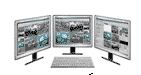 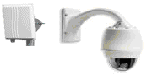 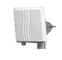 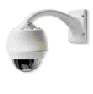 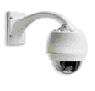 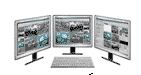 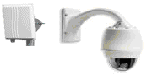 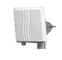 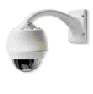 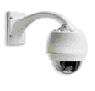 Specyfikacja urządzeń i zakres instalacjiKamera PTZ IP szybkoobrotowa (PK) wraz z elementami montażowymi i uchwytami – 2 szt. W chwili obecnej stacjonarne punkty kamerowe zabudowane na pojeździe MCM składają się z modułu kamerowego w obudowie zewnętrznej i elementów mechanicznych mocujących zestaw do masztu wbudowanego na pojeździe. Stacjonarne punkty kamerowe zostały przyłączone do sieci Mobilnego Centrum Monitoringu dedykowanym zestawem przewodów miedzianych zasilających i sygnałowych. W systemie MCM zastosowano zintegrowane kamery IP PTZ firmy Hikvision. W miejscu zdemontowanych kamer Wykonawca dostarczy i zainstaluje na istniejącym dedykowanym  maszcie wysuwanym na dachu pojazdu MCM nowe kamery IP PTZ o parametrach nie gorszych niż:Wykonawca dostarczy wszystkie niezbędne elementy mocujące i instalacyjne umożliwiające montaż kamer na istniejącym maszcie. W celu oszacowania kosztów oraz doboru materiałów Zamawiający dopuszcza wizję lokalną przed złożeniem oferty.Kamera mobilna PTZ IP szybkoobrotowa do pojazdu MCM - (PK-M) wraz z elementami montażowymi i uchwytami  –3 szt.Wykonawca zmodernizuje stary, uruchomi i wdroży nowy „wyniesiony” punkt kamerowy dla pojazdu MCM (PK-M) w systemie transmisji 5GHz. Zadaniem Punktu Kamerowego                  (PK-M) będzie obserwacja wyznaczonego przez Zamawiającego terenu i przesył obrazu                     z kamery szybkoobrotowej łączem w paśmie 5GHz do pojazdu MCM. PK-M będzie wyposażony w kamerę szybkoobrotową IP z wykorzystaniem istniejącego niezależnego systemu zasilania oraz w urządzenia transmisyjne w paśmie 5GHz. Technologia zastosowana w punkcie PK-M ma zapewnić swobodną możliwość sterowania kamerą szybkoobrotową z pojazdu MCM w ramach dostępnych zakresów manipulacji. Zastosowana w kamerze głowica ma umożliwić błyskawiczną zmianę położenia obiektywu względem osi pionowej oraz pełny obrót kamery wzdłuż osi poziomej.        W chwili obecnej wyniesiony punkt kamerowy składa się z trzech modułów:-	kamera z obudową zewnętrzną i systemem uniwersalnego mocowania zaprojektowanym; -   zintegrowany z anteną moduł radiowy zamocowany do obudowy kamerowej; -   moduł zasilania z kompletem okablowania.Punkty kamerowe mogą być zasilane z zewnętrznego źródła zasilana za pomocą przedłużaczy. Poza tym każdy punkt kamerowy wyposażono we własny zasilacz awaryjny umożliwiający pracę modułu kamerowego i radiowego przy braku zasilania zewnętrznego. Zintegrowane punkty kamerowe wyposażone zostały w uchwyty umożliwiające łatwy montaż na obiekcie architektonicznym lub infrastrukturalnym typu maszt lub słup.Wymagania techniczne dla nowych urządzeń zamontowanych w punkcie PK-M.W miejscu zdemontowanych urządzeń wyniesionego punktu kamerowego PK-M Wykonawca dostarczy i uruchomi nowe kamery IP PTZ o parametrach nie gorszych niż:Wykonawca dostarczy wszystkie niezbędne elementy mocujące i instalacyjne umożliwiające montaż kamer. W celu oszacowania kosztów oraz doboru materiałów Zamawiający dopuszcza wizję lokalną przed złożeniem oferty.Przemysłowy switch PoE/PoE+4 porty 10/100Mbps w technologii PoE/PoE+ 1 port 10/100/1000Mbps (RJ-45) Porty PoE plus zgodne z normą IEEE 802.3af/at Moc wyjściowa portów PoE do 30W (55V) 1 port SFP (mini-GIBIC)Obsługa Jumbo Frame (do 9,216 bajtów) Autonegocjacja prędkości Redundantne źródło zasilania 48VDC Praca w zakresie temperatury od -40 do 75°C (wersja EKI-2706E-1GFPI) Montaż naścienny lub na standardowej szynie DINObudowa zgodna z IP30Licencje i OprogramowanieNa potrzeby scentralizowanego monitorowania, raportowania oraz zarządzania alarmami z lokalnego systemu VMS Wykonawca zaktualizuje zainstalowaną platformę Genetec Security Center v 5.7 w dwóch pojazdach MCM do wersji Genetec Security Center v 5.9             W tym celu Wykonawca dostarczy następujące licencje do istniejących systemów:System ID: GSC-150526-980952:Upgrade do wersji 5.9 – 1 szt.- Genetec Advantage Renewal for 1 Omnicast Pro Camera – 1 year – 5 szt.        - Reinstatement Fee for Lapsed Genetec Advantage - Over 1 year - Renewal only – 1 szt.   System ID: GSC-160609-973764:           Upgrade do wersji 5.9 – 1 szt.         - Genetec Advantage Renewal Flat Rate for 1 Omnicast or Synergis Standard system – 1 szt.         - Reinstatement Fee for Lapsed Genetec Advantage - Over 1 year - Renewal only – 1 szt.SzkoleniaWykonawca przeprowadzi instruktaż dla osób wskazanych przez Zamawiającego, tj. dla 2 administratorów i 4 użytkowników systemu monitoringu mobilnego, w zakresie obejmującym co najmniej architekturę systemu, dostarczone urządzenia i oprogramowanie, realizację procedur związanych z eksploatacją sprzętu oraz konfiguracją i programowaniem urządzeń wchodzących w skład Systemu. Szkolenia dla administratorów i użytkowników przeprowadzone zostaną w siedzibie Zamawiającego na urządzeniach i oprogramowaniu dostarczonym i zainstalowanym u Zamawiającego, w ramach realizacji umowy. Wykaz sprzętu i licencjiZakres dostawy  W ramach realizacji przedmiotu zamówienia Wykonawca zobowiązany będzie do:zakupu i dostarczenia wszelkich niezbędnych urządzeń i materiałów do miejsca realizacji zamówienia;wykonania prac instalacyjnych oraz montażowych zgodnie z opisem;uruchomienia systemu monitoringu w pojazdach MCM i integracji urządzeń z istniejąca platformą Zamawiajacego Genetec Security Center;interrogacji platformy Genetec Security Center w pojazdach MCM z platformą Genetec Security Center v.5.9 miasta st. Warszawy z wykorzystaniem istniejących licencji federacji.posprzątania miejsca dostawy, naprawienia uszkodzeń powstałych podczas montażu;sporządzenia dokumentacji powykonawczej w 2 egzemplarzach wraz z wykazem zainstalowanych urządzeń.Ogólne wymagania do dokumentacji powykonawczej i wykonanych prac montażowych Zamawiający wymaga, aby wykonana dokumentacja powykonawcza o której mowa w pkt. 2, zawierała co najmniej: schemat blokowy, podłączenie urządzeń do istniejącej infrastruktury pojazdu, wykaz zainstalowanych urządzeń Prowadzone prace mają być jak najmniej uciążliwe oraz nie zagrażające bezpieczeństwa Użytkowników obiektu;Z uwagi na prace prowadzone w czynnym obiekcie, wymaga się zabezpieczenia wszelkich przewodów pod napięciem;Każdego dnia po zakończeniu prac instalacyjnych i montażowych Wykonawca zobowiązany jest do uporządkowania terenu prac.Ogólne wymagania odbioru urządzeń wraz z montażem i uruchomieniemWykonawca gwarantuje, że dostarczone i zainstalowane urządzenia są fabrycznie nowe, nie uszkodzone, sprawne technicznie i pozbawione wad prawnych, urządzenia powinny być oznaczone znakiem CE;Odbiór techniczny będzie dokonany przez powołaną przez Zamawiającego i Wykonawcę Komisję do odbioru przedmiotu zamówienia, potwierdzony całościowym protokołem odbioru;TerminyWykonawca zgłosi gotowość do odbioru nie później niż 3 dni roboczych przed planowanym zakończeniem prac;Załącznik nr 8 C do SWZSzczegółowy  opis przedmiotu zamówienia                                          Dostawa urządzeń do systemu monitoringu CCTV.Kamera w obudowie kopułowej, wandaloodpornej, 2Mpx, IP66 z uchwytem do montażowym – 20 szt. o parametrach nie gorszych niż: Przetwornik obrazu:				CMOSRozmiar przetwornika:				1/2.8Rozmiar przetwornika w megapikselach:	2Min. oświetlenie (obraz kolorowy):		0.1 luxMin. oświetlenie (obraz czarno-biały):	0 luxWDR:						takParametry wideoRozdzielczość obrazu wideo:			1920xx1080Liczba klatek na sekundę:			50Tryb pracy dzień/noc:				takParametry obiektywuDługość ogniskowej:				3.4 – 8.9 mmPole widzenia w poziomie:			100-36˚Pole widzenia w pionie:			53-20˚Parametry kompresji obrazuIlość strumieni wideo:				2Kodowanie wideo:				H.264, H.265, MJPEG					Parametry audioObsługa audio:				tak, złącze do podłączenia zewnętrznego mikrofonuKodowanie audio:			           24bit LPCM, AAC-LC 8/16/32/44.1/48kHz,G.711 PCM 8 kHz, G.726 ADPCM 8 kHzParametry IPWspierane Protokoły:				IPv4, IPv6 USGv6, HTTP, HTTPSa , HTTP/2,SSL/TLSa , QoS Layer 3 DiffServ, FTP, SFTP,CIFS/SMB, SMTP, Bonjour, UPnP® , SNMPv1/v2c/v3 (MIB-II), DNS, DynDNS, NTP, RTSP, RTP, SRTP, TCP, UDP, IGMP, RTCP, ICMP, DHCPv4/v6, ARP, SOCKS, SSH, SIP, LLDP,MQTT, SyslogOgólneZdalne ustawienie ostrości:			takZdalny zoom:					takWbudowany oświetlacz podczerwieni:	tak, 40 mZakres temp. pracy:				od -40 do 50 ˚CKlasa odporności na wandalizm:		IK10Klasa szczelności:				IP66Zasilanie:					Power over Ethernet 802.3at, 12V DCUchwyt do kameryW zestawie chwyt do kamery wandaloodpornej w pełni kompatybilny z kamerą opisaną                 w pkt 1.Uchwyt służący do schowania nadmiaru kabla. Uchwyt musi posiadać min. 2 elastyczne przepusty kablowe. Musi być przystosowany do montażu na szynach rozporowych. Uchwyt musi pochodzić od tego samego producenta co kamera opisana               w pkt 1.Kamera w obudowie bullet, 2Mpx z uchwytem montażowym i skrzynką na okablowanie – 20 szt. o parametrach nie gorszych niż: Przetwornik obrazu:				CMOSRozmiar przetwornika:				1/2.8Rozmiar przetwornika w megapikselach:	2Min. oświetlenie (obraz kolorowy):		0.07 luxMin. oświetlenie (obraz czarno-biały):	0.01 luxWDR:						takParametry wideoRozdzielczość obrazu wideo:			1920xx1080Liczba klatek na sekundę:			50Tryb pracy dzień/noc:				takParametry obiektywuDługość ogniskowej:				3 – 9 mmPole widzenia w poziomie:			114-37˚Pole widzenia w pionie:			58-21˚Parametry kompresji obrazuIlość strumieni wideo:				8Kodowanie wideo:				H.264, H.265, MJPEG					Parametry audioObsługa audio:				tak, złącze do podłączenia zewnętrznego mikrofonuKodowanie audio:				24bit LPCM, AAC-LC 8/16/32/44.1/48kHz,G.711 PCM 8 kHz, G.726 ADPCM 8 kHzParametry IPWspierane Protokoły:				IPv4, IPv6 USGv6, HTTP, HTTPSa , HTTP/2,SSL/TLSa , QoS Layer 3 DiffServ, FTP, SFTP,CIFS/SMB, SMTP, Bonjour, UPnP® , SNMPv1/v2c/v3 (MIB-II), DNS, DynDNS, NTP, RTSP, RTP, SRTP, TCP, UDP, IGMP, RTCP, ICMP, DHCPv4/v6, ARP, SOCKS, SSH, SIP, LLDP,MQTT, SyslogOgólneZdalne ustawienie ostrości:			takZdalny zoom:					takWbudowany oświetlacz podczerwieni:	tak, 40 mZakres temp. pracy:				od -40 do 60 ˚CKlasa odporności na wandalizam:		IK10Klasa szczelności:				IP66Zasilanie:					Power over Ethernet 802.3at, 12V DCUchwyt do kamery”W zestawie uchwyt – skrzynka, umożliwiająca doprowadzenie okablowania do kamery bullet. Posiadająca przepusty  ½” i rury M20. Uchwyt w pełni kompatybilny z kamerą opisaną pkt 2.  Uchwyt musi pochodzić od tego samego producenta co kamera opisana w pkt. 2.Zewnętrzna skrzynka na okablowanie:W zestawie szafa do montażu na ścianie przeznaczona do montażu zewnętrznych kamer. Szafa w pełni kompatybilna z kamerą opisaną w pkt 3. Szafa przeznacza do pracy                      w zakresie temperatur od – 40 do 75˚C. Szafa posiadająca parametr szczelności w klasie IP 66. Szafa o wymiarach zewnętrznych nie przekraczających szerokości 300 mm i wysokości 370 mm. Szafa posiadająca w zestawie niezbędne akcesoria (np. płytki montażowe, adaptery, itp.) umożliwiające montaż do niej kamery opisanej w pkt 2.  Szafa musi pochodzić od tego samego producenta co kamera opisana w pkt 2.Kamera LPR do przechwytywania tablic rejestracyjnych z uchwytem montażowym – 10 szt.Przetwornik obrazu:				CMOSRozmiar przetwornika:				1/2.8Min. oświetlenie (obraz kolorowy):		0.16 luxMin. oświetlenie (obraz czarno-biały):	0 luxWDR:						takParametry wideoRozdzielczość obrazu wideo:			1920xx1080Liczba klatek na sekundę:			50Tryb pracy dzień/noc:				takParametry obiektywuDługość ogniskowej:				18- 137 mmPole widzenia w poziomie:			16 - 2,3˚Pole widzenia w pionie:				9,6 - 1,3˚Parametry kompresji obrazu:Kodowanie wideo:				H.264, MJPEG					Parametry audioObsługa audio:				tak, złącze do podłączenia zewnętrznego mikrofonuKodowanie audio:				24bit LPCM, AAC-LC 8/16/32/44.1/48kHz,G.711 PCM 8 kHz, G.726 ADPCM 8 kHzParametry IPWspierane Protokoły:				IPv4, IPv6 USGv6, HTTP, HTTPSa , HTTP/2,SSL/TLSa , QoS Layer 3 DiffServ, FTP, SFTP,CIFS/SMB, SMTP, Bonjour, UPnP® , SNMPv1/v2c/v3 (MIB-II), DNS, DynDNS, NTP, RTSP, RTP, SRTP, TCP, UDP, IGMP, RTCP, ICMP, DHCPv4/v6, ARP, SOCKS, SSH, SIP, LLDP,MQTT, SyslogOgólneZdalny zoom:					takWbudowany oświetlacz podczerwieni:	tak, 40 mZakres temp. pracy:				od -40 do 60 ˚CKlasa odporności na wandalizam:		IK10Klasa szczelności:				IP66Zasilanie:					Power over Ethernet 802.3at, 12V DCUchwyt słupowy do kamery:W zestawie  chwyt do montażu kamery na słupie. Uchwyt mocowany za pomocą dwóch obejm ze stali nierdzewnej do zastosowań zewnętrznych ze śrubą TX30. Uchwyt w pełni kompatybilny z kamerą opisaną w pkt 3. Uchwyt musi pochodzić od tego samego producenta co kamera opisana w pkt 3.Zewnętrzna skrzynka na okablowanie:W zestawie autonomiczna szafa do montażu na ścianie przeznaczona do montażu urządzęń CCTV (switch, mediakonwerter, zasilacz PoE, itp.). Szafa przeznacza do pracy                   w zakresie temperatur od – 40 do 75˚C. Szafa posiadająca parametr szczelności w klasie IP 66. Szafa o wymiarach zewnętrznych nie przekraczających szerokości 300 mm i wysokości 370 mm. Szafa posiadająca w zestawie niezbędne akcesoria umożliwiające montaż do niej kamery opisanej w pkt 3. Szafa musi pochodzić od tego samego producenta co kamera opisana w pkt 3.Rejestrator obrazu 8 kanałowy – 5 szt.Rejestrator obrazu w pełni kompatybilny z kamerą opisaną w pkt. 1 i 2. Posiadający wbudowany switch PoE. Posiadający wbudowane licencje do rejestracji 8 kamer IP. Posiadający przestrzeń dyskową umożliwiającą rejestrację obrazu z 8 kamer (opisanych                  w pkt 1 przez okres min. 30 dni przy rozdzielczości 1920x1080 i 25 kl/s. Rejestrator musi posiadać odrębny, dedykowany dysk SSD z zainstalowanym system operacyjnym. Rejestrator musi pochodzić od tego samego producenta co kamera opisana w pkt 1 i 2.Urządzenie o parametrach nie gorszych niż:Procesor:			Intel Core i3Pamięć:			8 GBSwitch:				zintegrowany switch PoE, budżet mocy 135W,Karta graficzna:		ntel HD GraphicsZłącza na froncie obudowy:	1xUSB 3.0, 1x Adio Line-in, 1x Audio Line-outZłącza z tyłu obudowy:	8xPoE 10/100Mbps, 1xSFP 10/100/100 Mbps, 1xRJ4510/100/100 Mbps, 2xUSB 2.0, 1 DisplayPort, 1 HDMIWideo:				Live view: 1 x 4K pełny ekran, 4 split x 1080p, do 8 camer wpodziale ekranu.	Rejestracja wideo:		Nagrywanie 8 kanałów wideo, max bitrate 192MbpsPamięć masowa:		dedykowana przestrzeń dyskowa umożlwiająca zapis 8strumieni wideo przez okres min 30 dni dla kamer z pkt 1przy natywnej rozdzielczości kamery i 25 kl/s.	Dopuszczalna temperatura pracy:	od 0 do 40 ˚CEnkoder wideo – 5 szt. – o parametrach nie gorszych niż:4 – kanałowy enkoder wideo z obsługą kamer CVBS, AHD, HD-CVI w pełni kompatybilny               z rejestratorem opisanym w pkt. 3 OPZ. Enokder umożliwiający dołączenia kamer analogowych do cyfrowego rejestratora IP opisanego w pkt. 4 OPZ. W zestawie karta microSDXC 12GB.Urządzenie o parametrach nie gorszych niż:Wideo:				Obsługa kodeków H.264, H.265, MJPEGRozdzielczość:			Obsługa kamer o rozdzielczości: od 176x144 (PAL) do 720x576(PAL), obsługa kamer analogowych HD (TVI, CVI) i AHD o rozdzielczości 1280x720 oraz 1920x180	Korekcja obrazu:		możliwość korekcji obrazu w zakresie: koloru, jasności,kontrastu, obrót obrazu (0˚, 90˚, 180˚, 270˚), lustrzane odbicie, maski prywatności, redukcja szumów.	Audio:				wejście mikrofonowe lub line input.	Złącza:				4x analogowe wejście video BNC, RJ45 10Base-T/100Base-T/1000Base-T PoE, 2x 3.5mm mic/line in,	Pomięć masowa:		złącze karty microSD/microSDHC/microSDXC	Dopuszczalna temperatura pracy:				od 0˚C do 50˚CDodatkowe:	karta miicroSDXC, 128GB, odczyt 95MB/s, zapis 45MB/sAdapter IPoverCOAX – 10 szt.Zestaw adapterów (nadajnik, odbiornik) umożlwiający transmisję strumienia wideo z kamery IP po kablu koncentrycznym. Adapter w pełni kompatybilny z kamerą opisaną w pkt 1 i 2. Adapter musi pochodzi o tego samego producenta co kamera opisana w pkt1, pkt2 i pkt 3. Adapter umożliwi transmisję strumienia IP po kablu koncentrycznym na odległość min. 400m. Adapter pracujący w zakresie temperatur od -10˚C do 50˚C.Serwer czasu NTP – 2 szt.Źródło czasu: GPSProtokół: NTP Stratum 1 Time ServerDokładność min. Ethernet NTP ± 1ms ogółem, źródło GPS ±0,1μSAntena: Czujnik GPS, w zewnętrznej obudowie magnetycznej (+ podkładka samoprzylepna/ mocowanie do okna)Zasilanie: POE Klasa 1, alternatywne wejście zasilania 10-40V DC (maks. prąd 150mA przy 12V)Interfejs sieciowy: Typ złącza RJ45, szybkość 10Base-T/100Base-TX full-duplex z auto-negocjacją, bezpieczeństwo danych System Shared Keys (uwierzytelnianie przez serwer)Wymiary (max): 90x75x25mmWaga max. 125gTemperatura pracy: -40°C do +85°CSwitch PoE+ 8-portów – 10 szt.Urządzenie o parametrach nie gorszych niż:Access Point 5GHz – 10 szt.Kompletne urządzeniE bezprzewodowe pracujące w paśmie 5 GHz. Posiada zintegrowaną antenę sektorową o szerokość wiązki głównej wynosi 90°i zysku energetycznym min. 14 dBi. System operacyjny z licencją umożliwiającą pracę urządzenia w trybie access point punkt - wielopunkt.  Urządzenie jest przystosowane do instalacji na zewnątrz budynku. Urządzenie wyposażone w radio High Power o maksymalnej mocy nadawczej 30 dBm (1000 mW). Urządzenie posiadające gigabitowy port Ethernet oraz korzystające z technologii MIMO 2x2.W zestawie:uchwyt do montażu na słupie, uchwyt do montażu na ścianiemetalowa opaska, zasilacz 24 V oraz gigabitowy PoE injector,Najważniejsze cechy:zintegrowana antena sektorowa 90°radio High Power - do 30 dBm (1000 mW)zysk 14 dBipraca w paśmie 5 GHzMIMO 2x2gigabitowy port Ethernetsystem licencją umożliwiającą pracę urządzenia w trybie access point punkt - wielopunkt.  Urządzenie o parametrach nie gorszych niż:Switch 4-porty PoE+ 60W do zastosowań zewnętrznych z uchwytem do montażu na słupie – 5 szt.Urządzenie o parametrach nie gorszych niż:Uchwyt słupowy do kamery:W zestawie  chwyt do montażu kamery na słupie. Uchwyt mocowany za pomocą dwóch obejm ze stali nierdzewnej do zastosowań zewnętrznych. Uchwyt w pełni kompatybilny                     z przełącznikiem opisaną w pkt 9. Uchwyt musi pochodzić od tego samego producenta co kamera opisana w pkt. 9.Bezprzewodowe narzędzie do konfiguracji, instalacji kamer IP – 1 szt.Najważniejsze cechy produktu:Wykrywanie kamer IP, w tym ONVIF. Połączenie bezprzewodowe z urządzeniami przenośnymi – smartfon, tablet z systemem operacyjnym iOS i Android.Dedykowana aplikacja do instalacji kamer opisanych w pkt. 1 i pkt. 2 OPZ. Urządzenie musi pochodzić od tego samego producenta co kamery opisane w pkt. 1 i pkt. 2 OPZ.Obsługa standardu PoE+ IEEE 802.3at Typ 2 Calss 4.Automatyczny i manualna konfiguracja adresu IP.Obsługa standardu 10Base-T/100Base-TX, IEEE 802.11b/g/n/ac.Wydajna bateria 12v, min. 3.4 Ah.Złącza: 1xRJ45 10Base-T/100Base-TX PoE, 1xRJ45 10Base-T/100 Base-TX, USB Typ A.Zakres pracy – temperatury otoczenia: 0 ~ 50˚ C.Gabaryty: max. 150x100x205mm.Waga max. 2,5 kg.W zestawie:Dodatkowy akumulator 12V 3.4AhZasilacz 12V 1 ADedykowana torba do przenoszenia i przechowywania urządzeniaRejestrator obrazu z platformą VMS i licencjami dla 24 kamer – 5 szt.Podstawowe wymagania oprogramowania platformy VMS:Wyświetlanie strumieni wideo na żywoRejestracja strumieni wideoMonitorowanie na żywo strumieni z kamer oraz dostęp do zarejestrowanego materiału wideoMonitorowanie zdarzeń na żywoZarządzanie alarmamiRaportowanie, włącznie z tworzeniem własnych szablonów raportów oraz raportowaniem incydentówUtworzenie federacji dla globalnego monitorowania, raportowania oraz zarządzania alarmami wielu zdalnych, niezależnych systemów VMS rozlokowanych w wielu obiektach w różnych rejonach Polski.Integrację z Microsoft Active Directory dla synchronizacji kont użytkownikówIntegracja z zewnętrznymi systemami i bazami danych przez wtyczki (plug-ins)Wyświetlanie dynamicznych map do wizualizacji lokalizacji i stanów urządzeńZarządzania wieloma lokalizacjami / wieloma klientamiNadzór / konfiguracja poprzez smarfony i tabletyNadzór / konfiguracja poprzez klientów wwwWbudowana zaawansowana detekcja ruchuObsługa zaawansowanej analityki wideo (po stronie kamer)Obsługa analityki wideo pochodzącej od zewnętrznych dostawców (co najmniej 5 różnych dostawców)Monitorowanie stanu systemuRedundancja oraz backup bazy danychAutomatyczne przełączanie awaryjne pomiędzy serwerami rejestracjiAutomatyczne przełączanie awaryjne pomiędzy serwerami zarządzaniaZarządzanie kontami użytkowników i administratorówZarządzanie prawami dostępu do systemu dla użytkowników lokalnych i zdalnychZarządzanie prawami dostępu do materiałów wideo dla użytkowników lokalnych                             i zdalnychZarządzanie priorytetami dostępu i sterowania w oparciu o priorytety kont użytkownikówIntegracja z różnymi kamerami IP oraz klawiaturami IPLicencjonowaniePlatforma posiadajacą 24 licencje do podłaczenia kamer. Platforma posiadajaca 5 licencji na dołączenie stacji klienckich. Wszystkie licencje wbudowane na centralnym serwerze (rejestratorze) odpowiedzialnym za konfigurację.Nie ma konieczności stosowania licencji na stacji klienckiej (licencjonowana jest liczba jednocześnie aktywnych klentów)Architektura platformy VMSOprogramowanie platformy VMS musi być oprogramowaniem pracującym w architekturze klient-serwer. Część serwerowa musi odpowiadać za wszystkie procesy związane z rejestracją i zarządzaniem oraz udostępnianiem danych do stacji klienckich, natomiast część kliencka ma odpowiadać jedynie za pobieranie i wizualizowanie tych danych. Serwer platformy może zostać uruchomiony na pojedynczym serwerze lub na kilku serwerach w rozproszonej architekturze. Platforma VMS bazuje na rozwiązaniach IP. Cała komunikacja między serwerem a aplikacją kliencką oparta jest na standardowym protokole TCP/IP wraz z możliwością uruchomienia szyfrowania Server platformy VMS pracuje jako usługa Windows w taki sposób, aby uruchamiała się wraz ze startem systemu operacyjnego i pracowała w tle,Rozwiązanie ma wspierać koncepcję federacji, w której wiele niezależnych instalacji VMS może być połączonych w jeden duży wirtualny system scentralizowanego monitorowania, raportowania i zarządzania alarmami.Architektura platformy VMS powinna umożliwiać pełną skalowalność, i ma umożliwiać rozbudowę systemu do :Co najmniej 100 serwerów rejestracji i zarządzaniaCo najmniej 100 stacji klienckichCo najmniej 500 kamerCo najmniej 500 modułów wejśc/wyjść alarmowychAplikacja klienckaAplikacja kliencka zapewnia interfejs użytkownika dla konfiguracji i monitorowania                       w dowolnej sieci, dostępnej lokalnie lub poprzez połączenie zdalne.Wszystkie aplikacje posiadają mechanizm autoryzacyjny, który weryfikuje użytkownika. Dzięki temu administrator (posiadający wszelkie prawa i przywileje) może zdefiniować określone prawa dostępu dla każdego użytkownika w systemie.Logowanie do aplikacji klienta przebiega poprzez konta i hasła platformy przechowywane lokalnie lub poprzez uwierzytelnienia użytkownika Windows, gdy integracja z Active Directory jest włączona.Aplikacja musi mieć możliwość wymuszenia na użytkowniku logowanie się razem z jego przełożonym lub administratorem, posiadającym wyższe prawa w hierarchi systemu. Logowanie w takim przypadku polega na wprowadzeniu w tym samym oknie aplikacji danych do logowania zarówno użytkownika jak i administratora. W przypadku nie wprowadzania danych do logowania przez administratora, użytkownik nie będzie                        w stanie się zalogować.Aplikacja kliencka dostępna jest co najmniej w językach : angielski i polski,W celu usprawnienia użytkowania i efektywności w aplikacji klienckiej zaimplementowano dla czynności administrator/użytkownik podejście zorientowane zadaniowo. Operator może uruchamić określone zadanie tylko, jeśli posiada do tego określone uprawnienia. Poprzez wykorzystanie uprawnień możliwe jest ukrywanie zadań, do których operator nie może mieć dostępu.Należy zastosować oprogramowanie stanowiące graficzny interfejs mapy. Graficzny interfejs mapy może być niezależnym, rozbudowanym narzędziem, które będzie zintegrowane z oprogramowaniem do zarządzania i rejestracji wideo. Graficzny interfejs mapy musi spełniać co najmniej następujące wymagania dla oprogramowania stacji klienckiej:Wyświetlanie wielu map dla jednego oraz dla wielu obszarów,Wyświetlanie map jako warstw,Wyświetlanie podkładów mapowych w postaci map GIS co najmniej OpenStreetMap oraz GoogleMap,Wyświetlanie podkładów mapowych w postaci bitmap,Przełączanie się pomiędzy mapami: poprzez wybór warstwy, poprzez aktywne przyciski,Wyświetlanie na mapie aktywnych ikon urządzeń w systemie,Wyświetlanie na mapie aktywnych obszarów obserwacji kamer stacjonarnych                               w systemie,Wyświetlanie na mapie aktywnych obszarów obserwacji kamer obrotowych w systemie (poprzez wskazanie aktualnego kierunku obserwacji kamery obrotowej - wyświetlenie płynnie zmieniającego się pola widzenia kamery obrotowej - pokazanie rzeczywistego kierunku i zakresu obserwacji z kamery), Wyświetlanie na mapie aktywnych ikon urządzeń powiązanych z alarmami,Centralne zarządzanie mapami.Oprogramowanie stacji klienckiej umożliwi zastosowanie modułu konfiguratora do zarządzania, konfiguracji oprogramowania, do nadzoru oraz do automatycznego                                i ręcznego raportowania stanu systemu oraz stanu urządzeń peryferyjnych.Opcje odtwarzania wideo z aplikacji klienckiej z panelu monitoringu (przegląd archiwum) obejmują:Odtwarzanie audio i wideo z dowolnego zakresu czasu.Odtwarzanie wideo na dowolnym ekranie.	Wybór pomiędzy odtwarzaniem niezsynchronizowanym lub natychmiastową synchronizacją wszystkich strumieni wideo w trybie odtwarzania, co pozwala na przeglądanie zdarzeń z wielu pozycji lub jako niezsynchronizowany.Jednoczesne odtwarzanie tej samej kamery na wielu ekranach w różnych przedzialach czasowych.Kontrolowanie odtwarzania dzięki:PauzieZablokowanej prędkościPrzewijaniu w przód i tył z prędkością: 1x, 2x, 4x, 6x, 10x, 40x, 100x.Przewijaniu w przód i tył klatka po klatcePowolnym przewijaniu w przód i tył z prędkością: 1/8x, 1/4x, 1/2x.Zapętleniu odtwarzania pomiędzy dwoma znacznikami Wyświetlanie pojedynczego paska czasu lub jednego paska czasu dla każdej wybranej sekwencji wideo, dzięki któremu możliwa jest nawigacja wzdłuż sekwencji wideo poprzez kliknięcie w dowolnym punkcie paska czasu.Wyświetlanie wielkości (poziomu) ruchu w dowolnym przedziale czasu.Wyraziście wskazanie zakładek zdarzeń na osi czasu.Wyszukuje zarchiwizowane wideo za pomocą zapytań i różnych kryteriów wyszukiwania, w tym czasu, daty, kamery, obszaru i innych.Udostępnia narzędzie wyszukiwania zdarzeń zdefiniowanych przez użytkownika lub według parametrów detekcji ruchu pośród plików wideo i powiązanych plików dźwiękowych.Wyszukiwanie w liście zakładek utworzonych w systemie i wybranie dowolnego zdarzenia do przeglądania.Dodawanie zakładek do wcześniej nagranego wideo w celu łatwiejszego wyszukiwania i selekcji.Zoom cyfrowy w przeglądanej sekwencji wideo.Eksportowanie zdjęć w formacie PNG, JPEG, GIF i BMP z oznaczeniem daty i czasu,                a także nazwą kamery na obrazie (stop klatek).Eksportowanie sekwencji video i audio w standardowych formatach wideo np. ASF oraz formatu natywnego producenta platformy ze znacznikami daty i czasu w obrazie. Mozliwe jest szyfrowanie eksportowanych sekwencji video. Możliwe jest dodawanie zabezpieczenia w postaci tzw. znaku wodnego do eksportowanego materiału.Narzędzia do eksportu wideo na różnych nośnikach, takich jak CD-ROM.Integracja kamer i urządzeń do oprogramowania platformy VMSVMS oparty jest na strukturze otwartej, która umożliwia wykorzystanie będących                             w powszechnej dystrybucji stacji klienckich, serwerów urządzeń infrastruktury sieci oraz pamięci masowych.VMS oferuje pełne i skalowalne oprogramowanie nadzoru wideo, które umożliwia dodawanie kamer. VMS obsługuje enkodery wideo (wideoserwery) przetwarzające analogowe sygnały wideo na strumienie cyfrowe oraz kamery IP, nazywanymi cyfrowymi żródłami video. VMS współpracuje z enkoderami i kamerami IP wielu producentów.Wszystkie strumienie wideo z kamer analogowych lub kamer IP są kodowane cyfrowo                 w jednym ze standardów kompresji MPEG-4, MPEG-2, MJPEG, H.264, H.265.Wszystkie pliki audio z serwerów wideo IP są kodowane cyfrowo jako g711 (u-law), g721, g723 lub AAC i jednocześnie nagrywane w czasie rzeczywistym.Oprogramowanie do rejestracji i zarządzania wideo ma być zintegrowane z różnymi kamerami IP (w tym kamery kopułkowe, stało pozycyjne i PTZ) i klawiaturami PTZ IP w tym co najmniej z urządzeniami następujących producentów: Acti, ArecontVision, Axis, Bosch, Ganz, IQinvision, JVC, Mobotix, Panasonic, Pelco, Samsung, Sanyo, Sony, UDP, Verint, Vivotek. Zastosowane w systemie kamery muszą znajdować się na liście wspieranych urządzeń publikowanej przez producenta oprogramowania platformy VMS. Integracja z ww. kamerami ma być realizowana poprzez natywne oprogramowanie układowe, dostarczający unikalny zestaw narzędzi dla danego urządzenia niezbędny do uzyskania pełnej funkcjonalności dostępnej w urządzeniu. Dodatkowo oprogramowanie do rejestracji i zarządzania wideo ma umożliwiać obsługę kamer IP wspierających protokół ONVIF Profile S. Oprogramowanie do rejestracji i zarządzania wideo ma umożliwiać obsługę wideo ze wszystkich kamer w systemie z rozdzielczością, poklatkowością, rodzajem kompresji oraz jakością kompresji zgodną z wymaganiami określonymi dla stosowanych kamer.Kamery analogowe PTZ mają zostać dołączone do cyfrowej platformy VMS poprzez zastosowanie enkoderów kompatybilnych z platformą VMS.Panel Konfiguracji umożliwia tworzenie harmonogramów, do których można dołączyć dowolną funkcjonalność z poniższych:Jakość wideo (dla każdego strumienia wideo każdej kamery)Nagrywanie (dla każdej kamery)Jasność, Kontrast, Nasycenie (dla każdej kamery)Wykrycie ruchu (dla każdej strefy wykrywania kamery)Wykonanie sekwencji kameryPanel Konfiguracji umożliwia tworzenie nieograniczonej liczby harmonogramów nagrywania i przypisuje dowolną kamerę do harmonogramu.Panel Konfiguracji umożliwia ustawianie protokołu PTZ dla dowolnego portu szeregowego enkodera i pozwala na stosowanie kamer różnych producentów w jednym systemie.RejestrowanieZasoby sprzętowe rejestratora (przestrzeń dyskowa HDD) muszą pozwalać na rejestrację strumienia wideo z 24 kamer IP o parametrach: rozdzieleczość 1920x1080, 25 klatek/sek., bitrate 4500kbps przez okres min. 30 dni kalendarzowych.Rola Rejestratora wideo wykorzystuje bazę danych zdarzeń i stempli czasowych w celu zaawansowanego wyszukiwania audio/wideo. Rola rejestratora zbudowana w oparciu o bazę danych to Microsoft SQL Server 2012/2014/2016/2017/2019 Express/Standard/Enterprise Rejestrator zabezpiecza zarchiwizowane pliki audio/wideo i bazę danych systemu przed dostępem sieciowym użytkownika bez praw administratora.Rejestrator cyfrowo podpisuje zapisane wideo za pomocą kryptograficznego,                           124-bitowego klucza RSA typu publiczny/prywatny.Rejestrator wykrywa enkodery i kamery IP w innych segmentach sieci, łącznie                          z Internetem oraz w sieciach używających (lub nie) translacji adresu sieciowego (NAT).Rejestrator może konfigurować odstęp klatek kluczowych (I-frame) w sekundach lub w liczbie klatek.Rejestrator posiada opcję nagrywania przed lub po alarmie, która może być ustawiona od 1 sekundy do 3 minut dla każdej kamery oddzielnie.Rejestrator posiada opcję przechowywania plików wideo i audio na podstawie zdarzeń takich jak:wykrycie ruchumakraRejestrator wykrywa ruch wideo dla każdej kamery osobno, zgodnie z siatką wykrywania ruchu składającą z ponad 1200 bloków wykrywających ruch. Wszystkie ustawienia wykrywania ruchu wideo są konfigurowalne zgodnie ze harmonogramem. Ogólny próg wykrywalności umożliwia zmniejszenie czułości wykrywania ruchu tam, gdzie sygnał wideo jest zakłócony lub tam, gdzie występuje wiele błędnych trafień.Rejestrator udostępnia wiele harmonogramów nagrywania, które mogą być przypisane do pojedynczej kamery, każdy harmonogram może być utworzony                  w oparciu o następujące parametry:Tryb nagrywania:CiągłyPodczas ruchu/RęcznyRęcznyWyłączonyWzór powtarzaniaRaz w wybrane dniWybrane dni w roku Wybrane dni w miesiącu Wybrane dni w tygodniuCodziennieCzas nagrywaniaCały dzieńWybrane przedziały czasuW dzień lub w nocy zgodnie z czasem wschodu i zachodu słońca, obliczanego automatycznie zgodnie z porą roku i lokalizacją geograficzną. Rejestrator umożliwia kodowanie każdej kamery (źródła wideo) wielokrotnie w tym samym lub różnych formatach wideo MPEG-4, MPEG-2, MJPEG, H.264, H.265 co ograniczone jest jedynie przez możliwości każdego ze żródeł strumienia IP (enkoder, kamera IP). Gdy dostępne jest wiele strumieni wideo z tej samej kamery, użytkownicy mogą wybrać dowolny z nich zgodnie z przypisaną im funkcją.Rejestrator zezwala na różną jakość wideo, zgodnie z określonym harmonogramem. Schematy te posiadają tę samą możliwość konfiguracji, jak harmonogramy nagrywania Jakość wideo oparta jest, ale nie ograniczona do następujących parametrów:Maksymalna przepływność (bit rate)Maksymalna poklatkowość (frame rate)Jakość obrazuOdstęp klatek kluczowychRejestrator może komunikować się z cyfrowym źródłem video (enkoder, kamera IP) za pomocą 128 bitowego kodowania SSL.Rejestrator może komunikować się z cyfrowym źródłem video (enkoder, kamera IP) za pomocą bezpiecznego protokołu HTTPS.Rejestrator może odbierać wiele transmisji multicast UDP bezpośrednio z cyfrowego żródła video (enkoder, kamera IP) Rejestrator ma możliwość przekierować strumienie audio/wideo do oglądających je klientów w sieci obsługującej multicast UDP tam, gdzie konfiguracja sieci ogranicza cyfrowe żródło video przed przesyłem multicastowych strumieni UDP.Rejestrator może przekierować strumienie audio/wideo do aktywnie oglądających je klientów w sieci za pomocą protokołu unicast UDP lub TCP.Rejestrator umożliwia administratorowi wybór dysków wykorzystywanych do archiwizacji i ustawiania limitu objętości dla każdego z nich.Rejestrator umożliwia administratorowi archiwizowanie różnych kamer w różnych grupach dyskówRejestrator oferuje następujące opcje kasowania archiwum, osobno dla każdej kamery:Po upływie określonej liczby dniKasowanie najstarszych plików, kiedy dysk się zapełniZatrzymanie archiwizowania, kiedy dysk jest pełnyRejestrator umożliwia chronienie ważnych sekwencji wideo przed kasowaniem.Do wyznaczonej datyPrzez określoną liczbę dniW nieskończoność (aż do usunięcia ochrony)Rejestrator umożliwia administratorowi określenie ilości miejsca na dysku, które jest zajęte przez chronione wideo.Rejestrator może zmniejszać wielkość obrazów wideo w celu oszczędzania miejsca na dysku. Możliwe jest zmniejszenie wielkości strumienia poprzez zmniejszanie ilości klatek kluczowych w kompresjach H.264, MPEG-4, MJPEG.Rejestrator obsługuje możliwość nagrywania materiału wideo w pamięci podręcznej kamery (karta SD) i oferując następujące funkcje:Odtwarzanie w różnych prędkościach wideo zapisanego w urządzeniu cyfrowym źródłem video (enkoder, kamera IP) Możliwość transferu (kopiowania z usunięciem) wideo zapisanego cyfrowym źródle video (enkoder, kamera IP) do Rejestratora zgodnie z harmonogramem, zdarzeniem lub ręcznie.Możliwe jest filtrowanie transferowanego wideo za pomocą jednego lub wielu filtrów, np.:Przedziału czasu,Zdarzenia z analityki wideo,Żądania odtwarzania,AlarmówRejestrator powinien umożliwiać ograniczenie strumienia wideo w celu oszczędzenia pamięci, przy czym opcje ograniczenie to realizowane jest poprzez następujące opcje:strumień H.264 ograniczenie do: wszystkie klatki kluczowe, 1fps, 2 sec/klatke, 5 sec./klatke, 10 sec./klatke, 15 sec./klatke, 30 sec./klatke, 60 sec./klatke, 120 sec./klatkestrumień MPEG-4 ograniczenie do: wszystkie klatki kluczowe, 1fps, 2 sec/klatke, 5 sec./klatke, 10 sec./klatke, 15 sec./klatke, 30 sec./klatke, 60 sec./klatke, 120 sec./klatkestrumień MJPEG ogranicznie do: 15 fps, 10 fps, 5 fps, 2 fps, 1 fps, 2 sec/klatke, 5 sec./klatke, 10 sec./klatke, 15 sec./klatke, 30 sec./klatke, 60 sec./klatke, 120 sec./klatkePrzesyłanie strumieni WideoW platformie VMS występuje oddzielna rola/mechanizm odpowiedzialna za routowanie wideo i audio w sieci lokalnej i rozległej ze źródła cyfrowego (enkoder, kamera IP) do celu (np. aplikacji klienckiej).Mechanizm ten współpracuje z wieloma protokołami przesyłu, takimi jak unicast TCP, unicast UDP oraz multicast UDP. Współpracuje z IGMP (Internet Group Management Protocol) aby ustalić przynależność grup multicastowych.Możliwa jest konwersja przekaz z dowolnego obsługiwanego protokołu przekazu, tj.:Multicast UDP do Unicast TCPMulticast UDP do Unicast UDPUnicast TCP do Multicast UDPUnicast UDP do Multicast UDPFunkcjonalność przesyłania obrazu ze źródła docelu IP może być chroniona przed niedostępnością sprzętu lub oprogramowania poprzez konfigurację standby.Kiedy używamy strumienia Multicast z kamery, VMS musi zezwolić na przesłanie strumienia "na żywo" bezpośrednio z kamery do aplikacji klienckiej, omijając przy tym transfer do rejestratora.Minimalne parametry techniczne rejstratoraOduduwa:			kompaktowa Small Form FactorSystem operacyjny:		Windows 10 IoT Enterprise LTSC  Procesor: 			Intel® Core™ i5  Pamięć RAM:			16 GB DDR4 Ethernet  Interfejs sieciowy: 		1 Gb Wejścia: 			4x USB 3.0, 4x USB 2.0  Wyjścia video: 			1x HDMI 1x DisplayPort 1x VGA Temperatura pracy:		10°C do 35°C  Wilgotność: 			5 - 90% Certyfikaty: 	Regulatory IEC 60950-1, European Norm EN 60950-1, CISPR 22/CISPR 24, EN55022/55024 Przestrzeń dyskowa (OS): 	             1x 256 GB M.2 SSDPrzestrzeń dyskowa (dane): 	dyski 3.5” SATA HDD zapewniające rejestrację strumienia wideo dla 24 kamer IP 2Mpx, 25kl/s, 4500kbpsWykaz sprzętu i licencji dla 1 szt. rejestratora:Załącznik nr 8 D do SWZSzczegółowy opis  przedmiotu  zamówienia:Dostawa urządzeń i licencji telewizji dozorowej Zakres: Dostawy, montaż i uruchomienia kamer IP wraz z okablowaniemDostawa, montaż i uruchomienie wideodomofon z okablowaniem (jeden producent domofonu i kamer)Dostawa, montaż, uruchomienie serwera zapewniającego możliwość obsługi wraz                                      z zapewnieniem przechowywania nagrań dla 9 kamer przez min. 30 dni w jakości min. 4MPx 12k1/sek.Dostawa, montaż, uruchomienie 2 szt. stacji operatora z monitorami min. 21.5", klawiaturą i myszą oraz konfiguracja aplikacji klienckiejDostawa, montaż, uruchomienie 1szt. Switch PoEDostawa, montaż i uruchomienie 1 szt. UPS 2000VADostawa oraz uruchomienie platformy Genetec wraz z licencjami zapewniającymi obsługę wymienionych kamer i integracjąWsparcie techniczne  i gwarancja w okresie umowy -  min 24 miesięcyTermin dostawy i wdrożenia max 7 dni od daty podpisania umowy wykonawczejZapewniającego po wdrożeniu Asortymentu:sprawne korzystanie z danych i analiz dostarczanych przez system z zachowaniem spójnego  systemu zarządzania dostępem i użytkownikami Spójny interfejs użytkownika wraz z obsługą geolokalizacji zdarzeń (mapy),możliwość budowania i dostarczania Standardowych Procedur Operacyjnych (ang. SOP -  "Standard Operating Procedura") pozwalających sprawną współpracę ze służbami    reagującymi na poszczególne zdarzenia odnotowane w systemieudostępnianie danych i metadanych na potrzeby systemów i analiz zewnętrznych poprzez usługi ujednoliconej platformymożliwość łatwego skalowania systemu, z wykorzystaniem wirtualizacji infrastruktury i przy minimalizacji ilości dedykowanych urządzeń sprzętowychmożliwość pracy w układzie „DEPARTAMENTÓW" — z zachowaniem poziomu dostępów i hierarchii oddziałów oraz poziomem dostępów już samych użytkownikówIntegracja z używanymi modułami GenetecMinimalne wymagania techniczne Asortymentu:Dostawa, montaż i uruchomienia 9 szt. kamer IP z wykonaniem niezbędnej infrastruktury kablowej kat.6 UTPRozdzielczość: min. 4MPxPrzetwornik 1/3" Progressive CMOSObiektyw 3 - 9 mmWDR: min. 120dbTemp. Pracy min.: -30 do +65 st. CPobór mocy: max. 14WOświetlacz IR: min. 30mAktywne piksele: min. 2688 (H) x 1512 (V)Wyjścia alarmowe: min. 2 wejście 1 wyjścieMin. IP66Obudowa wandaloodporna IK10Onvif zgodność z profilami S/G/TDostawa, montaż, uruchomienie 1szt. Wideodomofonu:Rozdzielczość: min. 6MPx (3072x2048)Przetwornik 1/1.8" Progressive CMOSMikroprocesor i.MX 6 Dual Core incl. GPU (1GB RAM, 512MB Flash)SIP ClientTemp. Pracy min.: -30 do +50 st. CPobór mocy: max. 5WPełna integracja z protokołami platformy zaradzającejDostawa, montaż, uruchomienie serwera zapewniającego możliwość-obsługę wraz                     z zapewnieniem przechowywania nagrań dla 9 kamer przez min. 30 dni w jakości min. 4MPx 12kl/sek.SERVER - 1U1x CPU Intel Xeon E3-1270 V6, 3.8 GHz, 4 rdzenie, 8MB cache8GB RAM DDR4 ECC 2400 MHzObudowa RACK 1 U; 4 kieszenie HDD Hot-Swap 3,5"; Zasilacz 600W, szyny; TYP H-16-Port SAS3 (12 Gb/s), 2GB Cache, PCIe 3.0 x86x SATA3;Soft-Raid 0,1,5,10; 4 DIMM; M2; IPMI 2.0; 2 porty 1GbE8-portów, 2GB Cache 12Gb SAS/SATA; Poziom Raid 0,1,5,6,10,50,60 TBDysk. Twardy 4 TB SAS 12G, 7200, 3,5"MS Windows Server 2016 Essentials 64Bit Polish 1-2CPU OEM- Gwarancja min. 36 miesięcy incl. 24h On-Site + KYHD 41Dostawa, montaż, uruchomienie 2szt. stacji operatora z monitorami min. 21.5", klawiaturą i myszą oraz konfiguracja aplikacji klienckiej:Obudowa Mid-Tower; HDD 2x 3,5";1x 2,5" None-Swap; 2x USB 10; 2x USB 2.0; 1x 300W; TYP NProcesor Intel Xeon E3-1.225 V6, 3.3 GHz, 4 rdzenie, 8MB cache8GB RAM; Pamięć DDR4 Ecc 2400MHz UnbufferedDysk SSD Intel DC S4510 240GB 2.5"; SATA 6G TLCMS Windows 10 Professional PL 64-bit , OEMGigabyte GeForce GTX 1050 Ti 4GB GD DR5Dostawa, montaż, uruchomienie 1szt. Switch PoE:Minimum 28 portów 10/100/1000BaseT ze wsparciem dla standardu 802.3at (PoE+)Minimum 2 porty 10Gb SFP+ZarządzanyPrzepustowość routowania/przełączania 56Gbit/sSzyfrowanie/bezpieczeństwo 802.1x RADIUS, SNMP, SSH, SSL/TLSProtokoły zarządzające SNMP v1/2c/3, HTTP/HTTPS, MIB, RMON, IPv4/1Pv6Dostawa montaż i uruchomienie 1szt. UPS 2000VAMoc pozorna min. 2000VMaksymalna pojemność akumulatorów 4x12V/9AhNapięcie zasilania 230VACZabezpieczenie przeciążenioweDostawa oraz uruchomienie platformy Genetec wraz z licencjami zapewniającymi obsługę wymienionych kamer w zakresie minimum:Uruchomienie niezbędnych licencji zgodnych z funkcjonującą platforma zarządzającą dla Centrali w WarszawieLicencję włączenia kamery do systemu 9 szt., Licencję włączenia serwera komunikacji SIP i domofonu - Genetec Security Center (GSC) Base Package - Version 5.9 + GSC Omnicast™ Standard Package (1 szt.), Licencja podłączenia 1 kamery (9 szt.), licencja federacji systemu Genetec Omnicast do istniejącego systemu w KSP (1 szt.), GSC Sipelia™ Base Package – wideodomofon (1 szt.), Standard Connection to an Intercom Station (requires GSC-Sipelia-Base) – wideodomofon (1 szt.)Dostęp i synchronizacja lokalnych map z pozycją kamerObsługa systemu w języku polskimObsługę zdarzeń alarmowychPlatforma musi opierać się na modelu klient-serwer. Serwer zapewnia usługi dla klientów, zgłaszających do serwera żądania obsługi. Komunikacja pomiędzy serwerem a klientem powinna odbywać się przy pomocy protokołu komunikacyjnego TCP/IP oraz szyfrowania w standardzie TLS. Kanały komunikacyjne powinny być zabezpieczone cyfrowymi certyfikatami.Część serwerowa musi odpowiadać za wszystkie procesy związane z rejestracją oraz udostępnianiem danych do stacji klienckich, natomiast część kliencka ma odpowiadać jedynie za pobieranie i wizualizowanie tych danych.Oprogramowanie serwerowe platformy powinno mieć możliwość uruchomienia na pojedynczym urządzeniu-serwerze lub na kilku urządzeniach - serwerach w rozproszonej architekturze.Platforma musi posiadać wersję mobilną aplikacji działającą na systemach iOS 11.x, Android 5.x lub nowszych.Komunikacja między serwerem a aplikacją mobilną odbywać musi się przy pomocy protokołu TCP/IP oraz szyfrowania w standardzie TLSPlatforma powinna być kompatybilna ze Środowiskami wirtualnymi, w tym Vmwareoraz Microsoft HYPER-VOferowana Platforma Bezpieczeństwa powinna umożliwiać w przyszłości rozbudowy                        o poniższe moduły (moduły muszą być dostępne w oferowanej platformie i dostępne do zakupu na terenie RP):Sieciowy system kontroli dostępu (ACS)Sieciowy system rozpoznawania tablic rejestracyjnych (ALPR)Sieciowy system zarządzania komunikacji protokołu SIPSieciowy system ochrony przed włamaniami i napadem (SSWiN)Analizę nagrań wideoZarządzanie systemem wspomagania decyzji (DSS)Przeglądanie map graficznychPlatforma pozwala administratorom na:umieszczenie w sieci modułów serwerowych przed aktywacją poszczególnych funkcji.zależną od potrzeb aktywację i dezaktywację każdej funkcji na pojedynczym module.scentralizowane zarządzanie i konfigurację poszczególnych funkcji.zdalną konfigurację.przenoszenie funkcji z jednego modułu na drugi.Wsparcie techniczne i gwarancyjne:Autoryzowany serwis producenta kamer i domofonu posiadający min. akredytowane ISO w zakresie przedmiotu zamówienia:ISO 9001 min. w zakresie jakości projektowania, wdrażania rozwiązań informatycznych, zarządzania procesem sygnału wizyjnego oraz usług związanych z serwisem urządzeń informatycznychISO 20 000 min. w zakresie projektowania, wdrażania rozwiązań informatycznych, zarządzania procesem sygnału wizyjnego oraz usług związanych z serwisem urządzeń informatycznych.ISO 27 001 min. w zakresie zarzadzania bezpieczeństwem informacji w organizacji na projektowania, wdrażania rozwiązań informatycznych, zarządzania procesem sygnału wizyjnego oraz usług związanych z serwisem urządzeń informatycznychZałącznik nr 8 E do SWZSzczegółowy opis przedmiotu zamówieniaZakup materiałów i urządzeń SKD wraz z montażem i uruchomieniem dla KSPPrzedmiotem zamówienia jest zakup materiałów i urządzeń Systemu Kontroli Dostępu SKD wraz z instalacją i uruchomieniem w budynkach Komendy Stołecznej Policji w Warszawie przy ul. Włochowskiej 25/33Kontrola dostępu ma być uruchomiona w oparciu o system na karty zbliżeniowe i obejmować 13 przejść z dwustronną kontrolą dostępu oraz instalację 4 szt. zestawów wideodomofonów (jednostka bazowa, nabiurkowy terminal odbiorczy). Zamontowane i uruchomione urządzenia SKD  mają być zintegrowane z istniejącym systemem w kontroli dostępu KSP Security Center Synergis firmy Gentec w sposób umożliwiający zarządzanie wszystkimi urządzeniami będącymi przedmiotem zamówienia z istniejącego stanowiska administracyjnego. Integracja musi zapewniać możliwość dopisywania uprawnień do przejść będących przedmiotem zamówienia dla istniejących użytkowników systemu KSP Security Center Synergis.W ramach umowy Wykonawca zobowiązany jest dostarczyć, zainstalować i uruchomić wymagane urzrądzenia do uruchomienia przejść objętych SKD w tym:
1.1	Budynek nr 11.2	Budynek nr 21.3	Budynek nr 3 - magazyny1.4	Drukarka kart plastikowych (2 szt.) o parametrach nie gorszych niż:Rodzaj druku:				termosublimacyjny/termotransferowy;Rozdzielczość drukowania:		300 dpi (11.8 pkt/mm)Prędkość drukowania”		5.5 sekundy;Pamięć:				2GB Flash;Parametry druku:			YMCKO 150 kart/godz.									Druk monochromatycznyczny 700 kart/godz.;Grubość kart:				0.25-1.02 mmDodatkowe:	druk od krawędzi do krawędzi na standardowych kartach CR-80, Oprogramowanie;	w zestawie profesjonalne oprogramowanie do projektowania i drukowania personalnych nadruków. Oprogramowanie musi pozwalać na dołączenie do zewnętrznej bazy danych na serwerze GSC Synergis.Drukarka musi posiadać w zestawie materiały eksploatacyjne: karty samoprzylepne RC80 (1000 szt.), materiały eksploatacyjne zapewniające kolorowy wydruk dla 1000 kart, kasety czyszczące (2 szt.).  1.5	Licencje i oprogramowanie do istniejącego systemu Genetec Security Center
2	Montaż SKD w obiektach Komendy Stołecznej PolicjiDla każdego z przejść należy wykonać podłączenie kontrolerów drzwiowych do magistrali i zintegrować z istniejącym systemem kontroli dostępu KSP Security Center Synergis. Czytniki należy zamontować w sposób umożliwiający rejestrację osób wchodzących i wychodzących do pomieszczenia. Na drzwiach musi zostać zainstalowany czujnik magnetyczny sygnalizujący nieuprawnione otwarcie drzwi. Drzwi należy wyposażyć w urządzenie blokujące – zwora elektromagnetyczna, smodomykacz. Element blokujący musi zostać zabezpieczony oddzielnym bezpiecznikiem topikowym, od strony kontrolera a od strony przejścia diodą zwrotna. Zastosowane akumulatory muszą posiadać żywotność min. 8 lat. Przy drzwiach należy zainstalować przycisk wyjścia ewakuacyjnego.Wszystkie zainstalowane i uruchomione elementy muszą współpracować z SKD – Genetec Seucirty Center Synergis v.5.9Rozbudowę systemu KSP należy przeprowadzić w sposób nie naruszający dotychczasowych ustawień konfiguracyjnych przy zachowaniu jego funkcjonalności. W ramach realizacji przedmiotu zamówienia Wykonawca zobowiązany będzie do:zakupu i dostarczenia wszelkich niezbędnych urządzeń i materiałów do miejsca realizacji zamówienia;wykonania prac instalacyjnych oraz montażowych zgodnie z opisem;uruchomienia systemu i integracji z Systemem Kontroli Dostępu KSP;wykonanie w systemie SKD wizualizacji graficznej stanu przejść o nowe przejście SKD;posprzątania miejsca instalacji, naprawienia uszkodzeń powstałych podczas montażu;sporządzenia dokumentacji powykonawczej w 2 egzemplarzach wraz z wykazem zainstalowanych urządzeń.Ogólne wymagania do dokumentacji powykonawczej i wykonanych prac montażowych Zamawiający wymaga, aby wykonana dokumentacja powykonawcza o której mowa w pkt 2, zawierała co najmniej: schemat blokowy rozbudowy SKD o nowe przejścia, rozmieszczenie urządzeń oraz trasy kabli zasilających i sygnałowych, podłączenie urządzeń do istniejącej infrastruktury energetycznej obiektu, wykaz zainstalowanych urządzeń Prowadzone prace mają być jak najmniej uciążliwe oraz nie zagrażające bezpieczeństwa Użytkowników obiektu;Z uwagi na prace prowadzone w czynnym obiekcie, wymaga się zabezpieczenia wszelkich przewodów pod napięciem;Każdego dnia po zakończeniu prac instalacyjnych i montażowych Wykonawca zobowiązany jest do uporządkowania terenu prac.Ogólne wymagania odbioru urządzeń wraz z montażem i uruchomieniemWykonawca gwarantuje, że dostarczone i zainstalowane urządzenia są fabrycznie nowe, nie uszkodzone, sprawne technicznie i pozbawione wad prawnych, urządzenia powinny być oznaczone znakiem CE;Odbiór techniczny będzie dokonany przez powołaną przez Zamawiającego i Wykonawcę Komisję do odbioru przedmiotu zamówienia, potwierdzony całościowym protokołem odbioruWykaz urządzeń i licencjiTerminyTermin realizacji umowy do 40 dni roboczych od daty podpisania umowy wykonawczej;Wykonawca zgłosi gotowość do odbioru nie później niż 3 dni roboczych przed planowanym zakończeniem prac;Zamawiający przystąpi do odbioru w ciągu 2-ch dni roboczych od dnia zgłoszenia przez Wykonawcę gotowości do odbioru.Załącznik nr 8 F do SWZSzczegółowy opis  przedmiotu zamówienia Dostawy w raz z instalacją i uruchomieniem serwera i stacji klienckich do Systemu Kontroli Dostepu I/Net Seven.Oprogramowanie I/NET SevenStan istniejący:Obecnie w systemie SKD zainstalowane jest oprogramowanie I/Net Seven w wersji 2.44. Stacje klienckie z oprogramowaniem I/Net Seven pracują na systemie Windows XP 32-bit oraz Windows 7 32-bit, a serwer pracuje na systemie Windows 7 32-bit. Silnik bazodanowy to MS SQL 2005. System I/Net Seven w architekturze klient-serwer z equalizacją baz danych.Serwer jest w obiekcie Komendy Stołecznej Policji w Warszawie, natomiast stacje klienckie zainstalowane są w 14 obiektach KSP w Warszawie i powiatach przyległych.Zakres prac instalacyjnych do zrealizowania	Należy dokonać aktualizacji systemów operacyjnych serwera i stacji klienckich poprzez dostawę i instalację nowych urządzeń wraz z oprogramowaniem w architekturze 64-bit.	Architektura Systemu Kontroli Dostępu obejmuje: Serwer bazy danych I/Net Seven – 1 szt.Stacje klienckie operatora I/Net Seven -  zestaw Typ A – 16 szt.Stacje klienckie administratora I/Net Seven – zestaw Typ B– 2 szt.	W związku z instalacją najnowszego oprogramowania w wersji 64-bit należy wymienić stacje kliencie na stacje z najnowszym systemem operacyjnym współpracującym 
z oprogramowaniem I/Net Seven w wersji 2.44 (łącznie 18 sztuk), tj. 16 sztuk stacji klienckich (zestaw Typ A) operatora systemu oraz 2 sztuki stacji klienckich (zestaw Typ B) administratora systemu. Należy również dostarczyć i zainstalować serwer (1 sztuka) do systemu I/Net Seven z najnowszym systemem operacyjnym w wersji serwerowej, współpracującym z oprogramowaniem I/Net Seven w wersji 2.44. Dostarczony nowy serwer przejmie funkcję serwera podstawowego dla systemu I/Net Seven. Stacje klienckie należy dostarczyć w ukompletowaniu z monitorem LCD 27” oraz klawiaturą i myszą USB.	Aktualizacji serwera oraz stacji klienckich należy przeprowadzić 
w sposób nie naruszający dotychczasowych ustawień konfiguracyjnych i przy zachowaniu jego obecnej funkcjonalności. Należy wykonać wizualizację przejścia i systemów alarmowych na wszystkich stacjach klienckich. 	Na dwóch stacjach ze stacji klienckich będących stacjami administratora (zestaw Typ B) należy dokonać instalacji dostarczonego przez Wykonawcę pakietu oprogramowania do personalizacji kart zbliżeniowych wraz z drukarką dostarczoną przez Wykonawcę. Oprogramowanie należy połączyć z zewnętrzną bazą danych I/Net Seven zainstalowaną na serwerze. Na stacjach klienckich (zestaw Typ B) należy dostarczyć i zainstalować pakiet Office w wersji Professional w języku polskim w najwyższej dostępnej wersji z dożywotnią, jednostanowiskową licencją. Na wskazanych przez Zamawiającego stacjach (komputerze lub serwerze) (3 szt.) należy zainstalować oprogramowanie Inet Export w wersji odpowiedniej dla instalowanego silnika bazodanowego i wersji oprogramowania I/Net Seven.Serwer bazy danych dla systemu kontroli dostępu (1 szt.) musi posiadać parametry nie gorsze niż:       Procesor: 	Zaoferowany procesor musi uzyskiwać jednocześnie w teście PassMark CPU Mark wynik 5000 punktów w okresie od dnia zamieszczenia ogłoszenia o zamówieniu w Dzienniku Urzędowym Unii Europejskiej do nie później niż na jeden dzień przed terminem składania oferty;                                                   (wynik zaproponowanego procesora musi znajdować się 	na stronie http://www.cpubenchmark.net) – należy dołączyć wydruk ze strony przy  dostawie. Do procesora będzie dołączony system chłodzenia zapewniający poprawną prace zestawu;Płyta główna: 	Sloty PCI-E/M.2 – 1x PCIe  x16, 1x PCIe x8, Złącza - 2 x LAN (Gigabit Ethernet) - RJ-45; 1 x VGA; 2x USB 3.0, 1x USB 2.0 (panel przedni) Płyta główna musi posiadać funkcje blokowania wejścia do BIOS oraz blokowania startu systemu operacyjnego, (gwarantujący utrzymanie zapisanego hasła nawet                                w przypadku odłączenia wszystkich źródeł zasilania i podtrzymania BIOS).  Bios w płycie głównej musi posiadać funkcje blokowania/odblokowania BOOT-owania stacji roboczej z zewnętrznych urządzeń. Możliwość ustawienia portów USB w trybie "no BOOT", czyli podczas startu komputer nie wykrywa urządzeń typu USB, natomiast po uruchomieniu systemu operacyjnego porty USB są aktywne. Możliwość wyłączania wszystkich portów USB.Pamięć operacyjna:		32 GB RAM  Dysk Twardy:	dane: 4 x 1000 GB SATA, w technologii RAID 1;	System operacyjny: 2480GB SSD;Karta graficzna:	zintegrowana z płytą główną	Złącza: 1 x VGA. Zamawiający dopuszcza  zastosowanie odpowiednich adapterów VGA przy zachowaniu opisanej w SWZ funkcjonalności karty graficznej.Karta dźwiękowa: 		zintegrowana z płytą głównąNapęd optyczny: 	DVD-/+R/RW, wraz z oprogramowaniem do nagrywania płyt w języku polskimZasilacz: 	230V 50Hz, zasilacz nadmiarowy z funkcją hot-swap; zainstalowane 2 zasilacze; zasilacze pozwalające na stabilną pracę przy maksymalnym obciążeniu (rozbudowie) serwera                    o wszystkie możliwe karty rozszerzeń; posiadający sprawność min. 80%, moc 550W każdy, Certyfikat 80 PlusObudowa komputerowa: 	Typu: Rack o wysokości max. 2U; Mysz:	USB 2 przyciskowa z rolką (scroll).Klawiatura: 			USB, układ klawiszy QWERTYSystem operacyjny:		System operacyjny 64 bitowy w języku polskim Pakiet komercyjny, przeznaczony dla klientów indywidualnych, instytucjonalnych i biznesowych (wersja Professional) w najnowszej dostępnej wersji, w języku polskim, aktualizowany (poprawki bezpieczeństwa dostarczane bez dodatkowych opłat), praca systemu w trybie ochrony kont użytkowników również zarządzanych zdalnie, graficzne środowisko instalacji i konfiguracji oraz pracy systemu. Oprogramowanie bazodanowe musi zapewnić poprawną pracę systemu I/Net Seven w układzie klient-serwer                                    z equalizacją danychOprogramowanie powinno umożliwiać zainstalowanie oprogramowania I/NET Seven w wersji 2.44. Oprogramowanie powinno zawierać certyfikat autentyczności lub unikalny kod aktywacyjny. Zamawiający nie dopuszcza w systemie możliwości instalacji dodatkowych narzędzi emulujących działanie systemów;	Certyfikaty i standardy:	Deklaracja zgodności CE (należy dołączyć wydruk przy  dostawie), Serwer musi spełniać wymogi normy Energy Star (wymagany certyfikat lub wpis dotyczący oferowanego modelu komputera w internetowym katalogu http//www.eu-energystar.org lub http://www.energystar.gov – dopuszcza się wydruk ze strony internetowe- załączyć przy  dostawie j; Serwer czasu NTP w zestawie:Źródło czasu: GPSProtokół: NTP Stratum 1 Time ServerDokładność min. Ethernet NTP ± 1ms ogółem, źródło GPS ±0,1μSAntena: Czujnik GPS, w zewnętrznej obudowie magnetycznej (+ podkładka samoprzylepna/ mocowanie do okna)Zasilanie: POE Klasa 1, alternatywne wejście zasilania 10-40V DC (maks. prąd 150mA przy 12V)Interfejs sieciowy: Typ złącza RJ45, szybkość 10Base-T/100Base-TX full-duplex z auto-negocjacją, bezpieczeństwo danych System Shared Keys (uwierzytelnianie przez serwer)Wymiary (max): 90x75x25mmWaga max. 125gTemperatura pracy: -40°C do +85°CKomputerowe stacje klienckie operatora systemu kontroli dostępu (zestaw typ A - 16 szt.) muszą posiadać parametry nie gorsze niż:     Procesor: 	Zaoferowany procesor w okresie od dnia zamieszczenia ogłoszenia o zamówieniu w Dzienniku Urzędowym Unii Europejskiej do nie później niż na jeden dzień przed terminem składania ofert musi uzyskać w teście PassMark Average CPU Mark wynik 10000 punktów, wynik zaproponowanego procesora musi znajdować się na stronie http://www.cpubenchmark.net. – należy dołączyć wydruk ze strony przy  dostawie. Do procesora będzie dołączony system chłodzenia zapewniający poprawną prace zestawu. (Dołączyć wydruk do oferty)Płyta główna: 	Sloty – PCI-E/M.2, 1xPCIe x16, 3x PCIe x4, 1 x M.2 22x80mm; złącza: 2 x USB 2.0, 3 x USB 3.0 lub 3 x USB 3.1, 1x Gigabit Ethernet, Audio. Płyta główna musi posiadać funkcje blokowania wejścia do BIOS oraz blokowania startu systemu operacyjnego, (gwarantujący utrzymanie zapisanego hasła nawet w przypadku odłączenia wszystkich źródeł zasilania i podtrzymania BIOS). Bios w płycie głównej musi posiadać funkcje blokowania/odblokowania BOOT-owania stacji roboczej z zewnętrznych urządzeń. Możliwość ustawienia portów USB w trybie "no BOOT", czyli podczas startu komputer nie wykrywa urządzeń typu USB, natomiast po uruchomieniu systemu operacyjnego porty USB są aktywne. Możliwość wyłączania wszystkich portów USB.Pamięć operacyjna:	16 GB RAM  (z możliwością rozbudowy do 32 GB (2 banki pamięci)Dysk twardy:	256 GB SSD oraz 1TB HDD SATA (talerzowy)Karta graficzna:	Zintegrowana / niezintegrowana, ze wsparciem dla DirectX 12, OpenGL 4.5; Zaoferowana karta w okresie od dnia zamieszczenia ogłoszenia o zamówieniu w Dzienniku Urzędowym Unii Europejskiej do nie później niż na jeden dzień przed terminem składania ofert musi uzyskać w teście PassMark Average G3D Mark wynik na poziomie 1600 punktów, wynik zaproponowanej grafiki musi znajdować się na stronie http://www.videocardbenchmark.net. Wyposażona w jedno złącze analogowe video i dwa cyfrowe video (w przypadku zaoferowania karty bez wbudowanego złącza analogowego zamawiający wymaga dołączenie adapterów rozszerzających funkcjonalność karty o wymagane złącze).Karta dźwiękowa: 	zintegrowana z płyta głównąNapęd optyczny: 	DVD-/+R/RW, wraz z oprogramowaniem do nagrywania płyt w języku polskimZasilacz: 	230V 50Hz, zasilacz pozwalający na stabilną pracę przy maksymalnym obciążeniu (rozbudowie) komputera o wszystkie możliwe karty rozszerzeń; posiadający certyfikat 80 Plus Gold – zasilacz w oferowanym komputerze musi znajdować się na stronie:
http://www.plugloadsolutions.com/80PlusPowerSupplies.asp,wyposażony w aktywny filtr PFC Obudowa komputerowa: 	1 x USB 2.0, 1 x USB 3.0 lub USB 3.1, gniazdo audio, przycisk POWER;Mysz:	USB, laserowa, 2 przyciskowa z rolką (scroll)Klawiatura: 	USB, układ klawiszy QWERTY z wydzielonym blokiem numerycznym w kolorze czarnymSystem operacyjny:	Zainstalowany system operacyjny  zapewniający prawidłową pracę zestawu komputerowego, kompatybilny ze wszystkimi komponentami i technologiami zastosowanymi w powyższym zestawie komputerowym. System operacyjny 64 bitowy w języku polskim do użytku w firmie w wersji profesjonalnej. System dostępny w najnowszej dostępnej wersji przez producenta. Oprogramowanie powinno umożliwiać zainstalowanie oprogramowania I/NET Seven w najnowszej dostępnej wersji. Oprogramowanie powinno zawierać certyfikat autentyczności lub etykietę oryginalnego oprogramowania. Zamawiający nie dopuszcza w systemie możliwości instalacji dodatkowych narzędzi emulujących działanie systemów i obecności oprogramowania malware oraz adware. Oferowany system powinien spełniać poniższe wymagania:System w polskiej wersji językowej.Wbudowany kompleksowy system pomocy w języku polskim.Komunikaty systemowe w języku polskim.Automatyczna aktualizacja systemu operacyjnego                             z wykorzystaniem technologii internetowej z możliwością wyboru instalowanych poprawek w języku polskim.Możliwość dokonywania uaktualnień sterowników urządzeń przez internetową witrynę producenta systemu.Darmowe aktualizacje: niezbędne aktualizacje, poprawki, biuletyny bezpieczeństwa muszą być dostarczane bez dodatkowych opłat.Wbudowana zapora internetowa (firewall) dla ochrony połączeń internetowych; zintegrowana z systemem konsola do zarządzania stawieniami zapory i regułami IP v4 i v6.Możliwość zdalnej automatycznej instalacji, konfiguracji, administrowania oraz aktualizowania systemu.Wsparcie dla większości powszechnie używanych urządzeń peryferyjnych drukarek, urządzeń sieciowych, standardów USB, Plug&Play, Wi-Fi).Zabezpieczony hasłem hierarchiczny dostęp do systemu, konta i profile użytkowników zarządzane zdalnie.Praca systemu w trybie ochrony kont użytkowników.Zintegrowany z systemem moduł wyszukiwania informacji (plików różnego typu) dostępny z kilku poziomów: poziom menu, poziom otwartego okna systemu operacyjnego; system wyszukiwania oparty na konfigurowalnym przez użytkownika module indeksacji zasobów lokalnych.Zintegrowany z systemem operacyjnym moduł synchronizacji.Możliwość przystosowania stanowiska dla osób niepełnosprawnych np. słabo widzących).Możliwość zarządzania stacją roboczą poprzez polityki – poprzez politykę rozumiemy zestaw reguł definiujących lub ograniczających funkcjonalność systemu lub aplikacji.Rozbudowane polityki bezpieczeństwa – polityki dla systemu operacyjnego i dla wskazanych aplikacji.Wsparcie dla Sun Java i .NET Framework 1.1 i 2.0 i 3.0 i 4.0 – możliwość uruchomienia aplikacji działających we wskazanych środowiskach.Wsparcie dla JScript i VBScript – możliwość uruchamiania interpretera poleceń.Zarządzanie kontami użytkowników sieci oraz urządzeniami sieciowymi tj. drukarki, modemy, woluminy dyskowe, usługi katalogowe.Graficzne środowisko instalacji i konfiguracji i pracy                            z systemem.System operacyjny musi posiadać funkcjonalność pozwalającą na zapamiętywanie ustawień                                               i przypisywanie do min. 3 kategorii bezpieczeństwa (z predefiniowanymi odpowiednio do kategorii ustawieniami zapory sieciowej, udostępniania plików itp.)Możliwość blokowania lub dopuszczania dowolnych urządzeń peryferyjnych za pomocą polityk grupowych (np. przy użyciu numerów identyfikacyjnych sprzętu).Możliwość dołączenia komputera do domeny Windows.Możliwość zarządzania systemem poprzez reguły Group Policy Object.Oferowany system operacyjny powinien być kompatybilnym i zgodnym środowiskiem systemowym umożliwiającym bez zastosowania dodatkowych aplikacji oraz środowisk programistycznych uruchamianie i użytkownie takich aplikacji jak: MS Office 2007/2010/2013/2016/2019, oprogramowanie antywirusowe. Oprogramowanie zainstalowane z najnowszymi dostępnymi aktualizacjami dostarczanymi przez producenta. Certyfikaty i standardy:	      	Deklaracja zgodności CE Monitor 27” (w zestawie)	Przekątna ekranu minimum 17 cali, rozdzielczość nominalna 1920x1080 piksele (Full HD) lub wyższa, matowa matryca IPS z podświetleniem LED, formacie 16:9, czasem reakcji max 6ms, jasności 250 cd/m2 oraz 16,7 mln wyświetlanych kolorów; obudowa monitora w kolorze czarnym lub czarno-srebrnym; wejścia/wyjścia postami typu min. 1 x HDMI, 1 x DP / DVI, 1 x D-Sub; wyposażony w głośniki oraz niezbędne kable do podłączenia do stacji klienckiej. Monitor musi spełniać wymogi normy CE i Energy Star.Komputerowe stacje klienckie administratora systemu kontroli dostępu (zestaw typ B - 2 szt.) muszą posiadać parametry nie gorsze niż:Procesor: 	Zaoferowany procesor w okresie od dnia zamieszczenia ogłoszenia o zamówieniu w Dzienniku Urzędowym Unii Europejskiej do nie później niż na jeden dzień przed terminem składania oferty  musi uzyskać w teście PassMark Average CPU Mark wynik 10000 punktów, wynik zaproponowanego procesora musi znajdować się na stronie http://www.cpubenchmark.net. – należy dołączyć wydruk ze strony Do procesora będzie dołączony system chłodzenia zapewniający poprawną prace zestawu. (Dołączyć wydruk do oferty)Płyta główna: 	Sloty – PCI-E/M.2, 1xPCIe x16, 3x PCIe x4, 1 x M.2 22x80mm; złącza: 2 x USB 2.0, 3 x USB 3.0 lub 3 x USB 3.1, 1x Gigabit Ethernet, Audio. Płyta główna musi posiadać funkcje blokowania wejścia do BIOS oraz blokowania startu systemu operacyjnego, (gwarantujący utrzymanie zapisanego hasła nawet w przypadku odłączenia wszystkich źródeł zasilania i podtrzymania BIOS). Bios w płycie głównej musi posiadać funkcje blokowania/odblokowania BOOT-owania stacji roboczej z zewnętrznych urządzeń. Możliwość ustawienia portów USB w trybie "no BOOT", czyli podczas startu komputer nie wykrywa urządzeń typu USB, natomiast po uruchomieniu systemu operacyjnego porty USB są aktywne. Możliwość wyłączania wszystkich portów USB.Pamięć operacyjna:	16 GB RAM  (z możliwością rozbudowy do 32 GB (2 banki pamięci)Dysk twardy:	256 GB SSD oraz 1TB HDD SATA (talerzowy)Karta graficzna:	Zintegrowana / niezintegrowana, ze wsparciem dla DirectX 12, OpenGL 4.5; Zaoferowana karta od dnia publikacji ogłoszenia do dnia otwarcia ofert musi uzyskać w teście PassMark Average G3D Mark wynik na poziomie 1600 punktów, wynik zaproponowanej grafiki musi znajdować się na stronie http://www.videocardbenchmark.net. Wyposażona w jedno złącze analogowe video i dwa cyfrowe video (w przypadku zaoferowania karty bez wbudowanego złącza analogowego zamawiający wymaga dołączenie adapterów rozszerzających funkcjonalność karty o wymagane złącze).Karta dźwiękowa: 	zintegrowana z płyta głównąNapęd optyczny: 	DVD-/+R/RW, wraz z oprogramowaniem do nagrywania płyt w języku polskimZasilacz: 	230V 50Hz, zasilacz pozwalający na stabilną pracę przy maksymalnym obciążeniu (rozbudowie) komputera o wszystkie możliwe karty rozszerzeń; posiadający certyfikat 80 Plus Gold – zasilacz w oferowanym komputerze musi znajdować się na stronie:
http://www.plugloadsolutions.com/80PlusPowerSupplies.asp,wyposażony w aktywny filtr PFC Obudowa komputerowa: 	1 x USB 2.0, 1 x USB 3.0 lub USB 3.1, gniazdo audio, przycisk POWER;Mysz:	USB, laserowa, 2 przyciskowa z rolką (scroll)Klawiatura: 	USB, układ klawiszy QWERTY z wydzielonym blokiem numerycznym w kolorze czarnymSystem operacyjny:	Zainstalowany system operacyjny  zapewniający prawidłową pracę zestawu komputerowego, kompatybilny ze wszystkimi komponentami i technologiami zastosowanymi w powyższym zestawie komputerowym. System operacyjny 64 bitowy w języku polskim do użytku w firmie w wersji profesjonalnej. System dostępny w najnowszej dostępnej wersji przez producenta. Oprogramowanie powinno umożliwiać zainstalowanie oprogramowania I/NET Seven w najnowszej dostępnej wersji. Oprogramowanie powinno zawierać certyfikat autentyczności lub etykietę oryginalnego oprogramowania. Zamawiający nie dopuszcza w systemie możliwości instalacji dodatkowych narzędzi emulujących działanie systemów i obecności oprogramowania malware oraz adware. Oferowany system powinien spełniać poniższe wymagania:System w polskiej wersji językowej.Wbudowany kompleksowy system pomocy w języku polskim.Komunikaty systemowe w języku polskim.Automatyczna aktualizacja systemu operacyjnego                           z wykorzystaniem technologii internetowej z możliwością wyboru instalowanych poprawek w języku polskim.Możliwość dokonywania uaktualnień sterowników urządzeń przez internetową witrynę producenta systemu.Darmowe aktualizacje: niezbędne aktualizacje, poprawki, biuletyny bezpieczeństwa muszą być dostarczane bez dodatkowych opłat.Wbudowana zapora internetowa (firewall) dla ochrony połączeń internetowych; zintegrowana z systemem konsola do zarządzania stawieniami zapory i regułami IP v4 i v6.Możliwość zdalnej automatycznej instalacji, konfiguracji, administrowania oraz aktualizowania systemu.Wsparcie dla większości powszechnie używanych urządzeń peryferyjnych drukarek, urządzeń sieciowych, standardów USB, Plug&Play, Wi-Fi).Zabezpieczony hasłem hierarchiczny dostęp do systemu, konta i profile użytkowników zarządzane zdalnie.Praca systemu w trybie ochrony kont użytkowników.Zintegrowany z systemem moduł wyszukiwania informacji (plików różnego typu) dostępny z kilku poziomów: poziom menu, poziom otwartego okna systemu operacyjnego; system wyszukiwania oparty na konfigurowalnym przez użytkownika module indeksacji zasobów lokalnych.Zintegrowany z systemem operacyjnym moduł synchronizacji.Możliwość przystosowania stanowiska dla osób niepełnosprawnych np. słabo widzących).Możliwość zarządzania stacją roboczą poprzez polityki – poprzez politykę rozumiemy zestaw reguł definiujących lub ograniczających funkcjonalność systemu lub aplikacji.Rozbudowane polityki bezpieczeństwa – polityki dla systemu operacyjnego i dla wskazanych aplikacji.Wsparcie dla Sun Java i .NET Framework 1.1 i 2.0 i 3.0 i 4.0 – możliwość uruchomienia aplikacji działających we wskazanych środowiskach.Wsparcie dla JScript i VBScript – możliwość uruchamiania interpretera poleceń.Zarządzanie kontami użytkowników sieci oraz urządzeniami sieciowymi tj. drukarki, modemy, woluminy dyskowe, usługi katalogowe.Graficzne środowisko instalacji i konfiguracji i pracy z systemem.System operacyjny musi posiadać funkcjonalność pozwalającą na zapamiętywanie ustawień i przypisywanie do min. 3 kategorii bezpieczeństwa (z predefiniowanymi odpowiednio do kategorii ustawieniami zapory sieciowej, udostępniania plików itp.)Możliwość blokowania lub dopuszczania dowolnych urządzeń peryferyjnych za pomocą polityk grupowych (np. przy użyciu numerów identyfikacyjnych sprzętu).Możliwość dołączenia komputera do domeny Windows.Możliwość zarządzania systemem poprzez reguły Group Policy Object.Oferowany system operacyjny powinien być kompatybilnym i zgodnym środowiskiem systemowym umożliwiającym bez zastosowania dodatkowych aplikacji oraz środowisk programistycznych uruchamianie i użytkownie takich aplikacji jak: MS Office 2007/2010/2013/2016/2019, oprogramowanie antywirusowe. Oprogramowanie zainstalowane z najnowszymi dostępnymi aktualizacjami dostarczanymi przez producenta. Certyfikaty i standardy:	Deklaracja zgodności CE Monitor 27” (w zestawie)	Przekątna ekranu minimum 27 cali, rozdzielczość nominalna 1920x1080 piksele (Full HD) lub wyższa, matowa matryca IPS z podświetleniem LED, formacie 16:9, czasem reakcji max 6ms, jasności 250 cd/m2 oraz 16,7 mln wyświetlanych kolorów; obudowa monitora w kolorze czarnym lub czarno-srebrnym; wejścia/wyjścia postami typu min. 1 x HDMI, 1 x DP / DVI, 1 x D-Sub; wyposażony w głośniki oraz niezbędne kable do podłączenia do stacji klienckiej. Monitor musi spełniać wymogi normy CE i Energy Star.Drukarka kart plastikowych w zestawie o parametrach niezgorszych niż:Rodzaj druku:	termosublimacyjny/termotransferowy;Rozdzielczość drukowania: 300 dpi (11.8 pkt/mm)Prędkość drukowania: 5.5 sekundy;Pamięć: 2GB Flash;Parametry druku: YMCKO 150 kart/godz.					Druk monochromatycznyczny 700 kart/godz.;Grubość kart:	0.25-1.02 mmDodatkowe: druk od krawędzi do krawędzi na standardowych kartachCR-80, Oprogramowanie: w zestawie profesjonalne oprogramowanie do projektowania i drukowania personalnych nadruków. Oprogramowanie musi pozwalać na dołączenie do zewnętrznej bazy danych na serwerze I/Net Seven.Drukarka musi posiadać w zestawie materiały eksploatacyjne: karty samoprzylepne RC80 (2000 szt.), materiały eksploatacyjne zapewniające kolorowy wydruk dla 2000 kart, kasety czyszczące (4 szt.).  Uwagi:Oprogramowanie systemowe, sterowniki do komputerów i serwera, będą dostarczone przez wykonawcę na osobnych nośnikach;Licencje i certyfikaty będące potwierdzeniem legalności dostarczanego oprogramowania będą dostarczone w formie papierowej bądź elektronicznej na osobnych nośnikach;System operacyjny będzie zainstalowany na urządzeniach;Do poprawnej pracy aplikacji I/Net Seven niezbędne jest oprogramowanie bazodanowe, które należy dostarczyć wraz z aktualizacją. Oprogramowanie bazodanowe powinno być licencjonowane dla serwera i każdej stacji dostępowej (licencja główna i typu CAL).Parametry techniczne zaproponowanego przez Wykonawcę sprzętu komputerowego, zostaną przekazane do akceptacji Zamawiającego przed przystąpieniem do montażu;Wszystkie komponenty komputera muszą być fabrycznie nowe nie używane i nie refabrykowane oraz nie recertyfikowane;Kabel zasilający do zasilacza oraz inny niezbędny do prawidłowej pracy komputerów i serwera asortyment, będzie dostarczony przez wykonawcę w komplecie z urządzeniami;Parametry serwera i stacji klienckich nie gorsze niż urządzeń firmy HP, Dell lub Lenovo;Parametry monitorów nie gorsze niż urządzeń firmy HP, AOC, iiyama, Dell.Wykaz sprzętu i licencjiREALIZACJA PRZEDMIOTU ZAMÓWIENIAWykonawca w okresie trwania gwarancji dokona w każdym roku obowiązywania gwarancji co najmniej dwóch przeglądów gwarancyjnych polegających na sprawdzeniu poprawności działania Systemu i urządzeń oraz czyszczeniu dostarczonego sprzętu z widocznych zabrudzeń. Przeglądy będą wykonywane nie rzadziej niż raz na pół roku, w terminie do 15 dni roboczych po upływie okresu półrocznego od daty podpisania protokołu odbioru końcowego, o którym mowa w 
§ 5 ust. 8 umowy ramowej – w przypadku pierwszego przeglądu i w terminie do 15 dni roboczych po upływie okresu półrocznego od daty zakończenia pierwszego przeglądu i kolejnych przeglądów – w przypadku pozostałych przeglądów.Serwis gwarancyjny w miejscu instalacji systemu w ciągu  gwarancji.Rozdział IInformacje o ZamawiającymRozdział IITryb udzielenia zamówieniaRozdział IIIOpis przedmiotu zamówienia, termin wykonania zamówieniaRozdział IVInformacja o środkach komunikacji elektronicznej, przy użyciu których Zamawiający będzie komunikował się z Wykonawcami, oraz informacje                      o wymaganiach technicznych i organizacyjnych sporządzania, wysyłania                       i odbierania korespondencji elektronicznejRozdział VInformacja o warunkach udziału w postępowaniuRozdział VIPodstawy wykluczenia Wykonawcy z postępowaniaRozdział VIIInformacja o podmiotowych środkach dowodowychRozdział VIIITermin związania ofertąRozdział IXOpis sposobu przygotowania ofertyRozdział XWymagania dotyczące wadiumRozdział XISposób oraz termin składania ofertRozdział XIITermin otwarcia ofertRozdział XIIISposób obliczenia ceny oferty WykonawcyRozdział XIVOpis kryteriów oceny ofert wraz z podaniem wag tych kryteriów i sposobu oceny ofertRozdział XVInformacje dotyczące zabezpieczenia należytego wykonania umowyRozdział XVIInformacje o formalnościach, jakie muszą zostać dopełnione po wyborze najkorzystniejszych  ofert  w celu zawarcia umowy ramowejRozdział XVIIPouczenie o środkach ochrony prawnej przysługujących WykonawcyRozdział XVIIIKlauzula informacyjna dotycząca przetwarzania danych osobowychRozdział XIXOgólne warunki umowy ramowejWzór – załącznik nr 1 A-FOferta Wykonawcy (odpowiednio do zadania)Wzór – załącznik nr 2Oświadczenie o grupie kapitałowejWzór – załącznik nr 3 Oświadczenie o aktualności danychWzór – załącznik nr 4 Wykaz wykonanych/wykonywanych dostawWzór – załącznik nr 5Zobowiązanie podmiotu udostępniającego zasobyWzór – załącznik nr 6Wykaz  osóbWzór – załącznik nr 7A-FOpis  oferowanego asortymentu (odpowiednio do zadania)Wzór – załącznik nr 8 A-FOpis przedmiotu zamówienia (odpowiednio do zadania)Lp.Okres gwarancjiLiczba punktów124 miesięcy i więcej40 pkt212  miesiące0 pktLp.Okres gwarancjiLiczba punktów136 miesięcy i więcej40 pkt224  miesiące0 pktL.p.Nazwa  asortymentu Producent, typ , model 1)Szacunkowa ilość asortymentuw szt.Cena jednostkowa netto w PLNza szt. 2)StawkapodatkuVAT  w %1)123451Ekspander 162Zasilacz163Klawiatura 204Czytnik 225Karta 150 Lp.Rodzaj Sprzętu ProducentTyp, Model1)Szacunkowa ilość asortymentuw szt.Szacunkowa ilość asortymentuw szt.Cena jednostkowa netto w PLN  za  szt. 2)StawkapodatkuVAT 1)Wartość brutto  PLN 2) (kol. 3 x 4, powiększona o wartość podatku VAT wg  stawki wskazanej                w kol. 5)12234561Kamera PTZ IP szybkoobrotowa                       z uchwytami i elementami montażowymi w zestawie – Punkt kamerowy na maszcie PK2 2Kamera PTZ IP szybkoobrotowa                        z uchwytami i elementami montażowymi w zestawie – Punkt kamerowy mobilny PK-M3 3Przemysłowy switch PoE/PoE+                                z elementami montażowymi1 4Genetec Advantage Renewal for 1 Omnicast Pro Camera – 1 year (MCM 1)5 5Genetec™ Advantage Renewal Flat Rate for 1 Omnicast or Synergis Standard system – 1 (MCM 2)1 6Reinstatement Fee for Lapsed Genetec Advantage - Over 1 year - Renewal only (MCM I)1 7Reinstatement Fee for Lapsed Genetec Advantage - Over 1 year - Renewal only (MCM II)1                                                       Cena  oferty  brutto (suma  wartości brutto w PLN – koL. 6, poz. 1-7) 2)                                                      Cena  oferty  brutto (suma  wartości brutto w PLN – koL. 6, poz. 1-7) 2)                                                      Cena  oferty  brutto (suma  wartości brutto w PLN – koL. 6, poz. 1-7) 2)                                                      Cena  oferty  brutto (suma  wartości brutto w PLN – koL. 6, poz. 1-7) 2)                                                      Cena  oferty  brutto (suma  wartości brutto w PLN – koL. 6, poz. 1-7) 2)                                                      Cena  oferty  brutto (suma  wartości brutto w PLN – koL. 6, poz. 1-7) 2)                                                      Cena  oferty  brutto (suma  wartości brutto w PLN – koL. 6, poz. 1-7) 2) Lp.Rodzaj Sprzętu ProducentTyp, Model1)Szacunkowa ilość asortymentuw szt./zestawachCena jednostkowa netto w PLN  za  szt./zestaw 2)StawkapodatkuVAT 1)Wartość brutto  PLN 2) (kol. 3 x 4, powiększona o wartość podatku VAT wg  stawki wskazanej                w kol. 5)1234561Kamer kopułowa z uchwytem20 zestawów2Kamera Bullet z uchwytem20zestawów3Kamera ANPR z uchwytem10zestawów4Rejestrator5 szt.5Enkoder z karta microSDXC 128GB 5 szt.6Coax Adapter10 szt.7Serwer czasu NTP2 szt.8Switch 8-port PoE+10 szt9Access Point 5GHz10 szt.10Switch 4-port PoE+ 60W z uchwytem5 szt.11Bezprzewodowe narzędzie do konfiguracji, instalacji kamer IP1 szt.12Rejestrator 24 k, licencje 24 cam5 szt.                                                      Cena  oferty  brutto (suma  wartości brutto w PLN – koL. 6, poz. 1-12) 2)                                                      Cena  oferty  brutto (suma  wartości brutto w PLN – koL. 6, poz. 1-12) 2)                                                      Cena  oferty  brutto (suma  wartości brutto w PLN – koL. 6, poz. 1-12) 2)                                                      Cena  oferty  brutto (suma  wartości brutto w PLN – koL. 6, poz. 1-12) 2)                                                      Cena  oferty  brutto (suma  wartości brutto w PLN – koL. 6, poz. 1-12) 2)                                                      Cena  oferty  brutto (suma  wartości brutto w PLN – koL. 6, poz. 1-12) 2)L.p.Nazwa  asortymentu Producent, typ ,    model 1)Szacunkowa ilość asortymentuszt./zestawCena jednostkowa netto w PLNza szt./zestaw 2)StawkapodatkuVAT  w %1)Wartość brutto  PLN 2) (kol. 3 x 4, powiększona o wartość podatku VAT wg  stawki wskazanej                w kol. 5)1234561Kamera kopułowa IP w obudowie wandalodpornej      9 szt.2Wideodomofon     1  szt.3Serwer rejestrujący      1 szt. 4Stacja operatora z monitorem 21,5" klawiaturą i myszą w zestawie   2 zestawy5Switch PoE1 szt.6UPS 2000VA1  szt.7GSC Sipelia Base Package1  szt.81 Standard Connection to an Intercom Station1  szt.9GSC Omnicast™ Standard Package1  szt.101 camera connection10  szt.11licencja federacji systemu Genetec Omnicast       1  szt.                                         Cena  oferty  brutto (suma  wartości brutto w PLN – koL. 6, poz. 1-11)                                          Cena  oferty  brutto (suma  wartości brutto w PLN – koL. 6, poz. 1-11)                                          Cena  oferty  brutto (suma  wartości brutto w PLN – koL. 6, poz. 1-11)                                          Cena  oferty  brutto (suma  wartości brutto w PLN – koL. 6, poz. 1-11)                                          Cena  oferty  brutto (suma  wartości brutto w PLN – koL. 6, poz. 1-11)                                          Cena  oferty  brutto (suma  wartości brutto w PLN – koL. 6, poz. 1-11)  L.p.Nazwa  asortymentu Producent, typ ,    model 1)Szacunkowa ilość asortymentu              w szt.Cena jednostkowa netto w PLNza szt. 2)StawkapodatkuVAT  w %1)Wartość brutto  PLN 2) (kol. 3 x 4, powiększona o wartość podatku VAT wg  stawki wskazanej                w kol. 5)1234561Czytnik zbliżeniowy26 szt.2Kontroler Synergis Cloudlink 1 szt.3 Kontroler  drzwiowy9  szt.4Kontroler IP  4  szt.5Wideodomofon – jednostka bazowa4  szt.6Wideodomofon – nabiurkowy terminal odbiorczy4  szt.7Drukarka kart plastikowych2 szt.81 Standard Connection to an Intercom Station (requires GSC-Sipelia-Base)8  szt.9Genetec™ Advantage for 1 Sipelia Standard Intercom connection – 1 month48 szt.10Advanced Add-on for 1 Standard Connection providing failover and bidirectional audio and video recording (requires GSC-Sipelia-1SIP-STD)8 szt.11Genetec™ Advantage for 1 Sipelia Advanced Intercom connection – 1 month48  szt.12Genetec™ Advantage Flat Rate for 1 Unified Omnicast or Synergis Standard system – 1month6  szt.                                        Cena  oferty  brutto (suma  wartości brutto w PLN – koL. 6, poz. 1-12)                                          Cena  oferty  brutto (suma  wartości brutto w PLN – koL. 6, poz. 1-12)                                          Cena  oferty  brutto (suma  wartości brutto w PLN – koL. 6, poz. 1-12)                                          Cena  oferty  brutto (suma  wartości brutto w PLN – koL. 6, poz. 1-12)                                          Cena  oferty  brutto (suma  wartości brutto w PLN – koL. 6, poz. 1-12)                                          Cena  oferty  brutto (suma  wartości brutto w PLN – koL. 6, poz. 1-12)  L.p.Nazwa  asortymentu Producent, typ ,    model 1)Szacunkowa ilość asortymentu w zestawachCena jednostkowa netto w PLNza zestaw 2)StawkapodatkuVAT  w %1)Wartość brutto  PLN 2) (kol. 3 x 4, powiększona o wartość podatku VAT wg  stawki wskazanej                w kol. 5)1234561Serwer kontroli dostępu 32GBRAM,4x1TB HDD, 2x480SSD, 2x550W Hot- Plug, Windows SRV Std, SQL SRV11Sprzętowy serwer NTP12Zestaw Typ A:- Stacja robocza – klient I/Net: 16GB RAM, 256GB SSD, Win 10-pro 64-bit162Monitor LCD 27162MS Server CAL162SQL CAL163Zestaw Typ B:- Stacja robocza – klient I/Net: 16GB RAM, 256GB SSD, Win 10-pro 64-bit2 3Monitor LCD 27”2 3MS Server CAL2 3SQL CAL2 3MS Office Professional 2019  2 3Drukarka kart Plastikowych 2 3Oprogramowanie do personalizacji kart plastikowych2                                                                                 Cena  oferty  brutto (suma  wartości brutto w PLN – koL. 6, poz. 1-3)                                                                                  Cena  oferty  brutto (suma  wartości brutto w PLN – koL. 6, poz. 1-3)                                                                                  Cena  oferty  brutto (suma  wartości brutto w PLN – koL. 6, poz. 1-3)                                                                                  Cena  oferty  brutto (suma  wartości brutto w PLN – koL. 6, poz. 1-3)                                                                                  Cena  oferty  brutto (suma  wartości brutto w PLN – koL. 6, poz. 1-3)                                                                                  Cena  oferty  brutto (suma  wartości brutto w PLN – koL. 6, poz. 1-3)  LP.ZLECAJĄCY (nazwa, adres)Rodzaj i  wartość  dostawy  brutto w PLN Data zakończenia dzień/miesiąc/ rok12341…..….L.p.Imię i NazwiskoKwalifikacje zawodowe/uprawnieniaZakres powierzonych czynnościPodstawa dysponowania osobami (umowa o pracę na czas nieokreślony/ określony do dnia …. , umowa zlecenie)*123451.……………………………*Świadectwo kwalifikacyjnego do 1kV w zakresie eksploatacji urządzeń elektrycznychNr ...............................................*z dnia  ......................................*wydane przez ........................*2.……………………………*Wpis na listę kwalifikowanych pracowników zabezpieczenia technicznego z  dnia ……* 3 ………………………………………………………………..L.p.Imię i NazwiskoKwalifikacje zawodowe/uprawnieniaZakres powierzonych czynnościPodstawa dysponowania osobami (umowa o pracę na czas nieokreślony/ określony do dnia …. , umowa zlecenie)*123451.……………………………*Wpis na listę kwalifikowanych pracowników zabezpieczenia technicznego z  dnia ……*2.……………………………*  Wpis na listę kwalifikowanych pracowników zabezpieczenia technicznego z  dnia ……*   3 ……………………………*Wpis na listę kwalifikowanych pracowników zabezpieczenia technicznego z  dnia ……*  4……………………………*Wpis na listę kwalifikowanych pracowników zabezpieczenia technicznego z  dnia ……*  5……………………………*certyfikat - Genetec Security Center - Synergis Technical Certification SC-STC-001-5.x               z  dnia …….*6……………………………*certyfikat - Genetec Security Center - Synergis Technical Certification SC-STC-001-5.x               z  dnia …….*7……………………………*certyfikat - Genetec Security Center - Enterprise Technical Certification SC-ETC-001-5.xz  dnia …………….*8……………………………*certyfikat - Genetec Security Center - Enterprise Technical Certification SC-ETC-001-5.xz  dnia …………….*9……………………………*poświadczenie bezpieczeństwa upoważniające do dostępu do informacji niejawnych                         o klauzuli „poufne” wydane ……..*, ważne  do …………*10……………………………*poświadczenie bezpieczeństwa upoważniające do dostępu do informacji niejawnych o klauzuli „poufne” wydane ……..*, ważne  do …………*11……………………………*poświadczenie bezpieczeństwa upoważniające do dostępu do informacji niejawnych o klauzuli „poufne” wydane ……..*, ważne  do …………*12……………………………*poświadczenie bezpieczeństwa upoważniające do dostępu do informacji niejawnych o klauzuli „poufne” wydane ……..*, ważne  do …………*13……………………..L.p.Imię i NazwiskoKwalifikacje zawodowe/uprawnieniaZakres powierzonych czynnościPodstawa dysponowania osobami (umowa o pracę na czas nieokreślony/ określony do dnia …. , umowa zlecenie)*123451.……………………………*Wpis na listę kwalifikowanych pracowników zabezpieczenia technicznego z  dnia ……*2.……………………………*  Wpis na listę kwalifikowanych pracowników zabezpieczenia technicznego z  dnia ……*   3 ……………………………*Wpis na listę kwalifikowanych pracowników zabezpieczenia technicznego z  dnia ……*  4……………………………*Wpis na listę kwalifikowanych pracowników zabezpieczenia technicznego z  dnia ……*  5……………………………*certyfikat - Genetec Security Center - Synergis Technical Certification SC-STC-001-5.x               z  dnia …….*6……………………………*certyfikat - Genetec Security Center - Synergis Technical Certification SC-STC-001-5.x               z  dnia …….*7……………………………*certyfikat - Genetec Security Center - Enterprise Technical Certification SC-ETC-001-5.xz  dnia …………….*8……………………………*certyfikat - Genetec Security Center - Enterprise Technical Certification SC-ETC-001-5.xz  dnia …………….*9……………………………*poświadczenie bezpieczeństwa upoważniające do dostępu do informacji niejawnych                         o klauzuli „poufne” wydane ……..*, ważne  do …………*10……………………………*poświadczenie bezpieczeństwa upoważniające do dostępu do informacji niejawnych o klauzuli „poufne” wydane ……..*, ważne  do …………*11……………………………*poświadczenie bezpieczeństwa upoważniające do dostępu do informacji niejawnych o klauzuli „poufne” wydane ……..*, ważne  do …………*12……………………………*poświadczenie bezpieczeństwa upoważniające do dostępu do informacji niejawnych o klauzuli „poufne” wydane ……..*, ważne  do …………*13……………………..L.p.Imię i NazwiskoKwalifikacje zawodowe/uprawnieniaZakres powierzonych czynnościPodstawa dysponowania osobami (umowa o pracę na czas nieokreślony/ określony do dnia …. , umowa zlecenie)*123451.……………………………*udokumentowane przeszkolenie przez firmę Schneider Electric  w zakresie instalowania i administrowania Systemu Kontroli  DostępuI/Net Seven z  dnia ……………..*2 ………………………………………………………………..Lp.Rodzaj Sprzętu ProducentTyp/ModelWymaganiaParametry oferowanego sprzętu[wpisać parametr]1Ekspander wejść i wyjśćObsługiwane konfiguracje:- NO, NC: tak-EOL, 2EOL(NO/NC): tak-3EOL: takIlość wejść 8: takIlość wyjść 8: takZłącze do podłączenia uniwersalnego zasilacza (np. APS-412): takObsługiwane konfiguracje:- NO, NC: tak/nie*-EOL, 2EOL(NO/NC): tak/nie*-3EOL: tak/nie* Ilość wejść 8: tak/nie*  Ilość wyjść 8: tak/nie*  Złącze do podłączenia uniwersalnego zasilacza (np. APS-412): tak/nie*2Zasilacz buforowyŁączna wydajność prądowa: min 4AZabezpieczenie przeciwzwarciowe i przeciwprzeciążeniowe: takMożliwość podłączenia akumulatora: takWybór prądu ładowania: takZabezpieczenie przed pełnym rozładowaniem akumulatora: takDedykowane złącze do współpracy z modułami rozbudowy wejść/wyjść: takŁączna wydajność prądowa: ………………..Zabezpieczenie przeciwzwarciowe i przeciwprzeciążeniowe: tak/nie*Możliwość podłączenia akumulatora: tak/nie*Wybór prądu ładowania: tak/nie*Zabezpieczenie przed pełnym rozładowaniem akumulatora: tak/nie*Dedykowane złącze do współpracy z modułami rozbudowy wejść/wyjść:  tak/nie*3Klawiatura strefowaKlawiatura numeryczna: takCzytnik kart zbliżeniowych: takDiody LED informujące o stanie strefy: takpodświetlanie klawiatury: takKlawiatura numeryczna: tak/nie*Czytnik kart zbliżeniowych: tak/nie*Diody LED informujące o stanie strefy: tak/nie*podświetlanie klawiatury: tak/nie*4Karta 125kHzczęstotliwość pracy 125kHz: takwspółpraca z klawiaturaą strefową z pozycji 3: takczęstotliwość pracy 125kHz: tak/nie*współpraca z klawiaturaą strefową z pozycji 3: tak/nie*5Czytnik USB kart 125kHzwbudowany bnuzer wskazujący poprawny odczyt karty: takInstalacja plug & play: takWspierany system: Windows : takZasilanie z USB: takObsługiwana częstotliwość kart 125kHz: takwbudowany bnuzer wskazujący poprawny odczyt karty: tak/nie*Instalacja plug & play: tak/nie*Wspierany system: Windows : tak/nie*Zasilanie z USB: tak/nie*Obsługiwana częstotliwość kart 125kHz: tak/nie*Serwer bazy danych dla systemu kontroli dostępu (1 szt.)Serwer bazy danych dla systemu kontroli dostępu (1 szt.)Serwer bazy danych dla systemu kontroli dostępu (1 szt.)Serwer bazy danych dla systemu kontroli dostępu (1 szt.)Serwer bazy danych dla systemu kontroli dostępu (1 szt.)Lp.Rodzaj Sprzętu ProducentTyp/ModelWymaganiaParametry oferowanego sprzętu[wpisać parametr]1Kamera PTZ IP szybkoobrotowa z uchwytami i elementami montażowymi w zestawie – Punkt kamerowy na maszcie PK Przetwornik: ½.8’’ Progressive Scan RGB CMOS;Rozdzielczość: 192x1080Obiektyw: 4.3-137.6 mm, F1.4 – 4.0;Zoom: 32X optyczny, 12X cyfrowy;Migawka: 1/66500 s to 2 sWDR:  do 120dBLiczba presetów: 256Kodowanie obrazu:  H.264 (MPEG-4 Part 10/AVC) Baseline, Main and High Profiles H.265 (MPEG-H Part 2/HEVC) Main Profile MJPEG;Zasilanie: 802.3at, typ 2 klasa 4 (max 19 W), 20..28 V DC, 20..24 V AC;Stopień ochrony: IP66Zakres pracy temp.: -30..50 °CPrzetwornik: …………………………………….Rozdzielczość: ……………………………………Obiektyw:……………………………………………..Zoom: …………………………….Migawka: ……………………….WDR……………………………Liczba presetów: ……………………………………Kodowanie obrazu ………..…………………………..Zasilanie: ………………………Stopień ochrony: ………..Zakres pracy temp.: …………………………………..2Kamera PTZ IP szybkoobrotowa z uchwytami i elementami montażowymi w zestawie – Punkt kamerowy mobilny PK-MPrzetwornik: ½.8’’ Progressive Scan RGB CMOS;Rozdzielczość: 192x1080Obiektyw: 4.3-137.6 mm, F1.4 – 4.0;Zoom: 32X optyczny, 12X cyfrowy;Migawka: 1/66500 s to 2 sWDR:  do 120dBLiczba presetów: 256Kodowanie obrazu:  H.264 (MPEG-4 Part 10/AVC) Baseline, Main and High Profiles H.265 (MPEG-H Part 2/HEVC) Main Profile MJPEG;Zasilanie: 802.3at, typ 2 klasa 4 (max 19 W), 20..28 V DC, 20..24 V AC;Stopień ochrony: IP66Zakres pracy temp.: -30..50 °CPrzetwornik: …………………………………….Rozdzielczość: ……………………………………Obiektyw:……………………………………………..Zoom: …………………………….Migawka: ……………………….WDR……………………………Liczba presetów: ……………………………………Kodowanie obrazu ………..…………………………..Zasilanie: ………………………Stopień ochrony: ………..Zakres pracy temp.: …………………………………..3Przemysłowy switch PoE/PoE+ z elementami montażowymi4 porty 10/100Mbps w technologii PoE/PoE+ 1 port 10/100/1000Mbps (RJ-45) Porty PoE plus zgodne z normą IEEE 802.3af/at Moc wyjściowa portów PoE do 30W (55V) 1 port SFP (mini-GIBIC)Praca w zakresie temperatury od -40 do 75°C . Obudowa zgodna z IP30………………porty 10/100Mbps w technologii PoE/PoE+ ………………. port 10/100/1000Mbps (RJ-45) Porty PoE plus zgodne z normą …………………………. Moc wyjściowa portów PoE do …………………… ……………….port SFP (mini-GIBIC)Praca w zakresie temperatury ……………. Obudowa zgodna z IP…………….Lp.Rodzaj Sprzętu ProducentTyp/ModelWymaganiaParametry oferowanego sprzętu[wpisać parametr]1Kamera w obudowie kopułowej, wandaloodpornej, 2Mpx Przetwornik obrazu: CMOSRozmiar przetwornika: 1/2.8Rozmiar przetwornika w megapikselach:	2Min. oświetlenie (obraz kolorowy): 0.1 luxMin. oświetlenie (obraz czarno-biały): 0 luxWDR: takRozdzielczość obrazu wideo: 1920xx1080Liczba klatek na sekundę:	50Tryb pracy dzień/noc: takDługość ogniskowej: 3.4 – 8.9 mmPole widzenia w poziomie: 100-36˚Pole widzenia w pionie: 53-20˚Wbudowany oświetlacz podczerwieni: tak, 40 mZakres temp. pracy:      od -40 do 50 ˚CKlasa odporności na wandalizm: IK10Klasa szczelności: IP66Zasilanie:	 Power over Ethernet 802.3at, 12V DCPrzetwornik obrazu: ……………………………….Rozmiar przetwornika: ……………………………….Rozmiar przetwornika w megapikselach:	……………………………….Min. oświetlenie (obraz kolorowy): ……………………………….Min. oświetlenie (obraz czarno-biały): ………….WDR: ………………………Rozdzielczość obrazu wideo: ……………………..Liczba klatek na sekundę:	…………………..Tryb pracy dzień/noc: ………………………………..Długość ogniskowej: ……………………………….Pole widzenia w poziomie: ……………….Pole widzenia w pionie: ………………………………….Wbudowany oświetlacz podczerwieni: ……………Zakres temp. pracy: …………………………………..Klasa odporności na wandalizm: ……………….Klasa szczelności: ………Zasilanie:	 …………………..2Kamera w obudowie bullet, 2MpxPrzetwornik obrazu: CMOSRozmiar przetwornika: 1/2.8Rozmiar przetwornika w megapikselach:	2Min. oświetlenie (obraz kolorowy): 0.07 luxMin. oświetlenie (obraz czarno-biały): 0.01 luxWDR: takRozdzielczość obrazu wideo: 1920xx1080Liczba klatek na sekundę:	50Tryb pracy dzień/noc: takDługość ogniskowej: 3-9 mmPole widzenia w poziomie: 114-37˚Pole widzenia w pionie: 58-21˚Wbudowany oświetlacz podczerwieni: tak, 40 mZakres temp. pracy:      od -40 do 50 ˚CKlasa odporności na wandalizm: IK10Klasa szczelności: IP66Zasilanie:	 Power over Ethernet 802.3at, 12V DCPrzetwornik: …………………………………….Rozdzielczość: ……………………………………Obiektyw:……………………………………………..Zoom: …………………………….Migawka: ……………………….WDR……………………………Liczba presetów: ……………………………………Kodowanie obrazu ………..…………………………..Zasilanie: ………………………Stopień ochrony: ………..Zakres pracy temp.: …………………………………..3Kamera LPR do przechwytywania tablic rejestracyjnychPrzetwornik obrazu: CMOSRozmiar przetwornika: 1/2.8Min. oświetlenie (obraz kolorowy): 0.16 luxMin. oświetlenie (obraz czarno-biały): 0 luxWDR: takDługość ogniskowej: 18- 137 mmPole widzenia w poziomie: 16 - 2,3˚Pole widzenia w pionie: 9,6 - 1,3˚Kodowanie wideo: H.264, MJPEGZdalny zoom: takWbudowany oświetlacz podczerwieni: tak, 40 mZakres temp. pracy: od -40 do 60 ˚CKlasa odporności na wandalizm: IK10Klasa szczelności: IP66Zasilanie:	 Power over Ethernet 802.3at, 12V DCPrzetwornik obrazu: ……………………………Rozmiar przetwornika: ……………………………..Min. oświetlenie (obraz kolorowy): ………………Min. oświetlenie (obraz czarno-biały): ……………WDR: ………………………..Długość ogniskowej: ………………………………..Pole widzenia w poziomie: ………………….Pole widzenia w pionie: ……………………………….Kodowanie wideo: ………………………………Zdalny zoom: …………Wbudowany oświetlacz podczerwieni: ……………Zakres temp. pracy………………………..Klasa odporności na wandalizam: ………………Klasa szczelności: IP66Zasilanie:	…………………..4Rejestrator obrazu 8 kanałowyProcesor:	 Intel Core i3Pamięć:	8 GBSwitch: zintegrowany switch PoE, budżet mocy 135W,Karta graficzna:	Intel HD GraphicsZłącza na froncie obudowy: 1xUSB 3.0, 1x Adio Line-in, 1x Audio Line-outZłącza z tyłu obudowy: 8xPoE 10/100Mbps, 1xSFP 10/100/100 Mbps, 1xRJ45, 10/100/100 Mbps, 2xUSB 2.0, 1 DisplayPort, 1 HDMIRejestracja wideo: nagrywanie 8 kanałów wideo, max bitrate 192MbpsPamięć masowa: dedykowana przestrzeń dyskowa umożlwiająca zapis 8 strumieni wideo przez okres min 30 dni dla kamer z pkt. 1 OPZ przy natywnej rozdzielczości kamery i 25 kl/s.Dopuszczalna temperatura pracy: od 0 do 40 ˚CProcesor:	 …………………Pamięć:	…………………..Switch: zintegrowany switch PoE, budżet mocy ……………………………………Karta graficzna:………………………Złącza na froncie obudowy……………………..Złącza z tyłu obudowy: ………………………………….Rejestracja wideo: ……………………..Pamięć masowa: dedykowana przestrzeń dyskowa umożlwiająca zapis ………………strumieni wideo przez okres min ………………dni dla kamer z pkt. 1 OPZ przy natywnej rozdzielczości kamery i 25 kl/s.Dopuszczalna temperatura pracy: ………………………5Enkoder wideoWideo: Obsługa kodeków H.264, H.265, MJPEGRozdzielczość: Obsługa kamer o rozdzielczości: od 176x144 (PAL) do 720x576 (PAL), obsługa kamer analogowych HD (TVI, CVI) i AHD o rozdzielczości 1280x720 oraz 1920x180	Audio: wejście mikrofonowe lub line input.Złącza: 4x analogowe wejście video BNC, RJ45 10Base-T/100Base-T/1000Base-T PoE, 2x 3.5mm mic/line in,Pomięć masowa: złącze karty microSD/microSDHC/microSDXCDopuszczalna temperatura pracy: od 0˚C do 50˚CDodatkowe: karta miicroSDXC, 128GB, odczyt 95MB/s, zapis 45MB/sWideo: Obsługa kodeków ………………………………………..Rozdzielczość: Obsługa kamer o rozdzielczości: ………………………., obsługa kamer analogowych HD (TVI, CVI) i AHD o rozdzielczości ……………………..	Audio: ………………………..Złącza: ………………………Pomięć masowa: ………………………………….Dopuszczalna temperatura pracy………………………..Dodatkowe: ………………………………..6Adapter IPoverCOAXTransmisja strumienia IP po kablu koncentrycznym: tak,Dopuszczalna temperatura pracy: od 10 do 50 50˚CTransmisja strumienia IP po kablu koncentrycznym: …………………………..Dopuszczalna temperatura pracy: ………………………….7Serwer czasu NTPŹródło czasu: GPSProtokół: NTP Stratum 1 Time ServerDokładność min. Ethernet NTP ± 1ms ogółem, źródło GPS ±0,1μSAntena: Czujnik GPS, w zewnętrznej obudowie magnetycznej (+ podkładka samoprzylepna/ mocowanie do okna)Zasilanie: POE Klasa 1, alternatywne wejście zasilania 10-40V DC (maks. prąd 150mA przy 12V)Interfejs sieciowy: Typ złącza RJ45, szybkość 10Base-T/100Base-TX full-duplex z auto-negocjacją, bezpieczeństwo danych System Shared Keys (uwierzytelnianie przez serwer)Temperatura pracy: -40°C do +85°CŹródło czasu: ………………..Protokół: ………………………Dokładność min……………………………….Antena: ……………………….Zasilanie: …………………….Interfejs sieciowy: Typ złącza ……………., szybkość …………………, bezpieczeństwo danych …………………………………Temperatura pracy………………………8Switch PoE+ 8-portówPorty: 8 x 10/100/1000BASE-T RJ45; 
2 x 100/1000/2500BASE-T RJ45
SFP+ Port: 1 x 10GBASE-X SFP+Wydajność: 46GbpsTablica adresów MAC: 16K wpisówStandard PoE:  IEEE 802.3af/at PoE PlusPoE moc wyj.: 52V DC per port, max. 30WPoE budżet mocy: 120WDopuszczalna temp. pracy: 0 ~ 50˚ CPorty: …………………………SFP+ Port: ………………….Wydajność: ………………..Tablica adresów MAC: …………………………………..Standard PoE: ………………………………….PoE moc wyj.: …………………………………..PoE budżet mocy: ………………………………….Dopuszczalna temp. pracy: …………………………9Access Point 5GHzUchwyt do montażu na słupie: takUchwyt do montażu na ścianie: takGigabitowy PoE injector: takPamięć wbudowana: 128 MBInterfejs sieciowy: 1 gigabitowy port Ethernet 10/100/1000 Mb/sWyjście PoE: takPolaryzacja: podwójnaSzer. Wiązki głównej: 90°Zakres częstotliwości: 4920 - 5920 MHzDopuszczalna temp. pracy: Od -30°C do 80°CUchwyt do montażu na słupie: …………………Uchwyt do montażu na ścianie: ………………….Gigabitowy PoE injector: ……………………………….Pamięć wbudowana: …………………….Interfejs sieciowy: …………………………..Wyjście PoE: ……………….Polaryzacja: ………………..Szer. Wiązki głównej: …………………………..Zakres częstotliwości: …………………………………Dopuszczalna temp. pracy: ……………………..10Switch 4-porty PoE+ 60W do zastosowań zewnętrznych z uchwytem do montażu na słupiePorty RJ45: 3 x 10/100/1000BASE-T RJ45 802.3atSFP Port: 1 x SFPWydajność: 10 GbpsPrzepustowość: 7MppsTablica adresów MAC: 8K wpisówStandard PoE: IEEE 802.3at PoE Plus, Type 2 Class 4Dopuszczalna temp. pracy:   Od -40°C do 50°CPorty RJ45: ………………………………SFP Port: ………………………Wydajność: ………………….Przepustowość: ……………Tablica adresów MAC: ……………………………………..Standard PoE: ………………………………..…….Dopuszczalna temp. pracy:   ………………………..11Bezprzewodowe narzędzie do konfiguracji, instalacji kamer IPWykrywanie kamer IP, w tym ONVIF: 
takPołączenie bezprzewodowe z urządzeniami przenośnymi – smartfon, tablet z systemem operacyjnym iOS i Android: 
takDedykowana aplikacja do instalacji kamer opisanych w pkt. 1 i pkt. 2 OPZ: 
tak Obsługa standardu PoE+ IEEE 802.3at Typ 2 Calss 4: 
takAutomatyczny i manualna konfiguracja adresu IP.: tak Obsługa standardu 10Base-T/100Base-TX, IEEE802.11b/g/n/ac:
 takWydajna bateria: takZłącza: 1xRJ45 10Base-T/100Base-TX PoE, 1xRJ45 10Base-T/100 Base-TX, USB Typ A.Zakres pracy – temperatury otoczenia: 0 ~ 50˚ C.Dodatkowy akumulator 12V 3.4Ah:takZasilacz 12V 1 A:
takDedykowana torba do przenoszenia i przechowywania urządzenia:
takWykrywanie kamer IP, w tym ONVIF: 
tak/nie (skreślić niepotrzebne)Połączenie bezprzewodowe z urządzeniami przenośnymi – smartfon, tablet z systemem operacyjnym iOS i Android: 
tak/nie (skreślić niepotrzebne)Dedykowana aplikacja do instalacji kamer opisanych w pkt. 1 i pkt. 2 OPZ: 
tak/nie (skreślić niepotrzebne)Obsługa standardu PoE+ IEEE 802.3at Typ 2 Calss 4: 
tak/nie (skreślić niepotrzebne)Automatyczny i manualna konfiguracja adresu IP.: 
tak/nie (skreślić niepotrzebne) Obsługa standardu 10Base-T/100Base-TX, IEEE802.11b/g/n/ac:
tak/nie (skreślić niepotrzebne)Wydajna bateria: tak/nie (skreślić niepotrzebne)Złącza: ………………………Zakres pracy – temperatury otoczenia: …………………………………..Dodatkowy akumulator 12V 3.4Ah:tak/nie (skreślić niepotrzebne)Zasilacz 12V 1 A:
tak/nie (skreślić niepotrzebne)Dedykowana torba do przenoszenia i przechowywania urządzenia:
t tak/nie (skreślić niepotrzebne)12Rejestrator obrazu z platformą VMS i licencjami dla 24 kamerPlatforma posiadającą 24 licencje do podłączenia kamer: takPlatforma posiadająca 5 licencji na dołączenie stacji klienckich: takOdbudowa: kompaktowa Small Form FactorSystem operacyjny: Windows 10 IoT Enterprise LTSC  Procesor: Intel® Core™ i5  Pamięć RAM: 16 GB DDR4 Interfejs sieciowy: 	1 Gb Wejścia: 	4x USB 3.0, 4x USB 2.0  Wyjścia video: 		1x HDMI 1x DisplayPort 1x VGA Temperatura pracy: od 10°C do 35°C  Przestrzeń dyskowa (OS): 1x 256 GB M.2 SSDPrzestrzeń dyskowa (dane): dyski 3.5” SATA HDD zapewniające rejestrację strumienia wideo dla 24 kamer IP 2Mpx, 25kl/s, 4500kbpsPlatforma posiadającą 24 licencje do podłączenia kamer: tak/nie*Platforma posiadająca 5 licencji na dołączenie stacji klienckich: tak/nie*Odbudowa: kompaktowa Small Form Factor; tak/nie*System operacyjny: Windows 10 IoT Enterprise LTSC; tak/nie*Procesor: Intel® Core™ i5; tak/nie*  Pamięć RAM: ……….GB DDR4 Interfejs sieciowy: 	1 Gb; tak/nie* Wejścia: 	………….USB 3.0, …………….USB 2.0  Wyjścia video: …….HDMI, ……….DisplayPort, ……… VGA Temperatura pracy: od ………°C do …………°C  Przestrzeń dyskowa (OS): …………..GB M.2 SSDPrzestrzeń dyskowa (dane): dyski 3.5” SATA HDD zapewniające rejestrację strumienia wideo dla 24 kamer IP 2Mpx, 25kl/s, 4500kbps; tak/nie*Lp.Rodzaj Sprzętu ProducentTyp/ModelWymaganiaParametry oferowanego sprzętu[wpisać parametr]1Kamera IP Rozdzielczość: min. 4MPxPrzetwornik: 1/3" Progressive CMOSObiektyw 3 - 9 mmWDR: min. 120dbTemp. Pracy min.: -30 do +65 st. CPobór mocy: max. 14WOświetlacz IR: min. 30mAktywne piksele: min. 2688 (H) x 1512 (V)Wyjścia alarmowe: min. 2 wejście 1 wyjścieKlasa szczelności: Min. IP66Obudowa wandaloodporna IK10Onvif zgodność z profilami S/G/T: takRozdzielczość: …………….Przetwornik: ………………Obiektyw …………………..WDR: …………………………Temp. Pracy min.: ………Pobór mocy: max. ………Oświetlacz IR: …………….Aktywne piksele: ……………………………………Wyjścia alarmowe: …………………………………..Klasa szczelności: …………………………………Obudowa wandaloodporna ……..Onvif zgodność z profilami S/G/T: tak/nie*2Wideodomofon SIPRozdzielczość: min. 6MPx (3072x2048)Przetwornik 1/1.8" Progressive CMOSMikroprocesor i.MX 6 Dual Core incl. GPU (1GB RAM, 512MB Flash)SIP Client: takTemp. Pracy min.: -30 do +50 st. CPobór mocy: max. 5WRozdzielczość: ……………………………….Przetwornik ………………………………Mikroprocesor ………………………………SIP Client: tak/nie8Temp. Pracy min…………………………Pobór mocy: ………….3Serwer rejestrującyObudowa - 1UProcesor: 1x CPU Intel Xeon E3-1270 V6, 3.8 GHz, 4 rdzenie, 8MB cachePamięć RAM: 8GB RAM DDR4 ECC 2400 MHzZłącza: 6x SATA3;Soft-Raid 0,1,5,10; 4 DIMM; M2; IPMI 2.0; 2 porty 1GbE,8-portów, 2GB Cache 12Gb SAS/SATA; Poziom Raid 0,1,5,6,10,50,60 TBDysk. Twardy: 4 TB SAS 12G, 7200, 3,5"OS: MS Windows Server 2016 Essentials 64Bit Polish 1-2CPU OEMObudowa - ………………Procesor: ………………….Pamięć RAM: .. …………………………………Złącza: …………………….Dysk. Twardy: …………..OS: …………………………..4Stacja operatora z monitorami min. 21.5", klawiaturą i mysząObudowa/Złącza Mid-Tower; HDD 2x 3,5";1x 2,5" None-Swap; 2x USB 10; 2x USB 2.0; 1x 300W; TYP NProcesor Intel Xeon E3-1.225 V6, 3.3 GHz, 4 rdzenie, 8MB cachePamięć RAM 8GB RAM; Pamięć DDR4 Ecc 400MHz UnbufferedDysk SSD 240GB 2.5"; Dysk HDD SATA 6G TLCOS: MS Windows 10 Professional PL 64-bit , OEMKarta graficzna: GeForce GTX 1050 Ti 4GB GD DR5Obudowa/Złącza ………………….Procesor ……………………Pamięć RAM ……………..Dysk SSD …………………..Dysk HDD …………………OS: …………………………..Karta graficzna: ………………………………5Switch PoEPorty: Minimum 28 portów 10/100/1000BaseT ze wsparciem dla standardu 802.3at (PoE+)Porty SFP: Minimum 2 porty 10Gb SFP+Przepustowość routowania/przełączania: 56Gbit/sSzyfrowanie/bezpieczeństwo: 802.1x RADIUS, SNMP, SSH, SSL/TLSProtokoły zarządzające: SNMP v1/2c/3, HTTP/HTTPS, MIB, RMON, IPv4/1Pv6Porty: …………………. portów 10/100/1000BaseT ze wsparciem dla standardu 802.3at (PoE+)Porty SFP: ………………. porty 10Gb SFP+Przepustowość routowania/przełączania: ………………Szyfrowanie/bezpieczeństwo: …………………………Protokoły zarządzające: …………………………………..6Zasilacz UPSMoc pozorna min. 2000VMaksymalna pojemność akumulatorów 4x12V/9AhNapięcie zasilania 230VACZabezpieczenie przeciążeniowe: takMoc pozorna ………………..Maksymalna pojemność akumulatorów ………………….Napięcie zasilania ………………Zabezpieczenie przeciążeniowe: tak/nie*Lp.Rodzaj Sprzętu ProducentTyp/ModelWymaganiaParametry oferowanego sprzętu[wpisać parametr]1Czytnik zbliżeniowy Standard kart: Mifare (DESFire),Obsługa kart: 13,56 MHz MIFARE, Ultralight/Classic/DESFire EV1&EV2Zasięg odczytu: do 8 cm,Klasa szczelnośc: IP65,Zasilanie: 12VDC,Obsługa NFC dla smartfonów: takZakres temp. pracy: od -30°C do +70°CStandard kart…………………Obsługa kart: …………………Zasięg odczytu: ………………Klasa szczelność…………….Zasilanie: ………………………Obsługa NFC dla smartfonów: tak/nie (skreślić niepotrzebne)Zakres temp. pracy: …………………………………..2Kontroler Synergis Cloudlink z elementami montażowymipamięć RAM: min. 2GB,6GB pamięci SSD dla oprogramowania systemowego i bazy danych2 wbudowane porty RJ45 10/100/1000 Mbps do komunikacji sieciowej,4 wbudowane porty RS-485,Zasilanie: 6-16VDC lub PoE+obsługa min. 32 kontrolerów drzwiowych,akumulator 18Ah/12 w zestawie: takpamięć RAM: …………….…………….. pamięci SSD dla oprogramowania systemowego i bazy danych……………..wbudowane porty RJ45 10/100/1000 Mbps do komunikacji sieciowej,……………..wbudowane porty RS-485,Zasilanie: ………………………obsługa min. …………….. kontrolerów drzwiowych,akumulator 18Ah/12 w zestawie: tak/nie (skreślić niepotrzebne)3Kontroler drzwiowy wraz z elementami montażowymikontroler dla min. 4 czytników kart;8 wejść przekaźnikowych (input)6 wyjść przekaźnikowych (output)Akumulator: 18Ah/12 w zestawie - takprzycisk wyjścia awaryjnego NC, NO w zestawie: takobudowa kontrolera do montażu ściennego w zestawie: takzwora elektromagnetyczna 320kg, 12DC z elementami montażowymi: tak czujnik magnetyczny (kontaktron) do montażu nawierzchniowego, pętla sabotażowa NC: takkontroler dla min. …………… czytników kart;…………….wejść przekaźnikowych (input)……………wyjść przekaźnikowych (output)Akumulator: 18Ah/12 w zestawie – tak/nie (skreślić niepotrzebne)przycisk wyjścia awaryjnego NC, NO w zestawie: takobudowa kontrolera do montażu ściennego w zestawie: – tak/nie (skreślić niepotrzebne)zwora elektromagnetyczna 320kg, 12DC z elementami montażowymi: – tak/nie (skreślić niepotrzebne) czujnik magnetyczny (kontaktron) do montażu nawierzchniowego, pętla sabotażowa NC: – tak/nie (skreślić niepotrzebne)4Kontroler IP z elementami montażowymikontroler dla min. 4 czytników kart;8 wejść przekaźnikowych (input)6 wyjść przekaźnikowych (output)akumulator 18Ah/12 w zestawie: takprzycisk wyjścia awaryjnego NC, NO w zestawie: takobudowa kontrolera do montażu ściennego w zestawie: takzwora elektromagnetyczna 320kg, 12DC z elementami montażowymi: tak czujnik magnetyczny (kontaktron) do montażu nawierzchniowego, pętla sabotażowa NC: takkontroler dla min. …………..czytników kart;…………..wejść przekaźnikowych (input)…………..wyjść przekaźnikowych (output)akumulator 18Ah/12 w zestawie: tak/nie ( skreślić niepotrzebne)przycisk wyjścia awaryjnego NC, NO w zestawie: tak/nie ( skreślić niepotrzebne)obudowa kontrolera do montażu ściennego w zestawie: tak/nie ( skreślić niepotrzebne)zwora elektromagnetyczna 320kg, 12DC z elementami montażowymi: tak/nie ( skreślić niepotrzebne) czujnik magnetyczny (kontaktron) do montażu nawierzchniowego, pętla sabotażowa NC: tak/nie ( skreślić niepotrzebne)5Wideodomofon – jednostka bazowaprotokół sygnalizacyjny SIP v2,wsparcie dla kodeków audio G.711, G.729, G722, L16/16KHz,wbudowany mikrofon: tak wbudowany głośnik min. 2W: takwbudowana kamera 128x960 px dla JPEG, 640x480 dla rozmowy wideo,kąt widzenia kamery 120° (H), 90° (V), 145° (D),tryb nocny dla kamery: takwsparcie dla kodeków wideo H.263+, H.264, MJPEG, MPEG-4,obsługa kart 13,56MHz: takzakres temp. pracy od -40°C do 60°C,klasa szczelności IP 54,zasilanie 12VDC, PoEprotokół sygnalizacyjny ………………………wsparcie dla kodeków audio ……………………….wbudowany mikrofon:  tak/nie ( skreślić niepotrzebne) wbudowany głośnik min. 2W:  tak/nie ( skreślić niepotrzebne)wbudowana kamera …………… px dla JPEG, ……………. dla rozmowy wideo,kąt widzenia kamery …………………tryb nocny dla kamery:  tak/nie ( skreślić niepotrzebne)wsparcie dla kodeków wideo …………………………obsługa kart 13,56MHz:  tak/nie ( skreślić niepotrzebne)zakres temp. pracy ………………………………..klasa szczelności ………………………………..zasilanie ………………….6Wideodomofon – nabiurkowy terminal odbiorczySygnalizacja: SIP v2,Audio: protokół sygnalizacyjny SIP v2,Wsparcie dla kodeków audio: G.711, G.729, G722, funkcja zestawu głośnomówiącego full duplex z AEC: takWideo: połączenia wideo HD 720p@30fpsKodeki: H.264 High Profile, H.264, VP8Kąt widzenia w poziomie: 70.2°Pionowy zakres ruchu: 50°Podgląd lokalnego wideo: tak Ekran LCD: pojemnościowy ekran dotykowy 7" 1024 x 600 pikseli z   dostosowywalnym kątem pochylenia,Interfejsy: 2 porty Gigabit EthernetBluetooth: 4.0+ EDR WiFi: 2.4GHz, 802.11a/b/g/n1 port RJ9 (4P4C) dla słuchawki ręcznej: tak 1 port RJ9 (4P4C) dla zestawu słuchawkowego: tak Sygnalizacja: ……………Audio: protokół sygnalizacyjny ……………..Wsparcie dla kodeków audio: ………………………………… funkcja zestawu głośnomówiącego full duplex z AEC: tak/nie (skreślić niepotrzebne)Wideo: połączenia wideo ……………………..Kodeki: …………………….Kąt widzenia w poziomie: ………………………………..Pionowy zakres ruchu: ………………………………..Podgląd lokalnego wideo:  tak/nie (skreślić niepotrzebne)Ekran LCD: pojemnościowy ekran dotykowy ………………………….. pikseli z   dostosowywalnym kątem pochylenia,Interfejsy: ……………… porty Gigabit EthernetBluetooth: ……………………… WiFi: ……………………………..1 port RJ9 (4P4C) dla słuchawki ręcznej:  tak/nie (skreślić niepotrzebne) 1 port RJ9 (4P4C) dla zestawu słuchawkowego:  tak/nie (skreślić niepotrzebne) 7Drukarka kart plastikowychRozdzielczość drukowania: 300 dpi (11.8 pkt/mm)Prędkość drukowania: 5.5 sPamięć:	2GB Flash;Parametry druku:YMCKO 150 kart/godz., Druk monochromatycznyczny 700 kart/godz.;Grubość kart: 0.25-1.02 mmDodatkowe: druk od krawędzi do krawędzi na standardowych kartach CR-80,: takOprogramowanie;	w zestawie profesjonalne oprogramowanie do projektowania i drukowania personalnych nadruków. Oprogramowanie musi pozwalać na dołączenie do zewnętrznej bazy danych na serwerze GSC Synergis: takRozdzielczość drukowania: ………………………………….Prędkość drukowania: ………………………….Pamięć:	……………Parametry druku:YMCKO ……….. kart/godz., Druk monochromatycznyczny ……….kart/godz.;Grubość kart: ……………. mmDodatkowe: druk od krawędzi do krawędzi na standardowych kartach CR-80,: tak/nie (skreślić niepotrzebne)Oprogramowanie;	w zestawie profesjonalne oprogramowanie do projektowania i drukowania personalnych nadruków. Oprogramowanie musi pozwalać na dołączenie do zewnętrznej bazy danych na serwerze GSC Synergis: tak/nie (skreślić niepotrzebne)Serwer bazy danych dla systemu kontroli dostępu (1 szt.)Serwer bazy danych dla systemu kontroli dostępu (1 szt.)Serwer bazy danych dla systemu kontroli dostępu (1 szt.)Serwer bazy danych dla systemu kontroli dostępu (1 szt.)Serwer bazy danych dla systemu kontroli dostępu (1 szt.)Serwer bazy danych dla systemu kontroli dostępu (1 szt.)Serwer bazy danych dla systemu kontroli dostępu (1 szt.)Serwer bazy danych dla systemu kontroli dostępu (1 szt.)Serwer bazy danych dla systemu kontroli dostępu (1 szt.)Lp.Rodzaj Sprzętu Rodzaj Sprzętu ProducentTyp/ModelProducentTyp/ModelWymaganiaWymaganiaParametry oferowanego sprzętuParametry oferowanego sprzętu1ProcesorProcesor5000 punktów w teście PassMark CPU Mark5000 punktów w teście PassMark CPU Mark……………… punktów w teście PassMark CPU Mark……………… punktów w teście PassMark CPU Mark2Płyta głównaPłyta głównaSloty:1x PCIe  x16, 1x PCIe x8, Złącza - 2 x LAN (Gigabit Ethernet) - RJ-45; 1 x VGA; 2x USB 3.0, 1x USB 2.0 (panel przedni)Sloty:1x PCIe  x16, 1x PCIe x8, Złącza - 2 x LAN (Gigabit Ethernet) - RJ-45; 1 x VGA; 2x USB 3.0, 1x USB 2.0 (panel przedni)Sloty:………PCIe  x16, ……… PCIe x8, Złącza - ………. LAN (Gigabit Ethernet) - RJ-45; …………. VGA; ……….USB 3.0, ……… USB 2.0 (panel przedni)Sloty:………PCIe  x16, ……… PCIe x8, Złącza - ………. LAN (Gigabit Ethernet) - RJ-45; …………. VGA; ……….USB 3.0, ……… USB 2.0 (panel przedni)3Pamięć operacyjnaPamięć operacyjna32GB32GB……..GB……..GB4Dysk twardyDysk twardy4 x 1000GB SATA1x 248GB4 x 1000GB SATA1x 248GB……… 1000GB SATA……….248GB……… 1000GB SATA……….248GB5ZasilaczZasilacz230V 50Hz, zasilacz nadmiarowy z funkcją hot-swap,zainstalowane 2 zasilacze;zasilacze pozwalające na stabilną pracę przy maksymalnym obciążeniu (rozbudowie) serwera o wszystkie możliwe karty rozszerzeń; posiadający sprawność min. 80%, moc 550W każdy230V 50Hz, zasilacz nadmiarowy z funkcją hot-swap,zainstalowane 2 zasilacze;zasilacze pozwalające na stabilną pracę przy maksymalnym obciążeniu (rozbudowie) serwera o wszystkie możliwe karty rozszerzeń; posiadający sprawność min. 80%, moc 550W każdy230V 50Hz, zasilacz nadmiarowy z funkcją hot-swap; (tak/nie)zainstalowane 2 zasilacze; (tak/nie*)zasilacze pozwalające na stabilną pracę przy maksymalnym obciążeniu (rozbudowie) serwera o wszystkie  możliwe karty rozszerzeń; posiadający sprawność min. 80%, moc 550W każdy; (tak/nie*)230V 50Hz, zasilacz nadmiarowy z funkcją hot-swap; (tak/nie)zainstalowane 2 zasilacze; (tak/nie*)zasilacze pozwalające na stabilną pracę przy maksymalnym obciążeniu (rozbudowie) serwera o wszystkie  możliwe karty rozszerzeń; posiadający sprawność min. 80%, moc 550W każdy; (tak/nie*)6System OperacyjnySystem Operacyjny64 bitowy w języku polskim;praca systemu w trybie ochrony kont użytkowników również zarządzanych zdalnie;graficzne środowisko instalacji i konfiguracji oraz pracy systemu;zapewnia  poprawną pracę oprogramowania I/Net Seven w układzie klient-serwer z equalizacją danych64 bitowy w języku polskim;praca systemu w trybie ochrony kont użytkowników również zarządzanych zdalnie;graficzne środowisko instalacji i konfiguracji oraz pracy systemu;zapewnia  poprawną pracę oprogramowania I/Net Seven w układzie klient-serwer z equalizacją danych64 bitowy w języku polskim; (tak/nie*)praca systemu w trybie ochrony kont użytkowników również zarządzanych zdalnie; (tak/nie*)graficzne środowisko instalacji i konfiguracji oraz pracy systemu; (tak/nie*))zapewnia  poprawną pracę oprogramowania I/Net Seven w układzie klient-serwer z equalizacją danych; (tak/nie*)64 bitowy w języku polskim; (tak/nie*)praca systemu w trybie ochrony kont użytkowników również zarządzanych zdalnie; (tak/nie*)graficzne środowisko instalacji i konfiguracji oraz pracy systemu; (tak/nie*))zapewnia  poprawną pracę oprogramowania I/Net Seven w układzie klient-serwer z equalizacją danych; (tak/nie*)7sprzętowy serwer NTPsprzętowy serwer NTPŹródło czasu: GPSProtokół: NTP Stratum 1 Time ServerDokładność min. Ethernet NTP ± 1ms ogółem, źródło GPS ±0,1μSAntena: Czujnik GPS, w zewnętrznej obudowie magnetycznej (+ podkładka samoprzylepna/ mocowanie do okna)Zasilanie: POE Klasa 1, alternatywne wejście zasilania 10-40V DC (maks. prąd 150mA przy 12V)Interfejs sieciowy: Typ złącza RJ45, szybkość 10Base-8T/100Base-TX full-duplex z auto-negocjacją, bezpieczeństwo danych System Shared Keys (uwierzytelnianie przez serwer)Źródło czasu: GPSProtokół: NTP Stratum 1 Time ServerDokładność min. Ethernet NTP ± 1ms ogółem, źródło GPS ±0,1μSAntena: Czujnik GPS, w zewnętrznej obudowie magnetycznej (+ podkładka samoprzylepna/ mocowanie do okna)Zasilanie: POE Klasa 1, alternatywne wejście zasilania 10-40V DC (maks. prąd 150mA przy 12V)Interfejs sieciowy: Typ złącza RJ45, szybkość 10Base-8T/100Base-TX full-duplex z auto-negocjacją, bezpieczeństwo danych System Shared Keys (uwierzytelnianie przez serwer)Źródło czasu: GPS; (tak/nie*)Protokół: NTP Stratum 1 Time Server; (tak/nie*)Dokładność min. Ethernet NTP ± 1ms ogółem, źródło GPS ±0,1μS; (tak/nie*)Antena: Czujnik GPS, w zewnętrznej obudowie magnetycznej (+ podkładka samoprzylepna/ mocowanie do okna); (tak/nie*)Zasilanie: POE Klasa 1, alternatywne wejście zasilania 10-40V DC (maks. prąd 150mA przy 12V); (tak/nie*)Interfejs sieciowy: Typ złącza RJ45, szybkość 10Base-8T/100Base-TX full-duplex z auto-negocjacją, bezpieczeństwo danych System Shared Keys (uwierzytelnianie przez serwer); (tak/nie*)Źródło czasu: GPS; (tak/nie*)Protokół: NTP Stratum 1 Time Server; (tak/nie*)Dokładność min. Ethernet NTP ± 1ms ogółem, źródło GPS ±0,1μS; (tak/nie*)Antena: Czujnik GPS, w zewnętrznej obudowie magnetycznej (+ podkładka samoprzylepna/ mocowanie do okna); (tak/nie*)Zasilanie: POE Klasa 1, alternatywne wejście zasilania 10-40V DC (maks. prąd 150mA przy 12V); (tak/nie*)Interfejs sieciowy: Typ złącza RJ45, szybkość 10Base-8T/100Base-TX full-duplex z auto-negocjacją, bezpieczeństwo danych System Shared Keys (uwierzytelnianie przez serwer); (tak/nie*)Komputerowe stacje klienckie operatora systemu kontroli dostępu (zestaw typ A - 16 szt.)Komputerowe stacje klienckie operatora systemu kontroli dostępu (zestaw typ A - 16 szt.)Komputerowe stacje klienckie operatora systemu kontroli dostępu (zestaw typ A - 16 szt.)Komputerowe stacje klienckie operatora systemu kontroli dostępu (zestaw typ A - 16 szt.)Komputerowe stacje klienckie operatora systemu kontroli dostępu (zestaw typ A - 16 szt.)Komputerowe stacje klienckie operatora systemu kontroli dostępu (zestaw typ A - 16 szt.)Komputerowe stacje klienckie operatora systemu kontroli dostępu (zestaw typ A - 16 szt.)Komputerowe stacje klienckie operatora systemu kontroli dostępu (zestaw typ A - 16 szt.)Komputerowe stacje klienckie operatora systemu kontroli dostępu (zestaw typ A - 16 szt.)Lp.Rodzaj Sprzętu Rodzaj Sprzętu ProducentTyp/ModelProducentTyp/ModelWymaganiaWymaganiaParametry oferowanego sprzętu[spełnia/ nie spełnia]Parametry oferowanego sprzętu[spełnia/ nie spełnia]1ProcesorProcesor10000 punktów w teście PassMark CPU Mark10000 punktów w teście PassMark CPU Mark………….. punktów w teście PassMark CPU Mark………….. punktów w teście PassMark CPU Mark2Płyta głównaPłyta głównaSloty:1x PCIe  x16, 3x PCIe x4, 1x M.2Złącza - 1x LAN (Gigabit Ethernet) - RJ-45; 2x USB 2.03x USB 3.0, Sloty:1x PCIe  x16, 3x PCIe x4, 1x M.2Złącza - 1x LAN (Gigabit Ethernet) - RJ-45; 2x USB 2.03x USB 3.0, Sloty:………. PCIe  x16, ………. PCIe x4, ………..M.2Złącza - ……….LAN (Gigabit Ethernet) - RJ-45; …………USB 2.0…………USB 3.0, Sloty:………. PCIe  x16, ………. PCIe x4, ………..M.2Złącza - ……….LAN (Gigabit Ethernet) - RJ-45; …………USB 2.0…………USB 3.0, 3Pamięć operacyjnaPamięć operacyjna16GB16GB16GB16GB4Dysk twardyDysk twardy1 x 1000GB SATA (talerzowy)1x 256GB SSD1 x 1000GB SATA (talerzowy)1x 256GB SSD……….. 1000GB SATA (talerzowy)………….256GB SSD……….. 1000GB SATA (talerzowy)………….256GB SSD5Karta graficznaKarta graficznawsparcie dla DirectX 12, OpenGL 4.5;1600 punktów w teście PassMark Average G3D MarkWyposażona w jedno złącze analogowe video i dwa cyfrowe video;wsparcie dla DirectX 12, OpenGL 4.5;1600 punktów w teście PassMark Average G3D MarkWyposażona w jedno złącze analogowe video i dwa cyfrowe video;wsparcie dla DirectX 12, OpenGL 4.5; (tak/nie*)…………. punktów w teście PassMark Average G3D MarkWyposażona w jedno złącze analogowe video i dwa cyfrowe video;(tak/nie*)wsparcie dla DirectX 12, OpenGL 4.5; (tak/nie*)…………. punktów w teście PassMark Average G3D MarkWyposażona w jedno złącze analogowe video i dwa cyfrowe video;(tak/nie*)6ZasilaczZasilacz230V 50Hz, zasilacz pozwalając yna stabilną pracę przy maksymalnym obciążeniu komputera o wszystkie możliwe karty rozszerzeń; posiadający sprawność min. 80%, moc 550W każdy230V 50Hz, zasilacz pozwalając yna stabilną pracę przy maksymalnym obciążeniu komputera o wszystkie możliwe karty rozszerzeń; posiadający sprawność min. 80%, moc 550W każdy230V 50Hz, zasilacz pozwalając yna stabilną pracę przy maksymalnym obciążeniu komputera o wszystkie możliwe karty rozszerzeń; posiadający sprawność min. 80%, moc 550W każdy; (tak/nie*)230V 50Hz, zasilacz pozwalając yna stabilną pracę przy maksymalnym obciążeniu komputera o wszystkie możliwe karty rozszerzeń; posiadający sprawność min. 80%, moc 550W każdy; (tak/nie*)7Obudowa komputeraObudowa komputera1x USB 2.0;1x USB 3.0 lub USB 3.1;Gniazdo audio1x USB 2.0;1x USB 3.0 lub USB 3.1;Gniazdo audio……….USB 2.0;……….USB 3.0 lub USB 3.1;Gniazdo audio; (tak/nie*)……….USB 2.0;……….USB 3.0 lub USB 3.1;Gniazdo audio; (tak/nie*)8System OperacyjnySystem Operacyjny64 bitowy w języku polskim;praca systemu w trybie ochrony kont użytkowników również zarządzanych zdalnie;graficzne środowisko instalacji i konfiguracji oraz pracy systemu;zapewnia  poprawną pracę oprogramowania I/Net Seven w układzie klient-serwer z equalizacją danych64 bitowy w języku polskim;praca systemu w trybie ochrony kont użytkowników również zarządzanych zdalnie;graficzne środowisko instalacji i konfiguracji oraz pracy systemu;zapewnia  poprawną pracę oprogramowania I/Net Seven w układzie klient-serwer z equalizacją danych64 bitowy w języku polskim; (tak/nie*)praca systemu w trybie ochrony kont użytkowników również zarządzanych zdalnie; (tak/nie*)graficzne środowisko instalacji i konfiguracji oraz pracy systemu; (tak/nie*)zapewnia  poprawną pracę oprogramowania I/Net Seven w układzie klient-serwer z equalizacją danych; (tak/nie*)64 bitowy w języku polskim; (tak/nie*)praca systemu w trybie ochrony kont użytkowników również zarządzanych zdalnie; (tak/nie*)graficzne środowisko instalacji i konfiguracji oraz pracy systemu; (tak/nie*)zapewnia  poprawną pracę oprogramowania I/Net Seven w układzie klient-serwer z equalizacją danych; (tak/nie*)9Monitor LCD 27”Monitor LCD 27”Przekątna ekranu minimum 27 cali;rozdzielczość nominalna 1920x1080 piksele (Full HD);matryca IPS z podświeltlaniem LEDczas reakcji max 6ms;jasność 250cd/m2;1x HDMI, 1x DP/DVI,1x D-SubPrzekątna ekranu minimum 27 cali;rozdzielczość nominalna 1920x1080 piksele (Full HD);matryca IPS z podświeltlaniem LEDczas reakcji max 6ms;jasność 250cd/m2;1x HDMI, 1x DP/DVI,1x D-SubPrzekątna ekranu ………… cali;rozdzielczość ……………..piksele;matryca IPS z podświeltlaniem LED; (tak/nie*)czas reakcji max …………ms;jasność ………..cd/m2;……….HDMI, ……….DP/DVI, ……… D-SubPrzekątna ekranu ………… cali;rozdzielczość ……………..piksele;matryca IPS z podświeltlaniem LED; (tak/nie*)czas reakcji max …………ms;jasność ………..cd/m2;……….HDMI, ……….DP/DVI, ……… D-SubKomputerowe stacje klienckie administratora systemu kontroli dostępu (zestaw typ B - 2 szt.)Komputerowe stacje klienckie administratora systemu kontroli dostępu (zestaw typ B - 2 szt.)Komputerowe stacje klienckie administratora systemu kontroli dostępu (zestaw typ B - 2 szt.)Komputerowe stacje klienckie administratora systemu kontroli dostępu (zestaw typ B - 2 szt.)Komputerowe stacje klienckie administratora systemu kontroli dostępu (zestaw typ B - 2 szt.)Komputerowe stacje klienckie administratora systemu kontroli dostępu (zestaw typ B - 2 szt.)Komputerowe stacje klienckie administratora systemu kontroli dostępu (zestaw typ B - 2 szt.)Komputerowe stacje klienckie administratora systemu kontroli dostępu (zestaw typ B - 2 szt.)Komputerowe stacje klienckie administratora systemu kontroli dostępu (zestaw typ B - 2 szt.)Komputerowe stacje klienckie administratora systemu kontroli dostępu (zestaw typ B - 2 szt.)Lp.Lp.Rodzaj Sprzętu Rodzaj Sprzętu ProducentTyp/ModelProducentTyp/ModelWymaganiaWymaganiaParametry oferowanego sprzętu[spełnia/ nie spełnia]Parametry oferowanego sprzętu[spełnia/ nie spełnia]11ProcesorProcesor10000 punktów w teście PassMark CPU Mark10000 punktów w teście PassMark CPU Mark……………. punktów w teście PassMark CPU Mark……………. punktów w teście PassMark CPU Mark22Płyta głównaPłyta głównaSloty:1x PCIe  x16, 3x PCIe x4, 1x M.2Złącza - 1x LAN (Gigabit Ethernet) - RJ-45; 2x USB 2.03x USB 3.0, Sloty:1x PCIe  x16, 3x PCIe x4, 1x M.2Złącza - 1x LAN (Gigabit Ethernet) - RJ-45; 2x USB 2.03x USB 3.0, Sloty:…………….PCIe  x16, …………….PCIe x4, …………….M.2Złącza - ………… LAN (Gigabit Ethernet) - RJ-45; ……………USB 2.0……………USB 3.0, Sloty:…………….PCIe  x16, …………….PCIe x4, …………….M.2Złącza - ………… LAN (Gigabit Ethernet) - RJ-45; ……………USB 2.0……………USB 3.0, 33Pamięć operacyjnaPamięć operacyjna16GB16GB……….GB……….GB44Dysk twardyDysk twardy1 x 1000GB SATA (talerzowy)1x 256GB SSD1 x 1000GB SATA (talerzowy)1x 256GB SSD………… 1000GB SATA (talerzowy)………….256GB SSD………… 1000GB SATA (talerzowy)………….256GB SSD55Karta graficznaKarta graficznawsparcie dla DirectX 12, OpenGL 4.5;1600 punktów w teście PassMark Average G3D MarkWyposażona w jedno złącze analogowe video i dwa cyfrowe video;wsparcie dla DirectX 12, OpenGL 4.5;1600 punktów w teście PassMark Average G3D MarkWyposażona w jedno złącze analogowe video i dwa cyfrowe video;wsparcie dla DirectX 12, OpenGL 4.5; (tak/nie*)1600 punktów w teście PassMark Average G3D Mark; (tak/nie*)Wyposażona w jedno złącze analogowe video i dwa cyfrowe video; (tak/nie*)wsparcie dla DirectX 12, OpenGL 4.5; (tak/nie*)1600 punktów w teście PassMark Average G3D Mark; (tak/nie*)Wyposażona w jedno złącze analogowe video i dwa cyfrowe video; (tak/nie*)66ZasilaczZasilacz230V 50Hz, zasilacz pozwalając yna stabilną pracę przy maksymalnym obciążeniu komputera o wszystkie możliwe karty rozszerzeń; posiadający sprawność min. 80%, moc 550W każdy230V 50Hz, zasilacz pozwalając yna stabilną pracę przy maksymalnym obciążeniu komputera o wszystkie możliwe karty rozszerzeń; posiadający sprawność min. 80%, moc 550W każdy230V 50Hz, zasilacz pozwalając yna stabilną pracę przy maksymalnym obciążeniu komputera o wszystkie możliwe karty rozszerzeń; posiadający sprawność min. 80%, moc 550W każdy; (tak/nie*)230V 50Hz, zasilacz pozwalając yna stabilną pracę przy maksymalnym obciążeniu komputera o wszystkie możliwe karty rozszerzeń; posiadający sprawność min. 80%, moc 550W każdy; (tak/nie*)77Obudowa komputeraObudowa komputera1x USB 2.0;1x USB 3.0 lub USB 3.1;Gniazdo audio1x USB 2.0;1x USB 3.0 lub USB 3.1;Gniazdo audio………USB 2.0;………USB 3.0 lub USB 3.1;Gniazdo audio; (tak/nie*)………USB 2.0;………USB 3.0 lub USB 3.1;Gniazdo audio; (tak/nie*)88System OperacyjnySystem Operacyjny64 bitowy w języku polskim;praca systemu w trybie ochrony kont użytkowników również zarządzanych zdalnie;graficzne środowisko instalacji i konfiguracji oraz pracy systemu;zapewnia  poprawną pracę oprogramowania I/Net Seven w układzie klient-serwer z equalizacją danych64 bitowy w języku polskim;praca systemu w trybie ochrony kont użytkowników również zarządzanych zdalnie;graficzne środowisko instalacji i konfiguracji oraz pracy systemu;zapewnia  poprawną pracę oprogramowania I/Net Seven w układzie klient-serwer z equalizacją danych64 bitowy w języku polskim; (tak/nie*)praca systemu w trybie ochrony kont użytkowników również zarządzanych zdalnie; (tak/nie*)graficzne środowisko instalacji i konfiguracji oraz pracy systemu; (tak/nie*)zapewnia  poprawną pracę oprogramowania I/Net Seven w układzie klient-serwer z equalizacją danych; (tak/nie*)64 bitowy w języku polskim; (tak/nie*)praca systemu w trybie ochrony kont użytkowników również zarządzanych zdalnie; (tak/nie*)graficzne środowisko instalacji i konfiguracji oraz pracy systemu; (tak/nie*)zapewnia  poprawną pracę oprogramowania I/Net Seven w układzie klient-serwer z equalizacją danych; (tak/nie*)99Monitor LCD 27”Monitor LCD 27”Przekątna ekranu minimum 27 cali;rozdzielczość nominalna 1920x1080 piksele (Full HD);matryca IPS z podświeltlaniem LEDczas reakcji max 6ms;jasność 250cd/m2;1x HDMI, 1x DP/DVI, 1x D-SubPrzekątna ekranu minimum 27 cali;rozdzielczość nominalna 1920x1080 piksele (Full HD);matryca IPS z podświeltlaniem LEDczas reakcji max 6ms;jasność 250cd/m2;1x HDMI, 1x DP/DVI, 1x D-SubPrzekątna ekranu ………… cali;rozdzielczość nominalna ………… piksele); matryca IPS z podświeltlaniem LED; (tak/nie*)czas reakcji max 6ms;jasność ………….cd/m2; ……… HDMI, ……….DP/DVI, …….…D-Sub; Przekątna ekranu ………… cali;rozdzielczość nominalna ………… piksele); matryca IPS z podświeltlaniem LED; (tak/nie*)czas reakcji max 6ms;jasność ………….cd/m2; ……… HDMI, ……….DP/DVI, …….…D-Sub; 1010Drukarka kart plastikowychDrukarka kart plastikowychRodzaj druku: termosublimacyjny/termotransferowy;Rozdzielczość drukowania: 300 dpi (11.8 pkt/mm)Prędkość drukowania: 5.5 sekundy;Pamięć: 2GB Flash;Parametry druku: YMCKO 150 kart/godz.Druk monochromatycznyczny 700 kart/godz.;Grubość kart:	0.25-1.02 mmdruk od krawędzi do krawędzi na standardowych kartachCR-80, Oprogramowanie: w zestawie profesjonalne oprogramowanie do projektowania i drukowania personalnych nadruków. Oprogramowanie musi pozwalać na dołączenie do zewnętrznej bazy danych na serwerze I/Net Seven.Rodzaj druku: termosublimacyjny/termotransferowy;Rozdzielczość drukowania: 300 dpi (11.8 pkt/mm)Prędkość drukowania: 5.5 sekundy;Pamięć: 2GB Flash;Parametry druku: YMCKO 150 kart/godz.Druk monochromatycznyczny 700 kart/godz.;Grubość kart:	0.25-1.02 mmdruk od krawędzi do krawędzi na standardowych kartachCR-80, Oprogramowanie: w zestawie profesjonalne oprogramowanie do projektowania i drukowania personalnych nadruków. Oprogramowanie musi pozwalać na dołączenie do zewnętrznej bazy danych na serwerze I/Net Seven.Rodzaj druku: termosublimacyjny/termotransferowy; (tak/nie*)Rozdzielczość drukowania: 300 dpi (11.8 pkt/mm); (tak/nie*)Prędkość drukowania: …………… sekundy;Pamięć: …………GB Flash;Parametry druku: YMCKO……….. kart/godz.Druk monochromatycznyczny ……… kart/godz.;Grubość kart:	0.25-1.02 mm; (tak/nie*)druk od krawędzi do krawędzi na standardowych kartachCR-80, Oprogramowanie: w zestawie profesjonalne oprogramowanie do projektowania i drukowania personalnych nadruków. Oprogramowanie musi pozwalać na dołączenie do zewnętrznej bazy danych na serwerze I/Net Seven; (tak/nie*)Rodzaj druku: termosublimacyjny/termotransferowy; (tak/nie*)Rozdzielczość drukowania: 300 dpi (11.8 pkt/mm); (tak/nie*)Prędkość drukowania: …………… sekundy;Pamięć: …………GB Flash;Parametry druku: YMCKO……….. kart/godz.Druk monochromatycznyczny ……… kart/godz.;Grubość kart:	0.25-1.02 mm; (tak/nie*)druk od krawędzi do krawędzi na standardowych kartachCR-80, Oprogramowanie: w zestawie profesjonalne oprogramowanie do projektowania i drukowania personalnych nadruków. Oprogramowanie musi pozwalać na dołączenie do zewnętrznej bazy danych na serwerze I/Net Seven; (tak/nie*)Przetwornik:½.8’’ Progressive Scan RGB CMOS ½.8’’ Progressive Scan RGB CMOS Czułość: Color: 0.1 lux at 30 IRE F1.4 B/W: 0.01 lux at 30 IRE F1.4Color: 0.1 lux at 30 IRE F1.4 B/W: 0.01 lux at 30 IRE F1.4Max. Rozdzielczość: 1920×1080 1920×1080 Obiektyw: 4.3-137.6 mm, F1.4 – 4.0Cyfrowy Zoom 32X optyczny, 12X cyfrowy32X optyczny, 12X cyfrowyKąt widzenia Horizontal field of view: 58.3°- 2.4° Vertical field of view: 35.5°- 1.4°Regulacja ostrości AutomatycznaAutomatycznaWDR – szeroki zakres dynamikido 120dB do 120dB Migawka 1/66500 s to 2 s1/66500 s to 2 sBalans Bieli Auto / Ręczny Auto / Ręczny Dzień/Noc Filtr mechaniczny Filtr mechaniczny Maski prywatności 20 programowane maski 20 programowane maski Pan and Tilt Pan and Tilt Pan and Tilt Zakres i prędkośćPan: 360° endless, 0.1°- 350°/s Tilt: 180°, 0.1°- 350°/sPan: 360° endless, 0.1°- 350°/s Tilt: 180°, 0.1°- 350°/sLiczba presetów 256 256 Detekcja obrazu Detekcja ruchu, przekroczenie linii, pozostawienie obiektu w strefie Detekcja ruchu, przekroczenie linii, pozostawienie obiektu w strefie Alarmy I/O 4 4 Wyzwalacz alarmu  detekcja intruza, przekroczenie linii,  detekcja intruza, przekroczenie linii, Reakcja na alarm Odtworzenie klipu audio, tryb D/N, Preset, Tura, wyjście przekaźnikowe, wysłanie zdjęcia lub klipu przez FTP, SFTP, http, HTTPS, udośtępnienie w sieci, email, wysłanie powiadomienia na email, komunikaty na ekranie, zapis na kartę SD, tryb WDROdtworzenie klipu audio, tryb D/N, Preset, Tura, wyjście przekaźnikowe, wysłanie zdjęcia lub klipu przez FTP, SFTP, http, HTTPS, udośtępnienie w sieci, email, wysłanie powiadomienia na email, komunikaty na ekranie, zapis na kartę SD, tryb WDRAudio Input Wejście dla zewnętrznego mikrofonu lub wejście liniowe audioWejście dla zewnętrznego mikrofonu lub wejście liniowe audioSieć: Sieć: Sieć: Ethernet 10Base-T / 100Base-TX, RJ45 connector 10Base-T / 100Base-TX, RJ45 connector Kodowanie obrazu H.264 (MPEG-4 Part 10/AVC) Baseline, Main and High Profiles H.265 (MPEG-H Part 2/HEVC) Main Profile MJPEGH.264 (MPEG-4 Part 10/AVC) Baseline, Main and High Profiles H.265 (MPEG-H Part 2/HEVC) Main Profile MJPEGKodowanie dźwięku 24bit LPCM, AAC-LC 8/16/32/48 kHz, G.711 PCM 8 kHz, G.726 ADPCM 8 kHz, Opus 8/16/48 kHz24bit LPCM, AAC-LC 8/16/32/48 kHz, G.711 PCM 8 kHz, G.726 ADPCM 8 kHz, Opus 8/16/48 kHzProtokoły siecioweIpv4, Ipv6 USGv6, HTTP, HTTPSa , SSL/TLSa, QoS Layer 3 DiffServ, FTP, SFTP, CIFS/SMB, SMTP, Bonjour, UpnP, SNMP v1/v2c/v3 (MIB-II), DNS, DynDNS, NTP, RTSP, RTP, SRTP, TCP, UDP, IGMP, RTCP, ICMP, DHCP, ARP, SOCKS, SSH, NTCIP, LLDP, CDPIpv4, Ipv6 USGv6, HTTP, HTTPSa , SSL/TLSa, QoS Layer 3 DiffServ, FTP, SFTP, CIFS/SMB, SMTP, Bonjour, UpnP, SNMP v1/v2c/v3 (MIB-II), DNS, DynDNS, NTP, RTSP, RTP, SRTP, TCP, UDP, IGMP, RTCP, ICMP, DHCP, ARP, SOCKS, SSH, NTCIP, LLDP, CDPRejestracja na kartę pamięciObsługa kart SD / SDHC / SDXC Obsługa szyfrowania karty SDObsługa kart SD / SDHC / SDXC Obsługa szyfrowania karty SDZasilanie802.3at, typ 2 klasa 4 (max 19 W)20..28 V DC20..24 V AC802.3at, typ 2 klasa 4 (max 19 W)20..28 V DC20..24 V ACZakres pracy temperaturowy -30..50 °C-30..50 °CZakres pracy – wilgotność5-95% 5-95% Stopień ochrony IP66, IP66, Przetwornik:1/2.8’’ Progressive Scan RGB CMOS 1/2.8’’ Progressive Scan RGB CMOS Czułość: Color: 0.1 lux at 30 IRE F1.4 B/W: 0.01 lux at 30 IRE F1.4Color: 0.1 lux at 30 IRE F1.4 B/W: 0.01 lux at 30 IRE F1.4Max. Rozdzielczość: 1920×1080 1920×1080 Obiektyw: 4.3-137.6 mm, F1.4 - 4.0Cyfrowy Zoom 32X optyczny, 12X cyfrowy32X optyczny, 12X cyfrowyKąt widzenia Horizontal field of view: 58.3°- 2.4° Vertical field of view: 35.5°- 1.4°Regulacja ostrości AutomatycznaAutomatycznaWDR – szeroki zakres dynamikido 120dB do 120dB Migawka 1/66500 s to 2 s1/66500 s to 2 sBalans Bieli Auto / Ręczny Auto / Ręczny Dzień/Noc Filtr mechaniczny Filtr mechaniczny Maski prywatności 20 programowane maski 20 programowane maski Pan and Tilt Pan and Tilt Pan and Tilt Zakres i prędkośćPan: 360° endless, 0.1°- 350°/s Tilt: 180°, 0.1°- 350°/sPan: 360° endless, 0.1°- 350°/s Tilt: 180°, 0.1°- 350°/sLiczba presetów 256 256 Detekcja obrazu Detekcja ruchu, przekroczenie linii, pozostawienie obiektu w strefie Detekcja ruchu, przekroczenie linii, pozostawienie obiektu w strefie Alarmy I/O 4 4 Wyzwalacz alarmu  detekcja intruza, przekroczenie linii,  detekcja intruza, przekroczenie linii, Reakcja na alarm Odtworzenie klipu audio, tryb D/N, Preset, Tura, wyjście przekaźnikowe, wysłanie zdjęcia lub klipu przez FTP, SFTP, HTTP, HTTPS, udostępnienie w sieci, e-mail, wysłanie powiadomienia na e-mail, komunikaty na ekranie, zapis na kartę SD, tryb WDROdtworzenie klipu audio, tryb D/N, Preset, Tura, wyjście przekaźnikowe, wysłanie zdjęcia lub klipu przez FTP, SFTP, HTTP, HTTPS, udostępnienie w sieci, e-mail, wysłanie powiadomienia na e-mail, komunikaty na ekranie, zapis na kartę SD, tryb WDRAudio Input Wejście dla zewnętrznego mikrofonu lub wejście liniowe audioWejście dla zewnętrznego mikrofonu lub wejście liniowe audioSieć: Sieć: Sieć: Ethernet 10Base-T / 100Base-TX, RJ45 connector 10Base-T / 100Base-TX, RJ45 connector Kodowanie obrazu H.264 (MPEG-4 Part 10/AVC) Baseline, Main and High Profiles H.265 (MPEG-H Part 2/HEVC) Main Profile MJPEGH.264 (MPEG-4 Part 10/AVC) Baseline, Main and High Profiles H.265 (MPEG-H Part 2/HEVC) Main Profile MJPEGKodowanie dźwięku 24bit LPCM, AAC-LC 8/16/32/48 kHz, G.711 PCM 8 kHz, G.726 ADPCM 8 kHz, Opus 8/16/48 kHz24bit LPCM, AAC-LC 8/16/32/48 kHz, G.711 PCM 8 kHz, G.726 ADPCM 8 kHz, Opus 8/16/48 kHzProtokoły siecioweIPv4, IPv6 USGv6, HTTP, HTTPSa , SSL/TLSa, QoS Layer 3 DiffServ, FTP, SFTP, CIFS/SMB, SMTP, Bonjour, UPnP, SNMP v1/v2c/v3 (MIB-II), DNS, DynDNS, NTP, RTSP, RTP, SRTP, TCP, UDP, IGMP, RTCP, ICMP, DHCP, ARP, SOCKS, SSH, NTCIP, LLDP, CDPIPv4, IPv6 USGv6, HTTP, HTTPSa , SSL/TLSa, QoS Layer 3 DiffServ, FTP, SFTP, CIFS/SMB, SMTP, Bonjour, UPnP, SNMP v1/v2c/v3 (MIB-II), DNS, DynDNS, NTP, RTSP, RTP, SRTP, TCP, UDP, IGMP, RTCP, ICMP, DHCP, ARP, SOCKS, SSH, NTCIP, LLDP, CDPRejestracja na kartę pamięciObsługa kart SD / SDHC / SDXC Obsługa szyfrowania karty SDObsługa kart SD / SDHC / SDXC Obsługa szyfrowania karty SDZasilanie802.3at, typ 2 klasa 4 (max 19 W)20..28 V DC20..24 V AC802.3at, typ 2 klasa 4 (max 19 W)20..28 V DC20..24 V ACZakres pracy temperaturowy -30..50 °C-30..50 °CZakres pracy - wilgotność5-95% 5-95% Stopień ochrony IP66, IP66, Lp.Rodzaj Sprzętu Ilość 1Kamera PTZ IP szybkoobrotowa z uchwytami i elementami montażowymi                 w zestawie – Punkt kamerowy na maszcie PK2 szt.2Kamera PTZ IP szybkoobrotowa z uchwytami i elementami montażowymi               w zestawie – Punkt kamerowy mobilny PK-M3 szt.3Przemysłowy switch PoE/PoE+ z elementami montażowymi1 szt.4Genetec Advantage Renewal for 1 Omnicast Pro Camera – 1 year (MCM 1)5 szt..5Genetec™ Advantage Renewal Flat Rate for 1 Omnicast or Synergis Standard system – 1 (MCM 2)1 szt. 6Reinstatement Fee for Lapsed Genetec Advantage - Over 1 year - Renewal only (MCM I)1 szt. 7Reinstatement Fee for Lapsed Genetec Advantage - Over 1 year - Renewal only (MCM II)1 szt. Porty:8 x 10/100/1000BASE-T RJ45
- 802.3at/af PoE+ injector function
- Auto-MDI/MDI-X, auto-negotiation

2 x 100/1000/2500BASE-T RJ45
- 802.3at/af PoE+ injector function
- Auto-MDI/MDI-X, auto-negotiationSFP+ Port1 x 10GBASE-X SFP+ Sposób montażu:Montaż w szafie RACK 19” Pobór Mocy:124 watts @ AC 110V
125 watts @ AC 240VWskaźniki LED:1 x LED for Power:
- Zielony: AC Power

2 x LED dla Portów (Port-1~Port-8):
- Zielony: 10/100/1000 LNK/ACT
- Bursztynowy: PoE-in-Use

2 x LED dla Portów (Port-9~Port-10):
- Zielony: 100/1000/2500 LNK/ACT
- Bursztynowy: PoE-in-Use

1 x LED dla SFP+ interface (Port-11)
- Bursztynowy: 10G LNK/ACTWydajność46GbpsPrzepustowość (packet per second)34.2Mpps @64 bytesTablica adresów MAC16K wpisówObsługa ramki Jumbo9600 BytesFlow ControlBack pressure for half duplex
IEEE 802.3x pause frame for full duplexStandard PoEIEEE 802.3af/at PoE Plus, PSEPoE Moc wyjściowa52V DC per port, max. 30WPoE Budżet mocy120WZgodność z normaiIEEE 802.3 Ethernet
IEEE 802.3u Fast Ethernet
IEEE 802.3ab Gigabit Ethernet
IEEE 802.3ae 10Gb/s Ethernet
IEEE 802.3af Power over Ethernet
IEEE 802.3at Power over Ethernet Plus
IEEE 802.3x Full-Duplex Flow Control
IEEE 802.3az EEE (Energy Efficient Ethernet)
IEEE 802.3bz 2.5GBASE-TEnvironmentEnvironmentDopuszczalna temperatura pracy:0 ~ 50˚ CPamięć wbudowana:128 MBRodzaj pamięci wbudowanej:NANDInterfejs sieciowy:1 gigabitowy port Ethernet 10/100/1000 Mb/sPort USB:Tak, type AWejście PoE:TakZakres napicia wejściowego:6 - 30 VMaksymalny pobór mocy:Max. 7 WPolaryzacja:PodwójnaSzerokość wiązki głównej:90°Izolacja między portami:-35 dBZysk energetyczny:14 dBiZakres częstotliwości:4920 - 5920 MHzPozostałe cechyMonitorowanie napięcia:TakMonitorowanie temperatury PCB:TakWymiary:Max. 140 x 140 x 56 mmDopuszczalna temperatura pracy:Od -30°C do 80°CCertyfikaty:FCC, CE, RoHSPorty RJ45:3 x 10/100/1000BASE-T RJ45 802.3at SFP Port:1 x SFPSposób montażu:Przeznaczony do zastosowań zewnętrznych (montaż na słupie)                              z wykorzystaniem dedykowanych uchwytów montażowychWydajność:10 GbpsPrzepustowość (packet per second):7 MppsTablica adresów MAC:8K wpisówObsługa ramki Jumbo:10 KbStandard PoE:IEEE 802.3at PoE Plus, Type 2 Class 4PoE Budżet mocy:150WZgodność z normami:IEEE 802.3 Ethernet
IEEE 802.3u Fast Ethernet
IEEE 802.3ab Gigabit Ethernet
IEEE 802.3at Power over Ethernet PlusZakres pracy – temperatury otoczenia:-40 ~ 50˚ CL.p.OpisTypilość1Rejestrator Streamvault Smal Form Factor SV-300E - HDD 16TB, 1x 256 GB M.2 SSD procesor Intel Core i5, 16 GB RAM DDR4, Windows 10 IoT Enterprise LTSC, zawiera preinstalowane oprogramowanie Security Center Omnicast™/Synergis™/Sipelia™ Intrusion Monitoring Base /AutoVu™,  1x GbE port, 1x DisplayPort, 1x HDMI,  do 32 kamer i 100 czytników KD (przy użyciu jako klient i archiwum) lub do 100 kamer i 100 czytników KD (przy użyciu tylko jako archiwum) - do 5 użytkownikówSV-300E-16T-I512SV-300E - Rack Mount Kit for SV-300E SFF models13Podstawowa funkcjonalność Security Center dla StreamVault all-in-one  (Sv-100 & Sv-300)GSC-SV-AIO-5.9141 Federated Security Center 4.0 (or higher) Directory connection - powyżej 20 urządzeń (kamera,czytnik KD) Wymaga zakupu Omnicast™ or Synergis™ Enterprise Package or AutoVu™ Standard.GSC-1SCFED15Genetec™ Advantage Flat Rate dla  1 SV-3XX system – 1 rok  (opłata do 50 kamer)ADV-SV300-1Y16Genetec™ Advantage Renewal for 1 Federated  Site connection (powyżej 20 kamer) - 1 rokADV-1SCFED-1Y17Licencja do podłączenia 1 kamery IP do Streamvault™ All-in-One Appliances (SV100 & SV300)GSC-SV-AIO-1C24Lp.NazwaOpisIlość 1Czytnik zbliżeniowy - czytniki kart Mifare (DESFire),- obsługa kart 13,56 MHz MIFARE Ultralight/Classic/DESFire EV1&EV2- zasięg odczytu: do 8 cm,- klasa szczelności IP65,- zasilanie 12VDC,- obsługa NFC dla smartfonów,- zakres temp. pracy od -30°C do +70°C10 szt.2Kontroler Synergis Cloudlink z elementami montażowymi- pamięć RAM min. 2GB,- 16GB pamięci SSD dla oprogramowania systemowego i bazy danych- 2 wbudowane porty RJ45 10/100/1000 Mbps do komunikacji sieciowej,- 4 wbudowane porty RS-485,- zasilanie 6-16VDC lub PoE+- obsługa min. 32 kontrolerów drzwiowych,- akumulator 18Ah/12 w zestawie1 szt.3Kontroler drzwiowy wraz z elementami montażowymi- kontroler dla min. 4 czytników kart;- 8 wejść przekaźnikowych (input)- 6 wyjść przekaźnikowych (output)- akumulator 18Ah/12 w zestawie- przycisk wyjścia awaryjnego NC, NO w zestawie- obudowa kontrolera do montażu ściennego w zestawie- zwora elektromagnetyczna 320kg, 12DC z elementami montażowymi- czujnik magnetyczny (kontaktron) do montażu nawierzchniowego, pętla sabotażowa NC.4 szt.4Kontroler IP                             z elementami montażowymi- kontroler dla min. 2 czytników kart;- 8 wejść porgramowalnych (input)- 4 wyjść przekaźnikowych (output)- bateria podtrzymująca pamięć i zegar kontrolera,- komunikacja IP 10Base-T/100BaseTX,- obsługa karat mikroSDHC do 8 GB,- komunikacja z hostami zabezpieczona z wykorzystaniem algorytmów TLS 1.2/1.1 lub AES-256/128- wsparcie dla SNMPv3/v2c- zwora elektromagnetyczna 320kg, 12DC z elementami montażowymi- czujnik magnetyczny (kontaktron) do montażu nawierzchniowego, pętla sabotażowa NC.1 szt.5Wideodomofon – jednostka bazowa- protokół sygnalizacyjny SIP v2,- wsparcie dla kodeków audio G.711, G.729, G722, L16/16KHz,- wbudowany mikrofon,- wbudowany głośnik min. 2W,- wbudowana kamera 128x960 px dla JPEG, 640x480 dla rozmowy wideo,- kąt widzenia kamery 120° (H), 90° (V), 145° (D),- tryb nocny dla kamery,- wsparcie dla kodeków wideo H.263+, H.264, MJPEG, MPEG-4,- obsługa kart 13,56MHz- zakres temp. pracy od -40°C do 60°C,- klasa szczelności IP 54,- zasilanie 12VDC, PoE1 szt.6Wideodomofon – nabiurkowy terminal odbiorczySygnalizacja:- SIP v2,Audio:- protokół sygnalizacyjny SIP v2,- wsparcie dla kodeków audio G.711, G.729, G722,- funkcja zestawu głośnomówiącego full duplex z AECWideo:- połączenia wideo HD 720p@30fps- kodeki: H.264 High Profile, H.264, VP8- kąt widzenia w poziomie: 70.2°- pionowy zakres ruchu: 50°- podgląd lokalnego wideoEkran LCD:
- pojemnościowy ekran dotykowy 7" 1024 x 600 pikseli z   dostosowywalnym kątem pochylenia,Interfejsy:- 2 porty Gigabit Ethernet- wbudowany Bluetooth 4.0+ EDR
- wbudowany WiFi (2.4GHz, 802.11a/b/g/n)- 1 port RJ9 (4P4C) dla słuchawki ręcznej- 1 port RJ9 (4P4C) dla zestawu słuchawkowego1 szt.Lp.NazwaOpisIlość 1Czytnik zbliżeniowy - czytniki kart Mifare (DESFire),- obsługa kart 13,56 MHz MIFARE Ultralight/Classic/DESFire EV1&EV2- zasięg odczytu: do 8 cm,- klasa szczelności IP65,- zasilanie 12VDC,- obsługa NFC dla smartfonów,- zakres temp. pracy od -30°C do +70°C12 szt.2Kontroler drzwiowy wraz z elementami montażowymi- kontroler dla min. 4 czytników kart;- 8 wejść przekaźnikowych (input)- 6 wyjść przekaźnikowych (output)- akumulator 18Ah/12 w zestawie- obudowa do montażu ściennego w zestawie- zwora elektromagnetyczna 320kg, 12DC z elementami montażowymi,- czujnik magnetyczny (kontaktron) do montażu nawierzchniowego, pętla sabotażowa NC.5 szt.3Kontroler IP z elementami montażowymi- kontroler dla min. 2 czytników kart;- 8 wejść porgramowalnych (input)- 4 wyjść przekaźnikowych (output)- bateria podtrzymująca pamięć i zegar kontrolera,- komunikacja IP 10Base-T/100BaseTX,- obsługa karat mikroSDHC do 8 GB,- komunikacja z hostami zabezpieczona z wykorzystaniem algorytmów TLS 1.2/1.1 lub AES-256/128- wsparcie dla SNMPv3/v2c- akumulator 18Ah/12 w zestawie- obudowa kontrolera do montażu ściennego w zestawie- zwora elektromagnetyczna 320kg, 12DC z elementami montażowymi,- czujnik magnetyczny (kontaktron) do montażu nawierzchniowego, pętla sabotażowa NC.1 szt.4Wideodomofon – jednostka bazowa- protokół sygnalizacyjny SIP v2,- wsparcie dla kodeków audio G.711, G.729, G722, L16/16KHz,- wbudowany mikrofon,- wbudowany głośnik min. 2W,- wbudowana kamera 128x960 px dla JPEG, 640x480 dla rozmowy wideo,- kąt widzenia kamery 120° (H), 90° (V), 145° (D),- tryb nocny dla kamery,- wsparcie dla kodeków wideo H.263+, H.264, MJPEG, MPEG-4,- obsługa kart 13,56MHz- zakres temp. pracy od -40°C do 60°C,- klasa szczelności IP 54,- zasilanie 12VDC, PoE3 szt.5Wideodomofon – nabiurkowy terminal odbiorczySygnalizacja:- SIP v2,Audio:- protokół sygnalizacyjny SIP v2,- wsparcie dla kodeków audio G.711, G.729, G722,- funkcja zestawu głośnomówiącego full duplex z AECWideo:- połączenia wideo HD 720p@30fps- kodeki: H.264 High Profile, H.264, VP8- kąt widzenia w poziomie: 70.2°- pionowy zakres ruchu: 50°- podgląd lokalnego wideoEkran LCD:
- pojemnościowy ekran dotykowy 7" 1024 x 600 pikseli z   dostosowywalnym kątem pochylenia,Interfejsy:- 2 porty Gigabit Ethernet- wbudowany Bluetooth 4.0+ EDR
- wbudowany WiFi (2.4GHz, 802.11a/b/g/n)- 1 port RJ9 (4P4C) dla słuchawki ręcznej- 1 port RJ9 (4P4C) dla zestawu słuchawkowego3 szt.Lp.NazwaOpisIlość 1Czytnik zbliżeniowy - czytniki kart Mifare (DESFire),- obsługa kart 13,56 MHz MIFARE Ultralight/Classic/DESFire EV1&EV2- zasięg odczytu: do 8 cm,- klasa szczelności IP65,- zasilanie 12VDC,- obsługa NFC dla smartfonów,- zakres temp. pracy od -30°C do +70°C4 szt.2Kontroler IP z elementami montażowymi- kontroler dla min. 2 czytników kart;- 8 wejść porgramowalnych (input)- 4 wyjść przekaźnikowych (output)- bateria podtrzymująca pamięć i zegar kontrolera,- komunikacja IP 10Base-T/100BaseTX,- obsługa karat mikroSDHC do 8 GB,- komunikacja z hostami zabezpieczona z wykorzystaniem algorytmów TLS 1.2/1.1 lub AES-256/128- wsparcie dla SNMPv3/v2c- akumulator 18Ah/12 w zestawie- obudowa kontrolera do montażu ściennego w zestawie- zwora elektromagnetyczna 320kg, 12DC z elementami montażowymi,- czujnik magnetyczny (kontaktron) do montażu nawierzchniowego, pętla sabotażowa NC.2 szt.L.p.OpisIlość11 Standard Connection to an Intercom Station (requires GSC-Sipelia-Base)82Genetec™ Advantage for 1 Sipelia Standard Intercom connection – 1 month483Advanced Add-on for 1 Standard Connection providing failover and bidirectional audio and video recording (requires GSC-Sipelia-1SIP-STD)84Genetec™ Advantage for 1 Sipelia Advanced Intercom connection – 1 month485Genetec™ Advantage Flat Rate for 1 Unified Omnicast or Synergis Standard system – 1month6Lp.NazwaIlość1Czytnik zbliżeniowy262Kontroler Synergis Cloudlink z elementami montażowymi13Kontroler drzwiowy wraz z elementami montażowymi94Kontroler IP z elementami montażowymi45Wideodomofon – jednostka bazowa46Wideodomofon – nabiurkowy terminal odbiorczy47Drukarka kart plastikowych z materiałami eksploatacyjnymi281 Standard Connection to an Intercom Station (requires GSC-Sipelia-Base)89Genetec™ Advantage for 1 Sipelia Standard Intercom connection – 1 month4810Advanced Add-on for 1 Standard Connection providing failover and bidirectional audio and video recording (requires GSC-Sipelia-1SIP-STD)811Genetec™ Advantage for 1 Sipelia Advanced Intercom connection – 1 month4812Genetec™ Advantage Flat Rate for 1 Unified Omnicast or Synergis Standard system – 1month6Lp.Rodzaj Sprzętu Iość 1Serwer kontroli dostępu 32GBRAM,4x1TB HDD, 2x480SSD, 2x550W Hot- Plug, Windows SRV Std, SQL SRV, sprzętowy serwer NTP w zestawie1 szt2Zestaw Typ A:- Stacja robocza – klient I/Net: 16GB RAM, 256GB SSD, Win 10-pro 64-bit, - klawiatura+mysz USB, - monitor LCD 27”, 
- MS Server CAL, - SQL CAL, 16 szt.3Zestaw Typ B:- Stacja robocza – klient I/Net: 16GB RAM, 256GB SSD, Win 10-pro 64-bit, - klawiatura+mysz USB, - monitor LCD 27”, 
- MS Server CAL, - SQL CAL, - MS Office Professional 2019, - Drukarka kart plastikowych+materiały eksploatacyjne,- Oprogramowanie do personalizacji kart plastikowych2 szt.